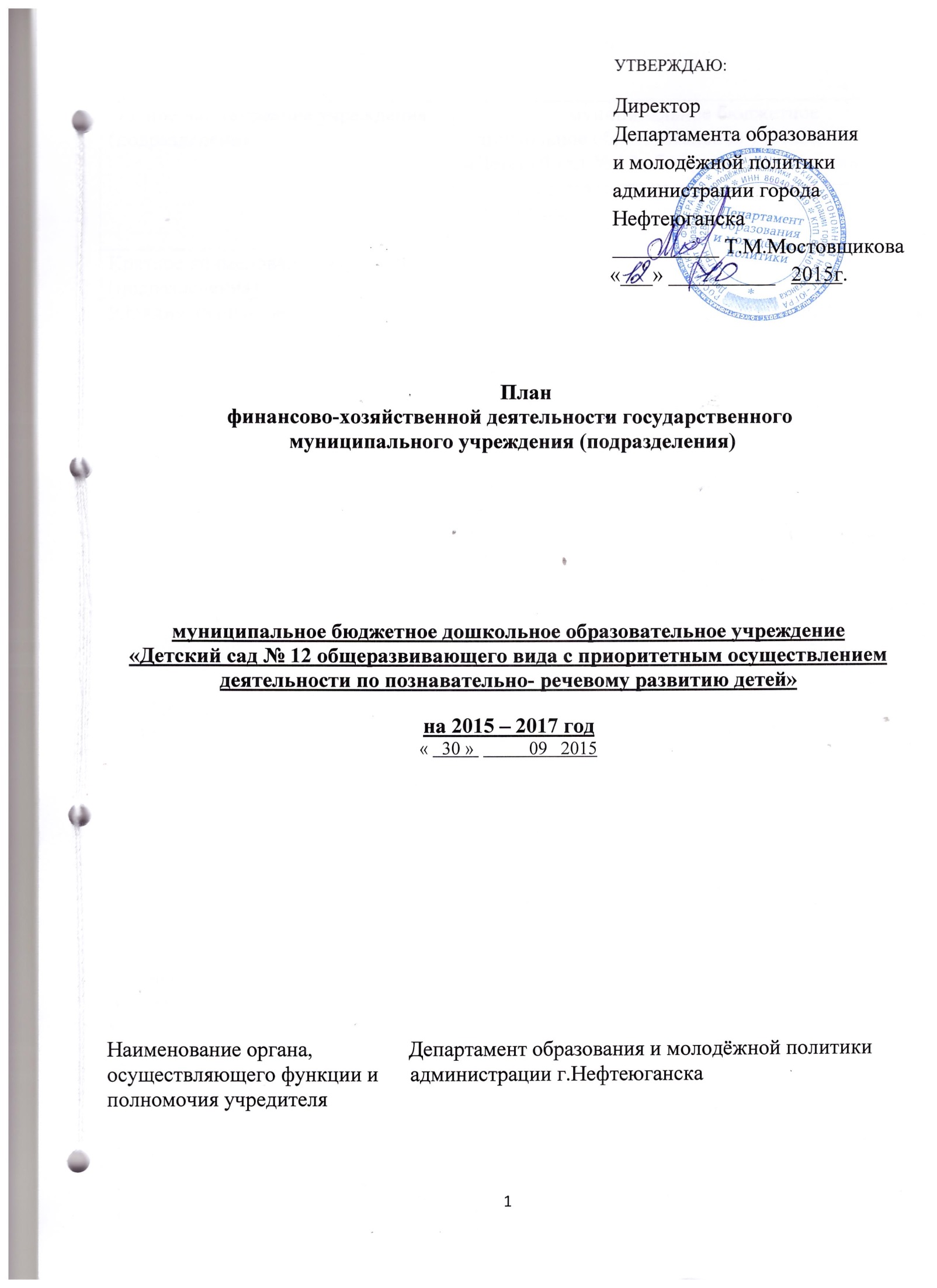                   Реквизиты учреждения (подразделения)2. Сведения о деятельности учреждения (подразделения)2.1.Основной целью деятельности учреждения является воспитание, обучение, развитие, оказание коррекционной помощи детям с ограниченными возможностями здоровья, а также присмотр, уход и оздоровление детей в возрасте от 2  до 7 лет.2.2.Вид основной деятельности учреждения: дошкольное образование (предшествующее начальному  общему образованию).2.3.Перечень услуг (работ), относящихся к основным видам деятельности учреждения (подразделения): реализация основной общеобразовательной программы дошкольного  образования 2.4. Перечень разрешительных документов:Лицензия на право ведения образовательной деятельности, от 12 июля 2011 № 295;Устав МБДОУ «Детский сад № 12», утвержден распоряжением администрации города от 23.11.2010 № 737-р.(с изм.на 05.05.2011 № 211-р, на 24.11.2011 № 750-р).Свидетельство о государственной регистрации от 14.12.2000 № 2495;Свидетельство о постановке на учет в налоговом органе от 20.12.1999, серия 86       № 002040940Свидетельство о государственной регистрации права на строение детского сада      № 12 от 28.01.2013г. 86-АБ 530200Свидетельство о государственной регистрации права на земельный участок от 13.09.2011, 86-АБ    264782Свидетельство регистрации страхователя об обязательном медицинском страховании от 27.12.1999 № 711349900012186.Договор безвозмездного срочного пользования земельным участком от 08.05.2003 № 425.Свидетельство о внесении записи в Единый государственный реестр юридических лиц от 21.11.2012  86   002284622.Свидетельство о государственной регистрации права на  здание (складское помещение) от 26.09.2014г. № 86-АБ 812051. 3. Анализ существующего положения и перспектив развития учреждения (подразделения)3.1. Общая характеристика существующего положения учреждения (подразделения).В образовательном учреждении функционируют 11 групп общеразвивающей направленности, которые функционируют в режиме полного дня (12 - часовое  пребывание). Дошкольное образование  осуществляется в соответствии с образовательной программой образовательного учреждения.       3.2. Задачи и перспективы развития, стоящие перед учреждением:       3.2.1.Выполнение муниципального задания на 2015 год;       3.2.2.Создание материально-технической базы в соответствии с Федеральными государственными с Федеральными государственными образовательными стандартами;       3.2.3.Выполнение мероприятий по энергосбережению и повышению энергетической эффективности;       3.2.4. Выполнение предписаний  Роспотребнадзора;       3.2.5. Выполнение мероприятий по охране труда;       3.2.6.Повышение квалификации и курсовой переподготовки работников.                       4. Показатели финансового состояния учреждения       6. Показатели государственного задания учреждения (подразделения)7. Показатели платных услуг, относящихся к основным видам деятельности учреждения (подразделения)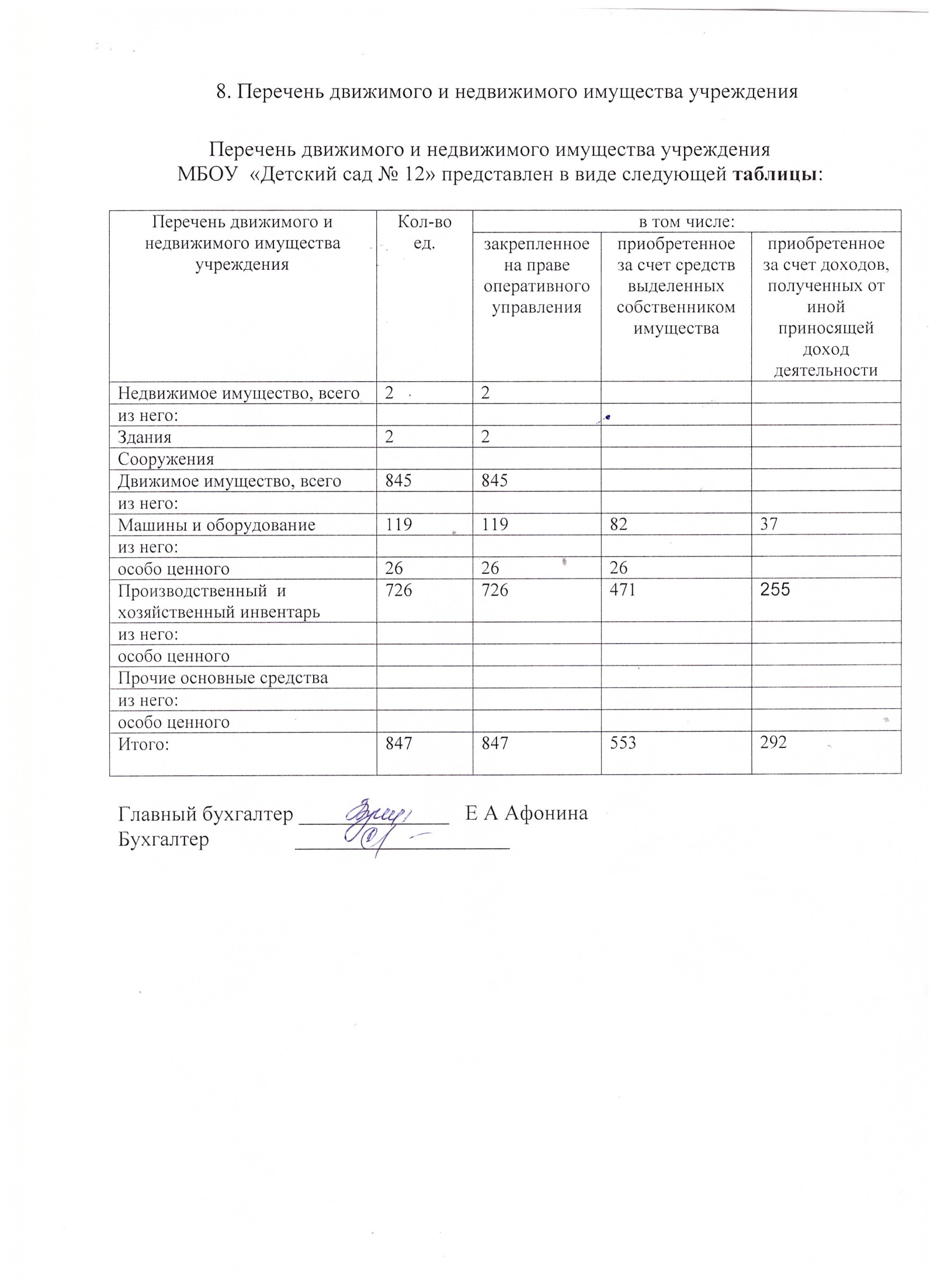 9. Динамика изменения основных параметров деятельности учреждения
(подразделения)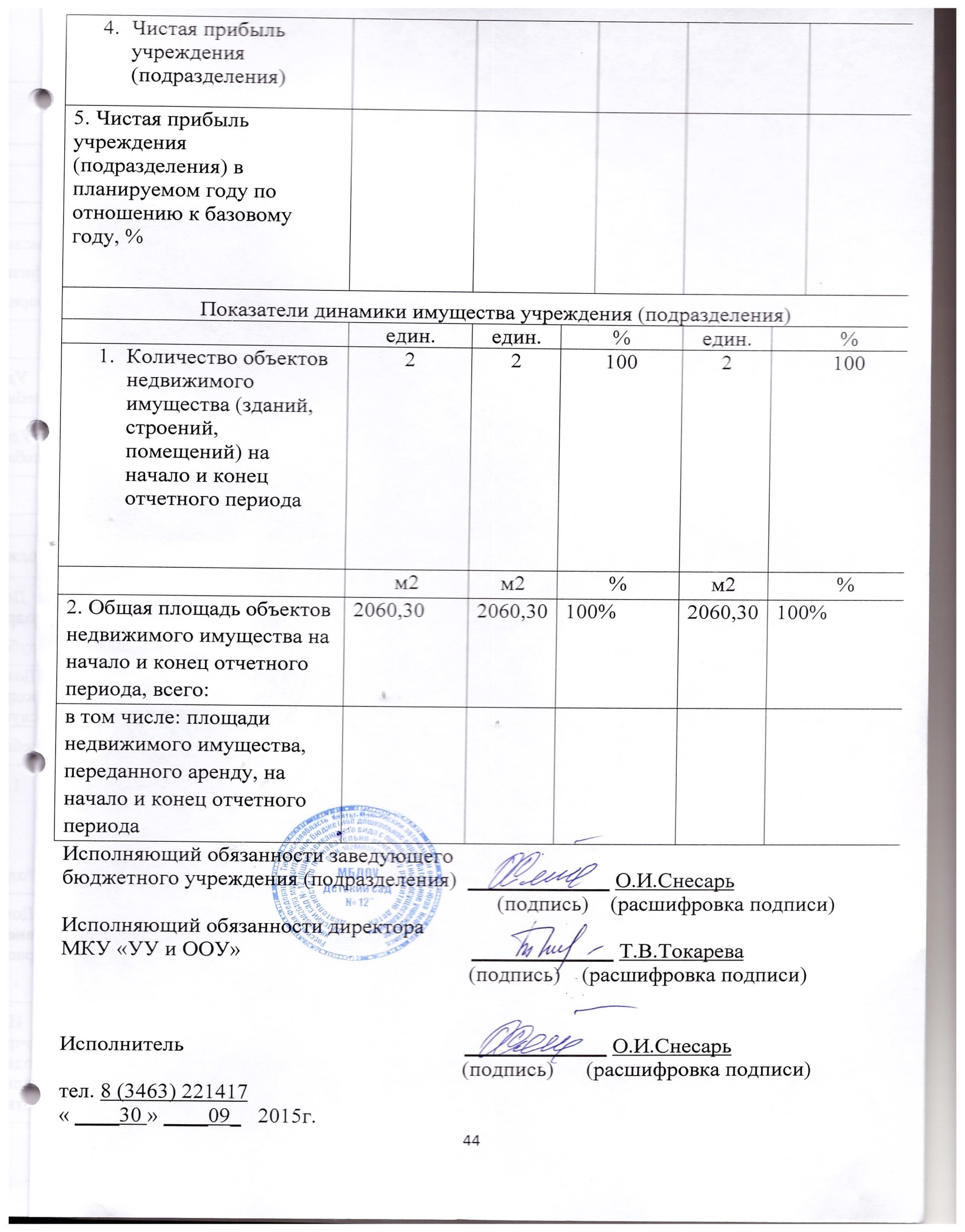 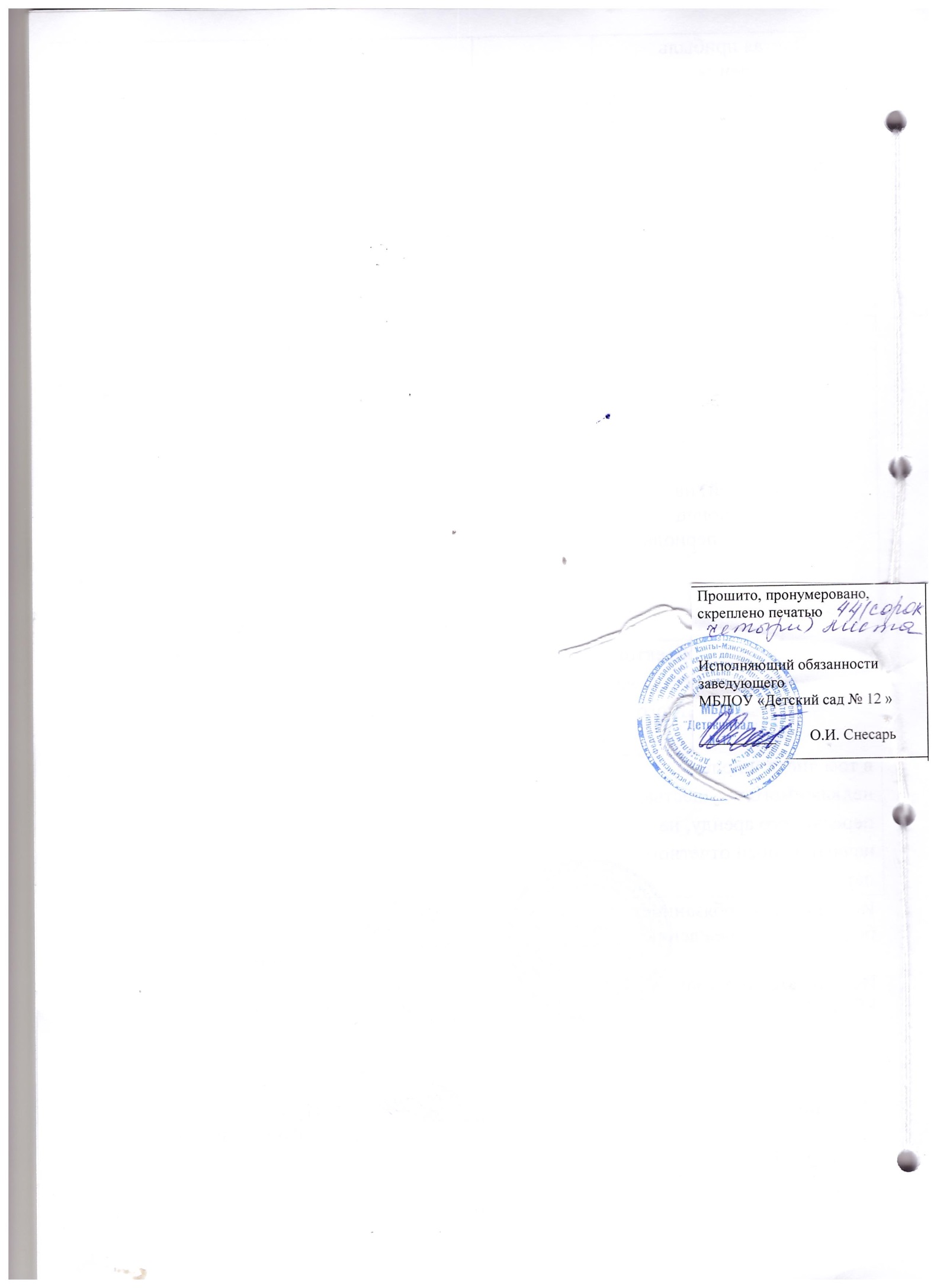 Полное наименование учреждения (подразделения)муниципальное бюджетное дошкольное образовательное учреждение «Детский сад № 12 общеразвивающего вида с приоритетным осуществление деятельности по познавательно-речевому развитию детей»Краткое наименование учреждения (подразделения)МБДОУ «Детский сад № 12»Юридический адрес268309, Российская Федерация, Тюменская область, Ханты-Мансийский автономный округ – Югра, город Нефтеюганск, 2 микрорайон, строение № 28Адрес фактического местонахождения268309, Российская Федерация, Тюменская область, Ханты-Мансийский автономный округ – Югра, город Нефтеюганск, 2 микрорайон, строение № 28Почтовый адрес268309, Российская Федерация, Тюменская область, Ханты-Мансийский автономный округ – Югра, город Нефтеюганск, 2 микрорайон, строение № 28Телефон учреждения8(3463)22-14-17Факс учреждения8(3463)22-15-12Адрес электронной почтыdou12_ugansk@mail.ruФ.И.О. руководителя учреждения, телефонСнесарь Ольга Ивановна8(3463)22-15-12Ф.И.О. главного бухгалтера, телефон         Афонина Елена Александровна8(3463) 23-42-86Основной государственный регистрационный номер (ОГРН), дата государственной регистрации, наименование регистрирующего органа102860126239216.10.2002гИнспекция Федеральной налоговой службы по г.Нефтеюганску Ханты-мансийского автономного округа-Югры. ИНН/КПП (номер налогоплательщика, причина постановки на учет в налоговом органе)8604026493/860401001Код ОКПО (предприятий и организаций )27017613Код ОКФС (форма собственности)14Код ОКОПФ (организационно-правовая форма)75403Код ОКВЭД (вид деятельности)80.10.1Код ОКАТО (местонахождение)71134000000Код ОКОГУ (орган управления)49007ОКТМО71874000001       Наименование показателяСумма, руб.1. Нефинансовые активы, всего:84 175 121,78из них:1.1. Общая балансовая стоимость недвижимого муниципального  имущества, всего47 065 254,89в том числе:1.1.1. Стоимость имущества, закрепленного собственником имущества за муниципальным  бюджетным образовательным учреждением на праве оперативного управления47 065 254,891.1.2. Стоимость имущества, приобретенного муниципальным бюджетным образовательным  учреждением  за счет выделенных собственником имущества учреждения средств1.1.3. Стоимость имущества, приобретенного муниципальным бюджетным образовательным учреждением  за счет доходов, полученных от платной и иной приносящей доход деятельности1.1.4. Остаточная стоимость недвижимого муниципального  имущества13 990 076,241.2. Общая балансовая стоимость движимого муниципального  имущества, всего10 684 292,79в том числе:1.2.1. Общая балансовая стоимость особо ценного движимого имущества1 994 834,171.2.2. Остаточная стоимость особо ценного движимого имущества732 063,892. Финансовые активы, всего-74 838 928,11из них:2.1. Дебиторская задолженность по доходам, полученным за счет средств  бюджета2.2. Дебиторская задолженность по выданным авансам, полученным за счет средств  бюджета всего:35 552,02в том числе:2.2.1. по выданным авансам на услуги связи8 157,822.2.2. по выданным авансам на транспортные услуги2.2.3. по выданным авансам на коммунальные услуги27 394,202.2.4. по выданным авансам на услуги по содержанию имуществав том числе:2.2.5. по выданным авансам на прочие услуги2.2.6. по выданным авансам на приобретение основных средств2.2.7. по выданным авансам на приобретение нематериальных активов2.2.8. по выданным авансам на приобретение непроизведенных активов2.2.9. по выданным авансам на приобретение материальных запасов2.2.10. по выданным авансам на прочие расходы2.3. Дебиторская задолженность по выданным авансам за счет доходов, полученных от платной и иной приносящей доход деятельности, всего:в том числе:2.3.1. по выданным авансам на услуги связи2.3.2. по выданным авансам на транспортные услуги2.3.3. по выданным авансам на коммунальные услуги2.3.4. по выданным авансам на услуги по содержанию имущества2.3.5. по выданным авансам на прочие услуги2.3.6. по выданным авансам на приобретение основных средств2.3.7. по выданным авансам на приобретение нематериальных активов2.3.8. по выданным авансам на приобретение непроизведенных активов2.3.9. по выданным авансам на приобретение материальных запасов2.3.10. по выданным авансам на прочие расходы3. Обязательства, всего7 160 649,81из них:3.1. Просроченная кредиторская задолженность3.2. Кредиторская задолженность по расчетам с поставщиками и подрядчиками за счет средств бюджета, всего:3 902 204,58в том числе:3.2.1. по начислениям на выплаты по оплате труда3 902 204,583.2.2. по оплате услуг связи3.2.3. по оплате транспортных услуг3.2.4. по оплате коммунальных услуг3.2.5. по оплате услуг по содержанию имущества3.2.6. по оплате прочих услуг3.2.7. по приобретению основных средств3.2.8. по приобретению нематериальных активов3.2.9. по приобретению непроизведенных активов3.2.10. по приобретению материальных запасов3.2.11. по оплате прочих расходов3.2.12. по платежам в бюджет2 105 244,653.2.13. по прочим расчетам с кредиторами535 898,093.3. Кредиторская задолженность по расчетам с поставщиками и подрядчиками за счет доходов, полученных от платной и иной приносящей доход деятельности, всего:261 721,87в том числе:3.3.1. по начислениям на выплаты по оплате труда3.3.2. по оплате услуг связи3.3.3. по оплате транспортных услуг3.3.4. по оплате коммунальных услуг3.3.5. по оплате услуг по содержанию имущества3.3.6. по оплате прочих услуг3.3.7. по приобретению основных средств3.3.8. по приобретению нематериальных активов3.3.9. по приобретению непроизведенных активов3.3.10. по приобретению материальных запасов261 721,873.3.11. по оплате прочих расходов3.3.12. по платежам в бюджет3.3.13. по прочим расчетам с кредиторами5.Показатели по поступлениям и выплатам учреждения.5.Показатели по поступлениям и выплатам учреждения.5.Показатели по поступлениям и выплатам учреждения.5.Показатели по поступлениям и выплатам учреждения.5.Показатели по поступлениям и выплатам учреждения.Департамент образования и молодёжной политики администрации г.НефтеюганскаДепартамент образования и молодёжной политики администрации г.НефтеюганскаДепартамент образования и молодёжной политики администрации г.НефтеюганскаДепартамент образования и молодёжной политики администрации г.НефтеюганскаДепартамент образования и молодёжной политики администрации г.Нефтеюганска201520152015201520152015201520152015201520152016201620162016201620162016201620162017201720172017201720172017Планируемый остаток средств на начало планируемого года:Планируемый остаток средств на начало планируемого года:Планируемый остаток средств на начало планируемого года:Планируемый остаток средств на начало планируемого года:608 969,36608 969,36608 969,36608 969,36608 969,36608 969,36608 969,36608 969,36608 969,36608 969,36608 969,36Платные образовательные услугиПлатные образовательные услугиПлатные образовательные услугиПлатные образовательные услуги0,000,000,000,000,000,000,000,000,000,000,00Родительские взносыРодительские взносыРодительские взносыРодительские взносы608 969,36608 969,36608 969,36608 969,36608 969,36608 969,36608 969,36608 969,36608 969,36608 969,36608 969,36Прочие поступленияПрочие поступленияПрочие поступленияПрочие поступленияПоступление, всего:Поступление, всего:Поступление, всего:Поступление, всего:54 860 333,7954 860 333,7954 860 333,7954 860 333,7954 860 333,7954 860 333,7954 860 333,7954 860 333,7954 860 333,7954 860 333,7954 860 333,7959 306 000,0059 306 000,0059 306 000,0059 306 000,0059 306 000,0059 306 000,0059 306 000,0059 306 000,0059 306 000,0062 364 000,0062 364 000,0062 364 000,0062 364 000,0062 364 000,0062 364 000,0062 364 000,00в  том числе:в  том числе:в  том числе:в  том числе:Субсидии на выполнение государственного заданияСубсидии на выполнение государственного заданияСубсидии на выполнение государственного заданияСубсидии на выполнение государственного задания44 799 333,7944 799 333,7944 799 333,7944 799 333,7944 799 333,7944 799 333,7944 799 333,7944 799 333,7944 799 333,7944 799 333,7944 799 333,7949 523 000,0049 523 000,0049 523 000,0049 523 000,0049 523 000,0049 523 000,0049 523 000,0049 523 000,0049 523 000,0052 572 000,0052 572 000,0052 572 000,0052 572 000,0052 572 000,0052 572 000,0052 572 000,00Целевые субсидии(расшифровать)Целевые субсидии(расшифровать)Целевые субсидии(расшифровать)Целевые субсидии(расшифровать)2 765 000,002 765 000,002 765 000,002 765 000,002 765 000,002 765 000,002 765 000,002 765 000,002 765 000,002 765 000,002 765 000,002 487 000,002 487 000,002 487 000,002 487 000,002 487 000,002 487 000,002 487 000,002 487 000,002 487 000,002 496 000,002 496 000,002 496 000,002 496 000,002 496 000,002 496 000,002 496 000,00Бюджетные инвестицииБюджетные инвестицииБюджетные инвестицииБюджетные инвестицииПоступления от оказания государственным бюджетным учреждением услуг (выполнения работ) предоставление которых для физических и юридических лиц осуществляется на платной основе, всегоПоступления от оказания государственным бюджетным учреждением услуг (выполнения работ) предоставление которых для физических и юридических лиц осуществляется на платной основе, всегоПоступления от оказания государственным бюджетным учреждением услуг (выполнения работ) предоставление которых для физических и юридических лиц осуществляется на платной основе, всегоПоступления от оказания государственным бюджетным учреждением услуг (выполнения работ) предоставление которых для физических и юридических лиц осуществляется на платной основе, всегов том  числев том  числев том  числев том  числеУслуга (работа)№1Услуга (работа)№1Услуга (работа)№1Услуга (работа)№1Услуга (работа)№2Услуга (работа)№2Услуга (работа)№2Услуга (работа)№2Поступление от иной приносящей доход деятельности , всего:Поступление от иной приносящей доход деятельности , всего:Поступление от иной приносящей доход деятельности , всего:Поступление от иной приносящей доход деятельности , всего:7 296 000,007 296 000,007 296 000,007 296 000,007 296 000,007 296 000,007 296 000,007 296 000,007 296 000,007 296 000,007 296 000,007 296 000,007 296 000,007 296 000,007 296 000,007 296 000,007 296 000,007 296 000,007 296 000,007 296 000,007 296 000,007 296 000,007 296 000,007 296 000,007 296 000,007 296 000,007 296 000,00в том числе :в том числе :в том числе :в том числе :платные образовательные услугиплатные образовательные услугиплатные образовательные услугиплатные образовательные услуги1301301301301301301301301301300,000,000,000,000,000,000,000,000,000,000,000,000,000,000,000,000,000,000,000,000,000,000,000,000,000,000,00родительские взносыродительские взносыродительские взносыродительские взносы1301301301301301301301301301307 296 000,007 296 000,007 296 000,007 296 000,007 296 000,007 296 000,007 296 000,007 296 000,007 296 000,007 296 000,007 296 000,007 296 000,007 296 000,007 296 000,007 296 000,007 296 000,007 296 000,007 296 000,007 296 000,007 296 000,007 296 000,007 296 000,007 296 000,007 296 000,007 296 000,007 296 000,007 296 000,00Поступление от реализации ценных бумагПоступление от реализации ценных бумагПоступление от реализации ценных бумагПоступление от реализации ценных бумагПрочие поступленияПрочие поступленияПрочие поступленияПрочие поступленияПланируемый остаток средств на конец планируемого годаПланируемый остаток средств на конец планируемого годаПланируемый остаток средств на конец планируемого годаПланируемый остаток средств на конец планируемого годаВыплаты, всегоВыплаты, всегоВыплаты, всегоВыплаты, всего54 860 333,7954 860 333,7954 860 333,7954 860 333,7954 860 333,7954 860 333,7954 860 333,7954 860 333,7954 860 333,7954 860 333,7954 860 333,7959 306 000,0059 306 000,0059 306 000,0059 306 000,0059 306 000,0059 306 000,0059 306 000,0059 306 000,0059 306 000,0062 364 000,0062 364 000,0062 364 000,0062 364 000,0062 364 000,0062 364 000,0062 364 000,00в том числе:в том числе:в том числе:в том числе:КВСР   КВСР   КВСР   КВСР   231231231231231231231231231231КФСР         КФСР         КФСР         КФСР         0700070007000700070007000700070007000700КЦСР         КЦСР         КЦСР         КЦСР         0000000000000000000000000000000000000000000000000000000000000000000000КОСГУКОСГУКОСГУКОСГУ241241241241241241241241241241КВР            КВР            КВР            КВР            000000000000000000000000000000Доп.ЭКДоп.ЭКДоп.ЭКДоп.ЭК000000000000000000000000000000руб.руб.руб.руб.руб.руб.руб.Итого по годуИтого по годуИтого по годуИтого по году201520152015201520152015201520152015201520152016201620162016201620162016201620162017201720172017201720172017Итого по годуИтого по годуИтого по годуИтого по годуДоп.ФКДоп.ФКДоп.ФКДоп.ФКДоп.ФКДоп.ФКДоп.ФКДоп.ФКДоп.ФКДоп.ФК201520152015201520152015201520152015201520152016201620162016201620162016201620162017201720172017201720172017Итого по годуИтого по годуИтого по годуИтого по году2015201520152015201520152015201520152015201520162016201620162016201620162016201620172017201720172017201720171. Оплата труда  и начисления на оплату труда1. Оплата труда  и начисления на оплату труда1. Оплата труда  и начисления на оплату труда1. Оплата труда  и начисления на оплату труда0.210.0000.210.0000.210.0000.210.0000.210.0000.210.0000.210.0000.210.0000.210.0000.210.00039 965 00039 965 00039 965 00039 965 00039 965 00039 965 00039 965 00039 965 00039 965 00039 965 00039 965 00044 256 00044 256 00044 256 00044 256 00044 256 00044 256 00044 256 00044 256 00044 256 00047 067 00047 067 00047 067 00047 067 00047 067 00047 067 00047 067 0001.1. Заработная плата 1.1. Заработная плата 1.1. Заработная плата 1.1. Заработная плата 0.211.0000.211.0000.211.0000.211.0000.211.0000.211.0000.211.0000.211.0000.211.0000.211.00030 216 00030 216 00030 216 00030 216 00030 216 00030 216 00030 216 00030 216 00030 216 00030 216 00030 216 00033 376 00033 376 00033 376 00033 376 00033 376 00033 376 00033 376 00033 376 00033 376 00035 535 00035 535 00035 535 00035 535 00035 535 00035 535 00035 535 000   - заработная плата   - заработная плата   - заработная плата   - заработная плата0.211.0020.211.0020.211.0020.211.0020.211.0020.211.0020.211.0020.211.0020.211.0020.211.0021 173 0001 173 0001 173 0001 173 0001 173 0001 173 0001 173 0001 173 0001 173 0001 173 0001 173 0001 244 0001 244 0001 244 0001 244 0001 244 0001 244 0001 244 0001 244 0001 244 0001 300 0001 300 0001 300 0001 300 0001 300 0001 300 0001 300 000   - фонд социальных выплат   - фонд социальных выплат   - фонд социальных выплат   - фонд социальных выплат0.211.0010.211.0010.211.0010.211.0010.211.0010.211.0010.211.0010.211.0010.211.0010.211.001280 000280 000280 000280 000280 000280 000280 000280 000280 000280 000280 000286 000286 000286 000286 000286 000286 000286 000286 000286 000293 000293 000293 000293 000293 000293 000293 000  Заработная плата по Указу Президента РФ  Заработная плата по Указу Президента РФ  Заработная плата по Указу Президента РФ  Заработная плата по Указу Президента РФ0.211.0080.211.0080.211.0080.211.0080.211.0080.211.0080.211.0080.211.0080.211.0080.211.008000000000000000000000000000 -субвенция на ежемесячное денежное вознаграждение за классное руководство РФ -субвенция на ежемесячное денежное вознаграждение за классное руководство РФ -субвенция на ежемесячное денежное вознаграждение за классное руководство РФ -субвенция на ежемесячное денежное вознаграждение за классное руководство РФ0.211.0820.211.0820.211.0820.211.0820.211.0820.211.0820.211.0820.211.0820.211.0820.211.082000000000000000000000000000- субвенция на реализацию основных общеобразовательных программ- субвенция на реализацию основных общеобразовательных программ- субвенция на реализацию основных общеобразовательных программ- субвенция на реализацию основных общеобразовательных программ0.211.0900.211.0900.211.0900.211.0900.211.0900.211.0900.211.0900.211.0900.211.0900.211.09028 763 00028 763 00028 763 00028 763 00028 763 00028 763 00028 763 00028 763 00028 763 00028 763 00028 763 00031 846 00031 846 00031 846 00031 846 00031 846 00031 846 00031 846 00031 846 00031 846 00033 942 00033 942 00033 942 00033 942 00033 942 00033 942 00033 942 0001.2. Прочие выплаты1.2. Прочие выплаты1.2. Прочие выплаты1.2. Прочие выплаты0.212.0000.212.0000.212.0000.212.0000.212.0000.212.0000.212.0000.212.0000.212.0000.212.000783 000783 000783 000783 000783 000783 000783 000783 000783 000783 000783 000783 000783 000783 000783 000783 000783 000783 000783 000783 000783 000783 000783 000783 000783 000783 000783 000    -Прочие выплаты    -Прочие выплаты    -Прочие выплаты    -Прочие выплаты0.212.0010.212.0010.212.0010.212.0010.212.0010.212.0010.212.0010.212.0010.212.0010.212.00156 00056 00056 00056 00056 00056 00056 00056 00056 00056 00056 00056 00056 00056 00056 00056 00056 00056 00056 00056 00056 00056 00056 00056 00056 00056 00056 000   - компенсация сотрудникам находящихся по уходу за ребенком до 3-х лет   - компенсация сотрудникам находящихся по уходу за ребенком до 3-х лет   - компенсация сотрудникам находящихся по уходу за ребенком до 3-х лет   - компенсация сотрудникам находящихся по уходу за ребенком до 3-х лет0.212.0020.212.0020.212.0020.212.0020.212.0020.212.0020.212.0020.212.0020.212.0020.212.00210 00010 00010 00010 00010 00010 00010 00010 00010 00010 00010 00010 00010 00010 00010 00010 00010 00010 00010 00010 00010 00010 00010 00010 00010 00010 00010 000   - суточные (спортивные мероприятия)   - суточные (спортивные мероприятия)   - суточные (спортивные мероприятия)   - суточные (спортивные мероприятия)0.212.0170.212.0170.212.0170.212.0170.212.0170.212.0170.212.0170.212.0170.212.0170.212.017000000000000000000000000000   - оплата ст-ти проезда и багажа к месту использ. отпуска и обратно   - оплата ст-ти проезда и багажа к месту использ. отпуска и обратно   - оплата ст-ти проезда и багажа к месту использ. отпуска и обратно   - оплата ст-ти проезда и багажа к месту использ. отпуска и обратно0.212.0210.212.0210.212.0210.212.0210.212.0210.212.0210.212.0210.212.0210.212.0210.212.021717 000717 000717 000717 000717 000717 000717 000717 000717 000717 000717 000717 000717 000717 000717 000717 000717 000717 000717 000717 000717 000717 000717 000717 000717 000717 000717 000   - компенсация медецинского осмотра   - компенсация медецинского осмотра   - компенсация медецинского осмотра   - компенсация медецинского осмотра0.212.0230.212.0230.212.0230.212.0230.212.0230.212.0230.212.0230.212.0230.212.0230.212.023000000000000000000000000000   - суточные при служебных командировках   - суточные при служебных командировках   - суточные при служебных командировках   - суточные при служебных командировках0.212.0260.212.0260.212.0260.212.0260.212.0260.212.0260.212.0260.212.0260.212.0260.212.026000000000000000000000000000   - мероприятия по охране труда (компенсация по спец.пит.)   - мероприятия по охране труда (компенсация по спец.пит.)   - мероприятия по охране труда (компенсация по спец.пит.)   - мероприятия по охране труда (компенсация по спец.пит.)0.212.2090.212.2090.212.2090.212.2090.212.2090.212.2090.212.2090.212.2090.212.2090.212.2090000000000000000000000000001.3. Начисления на выплаты по оплате труда1.3. Начисления на выплаты по оплате труда1.3. Начисления на выплаты по оплате труда1.3. Начисления на выплаты по оплате труда0.213.0000.213.0000.213.0000.213.0000.213.0000.213.0000.213.0000.213.0000.213.0000.213.0008 966 0008 966 0008 966 0008 966 0008 966 0008 966 0008 966 0008 966 0008 966 0008 966 0008 966 00010 097 00010 097 00010 097 00010 097 00010 097 00010 097 00010 097 00010 097 00010 097 00010 749 00010 749 00010 749 00010 749 00010 749 00010 749 00010 749 000 -начисления на выплаты по оплате труда -начисления на выплаты по оплате труда -начисления на выплаты по оплате труда -начисления на выплаты по оплате труда0.213.0010.213.0010.213.0010.213.0010.213.0010.213.0010.213.0010.213.0010.213.0010.213.001455 000455 000455 000455 000455 000455 000455 000455 000455 000455 000455 000479 000479 000479 000479 000479 000479 000479 000479 000479 000498 000498 000498 000498 000498 000498 000498 000 -субвенция на ежемесячное денежное вознаграждение за классное руководство ХМАО -субвенция на ежемесячное денежное вознаграждение за классное руководство ХМАО -субвенция на ежемесячное денежное вознаграждение за классное руководство ХМАО -субвенция на ежемесячное денежное вознаграждение за классное руководство ХМАО0.213.0810.213.0810.213.0810.213.0810.213.0810.213.0810.213.0810.213.0810.213.0810.213.081000000000000000000000000000 -субвенция на ежемесячное денежное вознаграждение за классное руководство РФ -субвенция на ежемесячное денежное вознаграждение за классное руководство РФ -субвенция на ежемесячное денежное вознаграждение за классное руководство РФ -субвенция на ежемесячное денежное вознаграждение за классное руководство РФ0.213.0820.213.0820.213.0820.213.0820.213.0820.213.0820.213.0820.213.0820.213.0820.213.082000000000000000000000000000-субвенция на реализацию основных общеобразовательных программ-субвенция на реализацию основных общеобразовательных программ-субвенция на реализацию основных общеобразовательных программ-субвенция на реализацию основных общеобразовательных программ0.213.0900.213.0900.213.0900.213.0900.213.0900.213.0900.213.0900.213.0900.213.0900.213.0908 511 0008 511 0008 511 0008 511 0008 511 0008 511 0008 511 0008 511 0008 511 0008 511 0008 511 0009 618 0009 618 0009 618 0009 618 0009 618 0009 618 0009 618 0009 618 0009 618 00010 251 00010 251 00010 251 00010 251 00010 251 00010 251 00010 251 0002. Приобретение услуг2. Приобретение услуг2. Приобретение услуг2. Приобретение услуг0.220.0000.220.0000.220.0000.220.0000.220.0000.220.0000.220.0000.220.0000.220.0000.220.0004 639 3344 639 3344 639 3344 639 3344 639 3344 639 3344 639 3344 639 3344 639 3344 639 3344 639 3344 661 0004 661 0004 661 0004 661 0004 661 0004 661 0004 661 0004 661 0004 661 0004 793 0004 793 0004 793 0004 793 0004 793 0004 793 0004 793 0002.1. Услуги связи2.1. Услуги связи2.1. Услуги связи2.1. Услуги связи0.221.0000.221.0000.221.0000.221.0000.221.0000.221.0000.221.0000.221.0000.221.0000.221.000104 000104 000104 000104 000104 000104 000104 000104 000104 000104 000104 000115 000115 000115 000115 000115 000115 000115 000115 000115 000115 000115 000115 000115 000115 000115 000115 000    - услуги связи    - услуги связи    - услуги связи    - услуги связи0.221.0010.221.0010.221.0010.221.0010.221.0010.221.0010.221.0010.221.0010.221.0010.221.001104 000104 000104 000104 000104 000104 000104 000104 000104 000104 000104 000115 000115 000115 000115 000115 000115 000115 000115 000115 000115 000115 000115 000115 000115 000115 000115 000   - субвенция по информатизационному обеспечению общеобразовательных учреждений   - субвенция по информатизационному обеспечению общеобразовательных учреждений   - субвенция по информатизационному обеспечению общеобразовательных учреждений   - субвенция по информатизационному обеспечению общеобразовательных учреждений0.221.0910.221.0910.221.0910.221.0910.221.0910.221.0910.221.0910.221.0910.221.0910.221.0910000000000000000000000000002.2. Транспортные услуги 2.2. Транспортные услуги 2.2. Транспортные услуги 2.2. Транспортные услуги 0.222.0000.222.0000.222.0000.222.0000.222.0000.222.0000.222.0000.222.0000.222.0000.222.000000000000000000000000000000    - Транспортные услуги     - Транспортные услуги     - Транспортные услуги     - Транспортные услуги 0.222.0010.222.0010.222.0010.222.0010.222.0010.222.0010.222.0010.222.0010.222.0010.222.001000000000000000000000000000   - проезд (спортивные мероприятия)   - проезд (спортивные мероприятия)   - проезд (спортивные мероприятия)   - проезд (спортивные мероприятия)0.222.0190.222.0190.222.0190.222.0190.222.0190.222.0190.222.0190.222.0190.222.0190.222.0190000000000000000000000000002.3. Коммунальные услуги2.3. Коммунальные услуги2.3. Коммунальные услуги2.3. Коммунальные услуги0.223.0000.223.0000.223.0000.223.0000.223.0000.223.0000.223.0000.223.0000.223.0000.223.0002 038 5232 038 5232 038 5232 038 5232 038 5232 038 5232 038 5232 038 5232 038 5232 038 5232 038 5232 326 0002 326 0002 326 0002 326 0002 326 0002 326 0002 326 0002 326 0002 326 0002 453 0002 453 0002 453 0002 453 0002 453 0002 453 0002 453 000   - оплата потребления тепловой энергии   - оплата потребления тепловой энергии   - оплата потребления тепловой энергии   - оплата потребления тепловой энергии0.223.0310.223.0310.223.0310.223.0310.223.0310.223.0310.223.0310.223.0310.223.0310.223.0311 223 2241 223 2241 223 2241 223 2241 223 2241 223 2241 223 2241 223 2241 223 2241 223 2241 223 2241 538 0001 538 0001 538 0001 538 0001 538 0001 538 0001 538 0001 538 0001 538 0001 614 0001 614 0001 614 0001 614 0001 614 0001 614 0001 614 000   - оплата потребления э/энергии   - оплата потребления э/энергии   - оплата потребления э/энергии   - оплата потребления э/энергии0.223.0320.223.0320.223.0320.223.0320.223.0320.223.0320.223.0320.223.0320.223.0320.223.032438 299438 299438 299438 299438 299438 299438 299438 299438 299438 299438 299391 000391 000391 000391 000391 000391 000391 000391 000391 000421 000421 000421 000421 000421 000421 000421 000   - оплата водоснабжения помещений    - оплата водоснабжения помещений    - оплата водоснабжения помещений    - оплата водоснабжения помещений 0.223.0330.223.0330.223.0330.223.0330.223.0330.223.0330.223.0330.223.0330.223.0330.223.033254 000254 000254 000254 000254 000254 000254 000254 000254 000254 000254 000269 000269 000269 000269 000269 000269 000269 000269 000269 000284 000284 000284 000284 000284 000284 000284 000   - приобретение бутилированной  воды    - приобретение бутилированной  воды    - приобретение бутилированной  воды    - приобретение бутилированной  воды 0.223.0340.223.0340.223.0340.223.0340.223.0340.223.0340.223.0340.223.0340.223.0340.223.034123 000123 000123 000123 000123 000123 000123 000123 000123 000123 000123 000128 000128 000128 000128 000128 000128 000128 000128 000128 000134 000134 000134 000134 000134 000134 000134 0002.4. Работы, услуги по содержанию имущества2.4. Работы, услуги по содержанию имущества2.4. Работы, услуги по содержанию имущества2.4. Работы, услуги по содержанию имущества0.225.0000.225.0000.225.0000.225.0000.225.0000.225.0000.225.0000.225.0000.225.0000.225.0001 162 8091 162 8091 162 8091 162 8091 162 8091 162 8091 162 8091 162 8091 162 8091 162 8091 162 8091 190 0001 190 0001 190 0001 190 0001 190 0001 190 0001 190 0001 190 0001 190 0001 195 0001 195 0001 195 0001 195 0001 195 0001 195 0001 195 000   - вывоз и утилизация ТБО, КГО     - вывоз и утилизация ТБО, КГО     - вывоз и утилизация ТБО, КГО     - вывоз и утилизация ТБО, КГО  0.225.0360.225.0360.225.0360.225.0360.225.0360.225.0360.225.0360.225.0360.225.0360.225.036112 044112 044112 044112 044112 044112 044112 044112 044112 044112 044112 044128 000128 000128 000128 000128 000128 000128 000128 000128 000133 000133 000133 000133 000133 000133 000133 000   - оплата содержания помещений   - оплата содержания помещений   - оплата содержания помещений   - оплата содержания помещений0.225.0510.225.0510.225.0510.225.0510.225.0510.225.0510.225.0510.225.0510.225.0510.225.051218 675218 675218 675218 675218 675218 675218 675218 675218 675218 675218 675145 000145 000145 000145 000145 000145 000145 000145 000145 000145 000145 000145 000145 000145 000145 000145 000   - техническое обслуживание имущества ( в т.ч. коммун.системы)   - техническое обслуживание имущества ( в т.ч. коммун.системы)   - техническое обслуживание имущества ( в т.ч. коммун.системы)   - техническое обслуживание имущества ( в т.ч. коммун.системы)0.225.0520.225.0520.225.0520.225.0520.225.0520.225.0520.225.0520.225.0520.225.0520.225.052286 190286 190286 190286 190286 190286 190286 190286 190286 190286 190286 190287 000287 000287 000287 000287 000287 000287 000287 000287 000287 000287 000287 000287 000287 000287 000287 000   - оплата текущего ремонта оборудования   - оплата текущего ремонта оборудования   - оплата текущего ремонта оборудования   - оплата текущего ремонта оборудования0.225.0530.225.0530.225.0530.225.0530.225.0530.225.0530.225.0530.225.0530.225.0530.225.053419 900419 900419 900419 900419 900419 900419 900419 900419 900419 900419 900465 000465 000465 000465 000465 000465 000465 000465 000465 000465 000465 000465 000465 000465 000465 000465 000  - оплата текущего ремонта зданий  - оплата текущего ремонта зданий  - оплата текущего ремонта зданий  - оплата текущего ремонта зданий0.225.0540.225.0540.225.0540.225.0540.225.0540.225.0540.225.0540.225.0540.225.0540.225.054000000000000000000000000000  - измерение сопротивления электропроводки, испытание устройств защитного заземления  - измерение сопротивления электропроводки, испытание устройств защитного заземления  - измерение сопротивления электропроводки, испытание устройств защитного заземления  - измерение сопротивления электропроводки, испытание устройств защитного заземления0.225.1570.225.1570.225.1570.225.1570.225.1570.225.1570.225.1570.225.1570.225.1570.225.15745 00045 00045 00045 00045 00045 00045 00045 00045 00045 00045 00089 00089 00089 00089 00089 00089 00089 00089 00089 00089 00089 00089 00089 00089 00089 00089 000  - обеспечение функц-ия и поддержки работоспособ.ОПС  - обеспечение функц-ия и поддержки работоспособ.ОПС  - обеспечение функц-ия и поддержки работоспособ.ОПС  - обеспечение функц-ия и поддержки работоспособ.ОПС0.225.2100.225.2100.225.2100.225.2100.225.2100.225.2100.225.2100.225.2100.225.2100.225.21015 00015 00015 00015 00015 00015 00015 00015 00015 00015 00015 00015 00015 00015 00015 00015 00015 00015 00015 00015 00015 00015 00015 00015 00015 00015 00015 000  - огнезащитная обработка, зарядка огнетушителей  - огнезащитная обработка, зарядка огнетушителей  - огнезащитная обработка, зарядка огнетушителей  - огнезащитная обработка, зарядка огнетушителей0.225.2110.225.2110.225.2110.225.2110.225.2110.225.2110.225.2110.225.2110.225.2110.225.21118 00018 00018 00018 00018 00018 00018 00018 00018 00018 00018 00013 00013 00013 00013 00013 00013 00013 00013 00013 00013 00013 00013 00013 00013 00013 00013 000  - мероприятия по пожарной безопасности                                                                                ( текущий ремонт по требованиям госпожнадзора)  - мероприятия по пожарной безопасности                                                                                ( текущий ремонт по требованиям госпожнадзора)  - мероприятия по пожарной безопасности                                                                                ( текущий ремонт по требованиям госпожнадзора)  - мероприятия по пожарной безопасности                                                                                ( текущий ремонт по требованиям госпожнадзора)0.225.2170.225.2170.225.2170.225.2170.225.2170.225.2170.225.2170.225.2170.225.2170.225.217000000000000000000000000000  - обслуживание программно-аппаратного комплекса "Стрелец-Мониторинг"  - обслуживание программно-аппаратного комплекса "Стрелец-Мониторинг"  - обслуживание программно-аппаратного комплекса "Стрелец-Мониторинг"  - обслуживание программно-аппаратного комплекса "Стрелец-Мониторинг"0.225.2190.225.2190.225.2190.225.2190.225.2190.225.2190.225.2190.225.2190.225.2190.225.21948 00048 00048 00048 00048 00048 00048 00048 00048 00048 00048 00048 00048 00048 00048 00048 00048 00048 00048 00048 00048 00048 00048 00048 00048 00048 00048 000- приборы учета ( программа энергосбережения)- приборы учета ( программа энергосбережения)- приборы учета ( программа энергосбережения)- приборы учета ( программа энергосбережения)0.225.2730.225.2730.225.2730.225.2730.225.2730.225.2730.225.2730.225.2730.225.2730.225.273000000000000000000000000000Модернизация системы освещения (программа "Энергосбережения")Модернизация системы освещения (программа "Энергосбережения")Модернизация системы освещения (программа "Энергосбережения")Модернизация системы освещения (программа "Энергосбережения")0.225.6730.225.6730.225.6730.225.6730.225.6730.225.6730.225.6730.225.6730.225.6730.225.673000000000000000000000000000Утепление теплового контура зданий (программа "Энергосбережение"Утепление теплового контура зданий (программа "Энергосбережение"Утепление теплового контура зданий (программа "Энергосбережение"Утепление теплового контура зданий (программа "Энергосбережение"0.225.6750.225.6750.225.6750.225.6750.225.6750.225.6750.225.6750.225.6750.225.6750.225.6750000000000000000000000000002.5. Прочие работы, услуги 2.5. Прочие работы, услуги 2.5. Прочие работы, услуги 2.5. Прочие работы, услуги 0.226.0000.226.0000.226.0000.226.0000.226.0000.226.0000.226.0000.226.0000.226.0000.226.0001 334 0021 334 0021 334 0021 334 0021 334 0021 334 0021 334 0021 334 0021 334 0021 334 0021 334 0021 030 0001 030 0001 030 0001 030 0001 030 0001 030 0001 030 0001 030 0001 030 0001 030 0001 030 0001 030 0001 030 0001 030 0001 030 0001 030 000 - договора на услуги по охране (ведомственная, вневедомств.и др.) - договора на услуги по охране (ведомственная, вневедомств.и др.) - договора на услуги по охране (ведомственная, вневедомств.и др.) - договора на услуги по охране (ведомственная, вневедомств.и др.)0.226.0430.226.0430.226.0430.226.0430.226.0430.226.0430.226.0430.226.0430.226.0430.226.043393 000393 000393 000393 000393 000393 000393 000393 000393 000393 000393 000403 000403 000403 000403 000403 000403 000403 000403 000403 000403 000403 000403 000403 000403 000403 000403 000 - договора на программное(инф.техн.) обесп.и обслуживание - договора на программное(инф.техн.) обесп.и обслуживание - договора на программное(инф.техн.) обесп.и обслуживание - договора на программное(инф.техн.) обесп.и обслуживание0.226.0440.226.0440.226.0440.226.0440.226.0440.226.0440.226.0440.226.0440.226.0440.226.044154 705154 705154 705154 705154 705154 705154 705154 705154 705154 705154 70531 00031 00031 00031 00031 00031 00031 00031 00031 00031 00031 00031 00031 00031 00031 00031 000 - договора с обслуж.организ.на предоставление питания в ОУ - договора с обслуж.организ.на предоставление питания в ОУ - договора с обслуж.организ.на предоставление питания в ОУ - договора с обслуж.организ.на предоставление питания в ОУ0.226.0460.226.0460.226.0460.226.0460.226.0460.226.0460.226.0460.226.0460.226.0460.226.046000000000000000000000000000 - командировки и служ. разъезды в части проживания - командировки и служ. разъезды в части проживания - командировки и служ. разъезды в части проживания - командировки и служ. разъезды в части проживания0.226.0610.226.0610.226.0610.226.0610.226.0610.226.0610.226.0610.226.0610.226.0610.226.061000000000000000000000000000 - расходы на  обяз.страхование владельцев трансп.средств - расходы на  обяз.страхование владельцев трансп.средств - расходы на  обяз.страхование владельцев трансп.средств - расходы на  обяз.страхование владельцев трансп.средств0.226.0620.226.0620.226.0620.226.0620.226.0620.226.0620.226.0620.226.0620.226.0620.226.062000000000000000000000000000 - прочие текущие расходы - прочие текущие расходы - прочие текущие расходы - прочие текущие расходы0.226.0630.226.0630.226.0630.226.0630.226.0630.226.0630.226.0630.226.0630.226.0630.226.063184 626184 626184 626184 626184 626184 626184 626184 626184 626184 626184 62627 00027 00027 00027 00027 00027 00027 00027 00027 00027 00027 00027 00027 00027 00027 00027 000- спортивные мероприятия- спортивные мероприятия- спортивные мероприятия- спортивные мероприятия0.226.0640.226.0640.226.0640.226.0640.226.0640.226.0640.226.0640.226.0640.226.0640.226.064000000000000000000000000000- субвенция на предоставление учащимся муниц. общеобраз.учреждениям завтраков и обедов из бюджета АО- субвенция на предоставление учащимся муниц. общеобраз.учреждениям завтраков и обедов из бюджета АО- субвенция на предоставление учащимся муниц. общеобраз.учреждениям завтраков и обедов из бюджета АО- субвенция на предоставление учащимся муниц. общеобраз.учреждениям завтраков и обедов из бюджета АО0.226.0830.226.0830.226.0830.226.0830.226.0830.226.0830.226.0830.226.0830.226.0830.226.083000000000000000000000000000- мероприятия по охране труда ( медицинский осмотр)- мероприятия по охране труда ( медицинский осмотр)- мероприятия по охране труда ( медицинский осмотр)- мероприятия по охране труда ( медицинский осмотр)0.226.2010.226.2010.226.2010.226.2010.226.2010.226.2010.226.2010.226.2010.226.2010.226.201203 170203 170203 170203 170203 170203 170203 170203 170203 170203 170203 170255 000255 000255 000255 000255 000255 000255 000255 000255 000255 000255 000255 000255 000255 000255 000255 000- мероприятия по охране труда ( органиация обучения инструктажа)- мероприятия по охране труда ( органиация обучения инструктажа)- мероприятия по охране труда ( органиация обучения инструктажа)- мероприятия по охране труда ( органиация обучения инструктажа)0.226.2020.226.2020.226.2020.226.2020.226.2020.226.2020.226.2020.226.2020.226.2020.226.20233 62033 62033 62033 62033 62033 62033 62033 62033 62033 62033 62034 00034 00034 00034 00034 00034 00034 00034 00034 00034 00034 00034 00034 00034 00034 00034 000- мероприятия по охране труда ( аттестация рабочих мест)- мероприятия по охране труда ( аттестация рабочих мест)- мероприятия по охране труда ( аттестация рабочих мест)- мероприятия по охране труда ( аттестация рабочих мест)0.226.2030.226.2030.226.2030.226.2030.226.2030.226.2030.226.2030.226.2030.226.2030.226.20394 88194 88194 88194 88194 88194 88194 88194 88194 88194 88194 881140 000140 000140 000140 000140 000140 000140 000140 000140 000140 000140 000140 000140 000140 000140 000140 000- мероприятия по охране труда ( изготовление плана эвакуации)- мероприятия по охране труда ( изготовление плана эвакуации)- мероприятия по охране труда ( изготовление плана эвакуации)- мероприятия по охране труда ( изготовление плана эвакуации)0.226.2040.226.2040.226.2040.226.2040.226.2040.226.2040.226.2040.226.2040.226.2040.226.204000000000000000000000000000- мероприятия по пож.безопасности ( уст-ка, наладка, монтаж ОПС)- мероприятия по пож.безопасности ( уст-ка, наладка, монтаж ОПС)- мероприятия по пож.безопасности ( уст-ка, наладка, монтаж ОПС)- мероприятия по пож.безопасности ( уст-ка, наладка, монтаж ОПС)0.226.2130.226.2130.226.2130.226.2130.226.2130.226.2130.226.2130.226.2130.226.2130.226.213000000000000000000000000000- мероприятия по пож.безопасности                                                (провед.экспертизы проектной докум, изг.плана эвакуации)- мероприятия по пож.безопасности                                                (провед.экспертизы проектной докум, изг.плана эвакуации)- мероприятия по пож.безопасности                                                (провед.экспертизы проектной докум, изг.плана эвакуации)- мероприятия по пож.безопасности                                                (провед.экспертизы проектной докум, изг.плана эвакуации)0.226.2140.226.2140.226.2140.226.2140.226.2140.226.2140.226.2140.226.2140.226.2140.226.214000000000000000000000000000- приборы учета ( программа энергосбережения)- приборы учета ( программа энергосбережения)- приборы учета ( программа энергосбережения)- приборы учета ( программа энергосбережения)0.226.2730.226.2730.226.2730.226.2730.226.2730.226.2730.226.2730.226.2730.226.2730.226.273000000000000000000000000000- энергетические обследования- энергетические обследования- энергетические обследования- энергетические обследования0.226.2740.226.2740.226.2740.226.2740.226.2740.226.2740.226.2740.226.2740.226.2740.226.27490 00090 00090 00090 00090 00090 00090 00090 00090 00090 00090 0000000000000000000- субвенция на компенсацию части родительской платы за содержание ребенка в ГиМОУ (в части администрирования оплаты труда)- субвенция на компенсацию части родительской платы за содержание ребенка в ГиМОУ (в части администрирования оплаты труда)- субвенция на компенсацию части родительской платы за содержание ребенка в ГиМОУ (в части администрирования оплаты труда)- субвенция на компенсацию части родительской платы за содержание ребенка в ГиМОУ (в части администрирования оплаты труда)0.226.5180.226.5180.226.5180.226.5180.226.5180.226.5180.226.5180.226.5180.226.5180.226.518140 000140 000140 000140 000140 000140 000140 000140 000140 000140 000140 000140 000140 000140 000140 000140 000140 000140 000140 000140 000140 000140 000140 000140 000140 000140 000140 000ТЭО для внедрению замечаний по энеогосбережениюТЭО для внедрению замечаний по энеогосбережениюТЭО для внедрению замечаний по энеогосбережениюТЭО для внедрению замечаний по энеогосбережению0.226.6720.226.6720.226.6720.226.6720.226.6720.226.6720.226.6720.226.6720.226.6720.226.67240 00040 00040 00040 00040 00040 00040 00040 00040 00040 00040 0000000000000000000Для внедрения автоматического регулирования систем отопления и горячего водоснабденияДля внедрения автоматического регулирования систем отопления и горячего водоснабденияДля внедрения автоматического регулирования систем отопления и горячего водоснабденияДля внедрения автоматического регулирования систем отопления и горячего водоснабдения0.226.7890.226.7890.226.7890.226.7890.226.7890.226.7890.226.7890.226.7890.226.7890.226.7890000000000000000000000000004. Прочие расходы4. Прочие расходы4. Прочие расходы4. Прочие расходы0.290.0000.290.0000.290.0000.290.0000.290.0000.290.0000.290.0000.290.0000.290.0000.290.000269 000269 000269 000269 000269 000269 000269 000269 000269 000269 000269 000327 000327 000327 000327 000327 000327 000327 000327 000327 000298 000298 000298 000298 000298 000298 000298 000- прочие расходы (спортивные мероприятия) - прочие расходы (спортивные мероприятия) - прочие расходы (спортивные мероприятия) - прочие расходы (спортивные мероприятия) 0.290.0390.290.0390.290.0390.290.0390.290.0390.290.0390.290.0390.290.0390.290.0390.290.039000000000000000000000000000- оплата налогов и сборов, платежей, госпошлин, лиц., штрафов- оплата налогов и сборов, платежей, госпошлин, лиц., штрафов- оплата налогов и сборов, платежей, госпошлин, лиц., штрафов- оплата налогов и сборов, платежей, госпошлин, лиц., штрафов0.290.0480.290.0480.290.0480.290.0480.290.0480.290.0480.290.0480.290.0480.290.0480.290.048269 000269 000269 000269 000269 000269 000269 000269 000269 000269 000269 000327 000327 000327 000327 000327 000327 000327 000327 000327 000298 000298 000298 000298 000298 000298 000298 000- прочие расходы- прочие расходы- прочие расходы- прочие расходы0.290.2920.290.2920.290.2920.290.2920.290.2920.290.2920.290.2920.290.2920.290.2920.290.292000000000000000000000000000- субвенция на компенсацию части родительской платы за содержание ребенка в ГиМОУ (в части администрирования оплаты труда)- субвенция на компенсацию части родительской платы за содержание ребенка в ГиМОУ (в части администрирования оплаты труда)- субвенция на компенсацию части родительской платы за содержание ребенка в ГиМОУ (в части администрирования оплаты труда)- субвенция на компенсацию части родительской платы за содержание ребенка в ГиМОУ (в части администрирования оплаты труда)0.290.5190.290.5190.290.5190.290.5190.290.5190.290.5190.290.5190.290.5190.290.5190.290.5190000000000000000000000000005. Поступление нефинансовых активов5. Поступление нефинансовых активов5. Поступление нефинансовых активов5. Поступление нефинансовых активов0.300.0000.300.0000.300.0000.300.0000.300.0000.300.0000.300.0000.300.0000.300.0000.300.0002 691 0002 691 0002 691 0002 691 0002 691 0002 691 0002 691 0002 691 0002 691 0002 691 0002 691 0002 766 0002 766 0002 766 0002 766 0002 766 0002 766 0002 766 0002 766 0002 766 0002 910 0002 910 0002 910 0002 910 0002 910 0002 910 0002 910 0005.1. Увеличение стоимости основных средств5.1. Увеличение стоимости основных средств5.1. Увеличение стоимости основных средств5.1. Увеличение стоимости основных средств0.310.0000.310.0000.310.0000.310.0000.310.0000.310.0000.310.0000.310.0000.310.0000.310.0001 250 0001 250 0001 250 0001 250 0001 250 0001 250 0001 250 0001 250 0001 250 0001 250 0001 250 0001 150 0001 150 0001 150 0001 150 0001 150 0001 150 0001 150 0001 150 0001 150 0001 150 0001 150 0001 150 0001 150 0001 150 0001 150 0001 150 000- субвенция на обеспечение прав детей-инвалидов и семей, имеющих детей-инвалидов, на образование, воспитание и обучение- субвенция на обеспечение прав детей-инвалидов и семей, имеющих детей-инвалидов, на образование, воспитание и обучение- субвенция на обеспечение прав детей-инвалидов и семей, имеющих детей-инвалидов, на образование, воспитание и обучение- субвенция на обеспечение прав детей-инвалидов и семей, имеющих детей-инвалидов, на образование, воспитание и обучение0.310.0770.310.0770.310.0770.310.0770.310.0770.310.0770.310.0770.310.0770.310.0770.310.077000000000000000000000000000- субвенция на реализацию основных общеобразовательных программ- субвенция на реализацию основных общеобразовательных программ- субвенция на реализацию основных общеобразовательных программ- субвенция на реализацию основных общеобразовательных программ0.310.0900.310.0900.310.0900.310.0900.310.0900.310.0900.310.0900.310.0900.310.0900.310.0901 150 0001 150 0001 150 0001 150 0001 150 0001 150 0001 150 0001 150 0001 150 0001 150 0001 150 0001 150 0001 150 0001 150 0001 150 0001 150 0001 150 0001 150 0001 150 0001 150 0001 150 0001 150 0001 150 0001 150 0001 150 0001 150 0001 150 000  - приобритение и подключение пожарной автоматики на пульт подразделения пожарной охраны  - приобритение и подключение пожарной автоматики на пульт подразделения пожарной охраны  - приобритение и подключение пожарной автоматики на пульт подразделения пожарной охраны  - приобритение и подключение пожарной автоматики на пульт подразделения пожарной охраны0.310.3170.310.3170.310.3170.310.3170.310.3170.310.3170.310.3170.310.3170.310.3170.310.317000000000000000000000000000   - приобретение оборудования   - приобретение оборудования   - приобретение оборудования   - приобретение оборудования0.310.3120.310.3120.310.3120.310.3120.310.3120.310.3120.310.3120.310.3120.310.3120.310.312100 000100 000100 000100 000100 000100 000100 000100 000100 000100 000100 00000000000000000005.2. Увеличение стоимости материальных запасов5.2. Увеличение стоимости материальных запасов5.2. Увеличение стоимости материальных запасов5.2. Увеличение стоимости материальных запасов0.340.0000.340.0000.340.0000.340.0000.340.0000.340.0000.340.0000.340.0000.340.0000.340.0001 441 0001 441 0001 441 0001 441 0001 441 0001 441 0001 441 0001 441 0001 441 0001 441 0001 441 0001 616 0001 616 0001 616 0001 616 0001 616 0001 616 0001 616 0001 616 0001 616 0001 760 0001 760 0001 760 0001 760 0001 760 0001 760 0001 760 000- субвенция на обеспечение прав детей-инвалидов и семей, имеющих детей-инвалидов, на образование, воспитание и обучение- субвенция на обеспечение прав детей-инвалидов и семей, имеющих детей-инвалидов, на образование, воспитание и обучение- субвенция на обеспечение прав детей-инвалидов и семей, имеющих детей-инвалидов, на образование, воспитание и обучение- субвенция на обеспечение прав детей-инвалидов и семей, имеющих детей-инвалидов, на образование, воспитание и обучение0.340.0770.340.0770.340.0770.340.0770.340.0770.340.0770.340.0770.340.0770.340.0770.340.077000000000000000000000000000- субвенция на реализацию основных общеобразовательных программ- субвенция на реализацию основных общеобразовательных программ- субвенция на реализацию основных общеобразовательных программ- субвенция на реализацию основных общеобразовательных программ0.340.0900.340.0900.340.0900.340.0900.340.0900.340.0900.340.0900.340.0900.340.0900.340.090904 000904 000904 000904 000904 000904 000904 000904 000904 000904 000904 0001 032 0001 032 0001 032 0001 032 0001 032 0001 032 0001 032 0001 032 0001 032 0001 176 0001 176 0001 176 0001 176 0001 176 0001 176 0001 176 000   - мероприятия по охране труда ( приобетение средств инд.защиты)   - мероприятия по охране труда ( приобетение средств инд.защиты)   - мероприятия по охране труда ( приобетение средств инд.защиты)   - мероприятия по охране труда ( приобетение средств инд.защиты)0.340.2060.340.2060.340.2060.340.2060.340.2060.340.2060.340.2060.340.2060.340.2060.340.20623 00023 00023 00023 00023 00023 00023 00023 00023 00023 00023 0000000000000000000   - мероприятия по пож. безопасности ( приобетение средств инд.защиты)   - мероприятия по пож. безопасности ( приобетение средств инд.защиты)   - мероприятия по пож. безопасности ( приобетение средств инд.защиты)   - мероприятия по пож. безопасности ( приобетение средств инд.защиты)0.340.2160.340.2160.340.2160.340.2160.340.2160.340.2160.340.2160.340.2160.340.2160.340.216000000000000000000000000000   - модернизация систем освещения с установкой энергосберегающих светильников(программа "Энергосбережение"   - модернизация систем освещения с установкой энергосберегающих светильников(программа "Энергосбережение"   - модернизация систем освещения с установкой энергосберегающих светильников(программа "Энергосбережение"   - модернизация систем освещения с установкой энергосберегающих светильников(программа "Энергосбережение"0.340.2770.340.2770.340.2770.340.2770.340.2770.340.2770.340.2770.340.2770.340.2770.340.277000000000000000000000000000   - продукты питания   - продукты питания   - продукты питания   - продукты питания0.340.3420.340.3420.340.3420.340.3420.340.3420.340.3420.340.3420.340.3420.340.3420.340.34220 00020 00020 00020 00020 00020 00020 00020 00020 00020 00020 00020 00020 00020 00020 00020 00020 00020 00020 00020 00020 00020 00020 00020 00020 00020 00020 000   - мягкий инвентарь   - мягкий инвентарь   - мягкий инвентарь   - мягкий инвентарь0.340.3430.340.3430.340.3430.340.3430.340.3430.340.3430.340.3430.340.3430.340.3430.340.343000000000000000000000000000   - прочие расходные материалы, предметы снабжения   - прочие расходные материалы, предметы снабжения   - прочие расходные материалы, предметы снабжения   - прочие расходные материалы, предметы снабжения0.340.3440.340.3440.340.3440.340.3440.340.3440.340.3440.340.3440.340.3440.340.3440.340.344479 000479 000479 000479 000479 000479 000479 000479 000479 000479 000479 000549 000549 000549 000549 000549 000549 000549 000549 000549 000549 000549 000549 000549 000549 000549 000549 000   - горюче-смазочные материалы   - горюче-смазочные материалы   - горюче-смазочные материалы   - горюче-смазочные материалы0.340.3450.340.3450.340.3450.340.3450.340.3450.340.3450.340.3450.340.3450.340.3450.340.345000000000000000000000000000- субвенция на компенсацию частиродительской платы за содержание ребенка в ГиМОУ,реализ.осн.общ.прогр.дошкольного образования( в части администрирования расходных материалов)- субвенция на компенсацию частиродительской платы за содержание ребенка в ГиМОУ,реализ.осн.общ.прогр.дошкольного образования( в части администрирования расходных материалов)- субвенция на компенсацию частиродительской платы за содержание ребенка в ГиМОУ,реализ.осн.общ.прогр.дошкольного образования( в части администрирования расходных материалов)- субвенция на компенсацию частиродительской платы за содержание ребенка в ГиМОУ,реализ.осн.общ.прогр.дошкольного образования( в части администрирования расходных материалов)0.340.5190.340.5190.340.5190.340.5190.340.5190.340.5190.340.5190.340.5190.340.5190.340.51915 00015 00015 00015 00015 00015 00015 00015 00015 00015 00015 00015 00015 00015 00015 00015 00015 00015 00015 00015 00015 00015 00015 00015 00015 00015 00015 000   - модернизация систем освещения   - модернизация систем освещения   - модернизация систем освещения   - модернизация систем освещения0.340.6730.340.6730.340.6730.340.6730.340.6730.340.6730.340.6730.340.6730.340.6730.340.673000000000000000000000000000Всего расходовВсего расходовВсего расходовВсего расходов47 564 33447 564 33447 564 33447 564 33447 564 33447 564 33447 564 33447 564 33447 564 33447 564 33447 564 33452 010 00052 010 00052 010 00052 010 00052 010 00052 010 00052 010 00052 010 00052 010 00055 068 00055 068 00055 068 00055 068 00055 068 00055 068 00055 068 000Показатели по поступлениям и выплатам учреждения.Показатели по поступлениям и выплатам учреждения.Показатели по поступлениям и выплатам учреждения.Показатели по поступлениям и выплатам учреждения.Показатели по поступлениям и выплатам учреждения.Показатели по поступлениям и выплатам учреждения.Показатели по поступлениям и выплатам учреждения.Показатели по поступлениям и выплатам учреждения.Департамент образования и молодёжной политики администрации г.Нефтеюганска  Департамент образования и молодёжной политики администрации г.Нефтеюганска  Департамент образования и молодёжной политики администрации г.Нефтеюганска  Департамент образования и молодёжной политики администрации г.Нефтеюганска  Департамент образования и молодёжной политики администрации г.Нефтеюганска  Департамент образования и молодёжной политики администрации г.Нефтеюганска  Департамент образования и молодёжной политики администрации г.Нефтеюганска  Департамент образования и молодёжной политики администрации г.Нефтеюганска  201520152015201520152015201520152015201620162016201620162016201620162016201620162016201720172017201720172017201720172017201720172017201720172017Планируемый остаток средств на начало планируемого года:Планируемый остаток средств на начало планируемого года:Планируемый остаток средств на начало планируемого года:Поступление, всего:Поступление, всего:Поступление, всего:44 799 333,7944 799 333,7944 799 333,7944 799 333,7944 799 333,7944 799 333,7944 799 333,7944 799 333,7944 799 333,7949 523 000,0049 523 000,0049 523 000,0049 523 000,0049 523 000,0049 523 000,0049 523 000,0049 523 000,0049 523 000,0049 523 000,0049 523 000,0049 523 000,0052 572 000,0052 572 000,0052 572 000,0052 572 000,0052 572 000,0052 572 000,0052 572 000,0052 572 000,0052 572 000,0052 572 000,0052 572 000,0052 572 000,0052 572 000,0052 572 000,0052 572 000,00в  том числе:в  том числе:в  том числе:Субсидии на выполнение государственного заданияСубсидии на выполнение государственного заданияСубсидии на выполнение государственного задания44 799 333,7944 799 333,7944 799 333,7944 799 333,7944 799 333,7944 799 333,7944 799 333,7944 799 333,7944 799 333,7949 523 000,0049 523 000,0049 523 000,0049 523 000,0049 523 000,0049 523 000,0049 523 000,0049 523 000,0049 523 000,0049 523 000,0049 523 000,0049 523 000,0052 572 000,0052 572 000,0052 572 000,0052 572 000,0052 572 000,0052 572 000,0052 572 000,0052 572 000,0052 572 000,0052 572 000,0052 572 000,0052 572 000,0052 572 000,0052 572 000,0052 572 000,00Целевые субсидии(расшифровать)Целевые субсидии(расшифровать)Целевые субсидии(расшифровать)Бюджетные инвестицииБюджетные инвестицииБюджетные инвестицииПоступления от оказания государственным бюджетным учреждением услуг (выполнения работ) предоставление которых для физических и юридических лиц осуществляется на платной основе, всегоПоступления от оказания государственным бюджетным учреждением услуг (выполнения работ) предоставление которых для физических и юридических лиц осуществляется на платной основе, всегоПоступления от оказания государственным бюджетным учреждением услуг (выполнения работ) предоставление которых для физических и юридических лиц осуществляется на платной основе, всегов том  числев том  числев том  числеУслуга (работа)№1Услуга (работа)№1Услуга (работа)№1Услуга (работа)№2Услуга (работа)№2Услуга (работа)№2Поступление от иной приносящей доход деятельности , всего:Поступление от иной приносящей доход деятельности , всего:Поступление от иной приносящей доход деятельности , всего:0,000,000,000,000,000,000,000,000,000,000,000,000,000,000,000,000,000,000,000,000,000,000,000,000,000,000,000,000,000,000,000,000,000,000,000,00в том числе :в том числе :в том числе :Поступление от реализации ценных бумагПоступление от реализации ценных бумагПоступление от реализации ценных бумагПрочие поступленияПрочие поступленияПрочие поступленияПланируемый остаток средств на конец планируемого годаПланируемый остаток средств на конец планируемого годаПланируемый остаток средств на конец планируемого годаВыплаты, всегоВыплаты, всегоВыплаты, всего44 799 333,7944 799 333,7944 799 333,7944 799 333,7944 799 333,7944 799 333,7944 799 333,7944 799 333,7944 799 333,7949 523 000,0049 523 000,0049 523 000,0049 523 000,0049 523 000,0049 523 000,0049 523 000,0049 523 000,0049 523 000,0049 523 000,0049 523 000,0049 523 000,0052 572 000,0052 572 000,0052 572 000,0052 572 000,0052 572 000,0052 572 000,0052 572 000,0052 572 000,0052 572 000,0052 572 000,0052 572 000,0052 572 000,0052 572 000,0052 572 000,0052 572 000,00в том числе:в том числе:в том числе:КВСР   КВСР   КВСР   231231231231231231231231231КФСР         КФСР         КФСР         070107010701070107010701070107010701КЦСР         КЦСР         КЦСР         000000000000000000000000000000000000000000000000000000000000000КОСГУКОСГУКОСГУ241241241241241241241241241КВР            КВР            КВР            611611611611611611611611611Доп.ЭКДоп.ЭКДоп.ЭК000000000000000000000000000руб.руб.руб.руб.руб.руб.руб.руб.руб.руб.руб.руб.руб.руб.руб.Всего по субсидии на муниципальное задание КВР 611Всего по субсидии на муниципальное задание КВР 611Всего по субсидии на муниципальное задание КВР 611201520152015201520152015201520152015201620162016201620162016201620162016201620162016201720172017201720172017201720172017201720172017201720172017Всего по субсидии на муниципальное задание КВР 611Всего по субсидии на муниципальное задание КВР 611Всего по субсидии на муниципальное задание КВР 611Доп.ФКДоп.ФКДоп.ФКДоп.ФКДоп.ФКДоп.ФКДоп.ФКДоп.ФКДоп.ФК201520152015201520152015201520152015201620162016201620162016201620162016201620162016201720172017201720172017201720172017201720172017201720172017Всего по субсидии на муниципальное задание КВР 611Всего по субсидии на муниципальное задание КВР 611Всего по субсидии на муниципальное задание КВР 6112015201520152015201520152015201520152016201620162016201620162016201620162016201620162017201720172017201720172017201720172017201720172017201720171. Оплата труда  и начисления на оплату труда1. Оплата труда  и начисления на оплату труда1. Оплата труда  и начисления на оплату труда0.210.0000.210.0000.210.0000.210.0000.210.0000.210.0000.210.0000.210.0000.210.00038 801 00038 801 00038 801 00038 801 00038 801 00038 801 00038 801 00038 801 00038 801 00043 084 00043 084 00043 084 00043 084 00043 084 00043 084 00043 084 00043 084 00043 084 00043 084 00043 084 00043 084 00045 886 00045 886 00045 886 00045 886 00045 886 00045 886 00045 886 00045 886 00045 886 00045 886 00045 886 00045 886 00045 886 00045 886 00045 886 0001.1. Заработная плата 1.1. Заработная плата 1.1. Заработная плата 0.211.0000.211.0000.211.0000.211.0000.211.0000.211.0000.211.0000.211.0000.211.00029 936 00029 936 00029 936 00029 936 00029 936 00029 936 00029 936 00029 936 00029 936 00033 090 00033 090 00033 090 00033 090 00033 090 00033 090 00033 090 00033 090 00033 090 00033 090 00033 090 00033 090 00035 242 00035 242 00035 242 00035 242 00035 242 00035 242 00035 242 00035 242 00035 242 00035 242 00035 242 00035 242 00035 242 00035 242 00035 242 000   - заработная плата   - заработная плата   - заработная плата0.211.0020.211.0020.211.0020.211.0020.211.0020.211.0020.211.0020.211.0020.211.0021 173 0001 173 0001 173 0001 173 0001 173 0001 173 0001 173 0001 173 0001 173 0001 244 0001 244 0001 244 0001 244 0001 244 0001 244 0001 244 0001 244 0001 244 0001 244 0001 244 0001 244 0001 300 0001 300 0001 300 0001 300 0001 300 0001 300 0001 300 0001 300 0001 300 0001 300 0001 300 0001 300 0001 300 0001 300 0001 300 000   - фонд социальных выплат   - фонд социальных выплат   - фонд социальных выплат0.211.0010.211.0010.211.0010.211.0010.211.0010.211.0010.211.0010.211.0010.211.001000000000000000000000000000000000000  Заработная плата по Указу Президента РФ  Заработная плата по Указу Президента РФ  Заработная плата по Указу Президента РФ0.211.0080.211.0080.211.0080.211.0080.211.0080.211.0080.211.0080.211.0080.211.008000000000000000000000000000000000000 -субвенция на ежемесячное денежное вознаграждение за классное руководство РФ -субвенция на ежемесячное денежное вознаграждение за классное руководство РФ -субвенция на ежемесячное денежное вознаграждение за классное руководство РФ0.211.0820.211.0820.211.0820.211.0820.211.0820.211.0820.211.0820.211.0820.211.082000000000000000000000000000000000000- субвенция на реализацию основных общеобразовательных программ- субвенция на реализацию основных общеобразовательных программ- субвенция на реализацию основных общеобразовательных программ0.211.0900.211.0900.211.0900.211.0900.211.0900.211.0900.211.0900.211.0900.211.09028 763 00028 763 00028 763 00028 763 00028 763 00028 763 00028 763 00028 763 00028 763 00031 846 00031 846 00031 846 00031 846 00031 846 00031 846 00031 846 00031 846 00031 846 00031 846 00031 846 00031 846 00033 942 00033 942 00033 942 00033 942 00033 942 00033 942 00033 942 00033 942 00033 942 00033 942 00033 942 00033 942 00033 942 00033 942 00033 942 0001.2. Прочие выплаты1.2. Прочие выплаты1.2. Прочие выплаты0.212.0000.212.0000.212.0000.212.0000.212.0000.212.0000.212.0000.212.0000.212.000000000000000000000000000000000000000    -Прочие выплаты    -Прочие выплаты    -Прочие выплаты0.212.0010.212.0010.212.0010.212.0010.212.0010.212.0010.212.0010.212.0010.212.001000000000000000000000000000000000000   - компенсация сотрудникам находящихся по уходу за ребенком до 3-х лет   - компенсация сотрудникам находящихся по уходу за ребенком до 3-х лет   - компенсация сотрудникам находящихся по уходу за ребенком до 3-х лет0.212.0020.212.0020.212.0020.212.0020.212.0020.212.0020.212.0020.212.0020.212.002000000000000000000000000000000000000   - суточные (спортивные мероприятия)   - суточные (спортивные мероприятия)   - суточные (спортивные мероприятия)0.212.0170.212.0170.212.0170.212.0170.212.0170.212.0170.212.0170.212.0170.212.017000000000000000000000000000000000000   - оплата ст-ти проезда и багажа к месту использ. отпуска и обратно   - оплата ст-ти проезда и багажа к месту использ. отпуска и обратно   - оплата ст-ти проезда и багажа к месту использ. отпуска и обратно0.212.0210.212.0210.212.0210.212.0210.212.0210.212.0210.212.0210.212.0210.212.021000000000000000000000000000000000000   - компенсация медецинского осмотра   - компенсация медецинского осмотра   - компенсация медецинского осмотра0.212.0230.212.0230.212.0230.212.0230.212.0230.212.0230.212.0230.212.0230.212.023000000000000000000000000000000000000   - суточные при служебных командировках   - суточные при служебных командировках   - суточные при служебных командировках0.212.0260.212.0260.212.0260.212.0260.212.0260.212.0260.212.0260.212.0260.212.026000000000000000000000000000000000000   - мероприятия по охране труда (компенсация по спец.пит.)   - мероприятия по охране труда (компенсация по спец.пит.)   - мероприятия по охране труда (компенсация по спец.пит.)0.212.2090.212.2090.212.2090.212.2090.212.2090.212.2090.212.2090.212.2090.212.2090000000000000000000000000000000000001.3. Начисления на выплаты по оплате труда1.3. Начисления на выплаты по оплате труда1.3. Начисления на выплаты по оплате труда0.213.0000.213.0000.213.0000.213.0000.213.0000.213.0000.213.0000.213.0000.213.0008 865 0008 865 0008 865 0008 865 0008 865 0008 865 0008 865 0008 865 0008 865 0009 994 0009 994 0009 994 0009 994 0009 994 0009 994 0009 994 0009 994 0009 994 0009 994 0009 994 0009 994 00010 644 00010 644 00010 644 00010 644 00010 644 00010 644 00010 644 00010 644 00010 644 00010 644 00010 644 00010 644 00010 644 00010 644 00010 644 000 -начисления на выплаты по оплате труда -начисления на выплаты по оплате труда -начисления на выплаты по оплате труда0.213.0010.213.0010.213.0010.213.0010.213.0010.213.0010.213.0010.213.0010.213.001354 000354 000354 000354 000354 000354 000354 000354 000354 000376 000376 000376 000376 000376 000376 000376 000376 000376 000376 000376 000376 000393 000393 000393 000393 000393 000393 000393 000393 000393 000393 000393 000393 000393 000393 000393 000 -субвенция на ежемесячное денежное вознаграждение за классное руководство ХМАО -субвенция на ежемесячное денежное вознаграждение за классное руководство ХМАО -субвенция на ежемесячное денежное вознаграждение за классное руководство ХМАО0.213.0810.213.0810.213.0810.213.0810.213.0810.213.0810.213.0810.213.0810.213.081000000000000000000000000000000000000 -субвенция на ежемесячное денежное вознаграждение за классное руководство РФ -субвенция на ежемесячное денежное вознаграждение за классное руководство РФ -субвенция на ежемесячное денежное вознаграждение за классное руководство РФ0.213.0820.213.0820.213.0820.213.0820.213.0820.213.0820.213.0820.213.0820.213.082000000000000000000000000000000000000-субвенция на реализацию основных общеобразовательных программ-субвенция на реализацию основных общеобразовательных программ-субвенция на реализацию основных общеобразовательных программ0.213.0900.213.0900.213.0900.213.0900.213.0900.213.0900.213.0900.213.0900.213.0908 511 0008 511 0008 511 0008 511 0008 511 0008 511 0008 511 0008 511 0008 511 0009 618 0009 618 0009 618 0009 618 0009 618 0009 618 0009 618 0009 618 0009 618 0009 618 0009 618 0009 618 00010 251 00010 251 00010 251 00010 251 00010 251 00010 251 00010 251 00010 251 00010 251 00010 251 00010 251 00010 251 00010 251 00010 251 00010 251 0002. Приобретение услуг2. Приобретение услуг2. Приобретение услуг0.220.0000.220.0000.220.0000.220.0000.220.0000.220.0000.220.0000.220.0000.220.0004 288 3344 288 3344 288 3344 288 3344 288 3344 288 3344 288 3344 288 3344 288 3344 496 0004 496 0004 496 0004 496 0004 496 0004 496 0004 496 0004 496 0004 496 0004 496 0004 496 0004 496 0004 628 0004 628 0004 628 0004 628 0004 628 0004 628 0004 628 0004 628 0004 628 0004 628 0004 628 0004 628 0004 628 0004 628 0004 628 0002.1. Услуги связи2.1. Услуги связи2.1. Услуги связи0.221.0000.221.0000.221.0000.221.0000.221.0000.221.0000.221.0000.221.0000.221.000104 000104 000104 000104 000104 000104 000104 000104 000104 000115 000115 000115 000115 000115 000115 000115 000115 000115 000115 000115 000115 000115 000115 000115 000115 000115 000115 000115 000115 000115 000115 000115 000115 000115 000115 000115 000    - услуги связи    - услуги связи    - услуги связи0.221.0010.221.0010.221.0010.221.0010.221.0010.221.0010.221.0010.221.0010.221.001104 000104 000104 000104 000104 000104 000104 000104 000104 000115 000115 000115 000115 000115 000115 000115 000115 000115 000115 000115 000115 000115 000115 000115 000115 000115 000115 000115 000115 000115 000115 000115 000115 000115 000115 000115 000   - субвенция по информатизационному обеспечению общеобразовательных учреждений   - субвенция по информатизационному обеспечению общеобразовательных учреждений   - субвенция по информатизационному обеспечению общеобразовательных учреждений0.221.0910.221.0910.221.0910.221.0910.221.0910.221.0910.221.0910.221.0910.221.0910000000000000000000000000000000000002.2. Транспортные услуги 2.2. Транспортные услуги 2.2. Транспортные услуги 0.222.0000.222.0000.222.0000.222.0000.222.0000.222.0000.222.0000.222.0000.222.000000000000000000000000000000000000000    - Транспортные услуги     - Транспортные услуги     - Транспортные услуги 0.222.0010.222.0010.222.0010.222.0010.222.0010.222.0010.222.0010.222.0010.222.001000000000000000000000000000000000000   - проезд (спортивные мероприятия)   - проезд (спортивные мероприятия)   - проезд (спортивные мероприятия)0.222.0190.222.0190.222.0190.222.0190.222.0190.222.0190.222.0190.222.0190.222.0190000000000000000000000000000000000002.3. Коммунальные услуги2.3. Коммунальные услуги2.3. Коммунальные услуги0.223.0000.223.0000.223.0000.223.0000.223.0000.223.0000.223.0000.223.0000.223.0002 038 5232 038 5232 038 5232 038 5232 038 5232 038 5232 038 5232 038 5232 038 5232 326 0002 326 0002 326 0002 326 0002 326 0002 326 0002 326 0002 326 0002 326 0002 326 0002 326 0002 326 0002 453 0002 453 0002 453 0002 453 0002 453 0002 453 0002 453 0002 453 0002 453 0002 453 0002 453 0002 453 0002 453 0002 453 0002 453 000   - оплата потребления тепловой энергии   - оплата потребления тепловой энергии   - оплата потребления тепловой энергии0.223.0310.223.0310.223.0310.223.0310.223.0310.223.0310.223.0310.223.0310.223.0311 223 2241 223 2241 223 2241 223 2241 223 2241 223 2241 223 2241 223 2241 223 2241 538 0001 538 0001 538 0001 538 0001 538 0001 538 0001 538 0001 538 0001 538 0001 538 0001 538 0001 538 0001 614 0001 614 0001 614 0001 614 0001 614 0001 614 0001 614 0001 614 0001 614 0001 614 0001 614 0001 614 0001 614 0001 614 0001 614 000   - оплата потребления э/энергии   - оплата потребления э/энергии   - оплата потребления э/энергии0.223.0320.223.0320.223.0320.223.0320.223.0320.223.0320.223.0320.223.0320.223.032438 299438 299438 299438 299438 299438 299438 299438 299438 299391 000391 000391 000391 000391 000391 000391 000391 000391 000391 000391 000391 000421 000421 000421 000421 000421 000421 000421 000421 000421 000421 000421 000421 000421 000421 000421 000   - оплата водоснабжения помещений    - оплата водоснабжения помещений    - оплата водоснабжения помещений 0.223.0330.223.0330.223.0330.223.0330.223.0330.223.0330.223.0330.223.0330.223.033254 000254 000254 000254 000254 000254 000254 000254 000254 000269 000269 000269 000269 000269 000269 000269 000269 000269 000269 000269 000269 000284 000284 000284 000284 000284 000284 000284 000284 000284 000284 000284 000284 000284 000284 000284 000   - приобретение бутилированной  воды    - приобретение бутилированной  воды    - приобретение бутилированной  воды 0.223.0340.223.0340.223.0340.223.0340.223.0340.223.0340.223.0340.223.0340.223.034123 000123 000123 000123 000123 000123 000123 000123 000123 000128 000128 000128 000128 000128 000128 000128 000128 000128 000128 000128 000128 000134 000134 000134 000134 000134 000134 000134 000134 000134 000134 000134 000134 000134 000134 000134 0002.4. Работы, услуги по содержанию имущества2.4. Работы, услуги по содержанию имущества2.4. Работы, услуги по содержанию имущества0.225.0000.225.0000.225.0000.225.0000.225.0000.225.0000.225.0000.225.0000.225.0001 036 8091 036 8091 036 8091 036 8091 036 8091 036 8091 036 8091 036 8091 036 8091 025 0001 025 0001 025 0001 025 0001 025 0001 025 0001 025 0001 025 0001 025 0001 025 0001 025 0001 025 0001 030 0001 030 0001 030 0001 030 0001 030 0001 030 0001 030 0001 030 0001 030 0001 030 0001 030 0001 030 0001 030 0001 030 0001 030 000   - вывоз и утилизация ТБО, КГО     - вывоз и утилизация ТБО, КГО     - вывоз и утилизация ТБО, КГО  0.225.0360.225.0360.225.0360.225.0360.225.0360.225.0360.225.0360.225.0360.225.036112 044112 044112 044112 044112 044112 044112 044112 044112 044128 000128 000128 000128 000128 000128 000128 000128 000128 000128 000128 000128 000133 000133 000133 000133 000133 000133 000133 000133 000133 000133 000133 000133 000133 000133 000133 000   - оплата содержания помещений   - оплата содержания помещений   - оплата содержания помещений0.225.0510.225.0510.225.0510.225.0510.225.0510.225.0510.225.0510.225.0510.225.051218 675218 675218 675218 675218 675218 675218 675218 675218 675145 000145 000145 000145 000145 000145 000145 000145 000145 000145 000145 000145 000145 000145 000145 000145 000145 000145 000145 000145 000145 000145 000145 000145 000145 000145 000145 000   - техническое обслуживание имущества ( в т.ч. коммун.системы)   - техническое обслуживание имущества ( в т.ч. коммун.системы)   - техническое обслуживание имущества ( в т.ч. коммун.системы)0.225.0520.225.0520.225.0520.225.0520.225.0520.225.0520.225.0520.225.0520.225.052286 190286 190286 190286 190286 190286 190286 190286 190286 190287 000287 000287 000287 000287 000287 000287 000287 000287 000287 000287 000287 000287 000287 000287 000287 000287 000287 000287 000287 000287 000287 000287 000287 000287 000287 000287 000   - оплата текущего ремонта оборудования   - оплата текущего ремонта оборудования   - оплата текущего ремонта оборудования0.225.0530.225.0530.225.0530.225.0530.225.0530.225.0530.225.0530.225.0530.225.053419 900419 900419 900419 900419 900419 900419 900419 900419 900465 000465 000465 000465 000465 000465 000465 000465 000465 000465 000465 000465 000465 000465 000465 000465 000465 000465 000465 000465 000465 000465 000465 000465 000465 000465 000465 000  - оплата текущего ремонта зданий  - оплата текущего ремонта зданий  - оплата текущего ремонта зданий0.225.0540.225.0540.225.0540.225.0540.225.0540.225.0540.225.0540.225.0540.225.054000000000000000000000000000000000000  - измерение сопротивления электропроводки, испытание устройств защитного заземления  - измерение сопротивления электропроводки, испытание устройств защитного заземления  - измерение сопротивления электропроводки, испытание устройств защитного заземления0.225.1570.225.1570.225.1570.225.1570.225.1570.225.1570.225.1570.225.1570.225.157000000000000000000000000000000000000  - обеспечение функц-ия и поддержки работоспособ.ОПС  - обеспечение функц-ия и поддержки работоспособ.ОПС  - обеспечение функц-ия и поддержки работоспособ.ОПС0.225.2100.225.2100.225.2100.225.2100.225.2100.225.2100.225.2100.225.2100.225.210000000000000000000000000000000000000  - огнезащитная обработка, зарядка огнетушителей  - огнезащитная обработка, зарядка огнетушителей  - огнезащитная обработка, зарядка огнетушителей0.225.2110.225.2110.225.2110.225.2110.225.2110.225.2110.225.2110.225.2110.225.211000000000000000000000000000000000000  - мероприятия по пожарной безопасности                                                                                ( текущий ремонт по требованиям госпожнадзора)  - мероприятия по пожарной безопасности                                                                                ( текущий ремонт по требованиям госпожнадзора)  - мероприятия по пожарной безопасности                                                                                ( текущий ремонт по требованиям госпожнадзора)0.225.2170.225.2170.225.2170.225.2170.225.2170.225.2170.225.2170.225.2170.225.217000000000000000000000000000000000000  - обслуживание программно-аппаратного комплекса "Стрелец-Мониторинг"  - обслуживание программно-аппаратного комплекса "Стрелец-Мониторинг"  - обслуживание программно-аппаратного комплекса "Стрелец-Мониторинг"0.225.2190.225.2190.225.2190.225.2190.225.2190.225.2190.225.2190.225.2190.225.219000000000000000000000000000000000000- приборы учета ( программа энергосбережения)- приборы учета ( программа энергосбережения)- приборы учета ( программа энергосбережения)0.225.2730.225.2730.225.2730.225.2730.225.2730.225.2730.225.2730.225.2730.225.273000000000000000000000000000000000000Модернизация системы освещения (программа "Энергосбережения")Модернизация системы освещения (программа "Энергосбережения")Модернизация системы освещения (программа "Энергосбережения")0.225.6730.225.6730.225.6730.225.6730.225.6730.225.6730.225.6730.225.6730.225.673000000000000000000000000000000000000Утепление теплового контура зданий (программа "Энергосбережение"Утепление теплового контура зданий (программа "Энергосбережение"Утепление теплового контура зданий (программа "Энергосбережение"0.225.6750.225.6750.225.6750.225.6750.225.6750.225.6750.225.6750.225.6750.225.6750000000000000000000000000000000000002.5. Прочие работы, услуги 2.5. Прочие работы, услуги 2.5. Прочие работы, услуги 0.226.0000.226.0000.226.0000.226.0000.226.0000.226.0000.226.0000.226.0000.226.0001 109 0021 109 0021 109 0021 109 0021 109 0021 109 0021 109 0021 109 0021 109 0021 030 0001 030 0001 030 0001 030 0001 030 0001 030 0001 030 0001 030 0001 030 0001 030 0001 030 0001 030 0001 030 0001 030 0001 030 0001 030 0001 030 0001 030 0001 030 0001 030 0001 030 0001 030 0001 030 0001 030 0001 030 0001 030 0001 030 000 - договора на услуги по охране (ведомственная, вневедомств.и др.) - договора на услуги по охране (ведомственная, вневедомств.и др.) - договора на услуги по охране (ведомственная, вневедомств.и др.)0.226.0430.226.0430.226.0430.226.0430.226.0430.226.0430.226.0430.226.0430.226.043393 000393 000393 000393 000393 000393 000393 000393 000393 000403 000403 000403 000403 000403 000403 000403 000403 000403 000403 000403 000403 000403 000403 000403 000403 000403 000403 000403 000403 000403 000403 000403 000403 000403 000403 000403 000 - договора на программное(инф.техн.) обесп.и обслуживание - договора на программное(инф.техн.) обесп.и обслуживание - договора на программное(инф.техн.) обесп.и обслуживание0.226.0440.226.0440.226.0440.226.0440.226.0440.226.0440.226.0440.226.0440.226.044154 705154 705154 705154 705154 705154 705154 705154 705154 70531 00031 00031 00031 00031 00031 00031 00031 00031 00031 00031 00031 00031 00031 00031 00031 00031 00031 00031 00031 00031 00031 00031 00031 00031 00031 00031 000 - договора с обслуж.организ.на предоставление питания в ОУ - договора с обслуж.организ.на предоставление питания в ОУ - договора с обслуж.организ.на предоставление питания в ОУ0.226.0460.226.0460.226.0460.226.0460.226.0460.226.0460.226.0460.226.0460.226.046000000000000000000000000000000000000 - командировки и служ. разъезды в части проживания - командировки и служ. разъезды в части проживания - командировки и служ. разъезды в части проживания0.226.0610.226.0610.226.0610.226.0610.226.0610.226.0610.226.0610.226.0610.226.061000000000000000000000000000000000000 - расходы на  обяз.страхование владельцев трансп.средств - расходы на  обяз.страхование владельцев трансп.средств - расходы на  обяз.страхование владельцев трансп.средств0.226.0620.226.0620.226.0620.226.0620.226.0620.226.0620.226.0620.226.0620.226.062000000000000000000000000000000000000 - прочие текущие расходы - прочие текущие расходы - прочие текущие расходы0.226.0630.226.0630.226.0630.226.0630.226.0630.226.0630.226.0630.226.0630.226.06389 62689 62689 62689 62689 62689 62689 62689 62689 62627 00027 00027 00027 00027 00027 00027 00027 00027 00027 00027 00027 00027 00027 00027 00027 00027 00027 00027 00027 00027 00027 00027 00027 00027 00027 00027 000- спортивные мероприятия- спортивные мероприятия- спортивные мероприятия0.226.0640.226.0640.226.0640.226.0640.226.0640.226.0640.226.0640.226.0640.226.064000000000000000000000000000000000000- субвенция на предоставление учащимся муниц. общеобраз.учреждениям завтраков и обедов из бюджета АО- субвенция на предоставление учащимся муниц. общеобраз.учреждениям завтраков и обедов из бюджета АО- субвенция на предоставление учащимся муниц. общеобраз.учреждениям завтраков и обедов из бюджета АО0.226.0830.226.0830.226.0830.226.0830.226.0830.226.0830.226.0830.226.0830.226.083000000000000000000000000000000000000- мероприятия по охране труда ( медицинский осмотр)- мероприятия по охране труда ( медицинский осмотр)- мероприятия по охране труда ( медицинский осмотр)0.226.2010.226.2010.226.2010.226.2010.226.2010.226.2010.226.2010.226.2010.226.201203 170203 170203 170203 170203 170203 170203 170203 170203 170255 000255 000255 000255 000255 000255 000255 000255 000255 000255 000255 000255 000255 000255 000255 000255 000255 000255 000255 000255 000255 000255 000255 000255 000255 000255 000255 000- мероприятия по охране труда ( органиация обучения инструктажа)- мероприятия по охране труда ( органиация обучения инструктажа)- мероприятия по охране труда ( органиация обучения инструктажа)0.226.2020.226.2020.226.2020.226.2020.226.2020.226.2020.226.2020.226.2020.226.20233 62033 62033 62033 62033 62033 62033 62033 62033 62034 00034 00034 00034 00034 00034 00034 00034 00034 00034 00034 00034 00034 00034 00034 00034 00034 00034 00034 00034 00034 00034 00034 00034 00034 00034 00034 000- мероприятия по охране труда ( аттестация рабочих мест)- мероприятия по охране труда ( аттестация рабочих мест)- мероприятия по охране труда ( аттестация рабочих мест)0.226.2030.226.2030.226.2030.226.2030.226.2030.226.2030.226.2030.226.2030.226.20394 88194 88194 88194 88194 88194 88194 88194 88194 881140 000140 000140 000140 000140 000140 000140 000140 000140 000140 000140 000140 000140 000140 000140 000140 000140 000140 000140 000140 000140 000140 000140 000140 000140 000140 000140 000- мероприятия по охране труда ( изготовление плана эвакуации)- мероприятия по охране труда ( изготовление плана эвакуации)- мероприятия по охране труда ( изготовление плана эвакуации)0.226.2040.226.2040.226.2040.226.2040.226.2040.226.2040.226.2040.226.2040.226.204000000000000000000000000000000000000- мероприятия по пож.безопасности ( уст-ка, наладка, монтаж ОПС)- мероприятия по пож.безопасности ( уст-ка, наладка, монтаж ОПС)- мероприятия по пож.безопасности ( уст-ка, наладка, монтаж ОПС)0.226.2130.226.2130.226.2130.226.2130.226.2130.226.2130.226.2130.226.2130.226.213000000000000000000000000000000000000- мероприятия по пож.безопасности                                                (провед.экспертизы проектной докум, изг.плана эвакуации)- мероприятия по пож.безопасности                                                (провед.экспертизы проектной докум, изг.плана эвакуации)- мероприятия по пож.безопасности                                                (провед.экспертизы проектной докум, изг.плана эвакуации)0.226.2140.226.2140.226.2140.226.2140.226.2140.226.2140.226.2140.226.2140.226.214000000000000000000000000000000000000- приборы учета ( программа энергосбережения)- приборы учета ( программа энергосбережения)- приборы учета ( программа энергосбережения)0.226.2730.226.2730.226.2730.226.2730.226.2730.226.2730.226.2730.226.2730.226.273000000000000000000000000000000000000- энергетические обследования- энергетические обследования- энергетические обследования0.226.2740.226.2740.226.2740.226.2740.226.2740.226.2740.226.2740.226.2740.226.274000000000000000000000000000000000000- субвенция на компенсацию части родительской платы за содержание ребенка в ГиМОУ (в части администрирования оплаты труда)- субвенция на компенсацию части родительской платы за содержание ребенка в ГиМОУ (в части администрирования оплаты труда)- субвенция на компенсацию части родительской платы за содержание ребенка в ГиМОУ (в части администрирования оплаты труда)0.226.5180.226.5180.226.5180.226.5180.226.5180.226.5180.226.5180.226.5180.226.518140 000140 000140 000140 000140 000140 000140 000140 000140 000140 000140 000140 000140 000140 000140 000140 000140 000140 000140 000140 000140 000140 000140 000140 000140 000140 000140 000140 000140 000140 000140 000140 000140 000140 000140 000140 000ТЭО для внедрению замечаний по энеогосбережениюТЭО для внедрению замечаний по энеогосбережениюТЭО для внедрению замечаний по энеогосбережению0.226.6720.226.6720.226.6720.226.6720.226.6720.226.6720.226.6720.226.6720.226.672000000000000000000000000000000000000Для внедрения автоматического регулирования систем отопления и горячего водоснабденияДля внедрения автоматического регулирования систем отопления и горячего водоснабденияДля внедрения автоматического регулирования систем отопления и горячего водоснабдения0.226.7890.226.7890.226.7890.226.7890.226.7890.226.7890.226.7890.226.7890.226.7890000000000000000000000000000000000004. Прочие расходы4. Прочие расходы4. Прочие расходы0.290.0000.290.0000.290.0000.290.0000.290.0000.290.0000.290.0000.290.0000.290.000269 000269 000269 000269 000269 000269 000269 000269 000269 000327 000327 000327 000327 000327 000327 000327 000327 000327 000327 000327 000327 000298 000298 000298 000298 000298 000298 000298 000298 000298 000298 000298 000298 000298 000298 000298 000- прочие расходы (спортивные мероприятия) - прочие расходы (спортивные мероприятия) - прочие расходы (спортивные мероприятия) 0.290.0390.290.0390.290.0390.290.0390.290.0390.290.0390.290.0390.290.0390.290.039000000000000000000000000000000000000- оплата налогов и сборов, платежей, госпошлин, лиц., штрафов- оплата налогов и сборов, платежей, госпошлин, лиц., штрафов- оплата налогов и сборов, платежей, госпошлин, лиц., штрафов0.290.0480.290.0480.290.0480.290.0480.290.0480.290.0480.290.0480.290.0480.290.048269 000269 000269 000269 000269 000269 000269 000269 000269 000327 000327 000327 000327 000327 000327 000327 000327 000327 000327 000327 000327 000298 000298 000298 000298 000298 000298 000298 000298 000298 000298 000298 000298 000298 000298 000298 000- прочие расходы- прочие расходы- прочие расходы0.290.2920.290.2920.290.2920.290.2920.290.2920.290.2920.290.2920.290.2920.290.292000000000000000000000000000000000000- субвенция на компенсацию части родительской платы за содержание ребенка в ГиМОУ (в части администрирования оплаты труда)- субвенция на компенсацию части родительской платы за содержание ребенка в ГиМОУ (в части администрирования оплаты труда)- субвенция на компенсацию части родительской платы за содержание ребенка в ГиМОУ (в части администрирования оплаты труда)0.290.5190.290.5190.290.5190.290.5190.290.5190.290.5190.290.5190.290.5190.290.5190000000000000000000000000000000000005. Поступление нефинансовых активов5. Поступление нефинансовых активов5. Поступление нефинансовых активов0.300.0000.300.0000.300.0000.300.0000.300.0000.300.0000.300.0000.300.0000.300.0001 441 0001 441 0001 441 0001 441 0001 441 0001 441 0001 441 0001 441 0001 441 0001 616 0001 616 0001 616 0001 616 0001 616 0001 616 0001 616 0001 616 0001 616 0001 616 0001 616 0001 616 0001 760 0001 760 0001 760 0001 760 0001 760 0001 760 0001 760 0001 760 0001 760 0001 760 0001 760 0001 760 0001 760 0001 760 0001 760 0005.1. Увеличение стоимости основных средств5.1. Увеличение стоимости основных средств5.1. Увеличение стоимости основных средств0.310.0000.310.0000.310.0000.310.0000.310.0000.310.0000.310.0000.310.0000.310.000000000000000000000000000000000000000- субвенция на обеспечение прав детей-инвалидов и семей, имеющих детей-инвалидов, на образование, воспитание и обучение- субвенция на обеспечение прав детей-инвалидов и семей, имеющих детей-инвалидов, на образование, воспитание и обучение- субвенция на обеспечение прав детей-инвалидов и семей, имеющих детей-инвалидов, на образование, воспитание и обучение0.310.0770.310.0770.310.0770.310.0770.310.0770.310.0770.310.0770.310.0770.310.077000000000000000000000000000000000000- субвенция на реализацию основных общеобразовательных программ- субвенция на реализацию основных общеобразовательных программ- субвенция на реализацию основных общеобразовательных программ0.310.0900.310.0900.310.0900.310.0900.310.0900.310.0900.310.0900.310.0900.310.090000000000000000000000000000000000000  - приобритение и подключение пожарной автоматики на пульт подразделения пожарной охраны  - приобритение и подключение пожарной автоматики на пульт подразделения пожарной охраны  - приобритение и подключение пожарной автоматики на пульт подразделения пожарной охраны0.310.3170.310.3170.310.3170.310.3170.310.3170.310.3170.310.3170.310.3170.310.317000000000000000000000000000000000000   - приобретение оборудования   - приобретение оборудования   - приобретение оборудования0.310.3120.310.3120.310.3120.310.3120.310.3120.310.3120.310.3120.310.3120.310.3120000000000000000000000000000000000005.2. Увеличение стоимости материальных запасов5.2. Увеличение стоимости материальных запасов5.2. Увеличение стоимости материальных запасов0.340.0000.340.0000.340.0000.340.0000.340.0000.340.0000.340.0000.340.0000.340.0001 441 0001 441 0001 441 0001 441 0001 441 0001 441 0001 441 0001 441 0001 441 0001 616 0001 616 0001 616 0001 616 0001 616 0001 616 0001 616 0001 616 0001 616 0001 616 0001 616 0001 616 0001 760 0001 760 0001 760 0001 760 0001 760 0001 760 0001 760 0001 760 0001 760 0001 760 0001 760 0001 760 0001 760 0001 760 0001 760 000- субвенция на обеспечение прав детей-инвалидов и семей, имеющих детей-инвалидов, на образование, воспитание и обучение- субвенция на обеспечение прав детей-инвалидов и семей, имеющих детей-инвалидов, на образование, воспитание и обучение- субвенция на обеспечение прав детей-инвалидов и семей, имеющих детей-инвалидов, на образование, воспитание и обучение0.340.0770.340.0770.340.0770.340.0770.340.0770.340.0770.340.0770.340.0770.340.077000000000000000000000000000000000000- субвенция на реализацию основных общеобразовательных программ- субвенция на реализацию основных общеобразовательных программ- субвенция на реализацию основных общеобразовательных программ0.340.0900.340.0900.340.0900.340.0900.340.0900.340.0900.340.0900.340.0900.340.090904 000904 000904 000904 000904 000904 000904 000904 000904 0001 032 0001 032 0001 032 0001 032 0001 032 0001 032 0001 032 0001 032 0001 032 0001 032 0001 032 0001 032 0001 176 0001 176 0001 176 0001 176 0001 176 0001 176 0001 176 0001 176 0001 176 0001 176 0001 176 0001 176 0001 176 0001 176 0001 176 000   - мероприятия по охране труда ( приобетение средств инд.защиты)   - мероприятия по охране труда ( приобетение средств инд.защиты)   - мероприятия по охране труда ( приобетение средств инд.защиты)0.340.2060.340.2060.340.2060.340.2060.340.2060.340.2060.340.2060.340.2060.340.20623 00023 00023 00023 00023 00023 00023 00023 00023 000000000000000000000000000000   - мероприятия по пож. безопасности ( приобетение средств инд.защиты)   - мероприятия по пож. безопасности ( приобетение средств инд.защиты)   - мероприятия по пож. безопасности ( приобетение средств инд.защиты)0.340.2160.340.2160.340.2160.340.2160.340.2160.340.2160.340.2160.340.2160.340.216000000000000000000000000000000000000   - модернизация систем освещения с установкой энергосберегающих светильников(программа "Энергосбережение"   - модернизация систем освещения с установкой энергосберегающих светильников(программа "Энергосбережение"   - модернизация систем освещения с установкой энергосберегающих светильников(программа "Энергосбережение"0.340.2770.340.2770.340.2770.340.2770.340.2770.340.2770.340.2770.340.2770.340.277000000000000000000000000000000000000   - продукты питания   - продукты питания   - продукты питания0.340.3420.340.3420.340.3420.340.3420.340.3420.340.3420.340.3420.340.3420.340.34220 00020 00020 00020 00020 00020 00020 00020 00020 00020 00020 00020 00020 00020 00020 00020 00020 00020 00020 00020 00020 00020 00020 00020 00020 00020 00020 00020 00020 00020 00020 00020 00020 00020 00020 00020 000   - мягкий инвентарь   - мягкий инвентарь   - мягкий инвентарь0.340.3430.340.3430.340.3430.340.3430.340.3430.340.3430.340.3430.340.3430.340.343000000000000000000000000000000000000   - прочие расходные материалы, предметы снабжения   - прочие расходные материалы, предметы снабжения   - прочие расходные материалы, предметы снабжения0.340.3440.340.3440.340.3440.340.3440.340.3440.340.3440.340.3440.340.3440.340.344479 000479 000479 000479 000479 000479 000479 000479 000479 000549 000549 000549 000549 000549 000549 000549 000549 000549 000549 000549 000549 000549 000549 000549 000549 000549 000549 000549 000549 000549 000549 000549 000549 000549 000549 000549 000   - горюче-смазочные материалы   - горюче-смазочные материалы   - горюче-смазочные материалы0.340.3450.340.3450.340.3450.340.3450.340.3450.340.3450.340.3450.340.3450.340.345000000000000000000000000000000000000- субвенция на компенсацию частиродительской платы за содержание ребенка в ГиМОУ,реализ.осн.общ.прогр.дошкольного образования( в части администрирования расходных материалов)- субвенция на компенсацию частиродительской платы за содержание ребенка в ГиМОУ,реализ.осн.общ.прогр.дошкольного образования( в части администрирования расходных материалов)- субвенция на компенсацию частиродительской платы за содержание ребенка в ГиМОУ,реализ.осн.общ.прогр.дошкольного образования( в части администрирования расходных материалов)0.340.5190.340.5190.340.5190.340.5190.340.5190.340.5190.340.5190.340.5190.340.51915 00015 00015 00015 00015 00015 00015 00015 00015 00015 00015 00015 00015 00015 00015 00015 00015 00015 00015 00015 00015 00015 00015 00015 00015 00015 00015 00015 00015 00015 00015 00015 00015 00015 00015 00015 000   - модернизация систем освещения   - модернизация систем освещения   - модернизация систем освещения0.340.6730.340.6730.340.6730.340.6730.340.6730.340.6730.340.6730.340.6730.340.673000000000000000000000000000000000000Всего расходовВсего расходовВсего расходов44 799 33444 799 33444 799 33444 799 33444 799 33444 799 33444 799 33444 799 33444 799 33449 523 00049 523 00049 523 00049 523 00049 523 00049 523 00049 523 00049 523 00049 523 00049 523 00049 523 00049 523 00052 572 00052 572 00052 572 00052 572 00052 572 00052 572 00052 572 00052 572 00052 572 00052 572 00052 572 00052 572 00052 572 00052 572 00052 572 000Показатели по поступлениям и выплатам учреждения.Показатели по поступлениям и выплатам учреждения.Показатели по поступлениям и выплатам учреждения.Показатели по поступлениям и выплатам учреждения.Показатели по поступлениям и выплатам учреждения.Показатели по поступлениям и выплатам учреждения.Показатели по поступлениям и выплатам учреждения.Показатели по поступлениям и выплатам учреждения.Показатели по поступлениям и выплатам учреждения.Показатели по поступлениям и выплатам учреждения.Показатели по поступлениям и выплатам учреждения.Показатели по поступлениям и выплатам учреждения.Показатели по поступлениям и выплатам учреждения.Показатели по поступлениям и выплатам учреждения.Показатели по поступлениям и выплатам учреждения.Показатели по поступлениям и выплатам учреждения.Показатели по поступлениям и выплатам учреждения.Показатели по поступлениям и выплатам учреждения.Показатели по поступлениям и выплатам учреждения.Департамент образования и молодёжной политики администрации г.Нефтеюганска  Департамент образования и молодёжной политики администрации г.Нефтеюганска  Департамент образования и молодёжной политики администрации г.Нефтеюганска  Департамент образования и молодёжной политики администрации г.Нефтеюганска  Департамент образования и молодёжной политики администрации г.Нефтеюганска  Департамент образования и молодёжной политики администрации г.Нефтеюганска  Департамент образования и молодёжной политики администрации г.Нефтеюганска  Департамент образования и молодёжной политики администрации г.Нефтеюганска  Департамент образования и молодёжной политики администрации г.Нефтеюганска  Департамент образования и молодёжной политики администрации г.Нефтеюганска  Департамент образования и молодёжной политики администрации г.Нефтеюганска  Департамент образования и молодёжной политики администрации г.Нефтеюганска  Департамент образования и молодёжной политики администрации г.Нефтеюганска  Департамент образования и молодёжной политики администрации г.Нефтеюганска  Департамент образования и молодёжной политики администрации г.Нефтеюганска  Департамент образования и молодёжной политики администрации г.Нефтеюганска  Департамент образования и молодёжной политики администрации г.Нефтеюганска  Департамент образования и молодёжной политики администрации г.Нефтеюганска  Департамент образования и молодёжной политики администрации г.Нефтеюганска  20152015201520152015201520152015201520162016201620162016201620162016201620162016201620162016201620162017201720172017201720172017201720172017201720172017201720172017Планируемый остаток средств на начало планируемого года:Поступление, всего:6 466 333,796 466 333,796 466 333,796 466 333,796 466 333,796 466 333,796 466 333,796 466 333,796 466 333,796 872 000,006 872 000,006 872 000,006 872 000,006 872 000,006 872 000,006 872 000,006 872 000,006 872 000,006 872 000,006 872 000,006 872 000,006 872 000,006 872 000,006 872 000,006 872 000,007 048 000,007 048 000,007 048 000,007 048 000,007 048 000,007 048 000,007 048 000,007 048 000,007 048 000,007 048 000,007 048 000,007 048 000,007 048 000,007 048 000,007 048 000,007 048 000,00в  том числе:Субсидии на выполнение государственного задания6 466 333,796 466 333,796 466 333,796 466 333,796 466 333,796 466 333,796 466 333,796 466 333,796 466 333,796 872 000,006 872 000,006 872 000,006 872 000,006 872 000,006 872 000,006 872 000,006 872 000,006 872 000,006 872 000,006 872 000,006 872 000,006 872 000,006 872 000,006 872 000,006 872 000,007 048 000,007 048 000,007 048 000,007 048 000,007 048 000,007 048 000,007 048 000,007 048 000,007 048 000,007 048 000,007 048 000,007 048 000,007 048 000,007 048 000,007 048 000,007 048 000,00Целевые субсидии(расшифровать)Бюджетные инвестицииПоступления от оказания государственным бюджетным учреждением услуг (выполнения работ) предоставление которых для физических и юридических лиц осуществляется на платной основе, всегов том  числеУслуга (работа)№1Услуга (работа)№2Поступление от иной приносящей доход деятельности , всего:в том числе :Поступление от реализации ценных бумагПрочие поступленияПланируемый остаток средств на конец планируемого годаВыплаты, всего6 466 333,796 466 333,796 466 333,796 466 333,796 466 333,796 466 333,796 466 333,796 466 333,796 466 333,796 872 000,006 872 000,006 872 000,006 872 000,006 872 000,006 872 000,006 872 000,006 872 000,006 872 000,006 872 000,006 872 000,006 872 000,006 872 000,006 872 000,006 872 000,006 872 000,007 048 000,007 048 000,007 048 000,007 048 000,007 048 000,007 048 000,007 048 000,007 048 000,007 048 000,007 048 000,007 048 000,007 048 000,007 048 000,007 048 000,007 048 000,007 048 000,00в том числе:КВСР   231231231231231231231231231231КФСР         0701070107010701070107010701070107010701КЦСР         0210059021005902100590210059021005902100590210059021005902100590210059КОСГУ241241241241241241241241241241КВР            611611611611611611611611611611Доп.ЭК000000000000000000000000000000руб.руб.руб.руб.руб.руб.руб.руб.руб.руб.руб.руб.руб.руб.руб.руб.Местный бюджет20152015201520152015201520152015201520162016201620162016201620162016201620162016201620162016201620162017201720172017201720172017201720172017201720172017201720172017Местный бюджетДоп.ФКДоп.ФКДоп.ФКДоп.ФКДоп.ФКДоп.ФКДоп.ФКДоп.ФКДоп.ФКДоп.ФК20152015201520152015201520152015201520162016201620162016201620162016201620162016201620162016201620162017201720172017201720172017201720172017201720172017201720172017Местный бюджет201520152015201520152015201520152015201620162016201620162016201620162016201620162016201620162016201620172017201720172017201720172017201720172017201720172017201720171. Оплата труда  и начисления на оплату труда0.210.0000.210.0000.210.0000.210.0000.210.0000.210.0000.210.0000.210.0000.210.0000.210.0001 527 0001 527 0001 527 0001 527 0001 527 0001 527 0001 527 0001 527 0001 527 0001 620 0001 620 0001 620 0001 620 0001 620 0001 620 0001 620 0001 620 0001 620 0001 620 0001 620 0001 620 0001 620 0001 620 0001 620 0001 620 0001 693 0001 693 0001 693 0001 693 0001 693 0001 693 0001 693 0001 693 0001 693 0001 693 0001 693 0001 693 0001 693 0001 693 0001 693 0001 693 0001.1. Заработная плата 0.211.0000.211.0000.211.0000.211.0000.211.0000.211.0000.211.0000.211.0000.211.0000.211.0001 173 0001 173 0001 173 0001 173 0001 173 0001 173 0001 173 0001 173 0001 173 0001 244 0001 244 0001 244 0001 244 0001 244 0001 244 0001 244 0001 244 0001 244 0001 244 0001 244 0001 244 0001 244 0001 244 0001 244 0001 244 0001 300 0001 300 0001 300 0001 300 0001 300 0001 300 0001 300 0001 300 0001 300 0001 300 0001 300 0001 300 0001 300 0001 300 0001 300 0001 300 000   - заработная плата0.211.0020.211.0020.211.0020.211.0020.211.0020.211.0020.211.0020.211.0020.211.0020.211.0021 173 0001 173 0001 173 0001 173 0001 173 0001 173 0001 173 0001 173 0001 173 0001 244 0001 244 0001 244 0001 244 0001 244 0001 244 0001 244 0001 244 0001 244 0001 244 0001 244 0001 244 0001 244 0001 244 0001 244 0001 244 0001 300 0001 300 0001 300 0001 300 0001 300 0001 300 0001 300 0001 300 0001 300 0001 300 0001 300 0001 300 0001 300 0001 300 0001 300 0001 300 000   - фонд социальных выплат0.211.0010.211.0010.211.0010.211.0010.211.0010.211.0010.211.0010.211.0010.211.0010.211.001 -субвенция на ежемесячное денежное вознаграждение за классное руководство ХМАО0.211.0810.211.0810.211.0810.211.0810.211.0810.211.0810.211.0810.211.0810.211.0810.211.081 -субвенция на ежемесячное денежное вознаграждение за классное руководство РФ0.211.0820.211.0820.211.0820.211.0820.211.0820.211.0820.211.0820.211.0820.211.0820.211.082- субвенция на реализацию основных общеобразовательных программ0.211.0900.211.0900.211.0900.211.0900.211.0900.211.0900.211.0900.211.0900.211.0900.211.0901.2. Прочие выплаты0.212.0000.212.0000.212.0000.212.0000.212.0000.212.0000.212.0000.212.0000.212.0000.212.00000000000000000000000000000000000000000000    -Прочие выплаты0.212.0010.212.0010.212.0010.212.0010.212.0010.212.0010.212.0010.212.0010.212.0010.212.001   - компенсация сотрудникам находящихся по уходу за ребенком до 3-х лет0.212.0020.212.0020.212.0020.212.0020.212.0020.212.0020.212.0020.212.0020.212.0020.212.002   - суточные (спортивные мероприятия)0.212.0170.212.0170.212.0170.212.0170.212.0170.212.0170.212.0170.212.0170.212.0170.212.017   - оплата ст-ти проезда и багажа к месту использ. отпуска и обратно0.212.0210.212.0210.212.0210.212.0210.212.0210.212.0210.212.0210.212.0210.212.0210.212.021   - компенсация медецинского осмотра0.212.0230.212.0230.212.0230.212.0230.212.0230.212.0230.212.0230.212.0230.212.0230.212.023   - суточные при служебных командировках0.212.0260.212.0260.212.0260.212.0260.212.0260.212.0260.212.0260.212.0260.212.0260.212.026   - мероприятия по охране труда (компенсация по спец.пит.)0.212.2090.212.2090.212.2090.212.2090.212.2090.212.2090.212.2090.212.2090.212.2090.212.2091.3. Начисления на выплаты по оплате труда0.213.0000.213.0000.213.0000.213.0000.213.0000.213.0000.213.0000.213.0000.213.0000.213.000354 000354 000354 000354 000354 000354 000354 000354 000354 000376 000376 000376 000376 000376 000376 000376 000376 000376 000376 000376 000376 000376 000376 000376 000376 000393 000393 000393 000393 000393 000393 000393 000393 000393 000393 000393 000393 000393 000393 000393 000393 000 -начисления на выплаты по оплате труда0.213.0010.213.0010.213.0010.213.0010.213.0010.213.0010.213.0010.213.0010.213.0010.213.001354 000354 000354 000354 000354 000354 000354 000354 000354 000376 000376 000376 000376 000376 000376 000376 000376 000376 000376 000376 000376 000376 000376 000376 000376 000393 000393 000393 000393 000393 000393 000393 000393 000393 000393 000393 000393 000393 000393 000393 000393 000 -субвенция на ежемесячное денежное вознаграждение за классное руководство ХМАО0.213.0810.213.0810.213.0810.213.0810.213.0810.213.0810.213.0810.213.0810.213.0810.213.081 -субвенция на ежемесячное денежное вознаграждение за классное руководство РФ0.213.0820.213.0820.213.0820.213.0820.213.0820.213.0820.213.0820.213.0820.213.0820.213.082-субвенция на реализацию основных общеобразовательных программ0.213.0900.213.0900.213.0900.213.0900.213.0900.213.0900.213.0900.213.0900.213.0900.213.0902. Приобретение услуг0.220.0000.220.0000.220.0000.220.0000.220.0000.220.0000.220.0000.220.0000.220.0000.220.0004 148 3344 148 3344 148 3344 148 3344 148 3344 148 3344 148 3344 148 3344 148 3344 356 0004 356 0004 356 0004 356 0004 356 0004 356 0004 356 0004 356 0004 356 0004 356 0004 356 0004 356 0004 356 0004 356 0004 356 0004 356 0004 488 0004 488 0004 488 0004 488 0004 488 0004 488 0004 488 0004 488 0004 488 0004 488 0004 488 0004 488 0004 488 0004 488 0004 488 0004 488 0002.1. Услуги связи0.221.0000.221.0000.221.0000.221.0000.221.0000.221.0000.221.0000.221.0000.221.0000.221.000104 000104 000104 000104 000104 000104 000104 000104 000104 000115 000115 000115 000115 000115 000115 000115 000115 000115 000115 000115 000115 000115 000115 000115 000115 000115 000115 000115 000115 000115 000115 000115 000115 000115 000115 000115 000115 000115 000115 000115 000115 000    - услуги связи0.221.0010.221.0010.221.0010.221.0010.221.0010.221.0010.221.0010.221.0010.221.0010.221.001104 000104 000104 000104 000104 000104 000104 000104 000104 000115 000115 000115 000115 000115 000115 000115 000115 000115 000115 000115 000115 000115 000115 000115 000115 000115 000115 000115 000115 000115 000115 000115 000115 000115 000115 000115 000115 000115 000115 000115 000115 000   - субвенция по информатизационному обеспечению общеобразовательных учреждений0.221.0910.221.0910.221.0910.221.0910.221.0910.221.0910.221.0910.221.0910.221.0910.221.0912.2. Транспортные услуги 0.222.0000.222.0000.222.0000.222.0000.222.0000.222.0000.222.0000.222.0000.222.0000.222.00000000000000000000000000000000000000000000    - Транспортные услуги 0.222.0010.222.0010.222.0010.222.0010.222.0010.222.0010.222.0010.222.0010.222.0010.222.001   - проезд (спортивные мероприятия)0.222.0190.222.0190.222.0190.222.0190.222.0190.222.0190.222.0190.222.0190.222.0190.222.0192.3. Коммунальные услуги0.223.0000.223.0000.223.0000.223.0000.223.0000.223.0000.223.0000.223.0000.223.0000.223.0002 038 5232 038 5232 038 5232 038 5232 038 5232 038 5232 038 5232 038 5232 038 5232 326 0002 326 0002 326 0002 326 0002 326 0002 326 0002 326 0002 326 0002 326 0002 326 0002 326 0002 326 0002 326 0002 326 0002 326 0002 326 0002 453 0002 453 0002 453 0002 453 0002 453 0002 453 0002 453 0002 453 0002 453 0002 453 0002 453 0002 453 0002 453 0002 453 0002 453 0002 453 000   - оплата потребления тепловой энергии0.223.0310.223.0310.223.0310.223.0310.223.0310.223.0310.223.0310.223.0310.223.0310.223.0311 223 2241 223 2241 223 2241 223 2241 223 2241 223 2241 223 2241 223 2241 223 2241 538 0001 538 0001 538 0001 538 0001 538 0001 538 0001 538 0001 538 0001 538 0001 538 0001 538 0001 538 0001 538 0001 538 0001 538 0001 538 0001 614 0001 614 0001 614 0001 614 0001 614 0001 614 0001 614 0001 614 0001 614 0001 614 0001 614 0001 614 0001 614 0001 614 0001 614 0001 614 000   - оплата потребления э/энергии0.223.0320.223.0320.223.0320.223.0320.223.0320.223.0320.223.0320.223.0320.223.0320.223.032438 299438 299438 299438 299438 299438 299438 299438 299438 299391 000391 000391 000391 000391 000391 000391 000391 000391 000391 000391 000391 000391 000391 000391 000391 000421 000421 000421 000421 000421 000421 000421 000421 000421 000421 000421 000421 000421 000421 000421 000421 000   - оплата водоснабжения помещений 0.223.0330.223.0330.223.0330.223.0330.223.0330.223.0330.223.0330.223.0330.223.0330.223.033254 000254 000254 000254 000254 000254 000254 000254 000254 000269 000269 000269 000269 000269 000269 000269 000269 000269 000269 000269 000269 000269 000269 000269 000269 000284 000284 000284 000284 000284 000284 000284 000284 000284 000284 000284 000284 000284 000284 000284 000284 000   - приобретение бутилированной  воды 0.223.0340.223.0340.223.0340.223.0340.223.0340.223.0340.223.0340.223.0340.223.0340.223.034123 000123 000123 000123 000123 000123 000123 000123 000123 000128 000128 000128 000128 000128 000128 000128 000128 000128 000128 000128 000128 000128 000128 000128 000128 000134 000134 000134 000134 000134 000134 000134 000134 000134 000134 000134 000134 000134 000134 000134 000134 0002.4. Работы, услуги по содержанию имущества0.225.0000.225.0000.225.0000.225.0000.225.0000.225.0000.225.0000.225.0000.225.0000.225.0001 036 8091 036 8091 036 8091 036 8091 036 8091 036 8091 036 8091 036 8091 036 8091 025 0001 025 0001 025 0001 025 0001 025 0001 025 0001 025 0001 025 0001 025 0001 025 0001 025 0001 025 0001 025 0001 025 0001 025 0001 025 0001 030 0001 030 0001 030 0001 030 0001 030 0001 030 0001 030 0001 030 0001 030 0001 030 0001 030 0001 030 0001 030 0001 030 0001 030 0001 030 000   - вывоз и утилизация ТБО, КГО  0.225.0360.225.0360.225.0360.225.0360.225.0360.225.0360.225.0360.225.0360.225.0360.225.036112 044112 044112 044112 044112 044112 044112 044112 044112 044128 000128 000128 000128 000128 000128 000128 000128 000128 000128 000128 000128 000128 000128 000128 000128 000133 000133 000133 000133 000133 000133 000133 000133 000133 000133 000133 000133 000133 000133 000133 000133 000   - оплата содержания помещений0.225.0510.225.0510.225.0510.225.0510.225.0510.225.0510.225.0510.225.0510.225.0510.225.051218 675218 675218 675218 675218 675218 675218 675218 675218 675145 000145 000145 000145 000145 000145 000145 000145 000145 000145 000145 000145 000145 000145 000145 000145 000145 000145 000145 000145 000145 000145 000145 000145 000145 000145 000145 000145 000145 000145 000145 000145 000   - техническое обслуживание имущества ( в т.ч. коммун.системы)0.225.0520.225.0520.225.0520.225.0520.225.0520.225.0520.225.0520.225.0520.225.0520.225.052286 190286 190286 190286 190286 190286 190286 190286 190286 190287 000287 000287 000287 000287 000287 000287 000287 000287 000287 000287 000287 000287 000287 000287 000287 000287 000287 000287 000287 000287 000287 000287 000287 000287 000287 000287 000287 000287 000287 000287 000287 000   - оплата текущего ремонта оборудования0.225.0530.225.0530.225.0530.225.0530.225.0530.225.0530.225.0530.225.0530.225.0530.225.053419 900419 900419 900419 900419 900419 900419 900419 900419 900465 000465 000465 000465 000465 000465 000465 000465 000465 000465 000465 000465 000465 000465 000465 000465 000465 000465 000465 000465 000465 000465 000465 000465 000465 000465 000465 000465 000465 000465 000465 000465 000  - оплата текущего ремонта зданий0.225.0540.225.0540.225.0540.225.0540.225.0540.225.0540.225.0540.225.0540.225.0540.225.054  - измерение сопротивления электропроводки, испытание устройств защитного заземления0.225.1570.225.1570.225.1570.225.1570.225.1570.225.1570.225.1570.225.1570.225.1570.225.157  - обеспечение функц-ия и поддержки работоспособ.ОПС0.225.2100.225.2100.225.2100.225.2100.225.2100.225.2100.225.2100.225.2100.225.2100.225.210  - огнезащитная обработка, зарядка огнетушителей0.225.2110.225.2110.225.2110.225.2110.225.2110.225.2110.225.2110.225.2110.225.2110.225.211  - мероприятия по пожарной безопасности                                                                                ( текущий ремонт по требованиям госпожнадзора)0.225.2170.225.2170.225.2170.225.2170.225.2170.225.2170.225.2170.225.2170.225.2170.225.217  - обслуживание программно-аппаратного комплекса "Стрелец-Мониторинг"0.225.2190.225.2190.225.2190.225.2190.225.2190.225.2190.225.2190.225.2190.225.2190.225.219- приборы учета ( программа энергосбережения)0.225.2730.225.2730.225.2730.225.2730.225.2730.225.2730.225.2730.225.2730.225.2730.225.273Модернизация системы освещения (программа "Энергосбережения")0.225.6730.225.6730.225.6730.225.6730.225.6730.225.6730.225.6730.225.6730.225.6730.225.673Утепление теплового контура зданий (программа "Энергосбережение"0.225.6750.225.6750.225.6750.225.6750.225.6750.225.6750.225.6750.225.6750.225.6750.225.6752.5. Прочие работы, услуги 0.226.0000.226.0000.226.0000.226.0000.226.0000.226.0000.226.0000.226.0000.226.0000.226.000969 002969 002969 002969 002969 002969 002969 002969 002969 002890 000890 000890 000890 000890 000890 000890 000890 000890 000890 000890 000890 000890 000890 000890 000890 000890 000890 000890 000890 000890 000890 000890 000890 000890 000890 000890 000890 000890 000890 000890 000890 000 - договора на услуги по охране (ведомственная, вневедомств.и др.)0.226.0430.226.0430.226.0430.226.0430.226.0430.226.0430.226.0430.226.0430.226.0430.226.043393 000393 000393 000393 000393 000393 000393 000393 000393 000403 000403 000403 000403 000403 000403 000403 000403 000403 000403 000403 000403 000403 000403 000403 000403 000403 000403 000403 000403 000403 000403 000403 000403 000403 000403 000403 000403 000403 000403 000403 000403 000 - договора на программное(инф.техн.) обесп.и обслуживание0.226.0440.226.0440.226.0440.226.0440.226.0440.226.0440.226.0440.226.0440.226.0440.226.044154 705154 705154 705154 705154 705154 705154 705154 705154 70531 00031 00031 00031 00031 00031 00031 00031 00031 00031 00031 00031 00031 00031 00031 00031 00031 00031 00031 00031 00031 00031 00031 00031 00031 00031 00031 00031 00031 00031 00031 00031 000 - договора с обслуж.организ.на предоставление питания в ОУ0.226.0460.226.0460.226.0460.226.0460.226.0460.226.0460.226.0460.226.0460.226.0460.226.046 - командировки и служ. разъезды в части проживания0.226.0610.226.0610.226.0610.226.0610.226.0610.226.0610.226.0610.226.0610.226.0610.226.061 - расходы на  обяз.страхование владельцев трансп.средств0.226.0620.226.0620.226.0620.226.0620.226.0620.226.0620.226.0620.226.0620.226.0620.226.062 - прочие текущие расходы0.226.0630.226.0630.226.0630.226.0630.226.0630.226.0630.226.0630.226.0630.226.0630.226.06389 62689 62689 62689 62689 62689 62689 62689 62689 62627 00027 00027 00027 00027 00027 00027 00027 00027 00027 00027 00027 00027 00027 00027 00027 00027 00027 00027 00027 00027 00027 00027 00027 00027 00027 00027 00027 00027 00027 00027 00027 000- спортивные мероприятия0.226.0640.226.0640.226.0640.226.0640.226.0640.226.0640.226.0640.226.0640.226.0640.226.064- субвенция на предоставление учащимся муниц. общеобраз.учреждениям завтраков и обедов из бюджета АО0.226.0830.226.0830.226.0830.226.0830.226.0830.226.0830.226.0830.226.0830.226.0830.226.083- мероприятия по охране труда ( медицинский осмотр)0.226.2010.226.2010.226.2010.226.2010.226.2010.226.2010.226.2010.226.2010.226.2010.226.201203 170203 170203 170203 170203 170203 170203 170203 170203 170255 000255 000255 000255 000255 000255 000255 000255 000255 000255 000255 000255 000255 000255 000255 000255 000255 000255 000255 000255 000255 000255 000255 000255 000255 000255 000255 000255 000255 000255 000255 000255 000- мероприятия по охране труда ( органиация обучения инструктажа)0.226.2020.226.2020.226.2020.226.2020.226.2020.226.2020.226.2020.226.2020.226.2020.226.20233 62033 62033 62033 62033 62033 62033 62033 62033 62034 00034 00034 00034 00034 00034 00034 00034 00034 00034 00034 00034 00034 00034 00034 00034 00034 00034 00034 00034 00034 00034 00034 00034 00034 00034 00034 00034 00034 00034 00034 00034 000- мероприятия по охране труда ( аттестация рабочих мест)0.226.2030.226.2030.226.2030.226.2030.226.2030.226.2030.226.2030.226.2030.226.2030.226.20394 88194 88194 88194 88194 88194 88194 88194 88194 881140 000140 000140 000140 000140 000140 000140 000140 000140 000140 000140 000140 000140 000140 000140 000140 000140 000140 000140 000140 000140 000140 000140 000140 000140 000140 000140 000140 000140 000140 000140 000140 000- мероприятия по охране труда ( изготовление плана эвакуации)0.226.2040.226.2040.226.2040.226.2040.226.2040.226.2040.226.2040.226.2040.226.2040.226.204- мероприятия по пож.безопасности ( уст-ка, наладка, монтаж ОПС)0.226.2130.226.2130.226.2130.226.2130.226.2130.226.2130.226.2130.226.2130.226.2130.226.213- мероприятия по пож.безопасности                                                (провед.экспертизы проектной докум, изг.плана эвакуации)0.226.2140.226.2140.226.2140.226.2140.226.2140.226.2140.226.2140.226.2140.226.2140.226.214- приборы учета ( программа энергосбережения)0.226.2730.226.2730.226.2730.226.2730.226.2730.226.2730.226.2730.226.2730.226.2730.226.273- энергетические обследования0.226.2740.226.2740.226.2740.226.2740.226.2740.226.2740.226.2740.226.2740.226.2740.226.274- субвенция на компенсацию части родительской платы за содержание ребенка в ГиМОУ (в части администрирования оплаты труда)0.226.5180.226.5180.226.5180.226.5180.226.5180.226.5180.226.5180.226.5180.226.5180.226.518ТЭО для внедрению замечаний по энеогосбережению0.226.6720.226.6720.226.6720.226.6720.226.6720.226.6720.226.6720.226.6720.226.6720.226.672Для внедрения автоматического регулирования систем отопления и горячего водоснабдения0.226.7890.226.7890.226.7890.226.7890.226.7890.226.7890.226.7890.226.7890.226.7890.226.7894. Прочие расходы0.290.0000.290.0000.290.0000.290.0000.290.0000.290.0000.290.0000.290.0000.290.0000.290.000269 000269 000269 000269 000269 000269 000269 000269 000269 000327 000327 000327 000327 000327 000327 000327 000327 000327 000327 000327 000327 000327 000327 000327 000327 000298 000298 000298 000298 000298 000298 000298 000298 000298 000298 000298 000298 000298 000298 000298 000298 000- прочие расходы (спортивные мероприятия) 0.290.0390.290.0390.290.0390.290.0390.290.0390.290.0390.290.0390.290.0390.290.0390.290.039- оплата налогов и сборов, платежей, госпошлин, лиц., штрафов0.290.0480.290.0480.290.0480.290.0480.290.0480.290.0480.290.0480.290.0480.290.0480.290.048269 000269 000269 000269 000269 000269 000269 000269 000269 000327 000327 000327 000327 000327 000327 000327 000327 000327 000327 000327 000327 000327 000327 000327 000327 000298 000298 000298 000298 000298 000298 000298 000298 000298 000298 000298 000298 000298 000298 000298 000298 000- прочие расходы0.290.2920.290.2920.290.2920.290.2920.290.2920.290.2920.290.2920.290.2920.290.2920.290.292- субвенция на компенсацию части родительской платы за содержание ребенка в ГиМОУ (в части администрирования оплаты труда)0.290.5190.290.5190.290.5190.290.5190.290.5190.290.5190.290.5190.290.5190.290.5190.290.5195. Поступление нефинансовых активов0.300.0000.300.0000.300.0000.300.0000.300.0000.300.0000.300.0000.300.0000.300.0000.300.000522 000522 000522 000522 000522 000522 000522 000522 000522 000569 000569 000569 000569 000569 000569 000569 000569 000569 000569 000569 000569 000569 000569 000569 000569 000569 000569 000569 000569 000569 000569 000569 000569 000569 000569 000569 000569 000569 000569 000569 000569 0005.1. Увеличение стоимости основных средств0.310.0000.310.0000.310.0000.310.0000.310.0000.310.0000.310.0000.310.0000.310.0000.310.00000000000000000000000000000000000000000000- субвенция на обеспечение прав детей-инвалидов и семей, имеющих детей-инвалидов, на образование, воспитание и обучение0.310.0770.310.0770.310.0770.310.0770.310.0770.310.0770.310.0770.310.0770.310.0770.310.077- субвенция на реализацию основных общеобразовательных программ0.310.0900.310.0900.310.0900.310.0900.310.0900.310.0900.310.0900.310.0900.310.0900.310.090  - приобритение и подключение пожарной автоматики на пульт подразделения пожарной охраны0.310.3170.310.3170.310.3170.310.3170.310.3170.310.3170.310.3170.310.3170.310.3170.310.317   - приобретение оборудования0.310.3120.310.3120.310.3120.310.3120.310.3120.310.3120.310.3120.310.3120.310.3120.310.3125.2. Увеличение стоимости материальных запасов0.340.0000.340.0000.340.0000.340.0000.340.0000.340.0000.340.0000.340.0000.340.0000.340.000522 000522 000522 000522 000522 000522 000522 000522 000522 000569 000569 000569 000569 000569 000569 000569 000569 000569 000569 000569 000569 000569 000569 000569 000569 000569 000569 000569 000569 000569 000569 000569 000569 000569 000569 000569 000569 000569 000569 000569 000569 000- субвенция на обеспечение прав детей-инвалидов и семей, имеющих детей-инвалидов, на образование, воспитание и обучение0.340.0770.340.0770.340.0770.340.0770.340.0770.340.0770.340.0770.340.0770.340.0770.340.077- субвенция на реализацию основных общеобразовательных программ0.340.0900.340.0900.340.0900.340.0900.340.0900.340.0900.340.0900.340.0900.340.0900.340.090   - мероприятия по охране труда ( приобетение средств инд.защиты)0.340.2060.340.2060.340.2060.340.2060.340.2060.340.2060.340.2060.340.2060.340.2060.340.20623 00023 00023 00023 00023 00023 00023 00023 00023 000   - мероприятия по пож. безопасности ( приобетение средств инд.защиты)0.340.2160.340.2160.340.2160.340.2160.340.2160.340.2160.340.2160.340.2160.340.2160.340.216   - модернизация систем освещения с установкой энергосберегающих светильников(программа "Энергосбережение"0.340.2770.340.2770.340.2770.340.2770.340.2770.340.2770.340.2770.340.2770.340.2770.340.277   - продукты питания0.340.3420.340.3420.340.3420.340.3420.340.3420.340.3420.340.3420.340.3420.340.3420.340.34220 00020 00020 00020 00020 00020 00020 00020 00020 00020 00020 00020 00020 00020 00020 00020 00020 00020 00020 00020 00020 00020 00020 00020 00020 00020 00020 00020 00020 00020 00020 00020 00020 00020 00020 00020 00020 00020 00020 00020 00020 000   - мягкий инвентарь0.340.3430.340.3430.340.3430.340.3430.340.3430.340.3430.340.3430.340.3430.340.3430.340.343   - прочие расходные материалы, предметы снабжения0.340.3440.340.3440.340.3440.340.3440.340.3440.340.3440.340.3440.340.3440.340.3440.340.344479 000479 000479 000479 000479 000479 000479 000479 000479 000549 000549 000549 000549 000549 000549 000549 000549 000549 000549 000549 000549 000549 000549 000549 000549 000549 000549 000549 000549 000549 000549 000549 000549 000549 000549 000549 000549 000549 000549 000549 000549 000   - горюче-смазочные материалы0.340.3450.340.3450.340.3450.340.3450.340.3450.340.3450.340.3450.340.3450.340.3450.340.345- субвенция на компенсацию частиродительской платы за содержание ребенка в ГиМОУ,реализ.осн.общ.прогр.дошкольного образования( в части администрирования расходных материалов)0.340.5190.340.5190.340.5190.340.5190.340.5190.340.5190.340.5190.340.5190.340.5190.340.519   - модернизация систем освещения0.340.6730.340.6730.340.6730.340.6730.340.6730.340.6730.340.6730.340.6730.340.6730.340.673Всего расходов6 466 3346 466 3346 466 3346 466 3346 466 3346 466 3346 466 3346 466 3346 466 3346 872 0006 872 0006 872 0006 872 0006 872 0006 872 0006 872 0006 872 0006 872 0006 872 0006 872 0006 872 0006 872 0006 872 0006 872 0006 872 0007 048 0007 048 0007 048 0007 048 0007 048 0007 048 0007 048 0007 048 0007 048 0007 048 0007 048 0007 048 0007 048 0007 048 0007 048 0007 048 000Показатели по поступлениям и выплатам учреждения.Показатели по поступлениям и выплатам учреждения.Показатели по поступлениям и выплатам учреждения.Показатели по поступлениям и выплатам учреждения.Показатели по поступлениям и выплатам учреждения.Показатели по поступлениям и выплатам учреждения.Показатели по поступлениям и выплатам учреждения.Показатели по поступлениям и выплатам учреждения.Показатели по поступлениям и выплатам учреждения.Показатели по поступлениям и выплатам учреждения.Показатели по поступлениям и выплатам учреждения.Показатели по поступлениям и выплатам учреждения.Показатели по поступлениям и выплатам учреждения.Показатели по поступлениям и выплатам учреждения.Показатели по поступлениям и выплатам учреждения.Показатели по поступлениям и выплатам учреждения.Показатели по поступлениям и выплатам учреждения.Департамент образования и молодёжной политики администрации г.Нефтеюганска  Департамент образования и молодёжной политики администрации г.Нефтеюганска  Департамент образования и молодёжной политики администрации г.Нефтеюганска  Департамент образования и молодёжной политики администрации г.Нефтеюганска  Департамент образования и молодёжной политики администрации г.Нефтеюганска  Департамент образования и молодёжной политики администрации г.Нефтеюганска  Департамент образования и молодёжной политики администрации г.Нефтеюганска  Департамент образования и молодёжной политики администрации г.Нефтеюганска  Департамент образования и молодёжной политики администрации г.Нефтеюганска  Департамент образования и молодёжной политики администрации г.Нефтеюганска  Департамент образования и молодёжной политики администрации г.Нефтеюганска  Департамент образования и молодёжной политики администрации г.Нефтеюганска  Департамент образования и молодёжной политики администрации г.Нефтеюганска  Департамент образования и молодёжной политики администрации г.Нефтеюганска  Департамент образования и молодёжной политики администрации г.Нефтеюганска  Департамент образования и молодёжной политики администрации г.Нефтеюганска  Департамент образования и молодёжной политики администрации г.Нефтеюганска  20152015201520152015201520152015201620162016201620162016201620162016201620162017201720172017201720172017201720172017Планируемый остаток средств на начало планируемого года:Планируемый остаток средств на начало планируемого года:Планируемый остаток средств на начало планируемого года:Планируемый остаток средств на начало планируемого года:Планируемый остаток средств на начало планируемого года:Планируемый остаток средств на начало планируемого года:Планируемый остаток средств на начало планируемого года:Планируемый остаток средств на начало планируемого года:Планируемый остаток средств на начало планируемого года:Планируемый остаток средств на начало планируемого года:Планируемый остаток средств на начало планируемого года:Планируемый остаток средств на начало планируемого года:Планируемый остаток средств на начало планируемого года:Поступление, всего:Поступление, всего:Поступление, всего:Поступление, всего:Поступление, всего:Поступление, всего:Поступление, всего:Поступление, всего:Поступление, всего:Поступление, всего:Поступление, всего:Поступление, всего:Поступление, всего:155 000,00155 000,00155 000,00155 000,00155 000,00155 000,00155 000,00155 000,00155 000,00155 000,00155 000,00155 000,00155 000,00155 000,00155 000,00155 000,00155 000,00155 000,00155 000,00155 000,00155 000,00155 000,00155 000,00155 000,00155 000,00155 000,00155 000,00155 000,00155 000,00в  том числе:в  том числе:в  том числе:в  том числе:в  том числе:в  том числе:в  том числе:в  том числе:в  том числе:в  том числе:в  том числе:в  том числе:в  том числе:Субсидии на выполнение государственного заданияСубсидии на выполнение государственного заданияСубсидии на выполнение государственного заданияСубсидии на выполнение государственного заданияСубсидии на выполнение государственного заданияСубсидии на выполнение государственного заданияСубсидии на выполнение государственного заданияСубсидии на выполнение государственного заданияСубсидии на выполнение государственного заданияСубсидии на выполнение государственного заданияСубсидии на выполнение государственного заданияСубсидии на выполнение государственного заданияСубсидии на выполнение государственного задания155 000,00155 000,00155 000,00155 000,00155 000,00155 000,00155 000,00155 000,00155 000,00155 000,00155 000,00155 000,00155 000,00155 000,00155 000,00155 000,00155 000,00155 000,00155 000,00155 000,00155 000,00155 000,00155 000,00155 000,00155 000,00155 000,00155 000,00155 000,00155 000,00Целевые субсидии(расшифровать)Целевые субсидии(расшифровать)Целевые субсидии(расшифровать)Целевые субсидии(расшифровать)Целевые субсидии(расшифровать)Целевые субсидии(расшифровать)Целевые субсидии(расшифровать)Целевые субсидии(расшифровать)Целевые субсидии(расшифровать)Целевые субсидии(расшифровать)Целевые субсидии(расшифровать)Целевые субсидии(расшифровать)Целевые субсидии(расшифровать)Бюджетные инвестицииБюджетные инвестицииБюджетные инвестицииБюджетные инвестицииБюджетные инвестицииБюджетные инвестицииБюджетные инвестицииБюджетные инвестицииБюджетные инвестицииБюджетные инвестицииБюджетные инвестицииБюджетные инвестицииБюджетные инвестицииПоступления от оказания государственным бюджетным учреждением услуг (выполнения работ) предоставление которых для физических и юридических лиц осуществляется на платной основе, всегоПоступления от оказания государственным бюджетным учреждением услуг (выполнения работ) предоставление которых для физических и юридических лиц осуществляется на платной основе, всегоПоступления от оказания государственным бюджетным учреждением услуг (выполнения работ) предоставление которых для физических и юридических лиц осуществляется на платной основе, всегоПоступления от оказания государственным бюджетным учреждением услуг (выполнения работ) предоставление которых для физических и юридических лиц осуществляется на платной основе, всегоПоступления от оказания государственным бюджетным учреждением услуг (выполнения работ) предоставление которых для физических и юридических лиц осуществляется на платной основе, всегоПоступления от оказания государственным бюджетным учреждением услуг (выполнения работ) предоставление которых для физических и юридических лиц осуществляется на платной основе, всегоПоступления от оказания государственным бюджетным учреждением услуг (выполнения работ) предоставление которых для физических и юридических лиц осуществляется на платной основе, всегоПоступления от оказания государственным бюджетным учреждением услуг (выполнения работ) предоставление которых для физических и юридических лиц осуществляется на платной основе, всегоПоступления от оказания государственным бюджетным учреждением услуг (выполнения работ) предоставление которых для физических и юридических лиц осуществляется на платной основе, всегоПоступления от оказания государственным бюджетным учреждением услуг (выполнения работ) предоставление которых для физических и юридических лиц осуществляется на платной основе, всегоПоступления от оказания государственным бюджетным учреждением услуг (выполнения работ) предоставление которых для физических и юридических лиц осуществляется на платной основе, всегоПоступления от оказания государственным бюджетным учреждением услуг (выполнения работ) предоставление которых для физических и юридических лиц осуществляется на платной основе, всегоПоступления от оказания государственным бюджетным учреждением услуг (выполнения работ) предоставление которых для физических и юридических лиц осуществляется на платной основе, всегов том  числев том  числев том  числев том  числев том  числев том  числев том  числев том  числев том  числев том  числев том  числев том  числев том  числеУслуга (работа)№1Услуга (работа)№1Услуга (работа)№1Услуга (работа)№1Услуга (работа)№1Услуга (работа)№1Услуга (работа)№1Услуга (работа)№1Услуга (работа)№1Услуга (работа)№1Услуга (работа)№1Услуга (работа)№1Услуга (работа)№1Услуга (работа)№2Услуга (работа)№2Услуга (работа)№2Услуга (работа)№2Услуга (работа)№2Услуга (работа)№2Услуга (работа)№2Услуга (работа)№2Услуга (работа)№2Услуга (работа)№2Услуга (работа)№2Услуга (работа)№2Услуга (работа)№2Поступление от иной приносящей доход деятельности , всего:Поступление от иной приносящей доход деятельности , всего:Поступление от иной приносящей доход деятельности , всего:Поступление от иной приносящей доход деятельности , всего:Поступление от иной приносящей доход деятельности , всего:Поступление от иной приносящей доход деятельности , всего:Поступление от иной приносящей доход деятельности , всего:Поступление от иной приносящей доход деятельности , всего:Поступление от иной приносящей доход деятельности , всего:Поступление от иной приносящей доход деятельности , всего:Поступление от иной приносящей доход деятельности , всего:Поступление от иной приносящей доход деятельности , всего:Поступление от иной приносящей доход деятельности , всего:в том числе :в том числе :в том числе :в том числе :в том числе :в том числе :в том числе :в том числе :в том числе :в том числе :в том числе :в том числе :в том числе :Поступление от реализации ценных бумагПоступление от реализации ценных бумагПоступление от реализации ценных бумагПоступление от реализации ценных бумагПоступление от реализации ценных бумагПоступление от реализации ценных бумагПоступление от реализации ценных бумагПоступление от реализации ценных бумагПоступление от реализации ценных бумагПоступление от реализации ценных бумагПоступление от реализации ценных бумагПоступление от реализации ценных бумагПоступление от реализации ценных бумагПрочие поступленияПрочие поступленияПрочие поступленияПрочие поступленияПрочие поступленияПрочие поступленияПрочие поступленияПрочие поступленияПрочие поступленияПрочие поступленияПрочие поступленияПрочие поступленияПрочие поступленияПланируемый остаток средств на конец планируемого годаПланируемый остаток средств на конец планируемого годаПланируемый остаток средств на конец планируемого годаПланируемый остаток средств на конец планируемого годаПланируемый остаток средств на конец планируемого годаПланируемый остаток средств на конец планируемого годаПланируемый остаток средств на конец планируемого годаПланируемый остаток средств на конец планируемого годаПланируемый остаток средств на конец планируемого годаПланируемый остаток средств на конец планируемого годаПланируемый остаток средств на конец планируемого годаПланируемый остаток средств на конец планируемого годаПланируемый остаток средств на конец планируемого годаВыплаты, всегоВыплаты, всегоВыплаты, всегоВыплаты, всегоВыплаты, всегоВыплаты, всегоВыплаты, всегоВыплаты, всегоВыплаты, всегоВыплаты, всегоВыплаты, всегоВыплаты, всегоВыплаты, всего155 000,00155 000,00155 000,00155 000,00155 000,00155 000,00155 000,00155 000,00155 000,00155 000,00155 000,00155 000,00155 000,00155 000,00155 000,00155 000,00155 000,00155 000,00155 000,00155 000,00155 000,00155 000,00155 000,00155 000,00155 000,00155 000,00155 000,00155 000,00155 000,00в том числе:в том числе:в том числе:в том числе:в том числе:в том числе:в том числе:в том числе:в том числе:в том числе:в том числе:в том числе:в том числе:КВСР   КВСР   КВСР   КВСР   КВСР   КВСР   КВСР   КВСР   КВСР   КВСР   КВСР   КВСР   КВСР   231231231231231231231231КФСР         КФСР         КФСР         КФСР         КФСР         КФСР         КФСР         КФСР         КФСР         КФСР         КФСР         КФСР         КФСР         07010701070107010701070107010701КЦСР         КЦСР         КЦСР         КЦСР         КЦСР         КЦСР         КЦСР         КЦСР         КЦСР         КЦСР         КЦСР         КЦСР         КЦСР         02155070215507021550702155070215507021550702155070215507КОСГУКОСГУКОСГУКОСГУКОСГУКОСГУКОСГУКОСГУКОСГУКОСГУКОСГУКОСГУКОСГУ241241241241241241241241КВР            КВР            КВР            КВР            КВР            КВР            КВР            КВР            КВР            КВР            КВР            КВР            КВР            611611611611611611611611Доп.ЭКДоп.ЭКДоп.ЭКДоп.ЭКДоп.ЭКДоп.ЭКДоп.ЭКДоп.ЭКДоп.ЭКДоп.ЭКДоп.ЭКДоп.ЭКДоп.ЭК000000000000000000000000руб.руб.руб.руб.руб.руб.руб.руб.руб.руб.Субвенции на  компенсацию части родительской платы зв содержание детей в государственных и муниципальных образовательтных учреждениях ( в части администрирования оплаты труда)Субвенции на  компенсацию части родительской платы зв содержание детей в государственных и муниципальных образовательтных учреждениях ( в части администрирования оплаты труда)Субвенции на  компенсацию части родительской платы зв содержание детей в государственных и муниципальных образовательтных учреждениях ( в части администрирования оплаты труда)Субвенции на  компенсацию части родительской платы зв содержание детей в государственных и муниципальных образовательтных учреждениях ( в части администрирования оплаты труда)Субвенции на  компенсацию части родительской платы зв содержание детей в государственных и муниципальных образовательтных учреждениях ( в части администрирования оплаты труда)Субвенции на  компенсацию части родительской платы зв содержание детей в государственных и муниципальных образовательтных учреждениях ( в части администрирования оплаты труда)Субвенции на  компенсацию части родительской платы зв содержание детей в государственных и муниципальных образовательтных учреждениях ( в части администрирования оплаты труда)Субвенции на  компенсацию части родительской платы зв содержание детей в государственных и муниципальных образовательтных учреждениях ( в части администрирования оплаты труда)Субвенции на  компенсацию части родительской платы зв содержание детей в государственных и муниципальных образовательтных учреждениях ( в части администрирования оплаты труда)Субвенции на  компенсацию части родительской платы зв содержание детей в государственных и муниципальных образовательтных учреждениях ( в части администрирования оплаты труда)Субвенции на  компенсацию части родительской платы зв содержание детей в государственных и муниципальных образовательтных учреждениях ( в части администрирования оплаты труда)Субвенции на  компенсацию части родительской платы зв содержание детей в государственных и муниципальных образовательтных учреждениях ( в части администрирования оплаты труда)Субвенции на  компенсацию части родительской платы зв содержание детей в государственных и муниципальных образовательтных учреждениях ( в части администрирования оплаты труда)20152015201520152015201520152015201620162016201620162016201620162016201620162017201720172017201720172017201720172017Субвенции на  компенсацию части родительской платы зв содержание детей в государственных и муниципальных образовательтных учреждениях ( в части администрирования оплаты труда)Субвенции на  компенсацию части родительской платы зв содержание детей в государственных и муниципальных образовательтных учреждениях ( в части администрирования оплаты труда)Субвенции на  компенсацию части родительской платы зв содержание детей в государственных и муниципальных образовательтных учреждениях ( в части администрирования оплаты труда)Субвенции на  компенсацию части родительской платы зв содержание детей в государственных и муниципальных образовательтных учреждениях ( в части администрирования оплаты труда)Субвенции на  компенсацию части родительской платы зв содержание детей в государственных и муниципальных образовательтных учреждениях ( в части администрирования оплаты труда)Субвенции на  компенсацию части родительской платы зв содержание детей в государственных и муниципальных образовательтных учреждениях ( в части администрирования оплаты труда)Субвенции на  компенсацию части родительской платы зв содержание детей в государственных и муниципальных образовательтных учреждениях ( в части администрирования оплаты труда)Субвенции на  компенсацию части родительской платы зв содержание детей в государственных и муниципальных образовательтных учреждениях ( в части администрирования оплаты труда)Субвенции на  компенсацию части родительской платы зв содержание детей в государственных и муниципальных образовательтных учреждениях ( в части администрирования оплаты труда)Субвенции на  компенсацию части родительской платы зв содержание детей в государственных и муниципальных образовательтных учреждениях ( в части администрирования оплаты труда)Субвенции на  компенсацию части родительской платы зв содержание детей в государственных и муниципальных образовательтных учреждениях ( в части администрирования оплаты труда)Субвенции на  компенсацию части родительской платы зв содержание детей в государственных и муниципальных образовательтных учреждениях ( в части администрирования оплаты труда)Субвенции на  компенсацию части родительской платы зв содержание детей в государственных и муниципальных образовательтных учреждениях ( в части администрирования оплаты труда)Доп.ФКДоп.ФКДоп.ФКДоп.ФКДоп.ФКДоп.ФКДоп.ФКДоп.ФК20152015201520152015201520152015201620162016201620162016201620162016201620162017201720172017201720172017201720172017Субвенции на  компенсацию части родительской платы зв содержание детей в государственных и муниципальных образовательтных учреждениях ( в части администрирования оплаты труда)Субвенции на  компенсацию части родительской платы зв содержание детей в государственных и муниципальных образовательтных учреждениях ( в части администрирования оплаты труда)Субвенции на  компенсацию части родительской платы зв содержание детей в государственных и муниципальных образовательтных учреждениях ( в части администрирования оплаты труда)Субвенции на  компенсацию части родительской платы зв содержание детей в государственных и муниципальных образовательтных учреждениях ( в части администрирования оплаты труда)Субвенции на  компенсацию части родительской платы зв содержание детей в государственных и муниципальных образовательтных учреждениях ( в части администрирования оплаты труда)Субвенции на  компенсацию части родительской платы зв содержание детей в государственных и муниципальных образовательтных учреждениях ( в части администрирования оплаты труда)Субвенции на  компенсацию части родительской платы зв содержание детей в государственных и муниципальных образовательтных учреждениях ( в части администрирования оплаты труда)Субвенции на  компенсацию части родительской платы зв содержание детей в государственных и муниципальных образовательтных учреждениях ( в части администрирования оплаты труда)Субвенции на  компенсацию части родительской платы зв содержание детей в государственных и муниципальных образовательтных учреждениях ( в части администрирования оплаты труда)Субвенции на  компенсацию части родительской платы зв содержание детей в государственных и муниципальных образовательтных учреждениях ( в части администрирования оплаты труда)Субвенции на  компенсацию части родительской платы зв содержание детей в государственных и муниципальных образовательтных учреждениях ( в части администрирования оплаты труда)Субвенции на  компенсацию части родительской платы зв содержание детей в государственных и муниципальных образовательтных учреждениях ( в части администрирования оплаты труда)Субвенции на  компенсацию части родительской платы зв содержание детей в государственных и муниципальных образовательтных учреждениях ( в части администрирования оплаты труда)201520152015201520152015201520152016201620162016201620162016201620162016201620172017201720172017201720172017201720171. Оплата труда  и начисления на оплату труда1. Оплата труда  и начисления на оплату труда1. Оплата труда  и начисления на оплату труда1. Оплата труда  и начисления на оплату труда1. Оплата труда  и начисления на оплату труда1. Оплата труда  и начисления на оплату труда1. Оплата труда  и начисления на оплату труда1. Оплата труда  и начисления на оплату труда1. Оплата труда  и начисления на оплату труда1. Оплата труда  и начисления на оплату труда1. Оплата труда  и начисления на оплату труда1. Оплата труда  и начисления на оплату труда1. Оплата труда  и начисления на оплату труда0.210.0000.210.0000.210.0000.210.0000.210.0000.210.0000.210.0000.210.000000000000000000000000000000001.1. Заработная плата 1.1. Заработная плата 1.1. Заработная плата 1.1. Заработная плата 1.1. Заработная плата 1.1. Заработная плата 1.1. Заработная плата 1.1. Заработная плата 1.1. Заработная плата 1.1. Заработная плата 1.1. Заработная плата 1.1. Заработная плата 1.1. Заработная плата 0.211.0000.211.0000.211.0000.211.0000.211.0000.211.0000.211.0000.211.00000000000000000000000000000000   - заработная плата   - заработная плата   - заработная плата   - заработная плата   - заработная плата   - заработная плата   - заработная плата   - заработная плата   - заработная плата   - заработная плата   - заработная плата   - заработная плата   - заработная плата0.211.0020.211.0020.211.0020.211.0020.211.0020.211.0020.211.0020.211.002   - фонд социальных выплат   - фонд социальных выплат   - фонд социальных выплат   - фонд социальных выплат   - фонд социальных выплат   - фонд социальных выплат   - фонд социальных выплат   - фонд социальных выплат   - фонд социальных выплат   - фонд социальных выплат   - фонд социальных выплат   - фонд социальных выплат   - фонд социальных выплат0.211.0010.211.0010.211.0010.211.0010.211.0010.211.0010.211.0010.211.001 -субвенция на ежемесячное денежное вознаграждение за классное руководство ХМАО -субвенция на ежемесячное денежное вознаграждение за классное руководство ХМАО -субвенция на ежемесячное денежное вознаграждение за классное руководство ХМАО -субвенция на ежемесячное денежное вознаграждение за классное руководство ХМАО -субвенция на ежемесячное денежное вознаграждение за классное руководство ХМАО -субвенция на ежемесячное денежное вознаграждение за классное руководство ХМАО -субвенция на ежемесячное денежное вознаграждение за классное руководство ХМАО -субвенция на ежемесячное денежное вознаграждение за классное руководство ХМАО -субвенция на ежемесячное денежное вознаграждение за классное руководство ХМАО -субвенция на ежемесячное денежное вознаграждение за классное руководство ХМАО -субвенция на ежемесячное денежное вознаграждение за классное руководство ХМАО -субвенция на ежемесячное денежное вознаграждение за классное руководство ХМАО -субвенция на ежемесячное денежное вознаграждение за классное руководство ХМАО0.211.0810.211.0810.211.0810.211.0810.211.0810.211.0810.211.0810.211.081 -субвенция на ежемесячное денежное вознаграждение за классное руководство РФ -субвенция на ежемесячное денежное вознаграждение за классное руководство РФ -субвенция на ежемесячное денежное вознаграждение за классное руководство РФ -субвенция на ежемесячное денежное вознаграждение за классное руководство РФ -субвенция на ежемесячное денежное вознаграждение за классное руководство РФ -субвенция на ежемесячное денежное вознаграждение за классное руководство РФ -субвенция на ежемесячное денежное вознаграждение за классное руководство РФ -субвенция на ежемесячное денежное вознаграждение за классное руководство РФ -субвенция на ежемесячное денежное вознаграждение за классное руководство РФ -субвенция на ежемесячное денежное вознаграждение за классное руководство РФ -субвенция на ежемесячное денежное вознаграждение за классное руководство РФ -субвенция на ежемесячное денежное вознаграждение за классное руководство РФ -субвенция на ежемесячное денежное вознаграждение за классное руководство РФ0.211.0820.211.0820.211.0820.211.0820.211.0820.211.0820.211.0820.211.082- субвенция на реализацию основных общеобразовательных программ- субвенция на реализацию основных общеобразовательных программ- субвенция на реализацию основных общеобразовательных программ- субвенция на реализацию основных общеобразовательных программ- субвенция на реализацию основных общеобразовательных программ- субвенция на реализацию основных общеобразовательных программ- субвенция на реализацию основных общеобразовательных программ- субвенция на реализацию основных общеобразовательных программ- субвенция на реализацию основных общеобразовательных программ- субвенция на реализацию основных общеобразовательных программ- субвенция на реализацию основных общеобразовательных программ- субвенция на реализацию основных общеобразовательных программ- субвенция на реализацию основных общеобразовательных программ0.211.0900.211.0900.211.0900.211.0900.211.0900.211.0900.211.0900.211.0901.2. Прочие выплаты1.2. Прочие выплаты1.2. Прочие выплаты1.2. Прочие выплаты1.2. Прочие выплаты1.2. Прочие выплаты1.2. Прочие выплаты1.2. Прочие выплаты1.2. Прочие выплаты1.2. Прочие выплаты1.2. Прочие выплаты1.2. Прочие выплаты1.2. Прочие выплаты0.212.0000.212.0000.212.0000.212.0000.212.0000.212.0000.212.0000.212.00000000000000000000000000000000    -Прочие выплаты    -Прочие выплаты    -Прочие выплаты    -Прочие выплаты    -Прочие выплаты    -Прочие выплаты    -Прочие выплаты    -Прочие выплаты    -Прочие выплаты    -Прочие выплаты    -Прочие выплаты    -Прочие выплаты    -Прочие выплаты0.212.0010.212.0010.212.0010.212.0010.212.0010.212.0010.212.0010.212.001   - компенсация сотрудникам находящихся по уходу за ребенком до 3-х лет   - компенсация сотрудникам находящихся по уходу за ребенком до 3-х лет   - компенсация сотрудникам находящихся по уходу за ребенком до 3-х лет   - компенсация сотрудникам находящихся по уходу за ребенком до 3-х лет   - компенсация сотрудникам находящихся по уходу за ребенком до 3-х лет   - компенсация сотрудникам находящихся по уходу за ребенком до 3-х лет   - компенсация сотрудникам находящихся по уходу за ребенком до 3-х лет   - компенсация сотрудникам находящихся по уходу за ребенком до 3-х лет   - компенсация сотрудникам находящихся по уходу за ребенком до 3-х лет   - компенсация сотрудникам находящихся по уходу за ребенком до 3-х лет   - компенсация сотрудникам находящихся по уходу за ребенком до 3-х лет   - компенсация сотрудникам находящихся по уходу за ребенком до 3-х лет   - компенсация сотрудникам находящихся по уходу за ребенком до 3-х лет0.212.0020.212.0020.212.0020.212.0020.212.0020.212.0020.212.0020.212.002   - суточные (спортивные мероприятия)   - суточные (спортивные мероприятия)   - суточные (спортивные мероприятия)   - суточные (спортивные мероприятия)   - суточные (спортивные мероприятия)   - суточные (спортивные мероприятия)   - суточные (спортивные мероприятия)   - суточные (спортивные мероприятия)   - суточные (спортивные мероприятия)   - суточные (спортивные мероприятия)   - суточные (спортивные мероприятия)   - суточные (спортивные мероприятия)   - суточные (спортивные мероприятия)0.212.0170.212.0170.212.0170.212.0170.212.0170.212.0170.212.0170.212.017   - оплата ст-ти проезда и багажа к месту использ. отпуска и обратно   - оплата ст-ти проезда и багажа к месту использ. отпуска и обратно   - оплата ст-ти проезда и багажа к месту использ. отпуска и обратно   - оплата ст-ти проезда и багажа к месту использ. отпуска и обратно   - оплата ст-ти проезда и багажа к месту использ. отпуска и обратно   - оплата ст-ти проезда и багажа к месту использ. отпуска и обратно   - оплата ст-ти проезда и багажа к месту использ. отпуска и обратно   - оплата ст-ти проезда и багажа к месту использ. отпуска и обратно   - оплата ст-ти проезда и багажа к месту использ. отпуска и обратно   - оплата ст-ти проезда и багажа к месту использ. отпуска и обратно   - оплата ст-ти проезда и багажа к месту использ. отпуска и обратно   - оплата ст-ти проезда и багажа к месту использ. отпуска и обратно   - оплата ст-ти проезда и багажа к месту использ. отпуска и обратно0.212.0210.212.0210.212.0210.212.0210.212.0210.212.0210.212.0210.212.021   - компенсация медецинского осмотра   - компенсация медецинского осмотра   - компенсация медецинского осмотра   - компенсация медецинского осмотра   - компенсация медецинского осмотра   - компенсация медецинского осмотра   - компенсация медецинского осмотра   - компенсация медецинского осмотра   - компенсация медецинского осмотра   - компенсация медецинского осмотра   - компенсация медецинского осмотра   - компенсация медецинского осмотра   - компенсация медецинского осмотра0.212.0230.212.0230.212.0230.212.0230.212.0230.212.0230.212.0230.212.023   - суточные при служебных командировках   - суточные при служебных командировках   - суточные при служебных командировках   - суточные при служебных командировках   - суточные при служебных командировках   - суточные при служебных командировках   - суточные при служебных командировках   - суточные при служебных командировках   - суточные при служебных командировках   - суточные при служебных командировках   - суточные при служебных командировках   - суточные при служебных командировках   - суточные при служебных командировках0.212.0260.212.0260.212.0260.212.0260.212.0260.212.0260.212.0260.212.026   - мероприятия по охране труда (компенсация по спец.пит.)   - мероприятия по охране труда (компенсация по спец.пит.)   - мероприятия по охране труда (компенсация по спец.пит.)   - мероприятия по охране труда (компенсация по спец.пит.)   - мероприятия по охране труда (компенсация по спец.пит.)   - мероприятия по охране труда (компенсация по спец.пит.)   - мероприятия по охране труда (компенсация по спец.пит.)   - мероприятия по охране труда (компенсация по спец.пит.)   - мероприятия по охране труда (компенсация по спец.пит.)   - мероприятия по охране труда (компенсация по спец.пит.)   - мероприятия по охране труда (компенсация по спец.пит.)   - мероприятия по охране труда (компенсация по спец.пит.)   - мероприятия по охране труда (компенсация по спец.пит.)0.212.2090.212.2090.212.2090.212.2090.212.2090.212.2090.212.2090.212.2091.3. Начисления на выплаты по оплате труда1.3. Начисления на выплаты по оплате труда1.3. Начисления на выплаты по оплате труда1.3. Начисления на выплаты по оплате труда1.3. Начисления на выплаты по оплате труда1.3. Начисления на выплаты по оплате труда1.3. Начисления на выплаты по оплате труда1.3. Начисления на выплаты по оплате труда1.3. Начисления на выплаты по оплате труда1.3. Начисления на выплаты по оплате труда1.3. Начисления на выплаты по оплате труда1.3. Начисления на выплаты по оплате труда1.3. Начисления на выплаты по оплате труда0.213.0000.213.0000.213.0000.213.0000.213.0000.213.0000.213.0000.213.00000000000000000000000000000000 -начисления на выплаты по оплате труда -начисления на выплаты по оплате труда -начисления на выплаты по оплате труда -начисления на выплаты по оплате труда -начисления на выплаты по оплате труда -начисления на выплаты по оплате труда -начисления на выплаты по оплате труда -начисления на выплаты по оплате труда -начисления на выплаты по оплате труда -начисления на выплаты по оплате труда -начисления на выплаты по оплате труда -начисления на выплаты по оплате труда -начисления на выплаты по оплате труда0.213.0010.213.0010.213.0010.213.0010.213.0010.213.0010.213.0010.213.001 -субвенция на ежемесячное денежное вознаграждение за классное руководство ХМАО -субвенция на ежемесячное денежное вознаграждение за классное руководство ХМАО -субвенция на ежемесячное денежное вознаграждение за классное руководство ХМАО -субвенция на ежемесячное денежное вознаграждение за классное руководство ХМАО -субвенция на ежемесячное денежное вознаграждение за классное руководство ХМАО -субвенция на ежемесячное денежное вознаграждение за классное руководство ХМАО -субвенция на ежемесячное денежное вознаграждение за классное руководство ХМАО -субвенция на ежемесячное денежное вознаграждение за классное руководство ХМАО -субвенция на ежемесячное денежное вознаграждение за классное руководство ХМАО -субвенция на ежемесячное денежное вознаграждение за классное руководство ХМАО -субвенция на ежемесячное денежное вознаграждение за классное руководство ХМАО -субвенция на ежемесячное денежное вознаграждение за классное руководство ХМАО -субвенция на ежемесячное денежное вознаграждение за классное руководство ХМАО0.213.0810.213.0810.213.0810.213.0810.213.0810.213.0810.213.0810.213.081 -субвенция на ежемесячное денежное вознаграждение за классное руководство РФ -субвенция на ежемесячное денежное вознаграждение за классное руководство РФ -субвенция на ежемесячное денежное вознаграждение за классное руководство РФ -субвенция на ежемесячное денежное вознаграждение за классное руководство РФ -субвенция на ежемесячное денежное вознаграждение за классное руководство РФ -субвенция на ежемесячное денежное вознаграждение за классное руководство РФ -субвенция на ежемесячное денежное вознаграждение за классное руководство РФ -субвенция на ежемесячное денежное вознаграждение за классное руководство РФ -субвенция на ежемесячное денежное вознаграждение за классное руководство РФ -субвенция на ежемесячное денежное вознаграждение за классное руководство РФ -субвенция на ежемесячное денежное вознаграждение за классное руководство РФ -субвенция на ежемесячное денежное вознаграждение за классное руководство РФ -субвенция на ежемесячное денежное вознаграждение за классное руководство РФ0.213.0820.213.0820.213.0820.213.0820.213.0820.213.0820.213.0820.213.082-субвенция на реализацию основных общеобразовательных программ-субвенция на реализацию основных общеобразовательных программ-субвенция на реализацию основных общеобразовательных программ-субвенция на реализацию основных общеобразовательных программ-субвенция на реализацию основных общеобразовательных программ-субвенция на реализацию основных общеобразовательных программ-субвенция на реализацию основных общеобразовательных программ-субвенция на реализацию основных общеобразовательных программ-субвенция на реализацию основных общеобразовательных программ-субвенция на реализацию основных общеобразовательных программ-субвенция на реализацию основных общеобразовательных программ-субвенция на реализацию основных общеобразовательных программ-субвенция на реализацию основных общеобразовательных программ0.213.0900.213.0900.213.0900.213.0900.213.0900.213.0900.213.0900.213.0902. Приобретение услуг2. Приобретение услуг2. Приобретение услуг2. Приобретение услуг2. Приобретение услуг2. Приобретение услуг2. Приобретение услуг2. Приобретение услуг2. Приобретение услуг2. Приобретение услуг2. Приобретение услуг2. Приобретение услуг2. Приобретение услуг0.220.0000.220.0000.220.0000.220.0000.220.0000.220.0000.220.0000.220.000140 000140 000140 000140 000140 000140 000140 000140 000140 000140 000140 000140 000140 000140 000140 000140 000140 000140 000140 000140 000140 000140 000140 000140 000140 000140 000140 000140 000140 0002.1. Услуги связи2.1. Услуги связи2.1. Услуги связи2.1. Услуги связи2.1. Услуги связи2.1. Услуги связи2.1. Услуги связи2.1. Услуги связи2.1. Услуги связи2.1. Услуги связи2.1. Услуги связи2.1. Услуги связи2.1. Услуги связи0.221.0000.221.0000.221.0000.221.0000.221.0000.221.0000.221.0000.221.00000000000000000000000000000000    - услуги связи    - услуги связи    - услуги связи    - услуги связи    - услуги связи    - услуги связи    - услуги связи    - услуги связи    - услуги связи    - услуги связи    - услуги связи    - услуги связи    - услуги связи0.221.0010.221.0010.221.0010.221.0010.221.0010.221.0010.221.0010.221.001   - субвенция по информатизационному обеспечению общеобразовательных учреждений   - субвенция по информатизационному обеспечению общеобразовательных учреждений   - субвенция по информатизационному обеспечению общеобразовательных учреждений   - субвенция по информатизационному обеспечению общеобразовательных учреждений   - субвенция по информатизационному обеспечению общеобразовательных учреждений   - субвенция по информатизационному обеспечению общеобразовательных учреждений   - субвенция по информатизационному обеспечению общеобразовательных учреждений   - субвенция по информатизационному обеспечению общеобразовательных учреждений   - субвенция по информатизационному обеспечению общеобразовательных учреждений   - субвенция по информатизационному обеспечению общеобразовательных учреждений   - субвенция по информатизационному обеспечению общеобразовательных учреждений   - субвенция по информатизационному обеспечению общеобразовательных учреждений   - субвенция по информатизационному обеспечению общеобразовательных учреждений0.221.0910.221.0910.221.0910.221.0910.221.0910.221.0910.221.0910.221.0912.2. Транспортные услуги 2.2. Транспортные услуги 2.2. Транспортные услуги 2.2. Транспортные услуги 2.2. Транспортные услуги 2.2. Транспортные услуги 2.2. Транспортные услуги 2.2. Транспортные услуги 2.2. Транспортные услуги 2.2. Транспортные услуги 2.2. Транспортные услуги 2.2. Транспортные услуги 2.2. Транспортные услуги 0.222.0000.222.0000.222.0000.222.0000.222.0000.222.0000.222.0000.222.00000000000000000000000000000000    - Транспортные услуги     - Транспортные услуги     - Транспортные услуги     - Транспортные услуги     - Транспортные услуги     - Транспортные услуги     - Транспортные услуги     - Транспортные услуги     - Транспортные услуги     - Транспортные услуги     - Транспортные услуги     - Транспортные услуги     - Транспортные услуги 0.222.0010.222.0010.222.0010.222.0010.222.0010.222.0010.222.0010.222.001   - проезд (спортивные мероприятия)   - проезд (спортивные мероприятия)   - проезд (спортивные мероприятия)   - проезд (спортивные мероприятия)   - проезд (спортивные мероприятия)   - проезд (спортивные мероприятия)   - проезд (спортивные мероприятия)   - проезд (спортивные мероприятия)   - проезд (спортивные мероприятия)   - проезд (спортивные мероприятия)   - проезд (спортивные мероприятия)   - проезд (спортивные мероприятия)   - проезд (спортивные мероприятия)0.222.0190.222.0190.222.0190.222.0190.222.0190.222.0190.222.0190.222.0192.3. Коммунальные услуги2.3. Коммунальные услуги2.3. Коммунальные услуги2.3. Коммунальные услуги2.3. Коммунальные услуги2.3. Коммунальные услуги2.3. Коммунальные услуги2.3. Коммунальные услуги2.3. Коммунальные услуги2.3. Коммунальные услуги2.3. Коммунальные услуги2.3. Коммунальные услуги2.3. Коммунальные услуги0.223.0000.223.0000.223.0000.223.0000.223.0000.223.0000.223.0000.223.00000000000000000000000000000000   - оплата потребления тепловой энергии   - оплата потребления тепловой энергии   - оплата потребления тепловой энергии   - оплата потребления тепловой энергии   - оплата потребления тепловой энергии   - оплата потребления тепловой энергии   - оплата потребления тепловой энергии   - оплата потребления тепловой энергии   - оплата потребления тепловой энергии   - оплата потребления тепловой энергии   - оплата потребления тепловой энергии   - оплата потребления тепловой энергии   - оплата потребления тепловой энергии0.223.0310.223.0310.223.0310.223.0310.223.0310.223.0310.223.0310.223.031   - оплата потребления э/энергии   - оплата потребления э/энергии   - оплата потребления э/энергии   - оплата потребления э/энергии   - оплата потребления э/энергии   - оплата потребления э/энергии   - оплата потребления э/энергии   - оплата потребления э/энергии   - оплата потребления э/энергии   - оплата потребления э/энергии   - оплата потребления э/энергии   - оплата потребления э/энергии   - оплата потребления э/энергии0.223.0320.223.0320.223.0320.223.0320.223.0320.223.0320.223.0320.223.032   - оплата водоснабжения помещений    - оплата водоснабжения помещений    - оплата водоснабжения помещений    - оплата водоснабжения помещений    - оплата водоснабжения помещений    - оплата водоснабжения помещений    - оплата водоснабжения помещений    - оплата водоснабжения помещений    - оплата водоснабжения помещений    - оплата водоснабжения помещений    - оплата водоснабжения помещений    - оплата водоснабжения помещений    - оплата водоснабжения помещений 0.223.0330.223.0330.223.0330.223.0330.223.0330.223.0330.223.0330.223.033   - приобретение бутилированной  воды    - приобретение бутилированной  воды    - приобретение бутилированной  воды    - приобретение бутилированной  воды    - приобретение бутилированной  воды    - приобретение бутилированной  воды    - приобретение бутилированной  воды    - приобретение бутилированной  воды    - приобретение бутилированной  воды    - приобретение бутилированной  воды    - приобретение бутилированной  воды    - приобретение бутилированной  воды    - приобретение бутилированной  воды 0.223.0340.223.0340.223.0340.223.0340.223.0340.223.0340.223.0340.223.0342.4. Работы, услуги по содержанию имущества2.4. Работы, услуги по содержанию имущества2.4. Работы, услуги по содержанию имущества2.4. Работы, услуги по содержанию имущества2.4. Работы, услуги по содержанию имущества2.4. Работы, услуги по содержанию имущества2.4. Работы, услуги по содержанию имущества2.4. Работы, услуги по содержанию имущества2.4. Работы, услуги по содержанию имущества2.4. Работы, услуги по содержанию имущества2.4. Работы, услуги по содержанию имущества2.4. Работы, услуги по содержанию имущества2.4. Работы, услуги по содержанию имущества0.225.0000.225.0000.225.0000.225.0000.225.0000.225.0000.225.0000.225.00000000000000000000000000000000   - вывоз и утилизация ТБО, КГО     - вывоз и утилизация ТБО, КГО     - вывоз и утилизация ТБО, КГО     - вывоз и утилизация ТБО, КГО     - вывоз и утилизация ТБО, КГО     - вывоз и утилизация ТБО, КГО     - вывоз и утилизация ТБО, КГО     - вывоз и утилизация ТБО, КГО     - вывоз и утилизация ТБО, КГО     - вывоз и утилизация ТБО, КГО     - вывоз и утилизация ТБО, КГО     - вывоз и утилизация ТБО, КГО     - вывоз и утилизация ТБО, КГО  0.225.0360.225.0360.225.0360.225.0360.225.0360.225.0360.225.0360.225.036   - оплата содержания помещений   - оплата содержания помещений   - оплата содержания помещений   - оплата содержания помещений   - оплата содержания помещений   - оплата содержания помещений   - оплата содержания помещений   - оплата содержания помещений   - оплата содержания помещений   - оплата содержания помещений   - оплата содержания помещений   - оплата содержания помещений   - оплата содержания помещений0.225.0510.225.0510.225.0510.225.0510.225.0510.225.0510.225.0510.225.051   - техническое обслуживание имущества ( в т.ч. коммун.системы)   - техническое обслуживание имущества ( в т.ч. коммун.системы)   - техническое обслуживание имущества ( в т.ч. коммун.системы)   - техническое обслуживание имущества ( в т.ч. коммун.системы)   - техническое обслуживание имущества ( в т.ч. коммун.системы)   - техническое обслуживание имущества ( в т.ч. коммун.системы)   - техническое обслуживание имущества ( в т.ч. коммун.системы)   - техническое обслуживание имущества ( в т.ч. коммун.системы)   - техническое обслуживание имущества ( в т.ч. коммун.системы)   - техническое обслуживание имущества ( в т.ч. коммун.системы)   - техническое обслуживание имущества ( в т.ч. коммун.системы)   - техническое обслуживание имущества ( в т.ч. коммун.системы)   - техническое обслуживание имущества ( в т.ч. коммун.системы)0.225.0520.225.0520.225.0520.225.0520.225.0520.225.0520.225.0520.225.052   - оплата текущего ремонта оборудования   - оплата текущего ремонта оборудования   - оплата текущего ремонта оборудования   - оплата текущего ремонта оборудования   - оплата текущего ремонта оборудования   - оплата текущего ремонта оборудования   - оплата текущего ремонта оборудования   - оплата текущего ремонта оборудования   - оплата текущего ремонта оборудования   - оплата текущего ремонта оборудования   - оплата текущего ремонта оборудования   - оплата текущего ремонта оборудования   - оплата текущего ремонта оборудования0.225.0530.225.0530.225.0530.225.0530.225.0530.225.0530.225.0530.225.053  - оплата текущего ремонта зданий  - оплата текущего ремонта зданий  - оплата текущего ремонта зданий  - оплата текущего ремонта зданий  - оплата текущего ремонта зданий  - оплата текущего ремонта зданий  - оплата текущего ремонта зданий  - оплата текущего ремонта зданий  - оплата текущего ремонта зданий  - оплата текущего ремонта зданий  - оплата текущего ремонта зданий  - оплата текущего ремонта зданий  - оплата текущего ремонта зданий0.225.0540.225.0540.225.0540.225.0540.225.0540.225.0540.225.0540.225.054  - измерение сопротивления электропроводки, испытание устройств защитного заземления  - измерение сопротивления электропроводки, испытание устройств защитного заземления  - измерение сопротивления электропроводки, испытание устройств защитного заземления  - измерение сопротивления электропроводки, испытание устройств защитного заземления  - измерение сопротивления электропроводки, испытание устройств защитного заземления  - измерение сопротивления электропроводки, испытание устройств защитного заземления  - измерение сопротивления электропроводки, испытание устройств защитного заземления  - измерение сопротивления электропроводки, испытание устройств защитного заземления  - измерение сопротивления электропроводки, испытание устройств защитного заземления  - измерение сопротивления электропроводки, испытание устройств защитного заземления  - измерение сопротивления электропроводки, испытание устройств защитного заземления  - измерение сопротивления электропроводки, испытание устройств защитного заземления  - измерение сопротивления электропроводки, испытание устройств защитного заземления0.225.1570.225.1570.225.1570.225.1570.225.1570.225.1570.225.1570.225.157  - обеспечение функц-ия и поддержки работоспособ.ОПС  - обеспечение функц-ия и поддержки работоспособ.ОПС  - обеспечение функц-ия и поддержки работоспособ.ОПС  - обеспечение функц-ия и поддержки работоспособ.ОПС  - обеспечение функц-ия и поддержки работоспособ.ОПС  - обеспечение функц-ия и поддержки работоспособ.ОПС  - обеспечение функц-ия и поддержки работоспособ.ОПС  - обеспечение функц-ия и поддержки работоспособ.ОПС  - обеспечение функц-ия и поддержки работоспособ.ОПС  - обеспечение функц-ия и поддержки работоспособ.ОПС  - обеспечение функц-ия и поддержки работоспособ.ОПС  - обеспечение функц-ия и поддержки работоспособ.ОПС  - обеспечение функц-ия и поддержки работоспособ.ОПС0.225.2100.225.2100.225.2100.225.2100.225.2100.225.2100.225.2100.225.210  - огнезащитная обработка, зарядка огнетушителей  - огнезащитная обработка, зарядка огнетушителей  - огнезащитная обработка, зарядка огнетушителей  - огнезащитная обработка, зарядка огнетушителей  - огнезащитная обработка, зарядка огнетушителей  - огнезащитная обработка, зарядка огнетушителей  - огнезащитная обработка, зарядка огнетушителей  - огнезащитная обработка, зарядка огнетушителей  - огнезащитная обработка, зарядка огнетушителей  - огнезащитная обработка, зарядка огнетушителей  - огнезащитная обработка, зарядка огнетушителей  - огнезащитная обработка, зарядка огнетушителей  - огнезащитная обработка, зарядка огнетушителей0.225.2110.225.2110.225.2110.225.2110.225.2110.225.2110.225.2110.225.211  - мероприятия по пожарной безопасности                                                                                ( текущий ремонт по требованиям госпожнадзора)  - мероприятия по пожарной безопасности                                                                                ( текущий ремонт по требованиям госпожнадзора)  - мероприятия по пожарной безопасности                                                                                ( текущий ремонт по требованиям госпожнадзора)  - мероприятия по пожарной безопасности                                                                                ( текущий ремонт по требованиям госпожнадзора)  - мероприятия по пожарной безопасности                                                                                ( текущий ремонт по требованиям госпожнадзора)  - мероприятия по пожарной безопасности                                                                                ( текущий ремонт по требованиям госпожнадзора)  - мероприятия по пожарной безопасности                                                                                ( текущий ремонт по требованиям госпожнадзора)  - мероприятия по пожарной безопасности                                                                                ( текущий ремонт по требованиям госпожнадзора)  - мероприятия по пожарной безопасности                                                                                ( текущий ремонт по требованиям госпожнадзора)  - мероприятия по пожарной безопасности                                                                                ( текущий ремонт по требованиям госпожнадзора)  - мероприятия по пожарной безопасности                                                                                ( текущий ремонт по требованиям госпожнадзора)  - мероприятия по пожарной безопасности                                                                                ( текущий ремонт по требованиям госпожнадзора)  - мероприятия по пожарной безопасности                                                                                ( текущий ремонт по требованиям госпожнадзора)0.225.2170.225.2170.225.2170.225.2170.225.2170.225.2170.225.2170.225.217  - обслуживание программно-аппаратного комплекса "Стрелец-Мониторинг"  - обслуживание программно-аппаратного комплекса "Стрелец-Мониторинг"  - обслуживание программно-аппаратного комплекса "Стрелец-Мониторинг"  - обслуживание программно-аппаратного комплекса "Стрелец-Мониторинг"  - обслуживание программно-аппаратного комплекса "Стрелец-Мониторинг"  - обслуживание программно-аппаратного комплекса "Стрелец-Мониторинг"  - обслуживание программно-аппаратного комплекса "Стрелец-Мониторинг"  - обслуживание программно-аппаратного комплекса "Стрелец-Мониторинг"  - обслуживание программно-аппаратного комплекса "Стрелец-Мониторинг"  - обслуживание программно-аппаратного комплекса "Стрелец-Мониторинг"  - обслуживание программно-аппаратного комплекса "Стрелец-Мониторинг"  - обслуживание программно-аппаратного комплекса "Стрелец-Мониторинг"  - обслуживание программно-аппаратного комплекса "Стрелец-Мониторинг"0.225.2190.225.2190.225.2190.225.2190.225.2190.225.2190.225.2190.225.219- приборы учета ( программа энергосбережения)- приборы учета ( программа энергосбережения)- приборы учета ( программа энергосбережения)- приборы учета ( программа энергосбережения)- приборы учета ( программа энергосбережения)- приборы учета ( программа энергосбережения)- приборы учета ( программа энергосбережения)- приборы учета ( программа энергосбережения)- приборы учета ( программа энергосбережения)- приборы учета ( программа энергосбережения)- приборы учета ( программа энергосбережения)- приборы учета ( программа энергосбережения)- приборы учета ( программа энергосбережения)0.225.2730.225.2730.225.2730.225.2730.225.2730.225.2730.225.2730.225.273Модернизация системы освещения (программа "Энергосбережения")Модернизация системы освещения (программа "Энергосбережения")Модернизация системы освещения (программа "Энергосбережения")Модернизация системы освещения (программа "Энергосбережения")Модернизация системы освещения (программа "Энергосбережения")Модернизация системы освещения (программа "Энергосбережения")Модернизация системы освещения (программа "Энергосбережения")Модернизация системы освещения (программа "Энергосбережения")Модернизация системы освещения (программа "Энергосбережения")Модернизация системы освещения (программа "Энергосбережения")Модернизация системы освещения (программа "Энергосбережения")Модернизация системы освещения (программа "Энергосбережения")Модернизация системы освещения (программа "Энергосбережения")0.225.6730.225.6730.225.6730.225.6730.225.6730.225.6730.225.6730.225.673Утепление теплового контура зданий (программа "Энергосбережение"Утепление теплового контура зданий (программа "Энергосбережение"Утепление теплового контура зданий (программа "Энергосбережение"Утепление теплового контура зданий (программа "Энергосбережение"Утепление теплового контура зданий (программа "Энергосбережение"Утепление теплового контура зданий (программа "Энергосбережение"Утепление теплового контура зданий (программа "Энергосбережение"Утепление теплового контура зданий (программа "Энергосбережение"Утепление теплового контура зданий (программа "Энергосбережение"Утепление теплового контура зданий (программа "Энергосбережение"Утепление теплового контура зданий (программа "Энергосбережение"Утепление теплового контура зданий (программа "Энергосбережение"Утепление теплового контура зданий (программа "Энергосбережение"0.225.6750.225.6750.225.6750.225.6750.225.6750.225.6750.225.6750.225.6752.5. Прочие работы, услуги 2.5. Прочие работы, услуги 2.5. Прочие работы, услуги 2.5. Прочие работы, услуги 2.5. Прочие работы, услуги 2.5. Прочие работы, услуги 2.5. Прочие работы, услуги 2.5. Прочие работы, услуги 2.5. Прочие работы, услуги 2.5. Прочие работы, услуги 2.5. Прочие работы, услуги 2.5. Прочие работы, услуги 2.5. Прочие работы, услуги 0.226.0000.226.0000.226.0000.226.0000.226.0000.226.0000.226.0000.226.000140 000140 000140 000140 000140 000140 000140 000140 000140 000140 000140 000140 000140 000140 000140 000140 000140 000140 000140 000140 000140 000140 000140 000140 000140 000140 000140 000140 000140 000 - договора на услуги по охране (ведомственная, вневедомств.и др.) - договора на услуги по охране (ведомственная, вневедомств.и др.) - договора на услуги по охране (ведомственная, вневедомств.и др.) - договора на услуги по охране (ведомственная, вневедомств.и др.) - договора на услуги по охране (ведомственная, вневедомств.и др.) - договора на услуги по охране (ведомственная, вневедомств.и др.) - договора на услуги по охране (ведомственная, вневедомств.и др.) - договора на услуги по охране (ведомственная, вневедомств.и др.) - договора на услуги по охране (ведомственная, вневедомств.и др.) - договора на услуги по охране (ведомственная, вневедомств.и др.) - договора на услуги по охране (ведомственная, вневедомств.и др.) - договора на услуги по охране (ведомственная, вневедомств.и др.) - договора на услуги по охране (ведомственная, вневедомств.и др.)0.226.0430.226.0430.226.0430.226.0430.226.0430.226.0430.226.0430.226.043 - договора на программное(инф.техн.) обесп.и обслуживание - договора на программное(инф.техн.) обесп.и обслуживание - договора на программное(инф.техн.) обесп.и обслуживание - договора на программное(инф.техн.) обесп.и обслуживание - договора на программное(инф.техн.) обесп.и обслуживание - договора на программное(инф.техн.) обесп.и обслуживание - договора на программное(инф.техн.) обесп.и обслуживание - договора на программное(инф.техн.) обесп.и обслуживание - договора на программное(инф.техн.) обесп.и обслуживание - договора на программное(инф.техн.) обесп.и обслуживание - договора на программное(инф.техн.) обесп.и обслуживание - договора на программное(инф.техн.) обесп.и обслуживание - договора на программное(инф.техн.) обесп.и обслуживание0.226.0440.226.0440.226.0440.226.0440.226.0440.226.0440.226.0440.226.044 - договора с обслуж.организ.на предоставление питания в ОУ - договора с обслуж.организ.на предоставление питания в ОУ - договора с обслуж.организ.на предоставление питания в ОУ - договора с обслуж.организ.на предоставление питания в ОУ - договора с обслуж.организ.на предоставление питания в ОУ - договора с обслуж.организ.на предоставление питания в ОУ - договора с обслуж.организ.на предоставление питания в ОУ - договора с обслуж.организ.на предоставление питания в ОУ - договора с обслуж.организ.на предоставление питания в ОУ - договора с обслуж.организ.на предоставление питания в ОУ - договора с обслуж.организ.на предоставление питания в ОУ - договора с обслуж.организ.на предоставление питания в ОУ - договора с обслуж.организ.на предоставление питания в ОУ0.226.0460.226.0460.226.0460.226.0460.226.0460.226.0460.226.0460.226.046 - командировки и служ. разъезды в части проживания - командировки и служ. разъезды в части проживания - командировки и служ. разъезды в части проживания - командировки и служ. разъезды в части проживания - командировки и служ. разъезды в части проживания - командировки и служ. разъезды в части проживания - командировки и служ. разъезды в части проживания - командировки и служ. разъезды в части проживания - командировки и служ. разъезды в части проживания - командировки и служ. разъезды в части проживания - командировки и служ. разъезды в части проживания - командировки и служ. разъезды в части проживания - командировки и служ. разъезды в части проживания0.226.0610.226.0610.226.0610.226.0610.226.0610.226.0610.226.0610.226.061 - расходы на  обяз.страхование владельцев трансп.средств - расходы на  обяз.страхование владельцев трансп.средств - расходы на  обяз.страхование владельцев трансп.средств - расходы на  обяз.страхование владельцев трансп.средств - расходы на  обяз.страхование владельцев трансп.средств - расходы на  обяз.страхование владельцев трансп.средств - расходы на  обяз.страхование владельцев трансп.средств - расходы на  обяз.страхование владельцев трансп.средств - расходы на  обяз.страхование владельцев трансп.средств - расходы на  обяз.страхование владельцев трансп.средств - расходы на  обяз.страхование владельцев трансп.средств - расходы на  обяз.страхование владельцев трансп.средств - расходы на  обяз.страхование владельцев трансп.средств0.226.0620.226.0620.226.0620.226.0620.226.0620.226.0620.226.0620.226.062 - прочие текущие расходы - прочие текущие расходы - прочие текущие расходы - прочие текущие расходы - прочие текущие расходы - прочие текущие расходы - прочие текущие расходы - прочие текущие расходы - прочие текущие расходы - прочие текущие расходы - прочие текущие расходы - прочие текущие расходы - прочие текущие расходы0.226.0630.226.0630.226.0630.226.0630.226.0630.226.0630.226.0630.226.063- спортивные мероприятия- спортивные мероприятия- спортивные мероприятия- спортивные мероприятия- спортивные мероприятия- спортивные мероприятия- спортивные мероприятия- спортивные мероприятия- спортивные мероприятия- спортивные мероприятия- спортивные мероприятия- спортивные мероприятия- спортивные мероприятия0.226.0640.226.0640.226.0640.226.0640.226.0640.226.0640.226.0640.226.064- субвенция на предоставление учащимся муниц. общеобраз.учреждениям завтраков и обедов из бюджета АО- субвенция на предоставление учащимся муниц. общеобраз.учреждениям завтраков и обедов из бюджета АО- субвенция на предоставление учащимся муниц. общеобраз.учреждениям завтраков и обедов из бюджета АО- субвенция на предоставление учащимся муниц. общеобраз.учреждениям завтраков и обедов из бюджета АО- субвенция на предоставление учащимся муниц. общеобраз.учреждениям завтраков и обедов из бюджета АО- субвенция на предоставление учащимся муниц. общеобраз.учреждениям завтраков и обедов из бюджета АО- субвенция на предоставление учащимся муниц. общеобраз.учреждениям завтраков и обедов из бюджета АО- субвенция на предоставление учащимся муниц. общеобраз.учреждениям завтраков и обедов из бюджета АО- субвенция на предоставление учащимся муниц. общеобраз.учреждениям завтраков и обедов из бюджета АО- субвенция на предоставление учащимся муниц. общеобраз.учреждениям завтраков и обедов из бюджета АО- субвенция на предоставление учащимся муниц. общеобраз.учреждениям завтраков и обедов из бюджета АО- субвенция на предоставление учащимся муниц. общеобраз.учреждениям завтраков и обедов из бюджета АО- субвенция на предоставление учащимся муниц. общеобраз.учреждениям завтраков и обедов из бюджета АО0.226.0830.226.0830.226.0830.226.0830.226.0830.226.0830.226.0830.226.083- мероприятия по охране труда ( медицинский осмотр)- мероприятия по охране труда ( медицинский осмотр)- мероприятия по охране труда ( медицинский осмотр)- мероприятия по охране труда ( медицинский осмотр)- мероприятия по охране труда ( медицинский осмотр)- мероприятия по охране труда ( медицинский осмотр)- мероприятия по охране труда ( медицинский осмотр)- мероприятия по охране труда ( медицинский осмотр)- мероприятия по охране труда ( медицинский осмотр)- мероприятия по охране труда ( медицинский осмотр)- мероприятия по охране труда ( медицинский осмотр)- мероприятия по охране труда ( медицинский осмотр)- мероприятия по охране труда ( медицинский осмотр)0.226.2010.226.2010.226.2010.226.2010.226.2010.226.2010.226.2010.226.201- мероприятия по охране труда ( органиация обучения инструктажа)- мероприятия по охране труда ( органиация обучения инструктажа)- мероприятия по охране труда ( органиация обучения инструктажа)- мероприятия по охране труда ( органиация обучения инструктажа)- мероприятия по охране труда ( органиация обучения инструктажа)- мероприятия по охране труда ( органиация обучения инструктажа)- мероприятия по охране труда ( органиация обучения инструктажа)- мероприятия по охране труда ( органиация обучения инструктажа)- мероприятия по охране труда ( органиация обучения инструктажа)- мероприятия по охране труда ( органиация обучения инструктажа)- мероприятия по охране труда ( органиация обучения инструктажа)- мероприятия по охране труда ( органиация обучения инструктажа)- мероприятия по охране труда ( органиация обучения инструктажа)0.226.2020.226.2020.226.2020.226.2020.226.2020.226.2020.226.2020.226.202- мероприятия по охране труда ( аттестация рабочих мест)- мероприятия по охране труда ( аттестация рабочих мест)- мероприятия по охране труда ( аттестация рабочих мест)- мероприятия по охране труда ( аттестация рабочих мест)- мероприятия по охране труда ( аттестация рабочих мест)- мероприятия по охране труда ( аттестация рабочих мест)- мероприятия по охране труда ( аттестация рабочих мест)- мероприятия по охране труда ( аттестация рабочих мест)- мероприятия по охране труда ( аттестация рабочих мест)- мероприятия по охране труда ( аттестация рабочих мест)- мероприятия по охране труда ( аттестация рабочих мест)- мероприятия по охране труда ( аттестация рабочих мест)- мероприятия по охране труда ( аттестация рабочих мест)0.226.2030.226.2030.226.2030.226.2030.226.2030.226.2030.226.2030.226.203- мероприятия по охране труда ( изготовление плана эвакуации)- мероприятия по охране труда ( изготовление плана эвакуации)- мероприятия по охране труда ( изготовление плана эвакуации)- мероприятия по охране труда ( изготовление плана эвакуации)- мероприятия по охране труда ( изготовление плана эвакуации)- мероприятия по охране труда ( изготовление плана эвакуации)- мероприятия по охране труда ( изготовление плана эвакуации)- мероприятия по охране труда ( изготовление плана эвакуации)- мероприятия по охране труда ( изготовление плана эвакуации)- мероприятия по охране труда ( изготовление плана эвакуации)- мероприятия по охране труда ( изготовление плана эвакуации)- мероприятия по охране труда ( изготовление плана эвакуации)- мероприятия по охране труда ( изготовление плана эвакуации)0.226.2040.226.2040.226.2040.226.2040.226.2040.226.2040.226.2040.226.204- мероприятия по пож.безопасности ( уст-ка, наладка, монтаж ОПС)- мероприятия по пож.безопасности ( уст-ка, наладка, монтаж ОПС)- мероприятия по пож.безопасности ( уст-ка, наладка, монтаж ОПС)- мероприятия по пож.безопасности ( уст-ка, наладка, монтаж ОПС)- мероприятия по пож.безопасности ( уст-ка, наладка, монтаж ОПС)- мероприятия по пож.безопасности ( уст-ка, наладка, монтаж ОПС)- мероприятия по пож.безопасности ( уст-ка, наладка, монтаж ОПС)- мероприятия по пож.безопасности ( уст-ка, наладка, монтаж ОПС)- мероприятия по пож.безопасности ( уст-ка, наладка, монтаж ОПС)- мероприятия по пож.безопасности ( уст-ка, наладка, монтаж ОПС)- мероприятия по пож.безопасности ( уст-ка, наладка, монтаж ОПС)- мероприятия по пож.безопасности ( уст-ка, наладка, монтаж ОПС)- мероприятия по пож.безопасности ( уст-ка, наладка, монтаж ОПС)0.226.2130.226.2130.226.2130.226.2130.226.2130.226.2130.226.2130.226.213- мероприятия по пож.безопасности                                                (провед.экспертизы проектной докум, изг.плана эвакуации)- мероприятия по пож.безопасности                                                (провед.экспертизы проектной докум, изг.плана эвакуации)- мероприятия по пож.безопасности                                                (провед.экспертизы проектной докум, изг.плана эвакуации)- мероприятия по пож.безопасности                                                (провед.экспертизы проектной докум, изг.плана эвакуации)- мероприятия по пож.безопасности                                                (провед.экспертизы проектной докум, изг.плана эвакуации)- мероприятия по пож.безопасности                                                (провед.экспертизы проектной докум, изг.плана эвакуации)- мероприятия по пож.безопасности                                                (провед.экспертизы проектной докум, изг.плана эвакуации)- мероприятия по пож.безопасности                                                (провед.экспертизы проектной докум, изг.плана эвакуации)- мероприятия по пож.безопасности                                                (провед.экспертизы проектной докум, изг.плана эвакуации)- мероприятия по пож.безопасности                                                (провед.экспертизы проектной докум, изг.плана эвакуации)- мероприятия по пож.безопасности                                                (провед.экспертизы проектной докум, изг.плана эвакуации)- мероприятия по пож.безопасности                                                (провед.экспертизы проектной докум, изг.плана эвакуации)- мероприятия по пож.безопасности                                                (провед.экспертизы проектной докум, изг.плана эвакуации)0.226.2140.226.2140.226.2140.226.2140.226.2140.226.2140.226.2140.226.214- приборы учета ( программа энергосбережения)- приборы учета ( программа энергосбережения)- приборы учета ( программа энергосбережения)- приборы учета ( программа энергосбережения)- приборы учета ( программа энергосбережения)- приборы учета ( программа энергосбережения)- приборы учета ( программа энергосбережения)- приборы учета ( программа энергосбережения)- приборы учета ( программа энергосбережения)- приборы учета ( программа энергосбережения)- приборы учета ( программа энергосбережения)- приборы учета ( программа энергосбережения)- приборы учета ( программа энергосбережения)0.226.2730.226.2730.226.2730.226.2730.226.2730.226.2730.226.2730.226.273- энергетические обследования- энергетические обследования- энергетические обследования- энергетические обследования- энергетические обследования- энергетические обследования- энергетические обследования- энергетические обследования- энергетические обследования- энергетические обследования- энергетические обследования- энергетические обследования- энергетические обследования0.226.2740.226.2740.226.2740.226.2740.226.2740.226.2740.226.2740.226.274- субвенция на компенсацию части родительской платы за содержание ребенка в ГиМОУ (в части администрирования оплаты труда)- субвенция на компенсацию части родительской платы за содержание ребенка в ГиМОУ (в части администрирования оплаты труда)- субвенция на компенсацию части родительской платы за содержание ребенка в ГиМОУ (в части администрирования оплаты труда)- субвенция на компенсацию части родительской платы за содержание ребенка в ГиМОУ (в части администрирования оплаты труда)- субвенция на компенсацию части родительской платы за содержание ребенка в ГиМОУ (в части администрирования оплаты труда)- субвенция на компенсацию части родительской платы за содержание ребенка в ГиМОУ (в части администрирования оплаты труда)- субвенция на компенсацию части родительской платы за содержание ребенка в ГиМОУ (в части администрирования оплаты труда)- субвенция на компенсацию части родительской платы за содержание ребенка в ГиМОУ (в части администрирования оплаты труда)- субвенция на компенсацию части родительской платы за содержание ребенка в ГиМОУ (в части администрирования оплаты труда)- субвенция на компенсацию части родительской платы за содержание ребенка в ГиМОУ (в части администрирования оплаты труда)- субвенция на компенсацию части родительской платы за содержание ребенка в ГиМОУ (в части администрирования оплаты труда)- субвенция на компенсацию части родительской платы за содержание ребенка в ГиМОУ (в части администрирования оплаты труда)- субвенция на компенсацию части родительской платы за содержание ребенка в ГиМОУ (в части администрирования оплаты труда)0.226.5180.226.5180.226.5180.226.5180.226.5180.226.5180.226.5180.226.518140 000140 000140 000140 000140 000140 000140 000140 000140 000140 000140 000140 000140 000140 000140 000140 000140 000140 000140 000140 000140 000140 000140 000140 000140 000140 000140 000140 000140 000ТЭО для внедрению замечаний по энеогосбережениюТЭО для внедрению замечаний по энеогосбережениюТЭО для внедрению замечаний по энеогосбережениюТЭО для внедрению замечаний по энеогосбережениюТЭО для внедрению замечаний по энеогосбережениюТЭО для внедрению замечаний по энеогосбережениюТЭО для внедрению замечаний по энеогосбережениюТЭО для внедрению замечаний по энеогосбережениюТЭО для внедрению замечаний по энеогосбережениюТЭО для внедрению замечаний по энеогосбережениюТЭО для внедрению замечаний по энеогосбережениюТЭО для внедрению замечаний по энеогосбережениюТЭО для внедрению замечаний по энеогосбережению0.226.6720.226.6720.226.6720.226.6720.226.6720.226.6720.226.6720.226.672Для внедрения автоматического регулирования систем отопления и горячего водоснабденияДля внедрения автоматического регулирования систем отопления и горячего водоснабденияДля внедрения автоматического регулирования систем отопления и горячего водоснабденияДля внедрения автоматического регулирования систем отопления и горячего водоснабденияДля внедрения автоматического регулирования систем отопления и горячего водоснабденияДля внедрения автоматического регулирования систем отопления и горячего водоснабденияДля внедрения автоматического регулирования систем отопления и горячего водоснабденияДля внедрения автоматического регулирования систем отопления и горячего водоснабденияДля внедрения автоматического регулирования систем отопления и горячего водоснабденияДля внедрения автоматического регулирования систем отопления и горячего водоснабденияДля внедрения автоматического регулирования систем отопления и горячего водоснабденияДля внедрения автоматического регулирования систем отопления и горячего водоснабденияДля внедрения автоматического регулирования систем отопления и горячего водоснабдения0.226.7890.226.7890.226.7890.226.7890.226.7890.226.7890.226.7890.226.7894. Прочие расходы4. Прочие расходы4. Прочие расходы4. Прочие расходы4. Прочие расходы4. Прочие расходы4. Прочие расходы4. Прочие расходы4. Прочие расходы4. Прочие расходы4. Прочие расходы4. Прочие расходы4. Прочие расходы0.290.0000.290.0000.290.0000.290.0000.290.0000.290.0000.290.0000.290.00000000000000000000000000000000- прочие расходы (спортивные мероприятия) - прочие расходы (спортивные мероприятия) - прочие расходы (спортивные мероприятия) - прочие расходы (спортивные мероприятия) - прочие расходы (спортивные мероприятия) - прочие расходы (спортивные мероприятия) - прочие расходы (спортивные мероприятия) - прочие расходы (спортивные мероприятия) - прочие расходы (спортивные мероприятия) - прочие расходы (спортивные мероприятия) - прочие расходы (спортивные мероприятия) - прочие расходы (спортивные мероприятия) - прочие расходы (спортивные мероприятия) 0.290.0390.290.0390.290.0390.290.0390.290.0390.290.0390.290.0390.290.039- оплата налогов и сборов, платежей, госпошлин, лиц., штрафов- оплата налогов и сборов, платежей, госпошлин, лиц., штрафов- оплата налогов и сборов, платежей, госпошлин, лиц., штрафов- оплата налогов и сборов, платежей, госпошлин, лиц., штрафов- оплата налогов и сборов, платежей, госпошлин, лиц., штрафов- оплата налогов и сборов, платежей, госпошлин, лиц., штрафов- оплата налогов и сборов, платежей, госпошлин, лиц., штрафов- оплата налогов и сборов, платежей, госпошлин, лиц., штрафов- оплата налогов и сборов, платежей, госпошлин, лиц., штрафов- оплата налогов и сборов, платежей, госпошлин, лиц., штрафов- оплата налогов и сборов, платежей, госпошлин, лиц., штрафов- оплата налогов и сборов, платежей, госпошлин, лиц., штрафов- оплата налогов и сборов, платежей, госпошлин, лиц., штрафов0.290.0480.290.0480.290.0480.290.0480.290.0480.290.0480.290.0480.290.048- прочие расходы- прочие расходы- прочие расходы- прочие расходы- прочие расходы- прочие расходы- прочие расходы- прочие расходы- прочие расходы- прочие расходы- прочие расходы- прочие расходы- прочие расходы0.290.2920.290.2920.290.2920.290.2920.290.2920.290.2920.290.2920.290.292- субвенция на компенсацию части родительской платы за содержание ребенка в ГиМОУ (в части администрирования оплаты труда)- субвенция на компенсацию части родительской платы за содержание ребенка в ГиМОУ (в части администрирования оплаты труда)- субвенция на компенсацию части родительской платы за содержание ребенка в ГиМОУ (в части администрирования оплаты труда)- субвенция на компенсацию части родительской платы за содержание ребенка в ГиМОУ (в части администрирования оплаты труда)- субвенция на компенсацию части родительской платы за содержание ребенка в ГиМОУ (в части администрирования оплаты труда)- субвенция на компенсацию части родительской платы за содержание ребенка в ГиМОУ (в части администрирования оплаты труда)- субвенция на компенсацию части родительской платы за содержание ребенка в ГиМОУ (в части администрирования оплаты труда)- субвенция на компенсацию части родительской платы за содержание ребенка в ГиМОУ (в части администрирования оплаты труда)- субвенция на компенсацию части родительской платы за содержание ребенка в ГиМОУ (в части администрирования оплаты труда)- субвенция на компенсацию части родительской платы за содержание ребенка в ГиМОУ (в части администрирования оплаты труда)- субвенция на компенсацию части родительской платы за содержание ребенка в ГиМОУ (в части администрирования оплаты труда)- субвенция на компенсацию части родительской платы за содержание ребенка в ГиМОУ (в части администрирования оплаты труда)- субвенция на компенсацию части родительской платы за содержание ребенка в ГиМОУ (в части администрирования оплаты труда)0.290.5190.290.5190.290.5190.290.5190.290.5190.290.5190.290.5190.290.5195. Поступление нефинансовых активов5. Поступление нефинансовых активов5. Поступление нефинансовых активов5. Поступление нефинансовых активов5. Поступление нефинансовых активов5. Поступление нефинансовых активов5. Поступление нефинансовых активов5. Поступление нефинансовых активов5. Поступление нефинансовых активов5. Поступление нефинансовых активов5. Поступление нефинансовых активов5. Поступление нефинансовых активов5. Поступление нефинансовых активов0.300.0000.300.0000.300.0000.300.0000.300.0000.300.0000.300.0000.300.00015 00015 00015 00015 00015 00015 00015 00015 00015 00015 00015 00015 00015 00015 00015 00015 00015 00015 00015 00015 00015 00015 00015 00015 00015 00015 00015 00015 00015 0005.1. Увеличение стоимости основных средств5.1. Увеличение стоимости основных средств5.1. Увеличение стоимости основных средств5.1. Увеличение стоимости основных средств5.1. Увеличение стоимости основных средств5.1. Увеличение стоимости основных средств5.1. Увеличение стоимости основных средств5.1. Увеличение стоимости основных средств5.1. Увеличение стоимости основных средств5.1. Увеличение стоимости основных средств5.1. Увеличение стоимости основных средств5.1. Увеличение стоимости основных средств5.1. Увеличение стоимости основных средств0.310.0000.310.0000.310.0000.310.0000.310.0000.310.0000.310.0000.310.00000000000000000000000000000000- субвенция на обеспечение прав детей-инвалидов и семей, имеющих детей-инвалидов, на образование, воспитание и обучение- субвенция на обеспечение прав детей-инвалидов и семей, имеющих детей-инвалидов, на образование, воспитание и обучение- субвенция на обеспечение прав детей-инвалидов и семей, имеющих детей-инвалидов, на образование, воспитание и обучение- субвенция на обеспечение прав детей-инвалидов и семей, имеющих детей-инвалидов, на образование, воспитание и обучение- субвенция на обеспечение прав детей-инвалидов и семей, имеющих детей-инвалидов, на образование, воспитание и обучение- субвенция на обеспечение прав детей-инвалидов и семей, имеющих детей-инвалидов, на образование, воспитание и обучение- субвенция на обеспечение прав детей-инвалидов и семей, имеющих детей-инвалидов, на образование, воспитание и обучение- субвенция на обеспечение прав детей-инвалидов и семей, имеющих детей-инвалидов, на образование, воспитание и обучение- субвенция на обеспечение прав детей-инвалидов и семей, имеющих детей-инвалидов, на образование, воспитание и обучение- субвенция на обеспечение прав детей-инвалидов и семей, имеющих детей-инвалидов, на образование, воспитание и обучение- субвенция на обеспечение прав детей-инвалидов и семей, имеющих детей-инвалидов, на образование, воспитание и обучение- субвенция на обеспечение прав детей-инвалидов и семей, имеющих детей-инвалидов, на образование, воспитание и обучение- субвенция на обеспечение прав детей-инвалидов и семей, имеющих детей-инвалидов, на образование, воспитание и обучение0.310.0770.310.0770.310.0770.310.0770.310.0770.310.0770.310.0770.310.077- субвенция на реализацию основных общеобразовательных программ- субвенция на реализацию основных общеобразовательных программ- субвенция на реализацию основных общеобразовательных программ- субвенция на реализацию основных общеобразовательных программ- субвенция на реализацию основных общеобразовательных программ- субвенция на реализацию основных общеобразовательных программ- субвенция на реализацию основных общеобразовательных программ- субвенция на реализацию основных общеобразовательных программ- субвенция на реализацию основных общеобразовательных программ- субвенция на реализацию основных общеобразовательных программ- субвенция на реализацию основных общеобразовательных программ- субвенция на реализацию основных общеобразовательных программ- субвенция на реализацию основных общеобразовательных программ0.310.0900.310.0900.310.0900.310.0900.310.0900.310.0900.310.0900.310.090  - приобритение и подключение пожарной автоматики на пульт подразделения пожарной охраны  - приобритение и подключение пожарной автоматики на пульт подразделения пожарной охраны  - приобритение и подключение пожарной автоматики на пульт подразделения пожарной охраны  - приобритение и подключение пожарной автоматики на пульт подразделения пожарной охраны  - приобритение и подключение пожарной автоматики на пульт подразделения пожарной охраны  - приобритение и подключение пожарной автоматики на пульт подразделения пожарной охраны  - приобритение и подключение пожарной автоматики на пульт подразделения пожарной охраны  - приобритение и подключение пожарной автоматики на пульт подразделения пожарной охраны  - приобритение и подключение пожарной автоматики на пульт подразделения пожарной охраны  - приобритение и подключение пожарной автоматики на пульт подразделения пожарной охраны  - приобритение и подключение пожарной автоматики на пульт подразделения пожарной охраны  - приобритение и подключение пожарной автоматики на пульт подразделения пожарной охраны  - приобритение и подключение пожарной автоматики на пульт подразделения пожарной охраны0.310.3170.310.3170.310.3170.310.3170.310.3170.310.3170.310.3170.310.317   - приобретение оборудования   - приобретение оборудования   - приобретение оборудования   - приобретение оборудования   - приобретение оборудования   - приобретение оборудования   - приобретение оборудования   - приобретение оборудования   - приобретение оборудования   - приобретение оборудования   - приобретение оборудования   - приобретение оборудования   - приобретение оборудования0.310.3120.310.3120.310.3120.310.3120.310.3120.310.3120.310.3120.310.3125.2. Увеличение стоимости материальных запасов5.2. Увеличение стоимости материальных запасов5.2. Увеличение стоимости материальных запасов5.2. Увеличение стоимости материальных запасов5.2. Увеличение стоимости материальных запасов5.2. Увеличение стоимости материальных запасов5.2. Увеличение стоимости материальных запасов5.2. Увеличение стоимости материальных запасов5.2. Увеличение стоимости материальных запасов5.2. Увеличение стоимости материальных запасов5.2. Увеличение стоимости материальных запасов5.2. Увеличение стоимости материальных запасов5.2. Увеличение стоимости материальных запасов0.340.0000.340.0000.340.0000.340.0000.340.0000.340.0000.340.0000.340.00015 00015 00015 00015 00015 00015 00015 00015 00015 00015 00015 00015 00015 00015 00015 00015 00015 00015 00015 00015 00015 00015 00015 00015 00015 00015 00015 00015 00015 000- субвенция на обеспечение прав детей-инвалидов и семей, имеющих детей-инвалидов, на образование, воспитание и обучение- субвенция на обеспечение прав детей-инвалидов и семей, имеющих детей-инвалидов, на образование, воспитание и обучение- субвенция на обеспечение прав детей-инвалидов и семей, имеющих детей-инвалидов, на образование, воспитание и обучение- субвенция на обеспечение прав детей-инвалидов и семей, имеющих детей-инвалидов, на образование, воспитание и обучение- субвенция на обеспечение прав детей-инвалидов и семей, имеющих детей-инвалидов, на образование, воспитание и обучение- субвенция на обеспечение прав детей-инвалидов и семей, имеющих детей-инвалидов, на образование, воспитание и обучение- субвенция на обеспечение прав детей-инвалидов и семей, имеющих детей-инвалидов, на образование, воспитание и обучение- субвенция на обеспечение прав детей-инвалидов и семей, имеющих детей-инвалидов, на образование, воспитание и обучение- субвенция на обеспечение прав детей-инвалидов и семей, имеющих детей-инвалидов, на образование, воспитание и обучение- субвенция на обеспечение прав детей-инвалидов и семей, имеющих детей-инвалидов, на образование, воспитание и обучение- субвенция на обеспечение прав детей-инвалидов и семей, имеющих детей-инвалидов, на образование, воспитание и обучение- субвенция на обеспечение прав детей-инвалидов и семей, имеющих детей-инвалидов, на образование, воспитание и обучение- субвенция на обеспечение прав детей-инвалидов и семей, имеющих детей-инвалидов, на образование, воспитание и обучение0.340.0770.340.0770.340.0770.340.0770.340.0770.340.0770.340.0770.340.077- субвенция на реализацию основных общеобразовательных программ- субвенция на реализацию основных общеобразовательных программ- субвенция на реализацию основных общеобразовательных программ- субвенция на реализацию основных общеобразовательных программ- субвенция на реализацию основных общеобразовательных программ- субвенция на реализацию основных общеобразовательных программ- субвенция на реализацию основных общеобразовательных программ- субвенция на реализацию основных общеобразовательных программ- субвенция на реализацию основных общеобразовательных программ- субвенция на реализацию основных общеобразовательных программ- субвенция на реализацию основных общеобразовательных программ- субвенция на реализацию основных общеобразовательных программ- субвенция на реализацию основных общеобразовательных программ0.340.0900.340.0900.340.0900.340.0900.340.0900.340.0900.340.0900.340.090   - мероприятия по охране труда ( приобетение средств инд.защиты)   - мероприятия по охране труда ( приобетение средств инд.защиты)   - мероприятия по охране труда ( приобетение средств инд.защиты)   - мероприятия по охране труда ( приобетение средств инд.защиты)   - мероприятия по охране труда ( приобетение средств инд.защиты)   - мероприятия по охране труда ( приобетение средств инд.защиты)   - мероприятия по охране труда ( приобетение средств инд.защиты)   - мероприятия по охране труда ( приобетение средств инд.защиты)   - мероприятия по охране труда ( приобетение средств инд.защиты)   - мероприятия по охране труда ( приобетение средств инд.защиты)   - мероприятия по охране труда ( приобетение средств инд.защиты)   - мероприятия по охране труда ( приобетение средств инд.защиты)   - мероприятия по охране труда ( приобетение средств инд.защиты)0.340.2060.340.2060.340.2060.340.2060.340.2060.340.2060.340.2060.340.206   - мероприятия по пож. безопасности ( приобетение средств инд.защиты)   - мероприятия по пож. безопасности ( приобетение средств инд.защиты)   - мероприятия по пож. безопасности ( приобетение средств инд.защиты)   - мероприятия по пож. безопасности ( приобетение средств инд.защиты)   - мероприятия по пож. безопасности ( приобетение средств инд.защиты)   - мероприятия по пож. безопасности ( приобетение средств инд.защиты)   - мероприятия по пож. безопасности ( приобетение средств инд.защиты)   - мероприятия по пож. безопасности ( приобетение средств инд.защиты)   - мероприятия по пож. безопасности ( приобетение средств инд.защиты)   - мероприятия по пож. безопасности ( приобетение средств инд.защиты)   - мероприятия по пож. безопасности ( приобетение средств инд.защиты)   - мероприятия по пож. безопасности ( приобетение средств инд.защиты)   - мероприятия по пож. безопасности ( приобетение средств инд.защиты)0.340.2160.340.2160.340.2160.340.2160.340.2160.340.2160.340.2160.340.216   - модернизация систем освещения с установкой энергосберегающих светильников(программа "Энергосбережение"   - модернизация систем освещения с установкой энергосберегающих светильников(программа "Энергосбережение"   - модернизация систем освещения с установкой энергосберегающих светильников(программа "Энергосбережение"   - модернизация систем освещения с установкой энергосберегающих светильников(программа "Энергосбережение"   - модернизация систем освещения с установкой энергосберегающих светильников(программа "Энергосбережение"   - модернизация систем освещения с установкой энергосберегающих светильников(программа "Энергосбережение"   - модернизация систем освещения с установкой энергосберегающих светильников(программа "Энергосбережение"   - модернизация систем освещения с установкой энергосберегающих светильников(программа "Энергосбережение"   - модернизация систем освещения с установкой энергосберегающих светильников(программа "Энергосбережение"   - модернизация систем освещения с установкой энергосберегающих светильников(программа "Энергосбережение"   - модернизация систем освещения с установкой энергосберегающих светильников(программа "Энергосбережение"   - модернизация систем освещения с установкой энергосберегающих светильников(программа "Энергосбережение"   - модернизация систем освещения с установкой энергосберегающих светильников(программа "Энергосбережение"0.340.2770.340.2770.340.2770.340.2770.340.2770.340.2770.340.2770.340.277   - продукты питания   - продукты питания   - продукты питания   - продукты питания   - продукты питания   - продукты питания   - продукты питания   - продукты питания   - продукты питания   - продукты питания   - продукты питания   - продукты питания   - продукты питания0.340.3420.340.3420.340.3420.340.3420.340.3420.340.3420.340.3420.340.342   - мягкий инвентарь   - мягкий инвентарь   - мягкий инвентарь   - мягкий инвентарь   - мягкий инвентарь   - мягкий инвентарь   - мягкий инвентарь   - мягкий инвентарь   - мягкий инвентарь   - мягкий инвентарь   - мягкий инвентарь   - мягкий инвентарь   - мягкий инвентарь0.340.3430.340.3430.340.3430.340.3430.340.3430.340.3430.340.3430.340.343   - прочие расходные материалы, предметы снабжения   - прочие расходные материалы, предметы снабжения   - прочие расходные материалы, предметы снабжения   - прочие расходные материалы, предметы снабжения   - прочие расходные материалы, предметы снабжения   - прочие расходные материалы, предметы снабжения   - прочие расходные материалы, предметы снабжения   - прочие расходные материалы, предметы снабжения   - прочие расходные материалы, предметы снабжения   - прочие расходные материалы, предметы снабжения   - прочие расходные материалы, предметы снабжения   - прочие расходные материалы, предметы снабжения   - прочие расходные материалы, предметы снабжения0.340.3440.340.3440.340.3440.340.3440.340.3440.340.3440.340.3440.340.344   - горюче-смазочные материалы   - горюче-смазочные материалы   - горюче-смазочные материалы   - горюче-смазочные материалы   - горюче-смазочные материалы   - горюче-смазочные материалы   - горюче-смазочные материалы   - горюче-смазочные материалы   - горюче-смазочные материалы   - горюче-смазочные материалы   - горюче-смазочные материалы   - горюче-смазочные материалы   - горюче-смазочные материалы0.340.3450.340.3450.340.3450.340.3450.340.3450.340.3450.340.3450.340.345- субвенция на компенсацию частиродительской платы за содержание ребенка в ГиМОУ,реализ.осн.общ.прогр.дошкольного образования( в части администрирования расходных материалов)- субвенция на компенсацию частиродительской платы за содержание ребенка в ГиМОУ,реализ.осн.общ.прогр.дошкольного образования( в части администрирования расходных материалов)- субвенция на компенсацию частиродительской платы за содержание ребенка в ГиМОУ,реализ.осн.общ.прогр.дошкольного образования( в части администрирования расходных материалов)- субвенция на компенсацию частиродительской платы за содержание ребенка в ГиМОУ,реализ.осн.общ.прогр.дошкольного образования( в части администрирования расходных материалов)- субвенция на компенсацию частиродительской платы за содержание ребенка в ГиМОУ,реализ.осн.общ.прогр.дошкольного образования( в части администрирования расходных материалов)- субвенция на компенсацию частиродительской платы за содержание ребенка в ГиМОУ,реализ.осн.общ.прогр.дошкольного образования( в части администрирования расходных материалов)- субвенция на компенсацию частиродительской платы за содержание ребенка в ГиМОУ,реализ.осн.общ.прогр.дошкольного образования( в части администрирования расходных материалов)- субвенция на компенсацию частиродительской платы за содержание ребенка в ГиМОУ,реализ.осн.общ.прогр.дошкольного образования( в части администрирования расходных материалов)- субвенция на компенсацию частиродительской платы за содержание ребенка в ГиМОУ,реализ.осн.общ.прогр.дошкольного образования( в части администрирования расходных материалов)- субвенция на компенсацию частиродительской платы за содержание ребенка в ГиМОУ,реализ.осн.общ.прогр.дошкольного образования( в части администрирования расходных материалов)- субвенция на компенсацию частиродительской платы за содержание ребенка в ГиМОУ,реализ.осн.общ.прогр.дошкольного образования( в части администрирования расходных материалов)- субвенция на компенсацию частиродительской платы за содержание ребенка в ГиМОУ,реализ.осн.общ.прогр.дошкольного образования( в части администрирования расходных материалов)- субвенция на компенсацию частиродительской платы за содержание ребенка в ГиМОУ,реализ.осн.общ.прогр.дошкольного образования( в части администрирования расходных материалов)0.340.5190.340.5190.340.5190.340.5190.340.5190.340.5190.340.5190.340.51915 00015 00015 00015 00015 00015 00015 00015 00015 00015 00015 00015 00015 00015 00015 00015 00015 00015 00015 00015 00015 00015 00015 00015 00015 00015 00015 00015 00015 000   - модернизация систем освещения   - модернизация систем освещения   - модернизация систем освещения   - модернизация систем освещения   - модернизация систем освещения   - модернизация систем освещения   - модернизация систем освещения   - модернизация систем освещения   - модернизация систем освещения   - модернизация систем освещения   - модернизация систем освещения   - модернизация систем освещения   - модернизация систем освещения0.340.6730.340.6730.340.6730.340.6730.340.6730.340.6730.340.6730.340.673Всего расходовВсего расходовВсего расходовВсего расходовВсего расходовВсего расходовВсего расходовВсего расходовВсего расходовВсего расходовВсего расходовВсего расходовВсего расходов155 000155 000155 000155 000155 000155 000155 000155 000155 000155 000155 000155 000155 000155 000155 000155 000155 000155 000155 000155 000155 000155 000155 000155 000155 000155 000155 000155 000155 000Показатели по поступлениям и выплатам учреждения.Показатели по поступлениям и выплатам учреждения.Показатели по поступлениям и выплатам учреждения.Показатели по поступлениям и выплатам учреждения.Показатели по поступлениям и выплатам учреждения.Показатели по поступлениям и выплатам учреждения.Показатели по поступлениям и выплатам учреждения.Показатели по поступлениям и выплатам учреждения.Показатели по поступлениям и выплатам учреждения.Показатели по поступлениям и выплатам учреждения.Показатели по поступлениям и выплатам учреждения.Показатели по поступлениям и выплатам учреждения.Показатели по поступлениям и выплатам учреждения.Показатели по поступлениям и выплатам учреждения.Показатели по поступлениям и выплатам учреждения.Показатели по поступлениям и выплатам учреждения.Показатели по поступлениям и выплатам учреждения.Показатели по поступлениям и выплатам учреждения.Показатели по поступлениям и выплатам учреждения.Показатели по поступлениям и выплатам учреждения.Показатели по поступлениям и выплатам учреждения.Показатели по поступлениям и выплатам учреждения.Показатели по поступлениям и выплатам учреждения.Показатели по поступлениям и выплатам учреждения.Показатели по поступлениям и выплатам учреждения.Показатели по поступлениям и выплатам учреждения.Показатели по поступлениям и выплатам учреждения.Показатели по поступлениям и выплатам учреждения.Показатели по поступлениям и выплатам учреждения.Показатели по поступлениям и выплатам учреждения.Показатели по поступлениям и выплатам учреждения.Показатели по поступлениям и выплатам учреждения.Показатели по поступлениям и выплатам учреждения.Показатели по поступлениям и выплатам учреждения.Показатели по поступлениям и выплатам учреждения.Показатели по поступлениям и выплатам учреждения.Показатели по поступлениям и выплатам учреждения.Показатели по поступлениям и выплатам учреждения.Показатели по поступлениям и выплатам учреждения.Показатели по поступлениям и выплатам учреждения.Показатели по поступлениям и выплатам учреждения.Показатели по поступлениям и выплатам учреждения.Департамент образования и молодёжной политики администрации г.Нефтеюганска  Департамент образования и молодёжной политики администрации г.Нефтеюганска  Департамент образования и молодёжной политики администрации г.Нефтеюганска  Департамент образования и молодёжной политики администрации г.Нефтеюганска  Департамент образования и молодёжной политики администрации г.Нефтеюганска  Департамент образования и молодёжной политики администрации г.Нефтеюганска  Департамент образования и молодёжной политики администрации г.Нефтеюганска  Департамент образования и молодёжной политики администрации г.Нефтеюганска  Департамент образования и молодёжной политики администрации г.Нефтеюганска  Департамент образования и молодёжной политики администрации г.Нефтеюганска  Департамент образования и молодёжной политики администрации г.Нефтеюганска  Департамент образования и молодёжной политики администрации г.Нефтеюганска  Департамент образования и молодёжной политики администрации г.Нефтеюганска  Департамент образования и молодёжной политики администрации г.Нефтеюганска  Департамент образования и молодёжной политики администрации г.Нефтеюганска  Департамент образования и молодёжной политики администрации г.Нефтеюганска  Департамент образования и молодёжной политики администрации г.Нефтеюганска  Департамент образования и молодёжной политики администрации г.Нефтеюганска  Департамент образования и молодёжной политики администрации г.Нефтеюганска  Департамент образования и молодёжной политики администрации г.Нефтеюганска  Департамент образования и молодёжной политики администрации г.Нефтеюганска  Департамент образования и молодёжной политики администрации г.Нефтеюганска  Департамент образования и молодёжной политики администрации г.Нефтеюганска  Департамент образования и молодёжной политики администрации г.Нефтеюганска  Департамент образования и молодёжной политики администрации г.Нефтеюганска  Департамент образования и молодёжной политики администрации г.Нефтеюганска  Департамент образования и молодёжной политики администрации г.Нефтеюганска  Департамент образования и молодёжной политики администрации г.Нефтеюганска  Департамент образования и молодёжной политики администрации г.Нефтеюганска  Департамент образования и молодёжной политики администрации г.Нефтеюганска  Департамент образования и молодёжной политики администрации г.Нефтеюганска  Департамент образования и молодёжной политики администрации г.Нефтеюганска  Департамент образования и молодёжной политики администрации г.Нефтеюганска  Департамент образования и молодёжной политики администрации г.Нефтеюганска  Департамент образования и молодёжной политики администрации г.Нефтеюганска  Департамент образования и молодёжной политики администрации г.Нефтеюганска  Департамент образования и молодёжной политики администрации г.Нефтеюганска  Департамент образования и молодёжной политики администрации г.Нефтеюганска  Департамент образования и молодёжной политики администрации г.Нефтеюганска  Департамент образования и молодёжной политики администрации г.Нефтеюганска  Департамент образования и молодёжной политики администрации г.Нефтеюганска  Департамент образования и молодёжной политики администрации г.Нефтеюганска  20152015201520152015201520152015201520152015201520162016201620162016201620162016201620162017201720172017201720172017201720172017Планируемый остаток средств на начало планируемого года:Планируемый остаток средств на начало планируемого года:Поступление, всего:Поступление, всего:38 178 000,0038 178 000,0038 178 000,0038 178 000,0038 178 000,0038 178 000,0038 178 000,0038 178 000,0038 178 000,0038 178 000,0038 178 000,0038 178 000,0042 496 000,0042 496 000,0042 496 000,0042 496 000,0042 496 000,0042 496 000,0042 496 000,0042 496 000,0042 496 000,0042 496 000,0045 369 000,0045 369 000,0045 369 000,0045 369 000,0045 369 000,0045 369 000,0045 369 000,0045 369 000,0045 369 000,0045 369 000,00в  том числе:в  том числе:Субсидии на выполнение государственного заданияСубсидии на выполнение государственного задания38 178 000,0038 178 000,0038 178 000,0038 178 000,0038 178 000,0038 178 000,0038 178 000,0038 178 000,0038 178 000,0038 178 000,0038 178 000,0038 178 000,0042 496 000,0042 496 000,0042 496 000,0042 496 000,0042 496 000,0042 496 000,0042 496 000,0042 496 000,0042 496 000,0042 496 000,0045 369 000,0045 369 000,0045 369 000,0045 369 000,0045 369 000,0045 369 000,0045 369 000,0045 369 000,0045 369 000,0045 369 000,00Целевые субсидии(расшифровать)Целевые субсидии(расшифровать)Бюджетные инвестицииБюджетные инвестицииПоступления от оказания государственным бюджетным учреждением услуг (выполнения работ) предоставление которых для физических и юридических лиц осуществляется на платной основе, всегоПоступления от оказания государственным бюджетным учреждением услуг (выполнения работ) предоставление которых для физических и юридических лиц осуществляется на платной основе, всегов том  числев том  числеУслуга (работа)№1Услуга (работа)№1Услуга (работа)№2Услуга (работа)№2Поступление от иной приносящей доход деятельности , всего:Поступление от иной приносящей доход деятельности , всего:в том числе :в том числе :Поступление от реализации ценных бумагПоступление от реализации ценных бумагПрочие поступленияПрочие поступленияПланируемый остаток средств на конец планируемого годаПланируемый остаток средств на конец планируемого годаВыплаты, всегоВыплаты, всего38 178 000,0038 178 000,0038 178 000,0038 178 000,0038 178 000,0038 178 000,0038 178 000,0038 178 000,0038 178 000,0038 178 000,0038 178 000,0038 178 000,0042 496 000,0042 496 000,0042 496 000,0042 496 000,0042 496 000,0042 496 000,0042 496 000,0042 496 000,0042 496 000,0042 496 000,0045 369 000,0045 369 000,0045 369 000,0045 369 000,0045 369 000,0045 369 000,0045 369 000,0045 369 000,0045 369 000,0045 369 000,00в том числе:в том числе:КВСР   КВСР   231231231231231231231231КФСР         КФСР         07010701070107010701070107010701КЦСР         КЦСР         02155030215503021550302155030215503021550302155030215503КОСГУКОСГУ241241241241241241241241КВР            КВР            611611611611611611611611Доп.ЭКДоп.ЭК000000000000000000000000руб.руб.руб.руб.руб.руб.руб.руб.руб.руб.20152015201520152015201520152015201520152015201520162016201620162016201620162016201620162017201720172017201720172017201720172017Доп.ФКДоп.ФКДоп.ФКДоп.ФКДоп.ФКДоп.ФКДоп.ФКДоп.ФК20152015201520152015201520152015201520152015201520162016201620162016201620162016201620162017201720172017201720172017201720172017201520152015201520152015201520152015201520152015201620162016201620162016201620162016201620172017201720172017201720172017201720171. Оплата труда  и начисления на оплату труда1. Оплата труда  и начисления на оплату труда0.210.0000.210.0000.210.0000.210.0000.210.0000.210.0000.210.0000.210.00037 274 00037 274 00037 274 00037 274 00037 274 00037 274 00037 274 00037 274 00037 274 00037 274 00037 274 00037 274 00041 464 00041 464 00041 464 00041 464 00041 464 00041 464 00041 464 00041 464 00041 464 00041 464 00044 193 00044 193 00044 193 00044 193 00044 193 00044 193 00044 193 00044 193 00044 193 00044 193 0001.1. Заработная плата 1.1. Заработная плата 0.211.0000.211.0000.211.0000.211.0000.211.0000.211.0000.211.0000.211.00028 763 00028 763 00028 763 00028 763 00028 763 00028 763 00028 763 00028 763 00028 763 00028 763 00028 763 00028 763 00031 846 00031 846 00031 846 00031 846 00031 846 00031 846 00031 846 00031 846 00031 846 00031 846 00033 942 00033 942 00033 942 00033 942 00033 942 00033 942 00033 942 00033 942 00033 942 00033 942 000   - заработная плата   - заработная плата0.211.0020.211.0020.211.0020.211.0020.211.0020.211.0020.211.0020.211.002   - фонд социальных выплат   - фонд социальных выплат0.211.0010.211.0010.211.0010.211.0010.211.0010.211.0010.211.0010.211.001  Заработная плата по Указу Президента РФ  Заработная плата по Указу Президента РФ0.211.0080.211.0080.211.0080.211.0080.211.0080.211.0080.211.0080.211.00800000000000000000000000000000000 -субвенция на ежемесячное денежное вознаграждение за классное руководство РФ -субвенция на ежемесячное денежное вознаграждение за классное руководство РФ0.211.0820.211.0820.211.0820.211.0820.211.0820.211.0820.211.0820.211.082- субвенция на реализацию основных общеобразовательных программ- субвенция на реализацию основных общеобразовательных программ0.211.0900.211.0900.211.0900.211.0900.211.0900.211.0900.211.0900.211.09028 763 00028 763 00028 763 00028 763 00028 763 00028 763 00028 763 00028 763 00028 763 00028 763 00028 763 00028 763 00031 846 00031 846 00031 846 00031 846 00031 846 00031 846 00031 846 00031 846 00031 846 00031 846 00033 942 00033 942 00033 942 00033 942 00033 942 00033 942 00033 942 00033 942 00033 942 00033 942 0001.2. Прочие выплаты1.2. Прочие выплаты0.212.0000.212.0000.212.0000.212.0000.212.0000.212.0000.212.0000.212.00000000000000000000000000000000000    -Прочие выплаты    -Прочие выплаты0.212.0010.212.0010.212.0010.212.0010.212.0010.212.0010.212.0010.212.001   - компенсация сотрудникам находящихся по уходу за ребенком до 3-х лет   - компенсация сотрудникам находящихся по уходу за ребенком до 3-х лет0.212.0020.212.0020.212.0020.212.0020.212.0020.212.0020.212.0020.212.002   - суточные (спортивные мероприятия)   - суточные (спортивные мероприятия)0.212.0170.212.0170.212.0170.212.0170.212.0170.212.0170.212.0170.212.017   - оплата ст-ти проезда и багажа к месту использ. отпуска и обратно   - оплата ст-ти проезда и багажа к месту использ. отпуска и обратно0.212.0210.212.0210.212.0210.212.0210.212.0210.212.0210.212.0210.212.021   - компенсация медецинского осмотра   - компенсация медецинского осмотра0.212.0230.212.0230.212.0230.212.0230.212.0230.212.0230.212.0230.212.023   - суточные при служебных командировках   - суточные при служебных командировках0.212.0260.212.0260.212.0260.212.0260.212.0260.212.0260.212.0260.212.026   - мероприятия по охране труда (компенсация по спец.пит.)   - мероприятия по охране труда (компенсация по спец.пит.)0.212.2090.212.2090.212.2090.212.2090.212.2090.212.2090.212.2090.212.2091.3. Начисления на выплаты по оплате труда1.3. Начисления на выплаты по оплате труда0.213.0000.213.0000.213.0000.213.0000.213.0000.213.0000.213.0000.213.0008 511 0008 511 0008 511 0008 511 0008 511 0008 511 0008 511 0008 511 0008 511 0008 511 0008 511 0008 511 0009 618 0009 618 0009 618 0009 618 0009 618 0009 618 0009 618 0009 618 0009 618 0009 618 00010 251 00010 251 00010 251 00010 251 00010 251 00010 251 00010 251 00010 251 00010 251 00010 251 000 -начисления на выплаты по оплате труда -начисления на выплаты по оплате труда0.213.0010.213.0010.213.0010.213.0010.213.0010.213.0010.213.0010.213.001   Начисления на оплату труда по Указу Президента РФ   Начисления на оплату труда по Указу Президента РФ0.213.0080.213.0080.213.0080.213.0080.213.0080.213.0080.213.0080.213.00800000000000000000000000000000000 -субвенция на ежемесячное денежное вознаграждение за классное руководство РФ -субвенция на ежемесячное денежное вознаграждение за классное руководство РФ0.213.0820.213.0820.213.0820.213.0820.213.0820.213.0820.213.0820.213.082-субвенция на реализацию основных общеобразовательных программ-субвенция на реализацию основных общеобразовательных программ0.213.0900.213.0900.213.0900.213.0900.213.0900.213.0900.213.0900.213.0908 511 0008 511 0008 511 0008 511 0008 511 0008 511 0008 511 0008 511 0008 511 0008 511 0008 511 0008 511 0009 618 0009 618 0009 618 0009 618 0009 618 0009 618 0009 618 0009 618 0009 618 0009 618 00010 251 00010 251 00010 251 00010 251 00010 251 00010 251 00010 251 00010 251 00010 251 00010 251 0002. Приобретение услуг2. Приобретение услуг0.220.0000.220.0000.220.0000.220.0000.220.0000.220.0000.220.0000.220.000000000000000000000000000000000002.1. Услуги связи2.1. Услуги связи0.221.0000.221.0000.221.0000.221.0000.221.0000.221.0000.221.0000.221.00000000000000000000000000000000000    - услуги связи    - услуги связи0.221.0010.221.0010.221.0010.221.0010.221.0010.221.0010.221.0010.221.001   - субвенция по информатизационному обеспечению общеобразовательных учреждений   - субвенция по информатизационному обеспечению общеобразовательных учреждений0.221.0910.221.0910.221.0910.221.0910.221.0910.221.0910.221.0910.221.0912.2. Транспортные услуги 2.2. Транспортные услуги 0.222.0000.222.0000.222.0000.222.0000.222.0000.222.0000.222.0000.222.00000000000000000000000000000000000    - Транспортные услуги     - Транспортные услуги 0.222.0010.222.0010.222.0010.222.0010.222.0010.222.0010.222.0010.222.001   - проезд (спортивные мероприятия)   - проезд (спортивные мероприятия)0.222.0190.222.0190.222.0190.222.0190.222.0190.222.0190.222.0190.222.0192.3. Коммунальные услуги2.3. Коммунальные услуги0.223.0000.223.0000.223.0000.223.0000.223.0000.223.0000.223.0000.223.00000000000000000000000000000000000   - оплата потребления тепловой энергии   - оплата потребления тепловой энергии0.223.0310.223.0310.223.0310.223.0310.223.0310.223.0310.223.0310.223.031   - оплата потребления э/энергии   - оплата потребления э/энергии0.223.0320.223.0320.223.0320.223.0320.223.0320.223.0320.223.0320.223.032   - оплата водоснабжения помещений    - оплата водоснабжения помещений 0.223.0330.223.0330.223.0330.223.0330.223.0330.223.0330.223.0330.223.033   - приобретение бутилированной  воды    - приобретение бутилированной  воды 0.223.0340.223.0340.223.0340.223.0340.223.0340.223.0340.223.0340.223.0342.4. Работы, услуги по содержанию имущества2.4. Работы, услуги по содержанию имущества0.225.0000.225.0000.225.0000.225.0000.225.0000.225.0000.225.0000.225.00000000000000000000000000000000000   - вывоз и утилизация ТБО, КГО     - вывоз и утилизация ТБО, КГО  0.225.0360.225.0360.225.0360.225.0360.225.0360.225.0360.225.0360.225.036   - оплата содержания помещений   - оплата содержания помещений0.225.0510.225.0510.225.0510.225.0510.225.0510.225.0510.225.0510.225.051   - техническое обслуживание имущества ( в т.ч. коммун.системы)   - техническое обслуживание имущества ( в т.ч. коммун.системы)0.225.0520.225.0520.225.0520.225.0520.225.0520.225.0520.225.0520.225.052   - оплата текущего ремонта оборудования   - оплата текущего ремонта оборудования0.225.0530.225.0530.225.0530.225.0530.225.0530.225.0530.225.0530.225.053  - оплата текущего ремонта зданий  - оплата текущего ремонта зданий0.225.0540.225.0540.225.0540.225.0540.225.0540.225.0540.225.0540.225.054  - измерение сопротивления электропроводки, испытание устройств защитного заземления  - измерение сопротивления электропроводки, испытание устройств защитного заземления0.225.1570.225.1570.225.1570.225.1570.225.1570.225.1570.225.1570.225.157  - обеспечение функц-ия и поддержки работоспособ.ОПС  - обеспечение функц-ия и поддержки работоспособ.ОПС0.225.2100.225.2100.225.2100.225.2100.225.2100.225.2100.225.2100.225.210  - огнезащитная обработка, зарядка огнетушителей  - огнезащитная обработка, зарядка огнетушителей0.225.2110.225.2110.225.2110.225.2110.225.2110.225.2110.225.2110.225.211  - мероприятия по пожарной безопасности                                                                                ( текущий ремонт по требованиям госпожнадзора)  - мероприятия по пожарной безопасности                                                                                ( текущий ремонт по требованиям госпожнадзора)0.225.2170.225.2170.225.2170.225.2170.225.2170.225.2170.225.2170.225.217  - обслуживание программно-аппаратного комплекса "Стрелец-Мониторинг"  - обслуживание программно-аппаратного комплекса "Стрелец-Мониторинг"0.225.2190.225.2190.225.2190.225.2190.225.2190.225.2190.225.2190.225.219- приборы учета ( программа энергосбережения)- приборы учета ( программа энергосбережения)0.225.2730.225.2730.225.2730.225.2730.225.2730.225.2730.225.2730.225.273Модернизация системы освещения (программа "Энергосбережения")Модернизация системы освещения (программа "Энергосбережения")0.225.6730.225.6730.225.6730.225.6730.225.6730.225.6730.225.6730.225.673Утепление теплового контура зданий (программа "Энергосбережение"Утепление теплового контура зданий (программа "Энергосбережение"0.225.6750.225.6750.225.6750.225.6750.225.6750.225.6750.225.6750.225.6752.5. Прочие работы, услуги 2.5. Прочие работы, услуги 0.226.0000.226.0000.226.0000.226.0000.226.0000.226.0000.226.0000.226.00000000000000000000000000000000000 - договора на услуги по охране (ведомственная, вневедомств.и др.) - договора на услуги по охране (ведомственная, вневедомств.и др.)0.226.0430.226.0430.226.0430.226.0430.226.0430.226.0430.226.0430.226.043 - договора на программное(инф.техн.) обесп.и обслуживание - договора на программное(инф.техн.) обесп.и обслуживание0.226.0440.226.0440.226.0440.226.0440.226.0440.226.0440.226.0440.226.044 - договора с обслуж.организ.на предоставление питания в ОУ - договора с обслуж.организ.на предоставление питания в ОУ0.226.0460.226.0460.226.0460.226.0460.226.0460.226.0460.226.0460.226.046 - командировки и служ. разъезды в части проживания - командировки и служ. разъезды в части проживания0.226.0610.226.0610.226.0610.226.0610.226.0610.226.0610.226.0610.226.061 - расходы на  обяз.страхование владельцев трансп.средств - расходы на  обяз.страхование владельцев трансп.средств0.226.0620.226.0620.226.0620.226.0620.226.0620.226.0620.226.0620.226.062 - прочие текущие расходы - прочие текущие расходы0.226.0630.226.0630.226.0630.226.0630.226.0630.226.0630.226.0630.226.063- спортивные мероприятия- спортивные мероприятия0.226.0640.226.0640.226.0640.226.0640.226.0640.226.0640.226.0640.226.064- субвенция на предоставление учащимся муниц. общеобраз.учреждениям завтраков и обедов из бюджета АО- субвенция на предоставление учащимся муниц. общеобраз.учреждениям завтраков и обедов из бюджета АО0.226.0830.226.0830.226.0830.226.0830.226.0830.226.0830.226.0830.226.083- мероприятия по охране труда ( медицинский осмотр)- мероприятия по охране труда ( медицинский осмотр)0.226.2010.226.2010.226.2010.226.2010.226.2010.226.2010.226.2010.226.201- мероприятия по охране труда ( органиация обучения инструктажа)- мероприятия по охране труда ( органиация обучения инструктажа)0.226.2020.226.2020.226.2020.226.2020.226.2020.226.2020.226.2020.226.202- мероприятия по охране труда ( аттестация рабочих мест)- мероприятия по охране труда ( аттестация рабочих мест)0.226.2030.226.2030.226.2030.226.2030.226.2030.226.2030.226.2030.226.203- мероприятия по охране труда ( изготовление плана эвакуации)- мероприятия по охране труда ( изготовление плана эвакуации)0.226.2040.226.2040.226.2040.226.2040.226.2040.226.2040.226.2040.226.204- мероприятия по пож.безопасности ( уст-ка, наладка, монтаж ОПС)- мероприятия по пож.безопасности ( уст-ка, наладка, монтаж ОПС)0.226.2130.226.2130.226.2130.226.2130.226.2130.226.2130.226.2130.226.213- мероприятия по пож.безопасности                                                (провед.экспертизы проектной докум, изг.плана эвакуации)- мероприятия по пож.безопасности                                                (провед.экспертизы проектной докум, изг.плана эвакуации)0.226.2140.226.2140.226.2140.226.2140.226.2140.226.2140.226.2140.226.214- приборы учета ( программа энергосбережения)- приборы учета ( программа энергосбережения)0.226.2730.226.2730.226.2730.226.2730.226.2730.226.2730.226.2730.226.273- энергетические обследования- энергетические обследования0.226.2740.226.2740.226.2740.226.2740.226.2740.226.2740.226.2740.226.274- субвенция на компенсацию части родительской платы за содержание ребенка в ГиМОУ (в части администрирования оплаты труда)- субвенция на компенсацию части родительской платы за содержание ребенка в ГиМОУ (в части администрирования оплаты труда)0.226.5180.226.5180.226.5180.226.5180.226.5180.226.5180.226.5180.226.518ТЭО для внедрению замечаний по энеогосбережениюТЭО для внедрению замечаний по энеогосбережению0.226.6720.226.6720.226.6720.226.6720.226.6720.226.6720.226.6720.226.672Для внедрения автоматического регулирования систем отопления и горячего водоснабденияДля внедрения автоматического регулирования систем отопления и горячего водоснабдения0.226.7890.226.7890.226.7890.226.7890.226.7890.226.7890.226.7890.226.7894. Прочие расходы4. Прочие расходы0.290.0000.290.0000.290.0000.290.0000.290.0000.290.0000.290.0000.290.00000000000000000000000000000000000- прочие расходы (спортивные мероприятия) - прочие расходы (спортивные мероприятия) 0.290.0390.290.0390.290.0390.290.0390.290.0390.290.0390.290.0390.290.039- оплата налогов и сборов, платежей, госпошлин, лиц., штрафов- оплата налогов и сборов, платежей, госпошлин, лиц., штрафов0.290.0480.290.0480.290.0480.290.0480.290.0480.290.0480.290.0480.290.048- прочие расходы- прочие расходы0.290.2920.290.2920.290.2920.290.2920.290.2920.290.2920.290.2920.290.292- субвенция на компенсацию части родительской платы за содержание ребенка в ГиМОУ (в части администрирования оплаты труда)- субвенция на компенсацию части родительской платы за содержание ребенка в ГиМОУ (в части администрирования оплаты труда)0.290.5190.290.5190.290.5190.290.5190.290.5190.290.5190.290.5190.290.5195. Поступление нефинансовых активов5. Поступление нефинансовых активов0.300.0000.300.0000.300.0000.300.0000.300.0000.300.0000.300.0000.300.000904 000904 000904 000904 000904 000904 000904 000904 000904 000904 000904 000904 0001 032 0001 032 0001 032 0001 032 0001 032 0001 032 0001 032 0001 032 0001 032 0001 032 0001 176 0001 176 0001 176 0001 176 0001 176 0001 176 0001 176 0001 176 0001 176 0001 176 0005.1. Увеличение стоимости основных средств5.1. Увеличение стоимости основных средств0.310.0000.310.0000.310.0000.310.0000.310.0000.310.0000.310.0000.310.00000000000000000000000000000000000- субвенция на обеспечение прав детей-инвалидов и семей, имеющих детей-инвалидов, на образование, воспитание и обучение- субвенция на обеспечение прав детей-инвалидов и семей, имеющих детей-инвалидов, на образование, воспитание и обучение0.310.0770.310.0770.310.0770.310.0770.310.0770.310.0770.310.0770.310.077- субвенция на реализацию основных общеобразовательных программ- субвенция на реализацию основных общеобразовательных программ0.310.0900.310.0900.310.0900.310.0900.310.0900.310.0900.310.0900.310.090  - приобритение и подключение пожарной автоматики на пульт подразделения пожарной охраны  - приобритение и подключение пожарной автоматики на пульт подразделения пожарной охраны0.310.3170.310.3170.310.3170.310.3170.310.3170.310.3170.310.3170.310.317   - приобретение оборудования   - приобретение оборудования0.310.3120.310.3120.310.3120.310.3120.310.3120.310.3120.310.3120.310.3125.2. Увеличение стоимости материальных запасов5.2. Увеличение стоимости материальных запасов0.340.0000.340.0000.340.0000.340.0000.340.0000.340.0000.340.0000.340.000904 000904 000904 000904 000904 000904 000904 000904 000904 000904 000904 000904 0001 032 0001 032 0001 032 0001 032 0001 032 0001 032 0001 032 0001 032 0001 032 0001 032 0001 176 0001 176 0001 176 0001 176 0001 176 0001 176 0001 176 0001 176 0001 176 0001 176 000- субвенция на обеспечение прав детей-инвалидов и семей, имеющих детей-инвалидов, на образование, воспитание и обучение- субвенция на обеспечение прав детей-инвалидов и семей, имеющих детей-инвалидов, на образование, воспитание и обучение0.340.0770.340.0770.340.0770.340.0770.340.0770.340.0770.340.0770.340.077- субвенция на реализацию основных общеобразовательных программ- субвенция на реализацию основных общеобразовательных программ0.340.0900.340.0900.340.0900.340.0900.340.0900.340.0900.340.0900.340.090904 000904 000904 000904 000904 000904 000904 000904 000904 000904 000904 000904 0001 032 0001 032 0001 032 0001 032 0001 032 0001 032 0001 032 0001 032 0001 032 0001 032 0001 176 0001 176 0001 176 0001 176 0001 176 0001 176 0001 176 0001 176 0001 176 0001 176 000   - мероприятия по охране труда ( приобетение средств инд.защиты)   - мероприятия по охране труда ( приобетение средств инд.защиты)0.340.2060.340.2060.340.2060.340.2060.340.2060.340.2060.340.2060.340.206   - мероприятия по пож. безопасности ( приобетение средств инд.защиты)   - мероприятия по пож. безопасности ( приобетение средств инд.защиты)0.340.2160.340.2160.340.2160.340.2160.340.2160.340.2160.340.2160.340.216   - модернизация систем освещения с установкой энергосберегающих светильников(программа "Энергосбережение"   - модернизация систем освещения с установкой энергосберегающих светильников(программа "Энергосбережение"0.340.2770.340.2770.340.2770.340.2770.340.2770.340.2770.340.2770.340.277   - продукты питания   - продукты питания0.340.3420.340.3420.340.3420.340.3420.340.3420.340.3420.340.3420.340.342   - мягкий инвентарь   - мягкий инвентарь0.340.3430.340.3430.340.3430.340.3430.340.3430.340.3430.340.3430.340.343   - прочие расходные материалы, предметы снабжения   - прочие расходные материалы, предметы снабжения0.340.3440.340.3440.340.3440.340.3440.340.3440.340.3440.340.3440.340.344   - горюче-смазочные материалы   - горюче-смазочные материалы0.340.3450.340.3450.340.3450.340.3450.340.3450.340.3450.340.3450.340.345- субвенция на компенсацию частиродительской платы за содержание ребенка в ГиМОУ,реализ.осн.общ.прогр.дошкольного образования( в части администрирования расходных материалов)- субвенция на компенсацию частиродительской платы за содержание ребенка в ГиМОУ,реализ.осн.общ.прогр.дошкольного образования( в части администрирования расходных материалов)0.340.5190.340.5190.340.5190.340.5190.340.5190.340.5190.340.5190.340.519   - модернизация систем освещения   - модернизация систем освещения0.340.6730.340.6730.340.6730.340.6730.340.6730.340.6730.340.6730.340.673Всего расходовВсего расходов38 178 00038 178 00038 178 00038 178 00038 178 00038 178 00038 178 00038 178 00038 178 00038 178 00038 178 00038 178 00042 496 00042 496 00042 496 00042 496 00042 496 00042 496 00042 496 00042 496 00042 496 00042 496 00045 369 00045 369 00045 369 00045 369 00045 369 00045 369 00045 369 00045 369 00045 369 00045 369 000Показатели по поступлениям и выплатам учреждения.Показатели по поступлениям и выплатам учреждения.Показатели по поступлениям и выплатам учреждения.Показатели по поступлениям и выплатам учреждения.Показатели по поступлениям и выплатам учреждения.Показатели по поступлениям и выплатам учреждения.Показатели по поступлениям и выплатам учреждения.Показатели по поступлениям и выплатам учреждения.Показатели по поступлениям и выплатам учреждения.Показатели по поступлениям и выплатам учреждения.Показатели по поступлениям и выплатам учреждения.Показатели по поступлениям и выплатам учреждения.Показатели по поступлениям и выплатам учреждения.Показатели по поступлениям и выплатам учреждения.Показатели по поступлениям и выплатам учреждения.Показатели по поступлениям и выплатам учреждения.Показатели по поступлениям и выплатам учреждения.Показатели по поступлениям и выплатам учреждения.Показатели по поступлениям и выплатам учреждения.Показатели по поступлениям и выплатам учреждения.Показатели по поступлениям и выплатам учреждения.Показатели по поступлениям и выплатам учреждения.Показатели по поступлениям и выплатам учреждения.Показатели по поступлениям и выплатам учреждения.Показатели по поступлениям и выплатам учреждения.Показатели по поступлениям и выплатам учреждения.Показатели по поступлениям и выплатам учреждения.Показатели по поступлениям и выплатам учреждения.Показатели по поступлениям и выплатам учреждения.Показатели по поступлениям и выплатам учреждения.Показатели по поступлениям и выплатам учреждения.Показатели по поступлениям и выплатам учреждения.Показатели по поступлениям и выплатам учреждения.Показатели по поступлениям и выплатам учреждения.Показатели по поступлениям и выплатам учреждения.Показатели по поступлениям и выплатам учреждения.Показатели по поступлениям и выплатам учреждения.Показатели по поступлениям и выплатам учреждения.Показатели по поступлениям и выплатам учреждения.Показатели по поступлениям и выплатам учреждения.Показатели по поступлениям и выплатам учреждения.Показатели по поступлениям и выплатам учреждения.Показатели по поступлениям и выплатам учреждения.Показатели по поступлениям и выплатам учреждения.Показатели по поступлениям и выплатам учреждения.Показатели по поступлениям и выплатам учреждения.Показатели по поступлениям и выплатам учреждения.Показатели по поступлениям и выплатам учреждения.Показатели по поступлениям и выплатам учреждения.Показатели по поступлениям и выплатам учреждения.Показатели по поступлениям и выплатам учреждения.Департамент образования и молодёжной политики администрации г.Нефтеюганска  Департамент образования и молодёжной политики администрации г.Нефтеюганска  Департамент образования и молодёжной политики администрации г.Нефтеюганска  Департамент образования и молодёжной политики администрации г.Нефтеюганска  Департамент образования и молодёжной политики администрации г.Нефтеюганска  Департамент образования и молодёжной политики администрации г.Нефтеюганска  Департамент образования и молодёжной политики администрации г.Нефтеюганска  Департамент образования и молодёжной политики администрации г.Нефтеюганска  Департамент образования и молодёжной политики администрации г.Нефтеюганска  Департамент образования и молодёжной политики администрации г.Нефтеюганска  Департамент образования и молодёжной политики администрации г.Нефтеюганска  Департамент образования и молодёжной политики администрации г.Нефтеюганска  Департамент образования и молодёжной политики администрации г.Нефтеюганска  Департамент образования и молодёжной политики администрации г.Нефтеюганска  Департамент образования и молодёжной политики администрации г.Нефтеюганска  Департамент образования и молодёжной политики администрации г.Нефтеюганска  Департамент образования и молодёжной политики администрации г.Нефтеюганска  Департамент образования и молодёжной политики администрации г.Нефтеюганска  Департамент образования и молодёжной политики администрации г.Нефтеюганска  Департамент образования и молодёжной политики администрации г.Нефтеюганска  Департамент образования и молодёжной политики администрации г.Нефтеюганска  Департамент образования и молодёжной политики администрации г.Нефтеюганска  Департамент образования и молодёжной политики администрации г.Нефтеюганска  Департамент образования и молодёжной политики администрации г.Нефтеюганска  Департамент образования и молодёжной политики администрации г.Нефтеюганска  Департамент образования и молодёжной политики администрации г.Нефтеюганска  Департамент образования и молодёжной политики администрации г.Нефтеюганска  Департамент образования и молодёжной политики администрации г.Нефтеюганска  Департамент образования и молодёжной политики администрации г.Нефтеюганска  Департамент образования и молодёжной политики администрации г.Нефтеюганска  Департамент образования и молодёжной политики администрации г.Нефтеюганска  Департамент образования и молодёжной политики администрации г.Нефтеюганска  Департамент образования и молодёжной политики администрации г.Нефтеюганска  Департамент образования и молодёжной политики администрации г.Нефтеюганска  Департамент образования и молодёжной политики администрации г.Нефтеюганска  Департамент образования и молодёжной политики администрации г.Нефтеюганска  Департамент образования и молодёжной политики администрации г.Нефтеюганска  Департамент образования и молодёжной политики администрации г.Нефтеюганска  Департамент образования и молодёжной политики администрации г.Нефтеюганска  Департамент образования и молодёжной политики администрации г.Нефтеюганска  Департамент образования и молодёжной политики администрации г.Нефтеюганска  Департамент образования и молодёжной политики администрации г.Нефтеюганска  Департамент образования и молодёжной политики администрации г.Нефтеюганска  Департамент образования и молодёжной политики администрации г.Нефтеюганска  Департамент образования и молодёжной политики администрации г.Нефтеюганска  Департамент образования и молодёжной политики администрации г.Нефтеюганска  Департамент образования и молодёжной политики администрации г.Нефтеюганска  Департамент образования и молодёжной политики администрации г.Нефтеюганска  Департамент образования и молодёжной политики администрации г.Нефтеюганска  Департамент образования и молодёжной политики администрации г.Нефтеюганска  Департамент образования и молодёжной политики администрации г.Нефтеюганска  20152015201520152015201520152015201520152015201520162016201620162016201620162016201620162017201720172017201720172017201720172017201720172017Планируемый остаток средств на начало планируемого года:Планируемый остаток средств на начало планируемого года:Планируемый остаток средств на начало планируемого года:Планируемый остаток средств на начало планируемого года:Планируемый остаток средств на начало планируемого года:Планируемый остаток средств на начало планируемого года:Планируемый остаток средств на начало планируемого года:Планируемый остаток средств на начало планируемого года:Планируемый остаток средств на начало планируемого года:Поступление, всего:Поступление, всего:Поступление, всего:Поступление, всего:Поступление, всего:Поступление, всего:Поступление, всего:Поступление, всего:Поступление, всего:2 765 000,002 765 000,002 765 000,002 765 000,002 765 000,002 765 000,002 765 000,002 765 000,002 765 000,002 765 000,002 765 000,002 765 000,002 487 000,002 487 000,002 487 000,002 487 000,002 487 000,002 487 000,002 487 000,002 487 000,002 487 000,002 487 000,002 496 000,002 496 000,002 496 000,002 496 000,002 496 000,002 496 000,002 496 000,002 496 000,002 496 000,002 496 000,002 496 000,002 496 000,002 496 000,00в  том числе:в  том числе:в  том числе:в  том числе:в  том числе:в  том числе:в  том числе:в  том числе:в  том числе:Субсидии на выполнение государственного заданияСубсидии на выполнение государственного заданияСубсидии на выполнение государственного заданияСубсидии на выполнение государственного заданияСубсидии на выполнение государственного заданияСубсидии на выполнение государственного заданияСубсидии на выполнение государственного заданияСубсидии на выполнение государственного заданияСубсидии на выполнение государственного заданияЦелевые субсидии(расшифровать)Целевые субсидии(расшифровать)Целевые субсидии(расшифровать)Целевые субсидии(расшифровать)Целевые субсидии(расшифровать)Целевые субсидии(расшифровать)Целевые субсидии(расшифровать)Целевые субсидии(расшифровать)Целевые субсидии(расшифровать)2 765 000,002 765 000,002 765 000,002 765 000,002 765 000,002 765 000,002 765 000,002 765 000,002 765 000,002 765 000,002 765 000,002 765 000,002 487 000,002 487 000,002 487 000,002 487 000,002 487 000,002 487 000,002 487 000,002 487 000,002 487 000,002 487 000,002 496 000,002 496 000,002 496 000,002 496 000,002 496 000,002 496 000,002 496 000,002 496 000,002 496 000,002 496 000,002 496 000,002 496 000,002 496 000,00Бюджетные инвестицииБюджетные инвестицииБюджетные инвестицииБюджетные инвестицииБюджетные инвестицииБюджетные инвестицииБюджетные инвестицииБюджетные инвестицииБюджетные инвестицииПоступления от оказания государственным бюджетным учреждением услуг (выполнения работ) предоставление которых для физических и юридических лиц осуществляется на платной основе, всегоПоступления от оказания государственным бюджетным учреждением услуг (выполнения работ) предоставление которых для физических и юридических лиц осуществляется на платной основе, всегоПоступления от оказания государственным бюджетным учреждением услуг (выполнения работ) предоставление которых для физических и юридических лиц осуществляется на платной основе, всегоПоступления от оказания государственным бюджетным учреждением услуг (выполнения работ) предоставление которых для физических и юридических лиц осуществляется на платной основе, всегоПоступления от оказания государственным бюджетным учреждением услуг (выполнения работ) предоставление которых для физических и юридических лиц осуществляется на платной основе, всегоПоступления от оказания государственным бюджетным учреждением услуг (выполнения работ) предоставление которых для физических и юридических лиц осуществляется на платной основе, всегоПоступления от оказания государственным бюджетным учреждением услуг (выполнения работ) предоставление которых для физических и юридических лиц осуществляется на платной основе, всегоПоступления от оказания государственным бюджетным учреждением услуг (выполнения работ) предоставление которых для физических и юридических лиц осуществляется на платной основе, всегоПоступления от оказания государственным бюджетным учреждением услуг (выполнения работ) предоставление которых для физических и юридических лиц осуществляется на платной основе, всегов том  числев том  числев том  числев том  числев том  числев том  числев том  числев том  числев том  числеУслуга (работа)№1Услуга (работа)№1Услуга (работа)№1Услуга (работа)№1Услуга (работа)№1Услуга (работа)№1Услуга (работа)№1Услуга (работа)№1Услуга (работа)№1Услуга (работа)№2Услуга (работа)№2Услуга (работа)№2Услуга (работа)№2Услуга (работа)№2Услуга (работа)№2Услуга (работа)№2Услуга (работа)№2Услуга (работа)№2Поступление от иной приносящей доход деятельности , всего:Поступление от иной приносящей доход деятельности , всего:Поступление от иной приносящей доход деятельности , всего:Поступление от иной приносящей доход деятельности , всего:Поступление от иной приносящей доход деятельности , всего:Поступление от иной приносящей доход деятельности , всего:Поступление от иной приносящей доход деятельности , всего:Поступление от иной приносящей доход деятельности , всего:Поступление от иной приносящей доход деятельности , всего:0,000,000,000,000,000,000,000,000,000,000,000,000,000,000,000,000,000,000,000,000,000,000,000,000,000,000,000,000,000,000,000,000,000,000,00в том числе :в том числе :в том числе :в том числе :в том числе :в том числе :в том числе :в том числе :в том числе :Поступление от реализации ценных бумагПоступление от реализации ценных бумагПоступление от реализации ценных бумагПоступление от реализации ценных бумагПоступление от реализации ценных бумагПоступление от реализации ценных бумагПоступление от реализации ценных бумагПоступление от реализации ценных бумагПоступление от реализации ценных бумагПрочие поступленияПрочие поступленияПрочие поступленияПрочие поступленияПрочие поступленияПрочие поступленияПрочие поступленияПрочие поступленияПрочие поступленияПланируемый остаток средств на конец планируемого годаПланируемый остаток средств на конец планируемого годаПланируемый остаток средств на конец планируемого годаПланируемый остаток средств на конец планируемого годаПланируемый остаток средств на конец планируемого годаПланируемый остаток средств на конец планируемого годаПланируемый остаток средств на конец планируемого годаПланируемый остаток средств на конец планируемого годаПланируемый остаток средств на конец планируемого годаВыплаты, всегоВыплаты, всегоВыплаты, всегоВыплаты, всегоВыплаты, всегоВыплаты, всегоВыплаты, всегоВыплаты, всегоВыплаты, всего2 765 000,002 765 000,002 765 000,002 765 000,002 765 000,002 765 000,002 765 000,002 765 000,002 765 000,002 765 000,002 765 000,002 765 000,002 487 000,002 487 000,002 487 000,002 487 000,002 487 000,002 487 000,002 487 000,002 487 000,002 487 000,002 487 000,002 496 000,002 496 000,002 496 000,002 496 000,002 496 000,002 496 000,002 496 000,002 496 000,002 496 000,002 496 000,002 496 000,002 496 000,002 496 000,00в том числе:в том числе:в том числе:в том числе:в том числе:в том числе:в том числе:в том числе:в том числе:КВСР   КВСР   КВСР   КВСР   КВСР   КВСР   КВСР   КВСР   КВСР   231231231231231231231КФСР         КФСР         КФСР         КФСР         КФСР         КФСР         КФСР         КФСР         КФСР         0701070107010701070107010701КЦСР         КЦСР         КЦСР         КЦСР         КЦСР         КЦСР         КЦСР         КЦСР         КЦСР         0000000000000000000000000000000000000000000000000КОСГУКОСГУКОСГУКОСГУКОСГУКОСГУКОСГУКОСГУКОСГУ241241241241241241241КВР            КВР            КВР            КВР            КВР            КВР            КВР            КВР            КВР            000000000000000000000Доп.ЭКДоп.ЭКДоп.ЭКДоп.ЭКДоп.ЭКДоп.ЭКДоп.ЭКДоп.ЭКДоп.ЭК000000000000000000000руб.руб.руб.руб.руб.руб.руб.руб.руб.руб.руб.руб.руб.Всего по субсидии на иные цели КВР 612Всего по субсидии на иные цели КВР 612Всего по субсидии на иные цели КВР 612Всего по субсидии на иные цели КВР 612Всего по субсидии на иные цели КВР 612Всего по субсидии на иные цели КВР 612Всего по субсидии на иные цели КВР 612Всего по субсидии на иные цели КВР 612Всего по субсидии на иные цели КВР 61220152015201520152015201520152015201520152015201520162016201620162016201620162016201620162017201720172017201720172017201720172017201720172017Всего по субсидии на иные цели КВР 612Всего по субсидии на иные цели КВР 612Всего по субсидии на иные цели КВР 612Всего по субсидии на иные цели КВР 612Всего по субсидии на иные цели КВР 612Всего по субсидии на иные цели КВР 612Всего по субсидии на иные цели КВР 612Всего по субсидии на иные цели КВР 612Всего по субсидии на иные цели КВР 612Доп.ФКДоп.ФКДоп.ФКДоп.ФКДоп.ФКДоп.ФКДоп.ФК20152015201520152015201520152015201520152015201520162016201620162016201620162016201620162017201720172017201720172017201720172017201720172017Всего по субсидии на иные цели КВР 612Всего по субсидии на иные цели КВР 612Всего по субсидии на иные цели КВР 612Всего по субсидии на иные цели КВР 612Всего по субсидии на иные цели КВР 612Всего по субсидии на иные цели КВР 612Всего по субсидии на иные цели КВР 612Всего по субсидии на иные цели КВР 612Всего по субсидии на иные цели КВР 612201520152015201520152015201520152015201520152015201620162016201620162016201620162016201620172017201720172017201720172017201720172017201720171. Оплата труда  и начисления на оплату труда1. Оплата труда  и начисления на оплату труда1. Оплата труда  и начисления на оплату труда1. Оплата труда  и начисления на оплату труда1. Оплата труда  и начисления на оплату труда1. Оплата труда  и начисления на оплату труда1. Оплата труда  и начисления на оплату труда1. Оплата труда  и начисления на оплату труда1. Оплата труда  и начисления на оплату труда0.210.0000.210.0000.210.0000.210.0000.210.0000.210.0000.210.0001 164 0001 164 0001 164 0001 164 0001 164 0001 164 0001 164 0001 164 0001 164 0001 164 0001 164 0001 164 0001 172 0001 172 0001 172 0001 172 0001 172 0001 172 0001 172 0001 172 0001 172 0001 172 0001 181 0001 181 0001 181 0001 181 0001 181 0001 181 0001 181 0001 181 0001 181 0001 181 0001 181 0001 181 0001 181 0001.1. Заработная плата 1.1. Заработная плата 1.1. Заработная плата 1.1. Заработная плата 1.1. Заработная плата 1.1. Заработная плата 1.1. Заработная плата 1.1. Заработная плата 1.1. Заработная плата 0.211.0000.211.0000.211.0000.211.0000.211.0000.211.0000.211.000280 000280 000280 000280 000280 000280 000280 000280 000280 000280 000280 000280 000286 000286 000286 000286 000286 000286 000286 000286 000286 000286 000293 000293 000293 000293 000293 000293 000293 000293 000293 000293 000293 000293 000293 000   - заработная плата   - заработная плата   - заработная плата   - заработная плата   - заработная плата   - заработная плата   - заработная плата   - заработная плата   - заработная плата0.211.0020.211.0020.211.0020.211.0020.211.0020.211.0020.211.00200000000000000000000000000000000000   - фонд социальных выплат   - фонд социальных выплат   - фонд социальных выплат   - фонд социальных выплат   - фонд социальных выплат   - фонд социальных выплат   - фонд социальных выплат   - фонд социальных выплат   - фонд социальных выплат0.211.0010.211.0010.211.0010.211.0010.211.0010.211.0010.211.001280 000280 000280 000280 000280 000280 000280 000280 000280 000280 000280 000280 000286 000286 000286 000286 000286 000286 000286 000286 000286 000286 000293 000293 000293 000293 000293 000293 000293 000293 000293 000293 000293 000293 000293 000 -субвенция на ежемесячное денежное вознаграждение за классное руководство ХМАО -субвенция на ежемесячное денежное вознаграждение за классное руководство ХМАО -субвенция на ежемесячное денежное вознаграждение за классное руководство ХМАО -субвенция на ежемесячное денежное вознаграждение за классное руководство ХМАО -субвенция на ежемесячное денежное вознаграждение за классное руководство ХМАО -субвенция на ежемесячное денежное вознаграждение за классное руководство ХМАО -субвенция на ежемесячное денежное вознаграждение за классное руководство ХМАО -субвенция на ежемесячное денежное вознаграждение за классное руководство ХМАО -субвенция на ежемесячное денежное вознаграждение за классное руководство ХМАО0.211.0810.211.0810.211.0810.211.0810.211.0810.211.0810.211.08100000000000000000000000000000000000 -субвенция на ежемесячное денежное вознаграждение за классное руководство РФ -субвенция на ежемесячное денежное вознаграждение за классное руководство РФ -субвенция на ежемесячное денежное вознаграждение за классное руководство РФ -субвенция на ежемесячное денежное вознаграждение за классное руководство РФ -субвенция на ежемесячное денежное вознаграждение за классное руководство РФ -субвенция на ежемесячное денежное вознаграждение за классное руководство РФ -субвенция на ежемесячное денежное вознаграждение за классное руководство РФ -субвенция на ежемесячное денежное вознаграждение за классное руководство РФ -субвенция на ежемесячное денежное вознаграждение за классное руководство РФ0.211.0820.211.0820.211.0820.211.0820.211.0820.211.0820.211.08200000000000000000000000000000000000- субвенция на реализацию основных общеобразовательных программ- субвенция на реализацию основных общеобразовательных программ- субвенция на реализацию основных общеобразовательных программ- субвенция на реализацию основных общеобразовательных программ- субвенция на реализацию основных общеобразовательных программ- субвенция на реализацию основных общеобразовательных программ- субвенция на реализацию основных общеобразовательных программ- субвенция на реализацию основных общеобразовательных программ- субвенция на реализацию основных общеобразовательных программ0.211.0900.211.0900.211.0900.211.0900.211.0900.211.0900.211.090000000000000000000000000000000000001.2. Прочие выплаты1.2. Прочие выплаты1.2. Прочие выплаты1.2. Прочие выплаты1.2. Прочие выплаты1.2. Прочие выплаты1.2. Прочие выплаты1.2. Прочие выплаты1.2. Прочие выплаты0.212.0000.212.0000.212.0000.212.0000.212.0000.212.0000.212.000783 000783 000783 000783 000783 000783 000783 000783 000783 000783 000783 000783 000783 000783 000783 000783 000783 000783 000783 000783 000783 000783 000783 000783 000783 000783 000783 000783 000783 000783 000783 000783 000783 000783 000783 000    -Прочие выплаты    -Прочие выплаты    -Прочие выплаты    -Прочие выплаты    -Прочие выплаты    -Прочие выплаты    -Прочие выплаты    -Прочие выплаты    -Прочие выплаты0.212.0010.212.0010.212.0010.212.0010.212.0010.212.0010.212.00156 00056 00056 00056 00056 00056 00056 00056 00056 00056 00056 00056 00056 00056 00056 00056 00056 00056 00056 00056 00056 00056 00056 00056 00056 00056 00056 00056 00056 00056 00056 00056 00056 00056 00056 000   - компенсация сотрудникам находящихся по уходу за ребенком до 3-х лет   - компенсация сотрудникам находящихся по уходу за ребенком до 3-х лет   - компенсация сотрудникам находящихся по уходу за ребенком до 3-х лет   - компенсация сотрудникам находящихся по уходу за ребенком до 3-х лет   - компенсация сотрудникам находящихся по уходу за ребенком до 3-х лет   - компенсация сотрудникам находящихся по уходу за ребенком до 3-х лет   - компенсация сотрудникам находящихся по уходу за ребенком до 3-х лет   - компенсация сотрудникам находящихся по уходу за ребенком до 3-х лет   - компенсация сотрудникам находящихся по уходу за ребенком до 3-х лет0.212.0020.212.0020.212.0020.212.0020.212.0020.212.0020.212.00210 00010 00010 00010 00010 00010 00010 00010 00010 00010 00010 00010 00010 00010 00010 00010 00010 00010 00010 00010 00010 00010 00010 00010 00010 00010 00010 00010 00010 00010 00010 00010 00010 00010 00010 000   - суточные (спортивные мероприятия)   - суточные (спортивные мероприятия)   - суточные (спортивные мероприятия)   - суточные (спортивные мероприятия)   - суточные (спортивные мероприятия)   - суточные (спортивные мероприятия)   - суточные (спортивные мероприятия)   - суточные (спортивные мероприятия)   - суточные (спортивные мероприятия)0.212.0170.212.0170.212.0170.212.0170.212.0170.212.0170.212.01700000000000000000000000000000000000   - оплата ст-ти проезда и багажа к месту использ. отпуска и обратно   - оплата ст-ти проезда и багажа к месту использ. отпуска и обратно   - оплата ст-ти проезда и багажа к месту использ. отпуска и обратно   - оплата ст-ти проезда и багажа к месту использ. отпуска и обратно   - оплата ст-ти проезда и багажа к месту использ. отпуска и обратно   - оплата ст-ти проезда и багажа к месту использ. отпуска и обратно   - оплата ст-ти проезда и багажа к месту использ. отпуска и обратно   - оплата ст-ти проезда и багажа к месту использ. отпуска и обратно   - оплата ст-ти проезда и багажа к месту использ. отпуска и обратно0.212.0210.212.0210.212.0210.212.0210.212.0210.212.0210.212.021717 000717 000717 000717 000717 000717 000717 000717 000717 000717 000717 000717 000717 000717 000717 000717 000717 000717 000717 000717 000717 000717 000717 000717 000717 000717 000717 000717 000717 000717 000717 000717 000717 000717 000717 000   - компенсация медецинского осмотра   - компенсация медецинского осмотра   - компенсация медецинского осмотра   - компенсация медецинского осмотра   - компенсация медецинского осмотра   - компенсация медецинского осмотра   - компенсация медецинского осмотра   - компенсация медецинского осмотра   - компенсация медецинского осмотра0.212.0230.212.0230.212.0230.212.0230.212.0230.212.0230.212.02300000000000000000000000000000000000   - суточные при служебных командировках   - суточные при служебных командировках   - суточные при служебных командировках   - суточные при служебных командировках   - суточные при служебных командировках   - суточные при служебных командировках   - суточные при служебных командировках   - суточные при служебных командировках   - суточные при служебных командировках0.212.0260.212.0260.212.0260.212.0260.212.0260.212.0260.212.02600000000000000000000000000000000000   - мероприятия по охране труда (компенсация по спец.пит.)   - мероприятия по охране труда (компенсация по спец.пит.)   - мероприятия по охране труда (компенсация по спец.пит.)   - мероприятия по охране труда (компенсация по спец.пит.)   - мероприятия по охране труда (компенсация по спец.пит.)   - мероприятия по охране труда (компенсация по спец.пит.)   - мероприятия по охране труда (компенсация по спец.пит.)   - мероприятия по охране труда (компенсация по спец.пит.)   - мероприятия по охране труда (компенсация по спец.пит.)0.212.2090.212.2090.212.2090.212.2090.212.2090.212.2090.212.209000000000000000000000000000000000001.3. Начисления на выплаты по оплате труда1.3. Начисления на выплаты по оплате труда1.3. Начисления на выплаты по оплате труда1.3. Начисления на выплаты по оплате труда1.3. Начисления на выплаты по оплате труда1.3. Начисления на выплаты по оплате труда1.3. Начисления на выплаты по оплате труда1.3. Начисления на выплаты по оплате труда1.3. Начисления на выплаты по оплате труда0.213.0000.213.0000.213.0000.213.0000.213.0000.213.0000.213.000101 000101 000101 000101 000101 000101 000101 000101 000101 000101 000101 000101 000103 000103 000103 000103 000103 000103 000103 000103 000103 000103 000105 000105 000105 000105 000105 000105 000105 000105 000105 000105 000105 000105 000105 000 -начисления на выплаты по оплате труда -начисления на выплаты по оплате труда -начисления на выплаты по оплате труда -начисления на выплаты по оплате труда -начисления на выплаты по оплате труда -начисления на выплаты по оплате труда -начисления на выплаты по оплате труда -начисления на выплаты по оплате труда -начисления на выплаты по оплате труда0.213.0010.213.0010.213.0010.213.0010.213.0010.213.0010.213.001101 000101 000101 000101 000101 000101 000101 000101 000101 000101 000101 000101 000103 000103 000103 000103 000103 000103 000103 000103 000103 000103 000105 000105 000105 000105 000105 000105 000105 000105 000105 000105 000105 000105 000105 000 -субвенция на ежемесячное денежное вознаграждение за классное руководство ХМАО -субвенция на ежемесячное денежное вознаграждение за классное руководство ХМАО -субвенция на ежемесячное денежное вознаграждение за классное руководство ХМАО -субвенция на ежемесячное денежное вознаграждение за классное руководство ХМАО -субвенция на ежемесячное денежное вознаграждение за классное руководство ХМАО -субвенция на ежемесячное денежное вознаграждение за классное руководство ХМАО -субвенция на ежемесячное денежное вознаграждение за классное руководство ХМАО -субвенция на ежемесячное денежное вознаграждение за классное руководство ХМАО -субвенция на ежемесячное денежное вознаграждение за классное руководство ХМАО0.213.0810.213.0810.213.0810.213.0810.213.0810.213.0810.213.08100000000000000000000000000000000000 -субвенция на ежемесячное денежное вознаграждение за классное руководство РФ -субвенция на ежемесячное денежное вознаграждение за классное руководство РФ -субвенция на ежемесячное денежное вознаграждение за классное руководство РФ -субвенция на ежемесячное денежное вознаграждение за классное руководство РФ -субвенция на ежемесячное денежное вознаграждение за классное руководство РФ -субвенция на ежемесячное денежное вознаграждение за классное руководство РФ -субвенция на ежемесячное денежное вознаграждение за классное руководство РФ -субвенция на ежемесячное денежное вознаграждение за классное руководство РФ -субвенция на ежемесячное денежное вознаграждение за классное руководство РФ0.213.0820.213.0820.213.0820.213.0820.213.0820.213.0820.213.08200000000000000000000000000000000000-субвенция на реализацию основных общеобразовательных программ-субвенция на реализацию основных общеобразовательных программ-субвенция на реализацию основных общеобразовательных программ-субвенция на реализацию основных общеобразовательных программ-субвенция на реализацию основных общеобразовательных программ-субвенция на реализацию основных общеобразовательных программ-субвенция на реализацию основных общеобразовательных программ-субвенция на реализацию основных общеобразовательных программ-субвенция на реализацию основных общеобразовательных программ0.213.0900.213.0900.213.0900.213.0900.213.0900.213.0900.213.090000000000000000000000000000000000002. Приобретение услуг2. Приобретение услуг2. Приобретение услуг2. Приобретение услуг2. Приобретение услуг2. Приобретение услуг2. Приобретение услуг2. Приобретение услуг2. Приобретение услуг0.220.0000.220.0000.220.0000.220.0000.220.0000.220.0000.220.000351 000351 000351 000351 000351 000351 000351 000351 000351 000351 000351 000351 000165 000165 000165 000165 000165 000165 000165 000165 000165 000165 000165 000165 000165 000165 000165 000165 000165 000165 000165 000165 000165 000165 000165 0002.1. Услуги связи2.1. Услуги связи2.1. Услуги связи2.1. Услуги связи2.1. Услуги связи2.1. Услуги связи2.1. Услуги связи2.1. Услуги связи2.1. Услуги связи0.221.0000.221.0000.221.0000.221.0000.221.0000.221.0000.221.00000000000000000000000000000000000000    - услуги связи    - услуги связи    - услуги связи    - услуги связи    - услуги связи    - услуги связи    - услуги связи    - услуги связи    - услуги связи0.221.0010.221.0010.221.0010.221.0010.221.0010.221.0010.221.00100000000000000000000000000000000000   - субвенция по информатизационному обеспечению общеобразовательных учреждений   - субвенция по информатизационному обеспечению общеобразовательных учреждений   - субвенция по информатизационному обеспечению общеобразовательных учреждений   - субвенция по информатизационному обеспечению общеобразовательных учреждений   - субвенция по информатизационному обеспечению общеобразовательных учреждений   - субвенция по информатизационному обеспечению общеобразовательных учреждений   - субвенция по информатизационному обеспечению общеобразовательных учреждений   - субвенция по информатизационному обеспечению общеобразовательных учреждений   - субвенция по информатизационному обеспечению общеобразовательных учреждений0.221.0910.221.0910.221.0910.221.0910.221.0910.221.0910.221.091000000000000000000000000000000000002.2. Транспортные услуги 2.2. Транспортные услуги 2.2. Транспортные услуги 2.2. Транспортные услуги 2.2. Транспортные услуги 2.2. Транспортные услуги 2.2. Транспортные услуги 2.2. Транспортные услуги 2.2. Транспортные услуги 0.222.0000.222.0000.222.0000.222.0000.222.0000.222.0000.222.00000000000000000000000000000000000000    - Транспортные услуги     - Транспортные услуги     - Транспортные услуги     - Транспортные услуги     - Транспортные услуги     - Транспортные услуги     - Транспортные услуги     - Транспортные услуги     - Транспортные услуги 0.222.0010.222.0010.222.0010.222.0010.222.0010.222.0010.222.00100000000000000000000000000000000000   - проезд (спортивные мероприятия)   - проезд (спортивные мероприятия)   - проезд (спортивные мероприятия)   - проезд (спортивные мероприятия)   - проезд (спортивные мероприятия)   - проезд (спортивные мероприятия)   - проезд (спортивные мероприятия)   - проезд (спортивные мероприятия)   - проезд (спортивные мероприятия)0.222.0190.222.0190.222.0190.222.0190.222.0190.222.0190.222.019000000000000000000000000000000000002.3. Коммунальные услуги2.3. Коммунальные услуги2.3. Коммунальные услуги2.3. Коммунальные услуги2.3. Коммунальные услуги2.3. Коммунальные услуги2.3. Коммунальные услуги2.3. Коммунальные услуги2.3. Коммунальные услуги0.223.0000.223.0000.223.0000.223.0000.223.0000.223.0000.223.00000000000000000000000000000000000000   - оплата потребления тепловой энергии   - оплата потребления тепловой энергии   - оплата потребления тепловой энергии   - оплата потребления тепловой энергии   - оплата потребления тепловой энергии   - оплата потребления тепловой энергии   - оплата потребления тепловой энергии   - оплата потребления тепловой энергии   - оплата потребления тепловой энергии0.223.0310.223.0310.223.0310.223.0310.223.0310.223.0310.223.03100000000000000000000000000000000000   - оплата потребления э/энергии   - оплата потребления э/энергии   - оплата потребления э/энергии   - оплата потребления э/энергии   - оплата потребления э/энергии   - оплата потребления э/энергии   - оплата потребления э/энергии   - оплата потребления э/энергии   - оплата потребления э/энергии0.223.0320.223.0320.223.0320.223.0320.223.0320.223.0320.223.03200000000000000000000000000000000000   - оплата водоснабжения помещений    - оплата водоснабжения помещений    - оплата водоснабжения помещений    - оплата водоснабжения помещений    - оплата водоснабжения помещений    - оплата водоснабжения помещений    - оплата водоснабжения помещений    - оплата водоснабжения помещений    - оплата водоснабжения помещений 0.223.0330.223.0330.223.0330.223.0330.223.0330.223.0330.223.03300000000000000000000000000000000000   - приобретение бутилированной  воды    - приобретение бутилированной  воды    - приобретение бутилированной  воды    - приобретение бутилированной  воды    - приобретение бутилированной  воды    - приобретение бутилированной  воды    - приобретение бутилированной  воды    - приобретение бутилированной  воды    - приобретение бутилированной  воды 0.223.0340.223.0340.223.0340.223.0340.223.0340.223.0340.223.034000000000000000000000000000000000002.4. Работы, услуги по содержанию имущества2.4. Работы, услуги по содержанию имущества2.4. Работы, услуги по содержанию имущества2.4. Работы, услуги по содержанию имущества2.4. Работы, услуги по содержанию имущества2.4. Работы, услуги по содержанию имущества2.4. Работы, услуги по содержанию имущества2.4. Работы, услуги по содержанию имущества2.4. Работы, услуги по содержанию имущества0.225.0000.225.0000.225.0000.225.0000.225.0000.225.0000.225.000126 000126 000126 000126 000126 000126 000126 000126 000126 000126 000126 000126 000165 000165 000165 000165 000165 000165 000165 000165 000165 000165 000165 000165 000165 000165 000165 000165 000165 000165 000165 000165 000165 000165 000165 000   - вывоз и утилизация ТБО, КГО     - вывоз и утилизация ТБО, КГО     - вывоз и утилизация ТБО, КГО     - вывоз и утилизация ТБО, КГО     - вывоз и утилизация ТБО, КГО     - вывоз и утилизация ТБО, КГО     - вывоз и утилизация ТБО, КГО     - вывоз и утилизация ТБО, КГО     - вывоз и утилизация ТБО, КГО  0.225.0360.225.0360.225.0360.225.0360.225.0360.225.0360.225.03600000000000000000000000000000000000   - оплата содержания помещений   - оплата содержания помещений   - оплата содержания помещений   - оплата содержания помещений   - оплата содержания помещений   - оплата содержания помещений   - оплата содержания помещений   - оплата содержания помещений   - оплата содержания помещений0.225.0510.225.0510.225.0510.225.0510.225.0510.225.0510.225.05100000000000000000000000000000000000   - техническое обслуживание имущества ( в т.ч. коммун.системы)   - техническое обслуживание имущества ( в т.ч. коммун.системы)   - техническое обслуживание имущества ( в т.ч. коммун.системы)   - техническое обслуживание имущества ( в т.ч. коммун.системы)   - техническое обслуживание имущества ( в т.ч. коммун.системы)   - техническое обслуживание имущества ( в т.ч. коммун.системы)   - техническое обслуживание имущества ( в т.ч. коммун.системы)   - техническое обслуживание имущества ( в т.ч. коммун.системы)   - техническое обслуживание имущества ( в т.ч. коммун.системы)0.225.0520.225.0520.225.0520.225.0520.225.0520.225.0520.225.05200000000000000000000000000000000000   - оплата текущего ремонта оборудования   - оплата текущего ремонта оборудования   - оплата текущего ремонта оборудования   - оплата текущего ремонта оборудования   - оплата текущего ремонта оборудования   - оплата текущего ремонта оборудования   - оплата текущего ремонта оборудования   - оплата текущего ремонта оборудования   - оплата текущего ремонта оборудования0.225.0530.225.0530.225.0530.225.0530.225.0530.225.0530.225.05300000000000000000000000000000000000  - оплата текущего ремонта зданий  - оплата текущего ремонта зданий  - оплата текущего ремонта зданий  - оплата текущего ремонта зданий  - оплата текущего ремонта зданий  - оплата текущего ремонта зданий  - оплата текущего ремонта зданий  - оплата текущего ремонта зданий  - оплата текущего ремонта зданий0.225.0540.225.0540.225.0540.225.0540.225.0540.225.0540.225.05400000000000000000000000000000000000  - измерение сопротивления электропроводки, испытание устройств защитного заземления  - измерение сопротивления электропроводки, испытание устройств защитного заземления  - измерение сопротивления электропроводки, испытание устройств защитного заземления  - измерение сопротивления электропроводки, испытание устройств защитного заземления  - измерение сопротивления электропроводки, испытание устройств защитного заземления  - измерение сопротивления электропроводки, испытание устройств защитного заземления  - измерение сопротивления электропроводки, испытание устройств защитного заземления  - измерение сопротивления электропроводки, испытание устройств защитного заземления  - измерение сопротивления электропроводки, испытание устройств защитного заземления0.225.1570.225.1570.225.1570.225.1570.225.1570.225.1570.225.15745 00045 00045 00045 00045 00045 00045 00045 00045 00045 00045 00045 00089 00089 00089 00089 00089 00089 00089 00089 00089 00089 00089 00089 00089 00089 00089 00089 00089 00089 00089 00089 00089 00089 00089 000  - обеспечение функц-ия и поддержки работоспособ.ОПС  - обеспечение функц-ия и поддержки работоспособ.ОПС  - обеспечение функц-ия и поддержки работоспособ.ОПС  - обеспечение функц-ия и поддержки работоспособ.ОПС  - обеспечение функц-ия и поддержки работоспособ.ОПС  - обеспечение функц-ия и поддержки работоспособ.ОПС  - обеспечение функц-ия и поддержки работоспособ.ОПС  - обеспечение функц-ия и поддержки работоспособ.ОПС  - обеспечение функц-ия и поддержки работоспособ.ОПС0.225.2100.225.2100.225.2100.225.2100.225.2100.225.2100.225.21015 00015 00015 00015 00015 00015 00015 00015 00015 00015 00015 00015 00015 00015 00015 00015 00015 00015 00015 00015 00015 00015 00015 00015 00015 00015 00015 00015 00015 00015 00015 00015 00015 00015 00015 000  - огнезащитная обработка, зарядка огнетушителей  - огнезащитная обработка, зарядка огнетушителей  - огнезащитная обработка, зарядка огнетушителей  - огнезащитная обработка, зарядка огнетушителей  - огнезащитная обработка, зарядка огнетушителей  - огнезащитная обработка, зарядка огнетушителей  - огнезащитная обработка, зарядка огнетушителей  - огнезащитная обработка, зарядка огнетушителей  - огнезащитная обработка, зарядка огнетушителей0.225.2110.225.2110.225.2110.225.2110.225.2110.225.2110.225.21118 00018 00018 00018 00018 00018 00018 00018 00018 00018 00018 00018 00013 00013 00013 00013 00013 00013 00013 00013 00013 00013 00013 00013 00013 00013 00013 00013 00013 00013 00013 00013 00013 00013 00013 000  - мероприятия по пожарной безопасности                                                                                ( текущий ремонт по требованиям госпожнадзора)  - мероприятия по пожарной безопасности                                                                                ( текущий ремонт по требованиям госпожнадзора)  - мероприятия по пожарной безопасности                                                                                ( текущий ремонт по требованиям госпожнадзора)  - мероприятия по пожарной безопасности                                                                                ( текущий ремонт по требованиям госпожнадзора)  - мероприятия по пожарной безопасности                                                                                ( текущий ремонт по требованиям госпожнадзора)  - мероприятия по пожарной безопасности                                                                                ( текущий ремонт по требованиям госпожнадзора)  - мероприятия по пожарной безопасности                                                                                ( текущий ремонт по требованиям госпожнадзора)  - мероприятия по пожарной безопасности                                                                                ( текущий ремонт по требованиям госпожнадзора)  - мероприятия по пожарной безопасности                                                                                ( текущий ремонт по требованиям госпожнадзора)0.225.2170.225.2170.225.2170.225.2170.225.2170.225.2170.225.21700000000000000000000000000000000000  - обслуживание программно-аппаратного комплекса "Стрелец-Мониторинг"  - обслуживание программно-аппаратного комплекса "Стрелец-Мониторинг"  - обслуживание программно-аппаратного комплекса "Стрелец-Мониторинг"  - обслуживание программно-аппаратного комплекса "Стрелец-Мониторинг"  - обслуживание программно-аппаратного комплекса "Стрелец-Мониторинг"  - обслуживание программно-аппаратного комплекса "Стрелец-Мониторинг"  - обслуживание программно-аппаратного комплекса "Стрелец-Мониторинг"  - обслуживание программно-аппаратного комплекса "Стрелец-Мониторинг"  - обслуживание программно-аппаратного комплекса "Стрелец-Мониторинг"0.225.2190.225.2190.225.2190.225.2190.225.2190.225.2190.225.21948 00048 00048 00048 00048 00048 00048 00048 00048 00048 00048 00048 00048 00048 00048 00048 00048 00048 00048 00048 00048 00048 00048 00048 00048 00048 00048 00048 00048 00048 00048 00048 00048 00048 00048 000- приборы учета ( программа энергосбережения)- приборы учета ( программа энергосбережения)- приборы учета ( программа энергосбережения)- приборы учета ( программа энергосбережения)- приборы учета ( программа энергосбережения)- приборы учета ( программа энергосбережения)- приборы учета ( программа энергосбережения)- приборы учета ( программа энергосбережения)- приборы учета ( программа энергосбережения)0.225.2730.225.2730.225.2730.225.2730.225.2730.225.2730.225.27300000000000000000000000000000000000Модернизация системы освещения (программа "Энергосбережения")Модернизация системы освещения (программа "Энергосбережения")Модернизация системы освещения (программа "Энергосбережения")Модернизация системы освещения (программа "Энергосбережения")Модернизация системы освещения (программа "Энергосбережения")Модернизация системы освещения (программа "Энергосбережения")Модернизация системы освещения (программа "Энергосбережения")Модернизация системы освещения (программа "Энергосбережения")Модернизация системы освещения (программа "Энергосбережения")0.225.6730.225.6730.225.6730.225.6730.225.6730.225.6730.225.67300000000000000000000000000000000000Утепление теплового контура зданий (программа "Энергосбережение"Утепление теплового контура зданий (программа "Энергосбережение"Утепление теплового контура зданий (программа "Энергосбережение"Утепление теплового контура зданий (программа "Энергосбережение"Утепление теплового контура зданий (программа "Энергосбережение"Утепление теплового контура зданий (программа "Энергосбережение"Утепление теплового контура зданий (программа "Энергосбережение"Утепление теплового контура зданий (программа "Энергосбережение"Утепление теплового контура зданий (программа "Энергосбережение"0.225.6750.225.6750.225.6750.225.6750.225.6750.225.6750.225.675000000000000000000000000000000000002.5. Прочие работы, услуги 2.5. Прочие работы, услуги 2.5. Прочие работы, услуги 2.5. Прочие работы, услуги 2.5. Прочие работы, услуги 2.5. Прочие работы, услуги 2.5. Прочие работы, услуги 2.5. Прочие работы, услуги 2.5. Прочие работы, услуги 0.226.0000.226.0000.226.0000.226.0000.226.0000.226.0000.226.000225 000225 000225 000225 000225 000225 000225 000225 000225 000225 000225 000225 00000000000000000000000000 - договора на услуги по охране (ведомственная, вневедомств.и др.) - договора на услуги по охране (ведомственная, вневедомств.и др.) - договора на услуги по охране (ведомственная, вневедомств.и др.) - договора на услуги по охране (ведомственная, вневедомств.и др.) - договора на услуги по охране (ведомственная, вневедомств.и др.) - договора на услуги по охране (ведомственная, вневедомств.и др.) - договора на услуги по охране (ведомственная, вневедомств.и др.) - договора на услуги по охране (ведомственная, вневедомств.и др.) - договора на услуги по охране (ведомственная, вневедомств.и др.)0.226.0430.226.0430.226.0430.226.0430.226.0430.226.0430.226.04300000000000000000000000000000000000 - договора на программное(инф.техн.) обесп.и обслуживание - договора на программное(инф.техн.) обесп.и обслуживание - договора на программное(инф.техн.) обесп.и обслуживание - договора на программное(инф.техн.) обесп.и обслуживание - договора на программное(инф.техн.) обесп.и обслуживание - договора на программное(инф.техн.) обесп.и обслуживание - договора на программное(инф.техн.) обесп.и обслуживание - договора на программное(инф.техн.) обесп.и обслуживание - договора на программное(инф.техн.) обесп.и обслуживание0.226.0440.226.0440.226.0440.226.0440.226.0440.226.0440.226.04400000000000000000000000000000000000 - договора с обслуж.организ.на предоставление питания в ОУ - договора с обслуж.организ.на предоставление питания в ОУ - договора с обслуж.организ.на предоставление питания в ОУ - договора с обслуж.организ.на предоставление питания в ОУ - договора с обслуж.организ.на предоставление питания в ОУ - договора с обслуж.организ.на предоставление питания в ОУ - договора с обслуж.организ.на предоставление питания в ОУ - договора с обслуж.организ.на предоставление питания в ОУ - договора с обслуж.организ.на предоставление питания в ОУ0.226.0460.226.0460.226.0460.226.0460.226.0460.226.0460.226.04600000000000000000000000000000000000 - командировки и служ. разъезды в части проживания - командировки и служ. разъезды в части проживания - командировки и служ. разъезды в части проживания - командировки и служ. разъезды в части проживания - командировки и служ. разъезды в части проживания - командировки и служ. разъезды в части проживания - командировки и служ. разъезды в части проживания - командировки и служ. разъезды в части проживания - командировки и служ. разъезды в части проживания0.226.0610.226.0610.226.0610.226.0610.226.0610.226.0610.226.06100000000000000000000000000000000000 - расходы на  обяз.страхование владельцев трансп.средств - расходы на  обяз.страхование владельцев трансп.средств - расходы на  обяз.страхование владельцев трансп.средств - расходы на  обяз.страхование владельцев трансп.средств - расходы на  обяз.страхование владельцев трансп.средств - расходы на  обяз.страхование владельцев трансп.средств - расходы на  обяз.страхование владельцев трансп.средств - расходы на  обяз.страхование владельцев трансп.средств - расходы на  обяз.страхование владельцев трансп.средств0.226.0620.226.0620.226.0620.226.0620.226.0620.226.0620.226.06200000000000000000000000000000000000 - прочие текущие расходы - прочие текущие расходы - прочие текущие расходы - прочие текущие расходы - прочие текущие расходы - прочие текущие расходы - прочие текущие расходы - прочие текущие расходы - прочие текущие расходы0.226.0630.226.0630.226.0630.226.0630.226.0630.226.0630.226.06395 00095 00095 00095 00095 00095 00095 00095 00095 00095 00095 00095 00000000000000000000000000- спортивные мероприятия- спортивные мероприятия- спортивные мероприятия- спортивные мероприятия- спортивные мероприятия- спортивные мероприятия- спортивные мероприятия- спортивные мероприятия- спортивные мероприятия0.226.0640.226.0640.226.0640.226.0640.226.0640.226.0640.226.06400000000000000000000000000000000000- субвенция на предоставление учащимся муниц. общеобраз.учреждениям завтраков и обедов из бюджета АО- субвенция на предоставление учащимся муниц. общеобраз.учреждениям завтраков и обедов из бюджета АО- субвенция на предоставление учащимся муниц. общеобраз.учреждениям завтраков и обедов из бюджета АО- субвенция на предоставление учащимся муниц. общеобраз.учреждениям завтраков и обедов из бюджета АО- субвенция на предоставление учащимся муниц. общеобраз.учреждениям завтраков и обедов из бюджета АО- субвенция на предоставление учащимся муниц. общеобраз.учреждениям завтраков и обедов из бюджета АО- субвенция на предоставление учащимся муниц. общеобраз.учреждениям завтраков и обедов из бюджета АО- субвенция на предоставление учащимся муниц. общеобраз.учреждениям завтраков и обедов из бюджета АО- субвенция на предоставление учащимся муниц. общеобраз.учреждениям завтраков и обедов из бюджета АО0.226.0830.226.0830.226.0830.226.0830.226.0830.226.0830.226.08300000000000000000000000000000000000- мероприятия по охране труда ( медицинский осмотр)- мероприятия по охране труда ( медицинский осмотр)- мероприятия по охране труда ( медицинский осмотр)- мероприятия по охране труда ( медицинский осмотр)- мероприятия по охране труда ( медицинский осмотр)- мероприятия по охране труда ( медицинский осмотр)- мероприятия по охране труда ( медицинский осмотр)- мероприятия по охране труда ( медицинский осмотр)- мероприятия по охране труда ( медицинский осмотр)0.226.2010.226.2010.226.2010.226.2010.226.2010.226.2010.226.20100000000000000000000000000000000000- мероприятия по охране труда ( органиация обучения инструктажа)- мероприятия по охране труда ( органиация обучения инструктажа)- мероприятия по охране труда ( органиация обучения инструктажа)- мероприятия по охране труда ( органиация обучения инструктажа)- мероприятия по охране труда ( органиация обучения инструктажа)- мероприятия по охране труда ( органиация обучения инструктажа)- мероприятия по охране труда ( органиация обучения инструктажа)- мероприятия по охране труда ( органиация обучения инструктажа)- мероприятия по охране труда ( органиация обучения инструктажа)0.226.2020.226.2020.226.2020.226.2020.226.2020.226.2020.226.20200000000000000000000000000000000000- мероприятия по охране труда ( аттестация рабочих мест)- мероприятия по охране труда ( аттестация рабочих мест)- мероприятия по охране труда ( аттестация рабочих мест)- мероприятия по охране труда ( аттестация рабочих мест)- мероприятия по охране труда ( аттестация рабочих мест)- мероприятия по охране труда ( аттестация рабочих мест)- мероприятия по охране труда ( аттестация рабочих мест)- мероприятия по охране труда ( аттестация рабочих мест)- мероприятия по охране труда ( аттестация рабочих мест)0.226.2030.226.2030.226.2030.226.2030.226.2030.226.2030.226.20300000000000000000000000000000000000- мероприятия по охране труда ( изготовление плана эвакуации)- мероприятия по охране труда ( изготовление плана эвакуации)- мероприятия по охране труда ( изготовление плана эвакуации)- мероприятия по охране труда ( изготовление плана эвакуации)- мероприятия по охране труда ( изготовление плана эвакуации)- мероприятия по охране труда ( изготовление плана эвакуации)- мероприятия по охране труда ( изготовление плана эвакуации)- мероприятия по охране труда ( изготовление плана эвакуации)- мероприятия по охране труда ( изготовление плана эвакуации)0.226.2040.226.2040.226.2040.226.2040.226.2040.226.2040.226.20400000000000000000000000000000000000- мероприятия по пож.безопасности ( уст-ка, наладка, монтаж ОПС)- мероприятия по пож.безопасности ( уст-ка, наладка, монтаж ОПС)- мероприятия по пож.безопасности ( уст-ка, наладка, монтаж ОПС)- мероприятия по пож.безопасности ( уст-ка, наладка, монтаж ОПС)- мероприятия по пож.безопасности ( уст-ка, наладка, монтаж ОПС)- мероприятия по пож.безопасности ( уст-ка, наладка, монтаж ОПС)- мероприятия по пож.безопасности ( уст-ка, наладка, монтаж ОПС)- мероприятия по пож.безопасности ( уст-ка, наладка, монтаж ОПС)- мероприятия по пож.безопасности ( уст-ка, наладка, монтаж ОПС)0.226.2130.226.2130.226.2130.226.2130.226.2130.226.2130.226.21300000000000000000000000000000000000- мероприятия по пож.безопасности                                                (провед.экспертизы проектной докум, изг.плана эвакуации)- мероприятия по пож.безопасности                                                (провед.экспертизы проектной докум, изг.плана эвакуации)- мероприятия по пож.безопасности                                                (провед.экспертизы проектной докум, изг.плана эвакуации)- мероприятия по пож.безопасности                                                (провед.экспертизы проектной докум, изг.плана эвакуации)- мероприятия по пож.безопасности                                                (провед.экспертизы проектной докум, изг.плана эвакуации)- мероприятия по пож.безопасности                                                (провед.экспертизы проектной докум, изг.плана эвакуации)- мероприятия по пож.безопасности                                                (провед.экспертизы проектной докум, изг.плана эвакуации)- мероприятия по пож.безопасности                                                (провед.экспертизы проектной докум, изг.плана эвакуации)- мероприятия по пож.безопасности                                                (провед.экспертизы проектной докум, изг.плана эвакуации)0.226.2140.226.2140.226.2140.226.2140.226.2140.226.2140.226.21400000000000000000000000000000000000- приборы учета ( программа энергосбережения)- приборы учета ( программа энергосбережения)- приборы учета ( программа энергосбережения)- приборы учета ( программа энергосбережения)- приборы учета ( программа энергосбережения)- приборы учета ( программа энергосбережения)- приборы учета ( программа энергосбережения)- приборы учета ( программа энергосбережения)- приборы учета ( программа энергосбережения)0.226.2730.226.2730.226.2730.226.2730.226.2730.226.2730.226.27300000000000000000000000000000000000- энергетические обследования- энергетические обследования- энергетические обследования- энергетические обследования- энергетические обследования- энергетические обследования- энергетические обследования- энергетические обследования- энергетические обследования0.226.2740.226.2740.226.2740.226.2740.226.2740.226.2740.226.27490 00090 00090 00090 00090 00090 00090 00090 00090 00090 00090 00090 00000000000000000000000000- субвенция на компенсацию части родительской платы за содержание ребенка в ГиМОУ (в части администрирования оплаты труда)- субвенция на компенсацию части родительской платы за содержание ребенка в ГиМОУ (в части администрирования оплаты труда)- субвенция на компенсацию части родительской платы за содержание ребенка в ГиМОУ (в части администрирования оплаты труда)- субвенция на компенсацию части родительской платы за содержание ребенка в ГиМОУ (в части администрирования оплаты труда)- субвенция на компенсацию части родительской платы за содержание ребенка в ГиМОУ (в части администрирования оплаты труда)- субвенция на компенсацию части родительской платы за содержание ребенка в ГиМОУ (в части администрирования оплаты труда)- субвенция на компенсацию части родительской платы за содержание ребенка в ГиМОУ (в части администрирования оплаты труда)- субвенция на компенсацию части родительской платы за содержание ребенка в ГиМОУ (в части администрирования оплаты труда)- субвенция на компенсацию части родительской платы за содержание ребенка в ГиМОУ (в части администрирования оплаты труда)0.226.5180.226.5180.226.5180.226.5180.226.5180.226.5180.226.51800000000000000000000000000000000000ТЭО для внедрению замечаний по энеогосбережениюТЭО для внедрению замечаний по энеогосбережениюТЭО для внедрению замечаний по энеогосбережениюТЭО для внедрению замечаний по энеогосбережениюТЭО для внедрению замечаний по энеогосбережениюТЭО для внедрению замечаний по энеогосбережениюТЭО для внедрению замечаний по энеогосбережениюТЭО для внедрению замечаний по энеогосбережениюТЭО для внедрению замечаний по энеогосбережению0.226.6720.226.6720.226.6720.226.6720.226.6720.226.6720.226.67240 00040 00040 00040 00040 00040 00040 00040 00040 00040 00040 00040 00000000000000000000000000Для внедрения автоматического регулирования систем отопления и горячего водоснабденияДля внедрения автоматического регулирования систем отопления и горячего водоснабденияДля внедрения автоматического регулирования систем отопления и горячего водоснабденияДля внедрения автоматического регулирования систем отопления и горячего водоснабденияДля внедрения автоматического регулирования систем отопления и горячего водоснабденияДля внедрения автоматического регулирования систем отопления и горячего водоснабденияДля внедрения автоматического регулирования систем отопления и горячего водоснабденияДля внедрения автоматического регулирования систем отопления и горячего водоснабденияДля внедрения автоматического регулирования систем отопления и горячего водоснабдения0.226.7890.226.7890.226.7890.226.7890.226.7890.226.7890.226.789000000000000000000000000000000000004. Прочие расходы4. Прочие расходы4. Прочие расходы4. Прочие расходы4. Прочие расходы4. Прочие расходы4. Прочие расходы4. Прочие расходы4. Прочие расходы0.290.0000.290.0000.290.0000.290.0000.290.0000.290.0000.290.00000000000000000000000000000000000000- прочие расходы (спортивные мероприятия) - прочие расходы (спортивные мероприятия) - прочие расходы (спортивные мероприятия) - прочие расходы (спортивные мероприятия) - прочие расходы (спортивные мероприятия) - прочие расходы (спортивные мероприятия) - прочие расходы (спортивные мероприятия) - прочие расходы (спортивные мероприятия) - прочие расходы (спортивные мероприятия) 0.290.0390.290.0390.290.0390.290.0390.290.0390.290.0390.290.03900000000000000000000000000000000000- оплата налогов и сборов, платежей, госпошлин, лиц., штрафов- оплата налогов и сборов, платежей, госпошлин, лиц., штрафов- оплата налогов и сборов, платежей, госпошлин, лиц., штрафов- оплата налогов и сборов, платежей, госпошлин, лиц., штрафов- оплата налогов и сборов, платежей, госпошлин, лиц., штрафов- оплата налогов и сборов, платежей, госпошлин, лиц., штрафов- оплата налогов и сборов, платежей, госпошлин, лиц., штрафов- оплата налогов и сборов, платежей, госпошлин, лиц., штрафов- оплата налогов и сборов, платежей, госпошлин, лиц., штрафов0.290.0480.290.0480.290.0480.290.0480.290.0480.290.0480.290.04800000000000000000000000000000000000- прочие расходы- прочие расходы- прочие расходы- прочие расходы- прочие расходы- прочие расходы- прочие расходы- прочие расходы- прочие расходы0.290.2920.290.2920.290.2920.290.2920.290.2920.290.2920.290.29200000000000000000000000000000000000- субвенция на компенсацию части родительской платы за содержание ребенка в ГиМОУ (в части администрирования оплаты труда)- субвенция на компенсацию части родительской платы за содержание ребенка в ГиМОУ (в части администрирования оплаты труда)- субвенция на компенсацию части родительской платы за содержание ребенка в ГиМОУ (в части администрирования оплаты труда)- субвенция на компенсацию части родительской платы за содержание ребенка в ГиМОУ (в части администрирования оплаты труда)- субвенция на компенсацию части родительской платы за содержание ребенка в ГиМОУ (в части администрирования оплаты труда)- субвенция на компенсацию части родительской платы за содержание ребенка в ГиМОУ (в части администрирования оплаты труда)- субвенция на компенсацию части родительской платы за содержание ребенка в ГиМОУ (в части администрирования оплаты труда)- субвенция на компенсацию части родительской платы за содержание ребенка в ГиМОУ (в части администрирования оплаты труда)- субвенция на компенсацию части родительской платы за содержание ребенка в ГиМОУ (в части администрирования оплаты труда)0.290.5190.290.5190.290.5190.290.5190.290.5190.290.5190.290.519000000000000000000000000000000000005. Поступление нефинансовых активов5. Поступление нефинансовых активов5. Поступление нефинансовых активов5. Поступление нефинансовых активов5. Поступление нефинансовых активов5. Поступление нефинансовых активов5. Поступление нефинансовых активов5. Поступление нефинансовых активов5. Поступление нефинансовых активов0.300.0000.300.0000.300.0000.300.0000.300.0000.300.0000.300.0001 250 0001 250 0001 250 0001 250 0001 250 0001 250 0001 250 0001 250 0001 250 0001 250 0001 250 0001 250 0001 150 0001 150 0001 150 0001 150 0001 150 0001 150 0001 150 0001 150 0001 150 0001 150 0001 150 0001 150 0001 150 0001 150 0001 150 0001 150 0001 150 0001 150 0001 150 0001 150 0001 150 0001 150 0001 150 0005.1. Увеличение стоимости основных средств5.1. Увеличение стоимости основных средств5.1. Увеличение стоимости основных средств5.1. Увеличение стоимости основных средств5.1. Увеличение стоимости основных средств5.1. Увеличение стоимости основных средств5.1. Увеличение стоимости основных средств5.1. Увеличение стоимости основных средств5.1. Увеличение стоимости основных средств0.310.0000.310.0000.310.0000.310.0000.310.0000.310.0000.310.0001 250 0001 250 0001 250 0001 250 0001 250 0001 250 0001 250 0001 250 0001 250 0001 250 0001 250 0001 250 0001 150 0001 150 0001 150 0001 150 0001 150 0001 150 0001 150 0001 150 0001 150 0001 150 0001 150 0001 150 0001 150 0001 150 0001 150 0001 150 0001 150 0001 150 0001 150 0001 150 0001 150 0001 150 0001 150 000- субвенция на обеспечение прав детей-инвалидов и семей, имеющих детей-инвалидов, на образование, воспитание и обучение- субвенция на обеспечение прав детей-инвалидов и семей, имеющих детей-инвалидов, на образование, воспитание и обучение- субвенция на обеспечение прав детей-инвалидов и семей, имеющих детей-инвалидов, на образование, воспитание и обучение- субвенция на обеспечение прав детей-инвалидов и семей, имеющих детей-инвалидов, на образование, воспитание и обучение- субвенция на обеспечение прав детей-инвалидов и семей, имеющих детей-инвалидов, на образование, воспитание и обучение- субвенция на обеспечение прав детей-инвалидов и семей, имеющих детей-инвалидов, на образование, воспитание и обучение- субвенция на обеспечение прав детей-инвалидов и семей, имеющих детей-инвалидов, на образование, воспитание и обучение- субвенция на обеспечение прав детей-инвалидов и семей, имеющих детей-инвалидов, на образование, воспитание и обучение- субвенция на обеспечение прав детей-инвалидов и семей, имеющих детей-инвалидов, на образование, воспитание и обучение0.310.0770.310.0770.310.0770.310.0770.310.0770.310.0770.310.07700000000000000000000000000000000000- субвенция на реализацию основных общеобразовательных программ- субвенция на реализацию основных общеобразовательных программ- субвенция на реализацию основных общеобразовательных программ- субвенция на реализацию основных общеобразовательных программ- субвенция на реализацию основных общеобразовательных программ- субвенция на реализацию основных общеобразовательных программ- субвенция на реализацию основных общеобразовательных программ- субвенция на реализацию основных общеобразовательных программ- субвенция на реализацию основных общеобразовательных программ0.310.0900.310.0900.310.0900.310.0900.310.0900.310.0900.310.0901 150 0001 150 0001 150 0001 150 0001 150 0001 150 0001 150 0001 150 0001 150 0001 150 0001 150 0001 150 0001 150 0001 150 0001 150 0001 150 0001 150 0001 150 0001 150 0001 150 0001 150 0001 150 0001 150 0001 150 0001 150 0001 150 0001 150 0001 150 0001 150 0001 150 0001 150 0001 150 0001 150 0001 150 0001 150 000  - приобритение и подключение пожарной автоматики на пульт подразделения пожарной охраны  - приобритение и подключение пожарной автоматики на пульт подразделения пожарной охраны  - приобритение и подключение пожарной автоматики на пульт подразделения пожарной охраны  - приобритение и подключение пожарной автоматики на пульт подразделения пожарной охраны  - приобритение и подключение пожарной автоматики на пульт подразделения пожарной охраны  - приобритение и подключение пожарной автоматики на пульт подразделения пожарной охраны  - приобритение и подключение пожарной автоматики на пульт подразделения пожарной охраны  - приобритение и подключение пожарной автоматики на пульт подразделения пожарной охраны  - приобритение и подключение пожарной автоматики на пульт подразделения пожарной охраны0.310.3170.310.3170.310.3170.310.3170.310.3170.310.3170.310.31700000000000000000000000000000000000   - приобретение оборудования   - приобретение оборудования   - приобретение оборудования   - приобретение оборудования   - приобретение оборудования   - приобретение оборудования   - приобретение оборудования   - приобретение оборудования   - приобретение оборудования0.310.3120.310.3120.310.3120.310.3120.310.3120.310.3120.310.312100 000100 000100 000100 000100 000100 000100 000100 000100 000100 000100 000100 000000000000000000000000005.2. Увеличение стоимости материальных запасов5.2. Увеличение стоимости материальных запасов5.2. Увеличение стоимости материальных запасов5.2. Увеличение стоимости материальных запасов5.2. Увеличение стоимости материальных запасов5.2. Увеличение стоимости материальных запасов5.2. Увеличение стоимости материальных запасов5.2. Увеличение стоимости материальных запасов5.2. Увеличение стоимости материальных запасов0.340.0000.340.0000.340.0000.340.0000.340.0000.340.0000.340.00000000000000000000000000000000000000- субвенция на обеспечение прав детей-инвалидов и семей, имеющих детей-инвалидов, на образование, воспитание и обучение- субвенция на обеспечение прав детей-инвалидов и семей, имеющих детей-инвалидов, на образование, воспитание и обучение- субвенция на обеспечение прав детей-инвалидов и семей, имеющих детей-инвалидов, на образование, воспитание и обучение- субвенция на обеспечение прав детей-инвалидов и семей, имеющих детей-инвалидов, на образование, воспитание и обучение- субвенция на обеспечение прав детей-инвалидов и семей, имеющих детей-инвалидов, на образование, воспитание и обучение- субвенция на обеспечение прав детей-инвалидов и семей, имеющих детей-инвалидов, на образование, воспитание и обучение- субвенция на обеспечение прав детей-инвалидов и семей, имеющих детей-инвалидов, на образование, воспитание и обучение- субвенция на обеспечение прав детей-инвалидов и семей, имеющих детей-инвалидов, на образование, воспитание и обучение- субвенция на обеспечение прав детей-инвалидов и семей, имеющих детей-инвалидов, на образование, воспитание и обучение0.340.0770.340.0770.340.0770.340.0770.340.0770.340.0770.340.07700000000000000000000000000000000000- субвенция на реализацию основных общеобразовательных программ- субвенция на реализацию основных общеобразовательных программ- субвенция на реализацию основных общеобразовательных программ- субвенция на реализацию основных общеобразовательных программ- субвенция на реализацию основных общеобразовательных программ- субвенция на реализацию основных общеобразовательных программ- субвенция на реализацию основных общеобразовательных программ- субвенция на реализацию основных общеобразовательных программ- субвенция на реализацию основных общеобразовательных программ0.340.0900.340.0900.340.0900.340.0900.340.0900.340.0900.340.09000000000000000000000000000000000000   - мероприятия по охране труда ( приобетение средств инд.защиты)   - мероприятия по охране труда ( приобетение средств инд.защиты)   - мероприятия по охране труда ( приобетение средств инд.защиты)   - мероприятия по охране труда ( приобетение средств инд.защиты)   - мероприятия по охране труда ( приобетение средств инд.защиты)   - мероприятия по охране труда ( приобетение средств инд.защиты)   - мероприятия по охране труда ( приобетение средств инд.защиты)   - мероприятия по охране труда ( приобетение средств инд.защиты)   - мероприятия по охране труда ( приобетение средств инд.защиты)0.340.2060.340.2060.340.2060.340.2060.340.2060.340.2060.340.20600000000000000000000000000000000000   - мероприятия по пож. безопасности ( приобетение средств инд.защиты)   - мероприятия по пож. безопасности ( приобетение средств инд.защиты)   - мероприятия по пож. безопасности ( приобетение средств инд.защиты)   - мероприятия по пож. безопасности ( приобетение средств инд.защиты)   - мероприятия по пож. безопасности ( приобетение средств инд.защиты)   - мероприятия по пож. безопасности ( приобетение средств инд.защиты)   - мероприятия по пож. безопасности ( приобетение средств инд.защиты)   - мероприятия по пож. безопасности ( приобетение средств инд.защиты)   - мероприятия по пож. безопасности ( приобетение средств инд.защиты)0.340.2160.340.2160.340.2160.340.2160.340.2160.340.2160.340.21600000000000000000000000000000000000   - модернизация систем освещения с установкой энергосберегающих светильников(программа "Энергосбережение"   - модернизация систем освещения с установкой энергосберегающих светильников(программа "Энергосбережение"   - модернизация систем освещения с установкой энергосберегающих светильников(программа "Энергосбережение"   - модернизация систем освещения с установкой энергосберегающих светильников(программа "Энергосбережение"   - модернизация систем освещения с установкой энергосберегающих светильников(программа "Энергосбережение"   - модернизация систем освещения с установкой энергосберегающих светильников(программа "Энергосбережение"   - модернизация систем освещения с установкой энергосберегающих светильников(программа "Энергосбережение"   - модернизация систем освещения с установкой энергосберегающих светильников(программа "Энергосбережение"   - модернизация систем освещения с установкой энергосберегающих светильников(программа "Энергосбережение"0.340.2770.340.2770.340.2770.340.2770.340.2770.340.2770.340.27700000000000000000000000000000000000   - продукты питания   - продукты питания   - продукты питания   - продукты питания   - продукты питания   - продукты питания   - продукты питания   - продукты питания   - продукты питания0.340.3420.340.3420.340.3420.340.3420.340.3420.340.3420.340.34200000000000000000000000000000000000   - мягкий инвентарь   - мягкий инвентарь   - мягкий инвентарь   - мягкий инвентарь   - мягкий инвентарь   - мягкий инвентарь   - мягкий инвентарь   - мягкий инвентарь   - мягкий инвентарь0.340.3430.340.3430.340.3430.340.3430.340.3430.340.3430.340.34300000000000000000000000000000000000   - прочие расходные материалы, предметы снабжения   - прочие расходные материалы, предметы снабжения   - прочие расходные материалы, предметы снабжения   - прочие расходные материалы, предметы снабжения   - прочие расходные материалы, предметы снабжения   - прочие расходные материалы, предметы снабжения   - прочие расходные материалы, предметы снабжения   - прочие расходные материалы, предметы снабжения   - прочие расходные материалы, предметы снабжения0.340.3440.340.3440.340.3440.340.3440.340.3440.340.3440.340.34400000000000000000000000000000000000   - горюче-смазочные материалы   - горюче-смазочные материалы   - горюче-смазочные материалы   - горюче-смазочные материалы   - горюче-смазочные материалы   - горюче-смазочные материалы   - горюче-смазочные материалы   - горюче-смазочные материалы   - горюче-смазочные материалы0.340.3450.340.3450.340.3450.340.3450.340.3450.340.3450.340.34500000000000000000000000000000000000- субвенция на компенсацию частиродительской платы за содержание ребенка в ГиМОУ,реализ.осн.общ.прогр.дошкольного образования( в части администрирования расходных материалов)- субвенция на компенсацию частиродительской платы за содержание ребенка в ГиМОУ,реализ.осн.общ.прогр.дошкольного образования( в части администрирования расходных материалов)- субвенция на компенсацию частиродительской платы за содержание ребенка в ГиМОУ,реализ.осн.общ.прогр.дошкольного образования( в части администрирования расходных материалов)- субвенция на компенсацию частиродительской платы за содержание ребенка в ГиМОУ,реализ.осн.общ.прогр.дошкольного образования( в части администрирования расходных материалов)- субвенция на компенсацию частиродительской платы за содержание ребенка в ГиМОУ,реализ.осн.общ.прогр.дошкольного образования( в части администрирования расходных материалов)- субвенция на компенсацию частиродительской платы за содержание ребенка в ГиМОУ,реализ.осн.общ.прогр.дошкольного образования( в части администрирования расходных материалов)- субвенция на компенсацию частиродительской платы за содержание ребенка в ГиМОУ,реализ.осн.общ.прогр.дошкольного образования( в части администрирования расходных материалов)- субвенция на компенсацию частиродительской платы за содержание ребенка в ГиМОУ,реализ.осн.общ.прогр.дошкольного образования( в части администрирования расходных материалов)- субвенция на компенсацию частиродительской платы за содержание ребенка в ГиМОУ,реализ.осн.общ.прогр.дошкольного образования( в части администрирования расходных материалов)0.340.5190.340.5190.340.5190.340.5190.340.5190.340.5190.340.51900000000000000000000000000000000000   - модернизация систем освещения   - модернизация систем освещения   - модернизация систем освещения   - модернизация систем освещения   - модернизация систем освещения   - модернизация систем освещения   - модернизация систем освещения   - модернизация систем освещения   - модернизация систем освещения0.340.6730.340.6730.340.6730.340.6730.340.6730.340.6730.340.67300000000000000000000000000000000000Всего расходовВсего расходовВсего расходовВсего расходовВсего расходовВсего расходовВсего расходовВсего расходовВсего расходов2 765 0002 765 0002 765 0002 765 0002 765 0002 765 0002 765 0002 765 0002 765 0002 765 0002 765 0002 765 0002 487 0002 487 0002 487 0002 487 0002 487 0002 487 0002 487 0002 487 0002 487 0002 487 0002 496 0002 496 0002 496 0002 496 0002 496 0002 496 0002 496 0002 496 0002 496 0002 496 0002 496 0002 496 0002 496 000Показатели по поступлениям и выплатам учреждения.Показатели по поступлениям и выплатам учреждения.Показатели по поступлениям и выплатам учреждения.Показатели по поступлениям и выплатам учреждения.Показатели по поступлениям и выплатам учреждения.Показатели по поступлениям и выплатам учреждения.Показатели по поступлениям и выплатам учреждения.Показатели по поступлениям и выплатам учреждения.Показатели по поступлениям и выплатам учреждения.Показатели по поступлениям и выплатам учреждения.Показатели по поступлениям и выплатам учреждения.Показатели по поступлениям и выплатам учреждения.Показатели по поступлениям и выплатам учреждения.Показатели по поступлениям и выплатам учреждения.Показатели по поступлениям и выплатам учреждения.Показатели по поступлениям и выплатам учреждения.Показатели по поступлениям и выплатам учреждения.Показатели по поступлениям и выплатам учреждения.Показатели по поступлениям и выплатам учреждения.Показатели по поступлениям и выплатам учреждения.Показатели по поступлениям и выплатам учреждения.Показатели по поступлениям и выплатам учреждения.Показатели по поступлениям и выплатам учреждения.Показатели по поступлениям и выплатам учреждения.Показатели по поступлениям и выплатам учреждения.Показатели по поступлениям и выплатам учреждения.Показатели по поступлениям и выплатам учреждения.Показатели по поступлениям и выплатам учреждения.Показатели по поступлениям и выплатам учреждения.Показатели по поступлениям и выплатам учреждения.Показатели по поступлениям и выплатам учреждения.Показатели по поступлениям и выплатам учреждения.Показатели по поступлениям и выплатам учреждения.Показатели по поступлениям и выплатам учреждения.Показатели по поступлениям и выплатам учреждения.Показатели по поступлениям и выплатам учреждения.Показатели по поступлениям и выплатам учреждения.Показатели по поступлениям и выплатам учреждения.Показатели по поступлениям и выплатам учреждения.Показатели по поступлениям и выплатам учреждения.Показатели по поступлениям и выплатам учреждения.Показатели по поступлениям и выплатам учреждения.Показатели по поступлениям и выплатам учреждения.Показатели по поступлениям и выплатам учреждения.Показатели по поступлениям и выплатам учреждения.Показатели по поступлениям и выплатам учреждения.Показатели по поступлениям и выплатам учреждения.Показатели по поступлениям и выплатам учреждения.Показатели по поступлениям и выплатам учреждения.Показатели по поступлениям и выплатам учреждения.Показатели по поступлениям и выплатам учреждения.Показатели по поступлениям и выплатам учреждения.Показатели по поступлениям и выплатам учреждения.Департамент образования и молодёжной политики администрации г.Нефтеюганска  Департамент образования и молодёжной политики администрации г.Нефтеюганска  Департамент образования и молодёжной политики администрации г.Нефтеюганска  Департамент образования и молодёжной политики администрации г.Нефтеюганска  Департамент образования и молодёжной политики администрации г.Нефтеюганска  Департамент образования и молодёжной политики администрации г.Нефтеюганска  Департамент образования и молодёжной политики администрации г.Нефтеюганска  Департамент образования и молодёжной политики администрации г.Нефтеюганска  Департамент образования и молодёжной политики администрации г.Нефтеюганска  Департамент образования и молодёжной политики администрации г.Нефтеюганска  Департамент образования и молодёжной политики администрации г.Нефтеюганска  Департамент образования и молодёжной политики администрации г.Нефтеюганска  Департамент образования и молодёжной политики администрации г.Нефтеюганска  Департамент образования и молодёжной политики администрации г.Нефтеюганска  Департамент образования и молодёжной политики администрации г.Нефтеюганска  Департамент образования и молодёжной политики администрации г.Нефтеюганска  Департамент образования и молодёжной политики администрации г.Нефтеюганска  Департамент образования и молодёжной политики администрации г.Нефтеюганска  Департамент образования и молодёжной политики администрации г.Нефтеюганска  Департамент образования и молодёжной политики администрации г.Нефтеюганска  Департамент образования и молодёжной политики администрации г.Нефтеюганска  Департамент образования и молодёжной политики администрации г.Нефтеюганска  Департамент образования и молодёжной политики администрации г.Нефтеюганска  Департамент образования и молодёжной политики администрации г.Нефтеюганска  Департамент образования и молодёжной политики администрации г.Нефтеюганска  Департамент образования и молодёжной политики администрации г.Нефтеюганска  Департамент образования и молодёжной политики администрации г.Нефтеюганска  Департамент образования и молодёжной политики администрации г.Нефтеюганска  Департамент образования и молодёжной политики администрации г.Нефтеюганска  Департамент образования и молодёжной политики администрации г.Нефтеюганска  Департамент образования и молодёжной политики администрации г.Нефтеюганска  Департамент образования и молодёжной политики администрации г.Нефтеюганска  Департамент образования и молодёжной политики администрации г.Нефтеюганска  Департамент образования и молодёжной политики администрации г.Нефтеюганска  Департамент образования и молодёжной политики администрации г.Нефтеюганска  Департамент образования и молодёжной политики администрации г.Нефтеюганска  Департамент образования и молодёжной политики администрации г.Нефтеюганска  Департамент образования и молодёжной политики администрации г.Нефтеюганска  Департамент образования и молодёжной политики администрации г.Нефтеюганска  Департамент образования и молодёжной политики администрации г.Нефтеюганска  Департамент образования и молодёжной политики администрации г.Нефтеюганска  Департамент образования и молодёжной политики администрации г.Нефтеюганска  Департамент образования и молодёжной политики администрации г.Нефтеюганска  Департамент образования и молодёжной политики администрации г.Нефтеюганска  Департамент образования и молодёжной политики администрации г.Нефтеюганска  Департамент образования и молодёжной политики администрации г.Нефтеюганска  Департамент образования и молодёжной политики администрации г.Нефтеюганска  Департамент образования и молодёжной политики администрации г.Нефтеюганска  Департамент образования и молодёжной политики администрации г.Нефтеюганска  Департамент образования и молодёжной политики администрации г.Нефтеюганска  Департамент образования и молодёжной политики администрации г.Нефтеюганска  Департамент образования и молодёжной политики администрации г.Нефтеюганска  Департамент образования и молодёжной политики администрации г.Нефтеюганска  2015201520152015201520152015201520152015201520152015201620162016201620162016201620172017201720172017201720172017201720172017201720172017201720172017Планируемый остаток средств на начало планируемого года:Планируемый остаток средств на начало планируемого года:Поступление, всего:Поступление, всего:0,000,000,000,000,000,000,000,000,000,000,000,000,000,000,000,000,000,000,000,000,000,000,000,000,000,000,000,000,000,000,000,000,000,000,000,000,00в  том числе:в  том числе:Субсидии на выполнение государственного заданияСубсидии на выполнение государственного заданияЦелевые субсидии(расшифровать)Целевые субсидии(расшифровать)1 164 000,001 164 000,001 164 000,001 164 000,001 164 000,001 164 000,001 164 000,001 164 000,001 164 000,001 164 000,001 164 000,001 164 000,001 164 000,001 172 000,001 172 000,001 172 000,001 172 000,001 172 000,001 172 000,001 172 000,001 181 000,001 181 000,001 181 000,001 181 000,001 181 000,001 181 000,001 181 000,001 181 000,001 181 000,001 181 000,001 181 000,001 181 000,001 181 000,001 181 000,001 181 000,001 181 000,001 181 000,00Бюджетные инвестицииБюджетные инвестицииПоступления от оказания государственным бюджетным учреждением услуг (выполнения работ) предоставление которых для физических и юридических лиц осуществляется на платной основе, всегоПоступления от оказания государственным бюджетным учреждением услуг (выполнения работ) предоставление которых для физических и юридических лиц осуществляется на платной основе, всегов том  числев том  числеУслуга (работа)№1Услуга (работа)№1Услуга (работа)№2Услуга (работа)№2Поступление от иной приносящей доход деятельности , всего:Поступление от иной приносящей доход деятельности , всего:в том числе :в том числе :Поступление от реализации ценных бумагПоступление от реализации ценных бумагПрочие поступленияПрочие поступленияПланируемый остаток средств на конец планируемого годаПланируемый остаток средств на конец планируемого годаВыплаты, всегоВыплаты, всего1 164 000,001 164 000,001 164 000,001 164 000,001 164 000,001 164 000,001 164 000,001 164 000,001 164 000,001 164 000,001 164 000,001 164 000,001 164 000,001 172 000,001 172 000,001 172 000,001 172 000,001 172 000,001 172 000,001 172 000,001 181 000,001 181 000,001 181 000,001 181 000,001 181 000,001 181 000,001 181 000,001 181 000,001 181 000,001 181 000,001 181 000,001 181 000,001 181 000,001 181 000,001 181 000,001 181 000,001 181 000,00в том числе:в том числе:КВСР   КВСР   231231231231231231231231КФСР         КФСР         07010701070107010701070107010701КЦСР         КЦСР         02100590210059021005902100590210059021005902100590210059КОСГУКОСГУ241241241241241241241241КВР            КВР            612612612612612612612612Доп.ЭКДоп.ЭК000000000000000000000000руб.руб.руб.руб.руб.руб.руб.руб.руб.руб.руб.руб.руб.руб.руб.руб.руб.Местный бюджетМестный бюджет2015201520152015201520152015201520152015201520152015201620162016201620162016201620172017201720172017201720172017201720172017201720172017201720172017Местный бюджетМестный бюджетДоп.ФКДоп.ФКДоп.ФКДоп.ФКДоп.ФКДоп.ФКДоп.ФКДоп.ФК2015201520152015201520152015201520152015201520152015201620162016201620162016201620172017201720172017201720172017201720172017201720172017201720172017Местный бюджетМестный бюджет20152015201520152015201520152015201520152015201520152016201620162016201620162016201720172017201720172017201720172017201720172017201720172017201720171. Оплата труда  и начисления на оплату труда1. Оплата труда  и начисления на оплату труда0.210.0000.210.0000.210.0000.210.0000.210.0000.210.0000.210.0000.210.0001 164 0001 164 0001 164 0001 164 0001 164 0001 164 0001 164 0001 164 0001 164 0001 164 0001 164 0001 164 0001 164 0001 172 0001 172 0001 172 0001 172 0001 172 0001 172 0001 172 0001 181 0001 181 0001 181 0001 181 0001 181 0001 181 0001 181 0001 181 0001 181 0001 181 0001 181 0001 181 0001 181 0001 181 0001 181 0001 181 0001 181 0001.1. Заработная плата 1.1. Заработная плата 0.211.0000.211.0000.211.0000.211.0000.211.0000.211.0000.211.0000.211.000280 000280 000280 000280 000280 000280 000280 000280 000280 000280 000280 000280 000280 000286 000286 000286 000286 000286 000286 000286 000293 000293 000293 000293 000293 000293 000293 000293 000293 000293 000293 000293 000293 000293 000293 000293 000293 000   - заработная плата   - заработная плата0.211.0020.211.0020.211.0020.211.0020.211.0020.211.0020.211.0020.211.002   - фонд социальных выплат   - фонд социальных выплат0.211.0010.211.0010.211.0010.211.0010.211.0010.211.0010.211.0010.211.001280 000280 000280 000280 000280 000280 000280 000280 000280 000280 000280 000280 000280 000286 000286 000286 000286 000286 000286 000286 000293 000293 000293 000293 000293 000293 000293 000293 000293 000293 000293 000293 000293 000293 000293 000293 000293 000 -субвенция на ежемесячное денежное вознаграждение за классное руководство ХМАО -субвенция на ежемесячное денежное вознаграждение за классное руководство ХМАО0.211.0810.211.0810.211.0810.211.0810.211.0810.211.0810.211.0810.211.081 -субвенция на ежемесячное денежное вознаграждение за классное руководство РФ -субвенция на ежемесячное денежное вознаграждение за классное руководство РФ0.211.0820.211.0820.211.0820.211.0820.211.0820.211.0820.211.0820.211.082- субвенция на реализацию основных общеобразовательных программ- субвенция на реализацию основных общеобразовательных программ0.211.0900.211.0900.211.0900.211.0900.211.0900.211.0900.211.0900.211.0901.2. Прочие выплаты1.2. Прочие выплаты0.212.0000.212.0000.212.0000.212.0000.212.0000.212.0000.212.0000.212.000783 000783 000783 000783 000783 000783 000783 000783 000783 000783 000783 000783 000783 000783 000783 000783 000783 000783 000783 000783 000783 000783 000783 000783 000783 000783 000783 000783 000783 000783 000783 000783 000783 000783 000783 000783 000783 000    -Прочие выплаты    -Прочие выплаты0.212.0010.212.0010.212.0010.212.0010.212.0010.212.0010.212.0010.212.00156 00056 00056 00056 00056 00056 00056 00056 00056 00056 00056 00056 00056 00056 00056 00056 00056 00056 00056 00056 00056 00056 00056 00056 00056 00056 00056 00056 00056 00056 00056 00056 00056 00056 00056 00056 00056 000   - компенсация сотрудникам находящихся по уходу за ребенком до 3-х лет   - компенсация сотрудникам находящихся по уходу за ребенком до 3-х лет0.212.0020.212.0020.212.0020.212.0020.212.0020.212.0020.212.0020.212.00210 00010 00010 00010 00010 00010 00010 00010 00010 00010 00010 00010 00010 00010 00010 00010 00010 00010 00010 00010 00010 00010 00010 00010 00010 00010 00010 00010 00010 00010 00010 00010 00010 00010 00010 00010 00010 000   - суточные (спортивные мероприятия)   - суточные (спортивные мероприятия)0.212.0170.212.0170.212.0170.212.0170.212.0170.212.0170.212.0170.212.017   - оплата ст-ти проезда и багажа к месту использ. отпуска и обратно   - оплата ст-ти проезда и багажа к месту использ. отпуска и обратно0.212.0210.212.0210.212.0210.212.0210.212.0210.212.0210.212.0210.212.021717 000717 000717 000717 000717 000717 000717 000717 000717 000717 000717 000717 000717 000717 000717 000717 000717 000717 000717 000717 000717 000717 000717 000717 000717 000717 000717 000717 000717 000717 000717 000717 000717 000717 000717 000717 000717 000   - компенсация медецинского осмотра   - компенсация медецинского осмотра0.212.0230.212.0230.212.0230.212.0230.212.0230.212.0230.212.0230.212.023   - суточные при служебных командировках   - суточные при служебных командировках0.212.0260.212.0260.212.0260.212.0260.212.0260.212.0260.212.0260.212.026   - мероприятия по охране труда (компенсация по спец.пит.)   - мероприятия по охране труда (компенсация по спец.пит.)0.212.2090.212.2090.212.2090.212.2090.212.2090.212.2090.212.2090.212.2091.3. Начисления на выплаты по оплате труда1.3. Начисления на выплаты по оплате труда0.213.0000.213.0000.213.0000.213.0000.213.0000.213.0000.213.0000.213.000101 000101 000101 000101 000101 000101 000101 000101 000101 000101 000101 000101 000101 000103 000103 000103 000103 000103 000103 000103 000105 000105 000105 000105 000105 000105 000105 000105 000105 000105 000105 000105 000105 000105 000105 000105 000105 000 -начисления на выплаты по оплате труда -начисления на выплаты по оплате труда0.213.0010.213.0010.213.0010.213.0010.213.0010.213.0010.213.0010.213.001101 000101 000101 000101 000101 000101 000101 000101 000101 000101 000101 000101 000101 000103 000103 000103 000103 000103 000103 000103 000105 000105 000105 000105 000105 000105 000105 000105 000105 000105 000105 000105 000105 000105 000105 000105 000105 000 -субвенция на ежемесячное денежное вознаграждение за классное руководство ХМАО -субвенция на ежемесячное денежное вознаграждение за классное руководство ХМАО0.213.0810.213.0810.213.0810.213.0810.213.0810.213.0810.213.0810.213.081 -субвенция на ежемесячное денежное вознаграждение за классное руководство РФ -субвенция на ежемесячное денежное вознаграждение за классное руководство РФ0.213.0820.213.0820.213.0820.213.0820.213.0820.213.0820.213.0820.213.082-субвенция на реализацию основных общеобразовательных программ-субвенция на реализацию основных общеобразовательных программ0.213.0900.213.0900.213.0900.213.0900.213.0900.213.0900.213.0900.213.0902. Приобретение услуг2. Приобретение услуг0.220.0000.220.0000.220.0000.220.0000.220.0000.220.0000.220.0000.220.00000000000000000000000000000000000000002.1. Услуги связи2.1. Услуги связи0.221.0000.221.0000.221.0000.221.0000.221.0000.221.0000.221.0000.221.0000000000000000000000000000000000000000    - услуги связи    - услуги связи0.221.0010.221.0010.221.0010.221.0010.221.0010.221.0010.221.0010.221.001   - субвенция по информатизационному обеспечению общеобразовательных учреждений   - субвенция по информатизационному обеспечению общеобразовательных учреждений0.221.0910.221.0910.221.0910.221.0910.221.0910.221.0910.221.0910.221.0912.2. Транспортные услуги 2.2. Транспортные услуги 0.222.0000.222.0000.222.0000.222.0000.222.0000.222.0000.222.0000.222.0000000000000000000000000000000000000000    - Транспортные услуги     - Транспортные услуги 0.222.0010.222.0010.222.0010.222.0010.222.0010.222.0010.222.0010.222.001   - проезд (спортивные мероприятия)   - проезд (спортивные мероприятия)0.222.0190.222.0190.222.0190.222.0190.222.0190.222.0190.222.0190.222.0192.3. Коммунальные услуги2.3. Коммунальные услуги0.223.0000.223.0000.223.0000.223.0000.223.0000.223.0000.223.0000.223.0000000000000000000000000000000000000000   - оплата потребления тепловой энергии   - оплата потребления тепловой энергии0.223.0310.223.0310.223.0310.223.0310.223.0310.223.0310.223.0310.223.031   - оплата потребления э/энергии   - оплата потребления э/энергии0.223.0320.223.0320.223.0320.223.0320.223.0320.223.0320.223.0320.223.032   - оплата водоснабжения помещений    - оплата водоснабжения помещений 0.223.0330.223.0330.223.0330.223.0330.223.0330.223.0330.223.0330.223.033   - приобретение бутилированной  воды    - приобретение бутилированной  воды 0.223.0340.223.0340.223.0340.223.0340.223.0340.223.0340.223.0340.223.0342.4. Работы, услуги по содержанию имущества2.4. Работы, услуги по содержанию имущества0.225.0000.225.0000.225.0000.225.0000.225.0000.225.0000.225.0000.225.0000000000000000000000000000000000000000   - вывоз и утилизация ТБО, КГО     - вывоз и утилизация ТБО, КГО  0.225.0360.225.0360.225.0360.225.0360.225.0360.225.0360.225.0360.225.036   - оплата содержания помещений   - оплата содержания помещений0.225.0510.225.0510.225.0510.225.0510.225.0510.225.0510.225.0510.225.051   - техническое обслуживание имущества ( в т.ч. коммун.системы)   - техническое обслуживание имущества ( в т.ч. коммун.системы)0.225.0520.225.0520.225.0520.225.0520.225.0520.225.0520.225.0520.225.052   - оплата текущего ремонта оборудования   - оплата текущего ремонта оборудования0.225.0530.225.0530.225.0530.225.0530.225.0530.225.0530.225.0530.225.053  - оплата текущего ремонта зданий  - оплата текущего ремонта зданий0.225.0540.225.0540.225.0540.225.0540.225.0540.225.0540.225.0540.225.054  - измерение сопротивления электропроводки, испытание устройств защитного заземления  - измерение сопротивления электропроводки, испытание устройств защитного заземления0.225.1570.225.1570.225.1570.225.1570.225.1570.225.1570.225.1570.225.157  - обеспечение функц-ия и поддержки работоспособ.ОПС  - обеспечение функц-ия и поддержки работоспособ.ОПС0.225.2100.225.2100.225.2100.225.2100.225.2100.225.2100.225.2100.225.210  - огнезащитная обработка, зарядка огнетушителей  - огнезащитная обработка, зарядка огнетушителей0.225.2110.225.2110.225.2110.225.2110.225.2110.225.2110.225.2110.225.211  - мероприятия по пожарной безопасности                                                                                ( текущий ремонт по требованиям госпожнадзора)  - мероприятия по пожарной безопасности                                                                                ( текущий ремонт по требованиям госпожнадзора)0.225.2170.225.2170.225.2170.225.2170.225.2170.225.2170.225.2170.225.217  - обслуживание программно-аппаратного комплекса "Стрелец-Мониторинг"  - обслуживание программно-аппаратного комплекса "Стрелец-Мониторинг"0.225.2190.225.2190.225.2190.225.2190.225.2190.225.2190.225.2190.225.219- приборы учета ( программа энергосбережения)- приборы учета ( программа энергосбережения)0.225.2730.225.2730.225.2730.225.2730.225.2730.225.2730.225.2730.225.273Модернизация системы освещения (программа "Энергосбережения")Модернизация системы освещения (программа "Энергосбережения")0.225.6730.225.6730.225.6730.225.6730.225.6730.225.6730.225.6730.225.673Утепление теплового контура зданий (программа "Энергосбережение"Утепление теплового контура зданий (программа "Энергосбережение"0.225.6750.225.6750.225.6750.225.6750.225.6750.225.6750.225.6750.225.6752.5. Прочие работы, услуги 2.5. Прочие работы, услуги 0.226.0000.226.0000.226.0000.226.0000.226.0000.226.0000.226.0000.226.0000000000000000000000000000000000000000 - договора на услуги по охране (ведомственная, вневедомств.и др.) - договора на услуги по охране (ведомственная, вневедомств.и др.)0.226.0430.226.0430.226.0430.226.0430.226.0430.226.0430.226.0430.226.043 - договора на программное(инф.техн.) обесп.и обслуживание - договора на программное(инф.техн.) обесп.и обслуживание0.226.0440.226.0440.226.0440.226.0440.226.0440.226.0440.226.0440.226.044 - договора с обслуж.организ.на предоставление питания в ОУ - договора с обслуж.организ.на предоставление питания в ОУ0.226.0460.226.0460.226.0460.226.0460.226.0460.226.0460.226.0460.226.046 - командировки и служ. разъезды в части проживания - командировки и служ. разъезды в части проживания0.226.0610.226.0610.226.0610.226.0610.226.0610.226.0610.226.0610.226.061 - расходы на  обяз.страхование владельцев трансп.средств - расходы на  обяз.страхование владельцев трансп.средств0.226.0620.226.0620.226.0620.226.0620.226.0620.226.0620.226.0620.226.062 - прочие текущие расходы - прочие текущие расходы0.226.0630.226.0630.226.0630.226.0630.226.0630.226.0630.226.0630.226.063- спортивные мероприятия- спортивные мероприятия0.226.0640.226.0640.226.0640.226.0640.226.0640.226.0640.226.0640.226.064- субвенция на предоставление учащимся муниц. общеобраз.учреждениям завтраков и обедов из бюджета АО- субвенция на предоставление учащимся муниц. общеобраз.учреждениям завтраков и обедов из бюджета АО0.226.0830.226.0830.226.0830.226.0830.226.0830.226.0830.226.0830.226.083- мероприятия по охране труда ( медицинский осмотр)- мероприятия по охране труда ( медицинский осмотр)0.226.2010.226.2010.226.2010.226.2010.226.2010.226.2010.226.2010.226.201- мероприятия по охране труда ( органиация обучения инструктажа)- мероприятия по охране труда ( органиация обучения инструктажа)0.226.2020.226.2020.226.2020.226.2020.226.2020.226.2020.226.2020.226.202- мероприятия по охране труда ( аттестация рабочих мест)- мероприятия по охране труда ( аттестация рабочих мест)0.226.2030.226.2030.226.2030.226.2030.226.2030.226.2030.226.2030.226.203- мероприятия по охране труда ( изготовление плана эвакуации)- мероприятия по охране труда ( изготовление плана эвакуации)0.226.2040.226.2040.226.2040.226.2040.226.2040.226.2040.226.2040.226.204- мероприятия по пож.безопасности ( уст-ка, наладка, монтаж ОПС)- мероприятия по пож.безопасности ( уст-ка, наладка, монтаж ОПС)0.226.2130.226.2130.226.2130.226.2130.226.2130.226.2130.226.2130.226.213- мероприятия по пож.безопасности                                                (провед.экспертизы проектной докум, изг.плана эвакуации)- мероприятия по пож.безопасности                                                (провед.экспертизы проектной докум, изг.плана эвакуации)0.226.2140.226.2140.226.2140.226.2140.226.2140.226.2140.226.2140.226.214- приборы учета ( программа энергосбережения)- приборы учета ( программа энергосбережения)0.226.2730.226.2730.226.2730.226.2730.226.2730.226.2730.226.2730.226.273- энергетические обследования- энергетические обследования0.226.2740.226.2740.226.2740.226.2740.226.2740.226.2740.226.2740.226.274- субвенция на компенсацию части родительской платы за содержание ребенка в ГиМОУ (в части администрирования оплаты труда)- субвенция на компенсацию части родительской платы за содержание ребенка в ГиМОУ (в части администрирования оплаты труда)0.226.5180.226.5180.226.5180.226.5180.226.5180.226.5180.226.5180.226.518ТЭО для внедрению замечаний по энеогосбережениюТЭО для внедрению замечаний по энеогосбережению0.226.6720.226.6720.226.6720.226.6720.226.6720.226.6720.226.6720.226.672Для внедрения автоматического регулирования систем отопления и горячего водоснабденияДля внедрения автоматического регулирования систем отопления и горячего водоснабдения0.226.7890.226.7890.226.7890.226.7890.226.7890.226.7890.226.7890.226.7894. Прочие расходы4. Прочие расходы0.290.0000.290.0000.290.0000.290.0000.290.0000.290.0000.290.0000.290.0000000000000000000000000000000000000000- прочие расходы (спортивные мероприятия) - прочие расходы (спортивные мероприятия) 0.290.0390.290.0390.290.0390.290.0390.290.0390.290.0390.290.0390.290.039- оплата налогов и сборов, платежей, госпошлин, лиц., штрафов- оплата налогов и сборов, платежей, госпошлин, лиц., штрафов0.290.0480.290.0480.290.0480.290.0480.290.0480.290.0480.290.0480.290.048- прочие расходы- прочие расходы0.290.2920.290.2920.290.2920.290.2920.290.2920.290.2920.290.2920.290.292- субвенция на компенсацию части родительской платы за содержание ребенка в ГиМОУ (в части администрирования оплаты труда)- субвенция на компенсацию части родительской платы за содержание ребенка в ГиМОУ (в части администрирования оплаты труда)0.290.5190.290.5190.290.5190.290.5190.290.5190.290.5190.290.5190.290.5195. Поступление нефинансовых активов5. Поступление нефинансовых активов0.300.0000.300.0000.300.0000.300.0000.300.0000.300.0000.300.0000.300.00000000000000000000000000000000000000005.1. Увеличение стоимости основных средств5.1. Увеличение стоимости основных средств0.310.0000.310.0000.310.0000.310.0000.310.0000.310.0000.310.0000.310.0000000000000000000000000000000000000000- субвенция на обеспечение прав детей-инвалидов и семей, имеющих детей-инвалидов, на образование, воспитание и обучение- субвенция на обеспечение прав детей-инвалидов и семей, имеющих детей-инвалидов, на образование, воспитание и обучение0.310.0770.310.0770.310.0770.310.0770.310.0770.310.0770.310.0770.310.077- субвенция на реализацию основных общеобразовательных программ- субвенция на реализацию основных общеобразовательных программ0.310.0900.310.0900.310.0900.310.0900.310.0900.310.0900.310.0900.310.090  - приобритение и подключение пожарной автоматики на пульт подразделения пожарной охраны  - приобритение и подключение пожарной автоматики на пульт подразделения пожарной охраны0.310.3170.310.3170.310.3170.310.3170.310.3170.310.3170.310.3170.310.317   - приобретение оборудования   - приобретение оборудования0.310.3120.310.3120.310.3120.310.3120.310.3120.310.3120.310.3120.310.3125.2. Увеличение стоимости материальных запасов5.2. Увеличение стоимости материальных запасов0.340.0000.340.0000.340.0000.340.0000.340.0000.340.0000.340.0000.340.0000000000000000000000000000000000000000- субвенция на обеспечение прав детей-инвалидов и семей, имеющих детей-инвалидов, на образование, воспитание и обучение- субвенция на обеспечение прав детей-инвалидов и семей, имеющих детей-инвалидов, на образование, воспитание и обучение0.340.0770.340.0770.340.0770.340.0770.340.0770.340.0770.340.0770.340.077- субвенция на реализацию основных общеобразовательных программ- субвенция на реализацию основных общеобразовательных программ0.340.0900.340.0900.340.0900.340.0900.340.0900.340.0900.340.0900.340.090   - мероприятия по охране труда ( приобетение средств инд.защиты)   - мероприятия по охране труда ( приобетение средств инд.защиты)0.340.2060.340.2060.340.2060.340.2060.340.2060.340.2060.340.2060.340.206   - мероприятия по пож. безопасности ( приобетение средств инд.защиты)   - мероприятия по пож. безопасности ( приобетение средств инд.защиты)0.340.2160.340.2160.340.2160.340.2160.340.2160.340.2160.340.2160.340.216   - модернизация систем освещения с установкой энергосберегающих светильников(программа "Энергосбережение"   - модернизация систем освещения с установкой энергосберегающих светильников(программа "Энергосбережение"0.340.2770.340.2770.340.2770.340.2770.340.2770.340.2770.340.2770.340.277   - продукты питания   - продукты питания0.340.3420.340.3420.340.3420.340.3420.340.3420.340.3420.340.3420.340.342   - мягкий инвентарь   - мягкий инвентарь0.340.3430.340.3430.340.3430.340.3430.340.3430.340.3430.340.3430.340.343   - прочие расходные материалы, предметы снабжения   - прочие расходные материалы, предметы снабжения0.340.3440.340.3440.340.3440.340.3440.340.3440.340.3440.340.3440.340.344   - горюче-смазочные материалы   - горюче-смазочные материалы0.340.3450.340.3450.340.3450.340.3450.340.3450.340.3450.340.3450.340.345- субвенция на компенсацию частиродительской платы за содержание ребенка в ГиМОУ,реализ.осн.общ.прогр.дошкольного образования( в части администрирования расходных материалов)- субвенция на компенсацию частиродительской платы за содержание ребенка в ГиМОУ,реализ.осн.общ.прогр.дошкольного образования( в части администрирования расходных материалов)0.340.5190.340.5190.340.5190.340.5190.340.5190.340.5190.340.5190.340.519   - модернизация систем освещения   - модернизация систем освещения0.340.6730.340.6730.340.6730.340.6730.340.6730.340.6730.340.6730.340.673Всего расходовВсего расходов1 164 0001 164 0001 164 0001 164 0001 164 0001 164 0001 164 0001 164 0001 164 0001 164 0001 164 0001 164 0001 164 0001 172 0001 172 0001 172 0001 172 0001 172 0001 172 0001 172 0001 181 0001 181 0001 181 0001 181 0001 181 0001 181 0001 181 0001 181 0001 181 0001 181 0001 181 0001 181 0001 181 0001 181 0001 181 0001 181 0001 181 000Показатели по поступлениям и выплатам учреждения.Показатели по поступлениям и выплатам учреждения.Показатели по поступлениям и выплатам учреждения.Показатели по поступлениям и выплатам учреждения.Показатели по поступлениям и выплатам учреждения.Показатели по поступлениям и выплатам учреждения.Показатели по поступлениям и выплатам учреждения.Показатели по поступлениям и выплатам учреждения.Показатели по поступлениям и выплатам учреждения.Показатели по поступлениям и выплатам учреждения.Показатели по поступлениям и выплатам учреждения.Показатели по поступлениям и выплатам учреждения.Показатели по поступлениям и выплатам учреждения.Показатели по поступлениям и выплатам учреждения.Показатели по поступлениям и выплатам учреждения.Показатели по поступлениям и выплатам учреждения.Показатели по поступлениям и выплатам учреждения.Показатели по поступлениям и выплатам учреждения.Показатели по поступлениям и выплатам учреждения.Показатели по поступлениям и выплатам учреждения.Показатели по поступлениям и выплатам учреждения.Показатели по поступлениям и выплатам учреждения.Показатели по поступлениям и выплатам учреждения.Показатели по поступлениям и выплатам учреждения.Показатели по поступлениям и выплатам учреждения.Показатели по поступлениям и выплатам учреждения.Показатели по поступлениям и выплатам учреждения.Показатели по поступлениям и выплатам учреждения.Показатели по поступлениям и выплатам учреждения.Показатели по поступлениям и выплатам учреждения.Показатели по поступлениям и выплатам учреждения.Показатели по поступлениям и выплатам учреждения.Показатели по поступлениям и выплатам учреждения.Показатели по поступлениям и выплатам учреждения.Показатели по поступлениям и выплатам учреждения.Показатели по поступлениям и выплатам учреждения.Показатели по поступлениям и выплатам учреждения.Показатели по поступлениям и выплатам учреждения.Показатели по поступлениям и выплатам учреждения.Показатели по поступлениям и выплатам учреждения.Показатели по поступлениям и выплатам учреждения.Показатели по поступлениям и выплатам учреждения.Показатели по поступлениям и выплатам учреждения.Департамент образования и молодёжной политики администрации г.Нефтеюганска  Департамент образования и молодёжной политики администрации г.Нефтеюганска  Департамент образования и молодёжной политики администрации г.Нефтеюганска  Департамент образования и молодёжной политики администрации г.Нефтеюганска  Департамент образования и молодёжной политики администрации г.Нефтеюганска  Департамент образования и молодёжной политики администрации г.Нефтеюганска  Департамент образования и молодёжной политики администрации г.Нефтеюганска  Департамент образования и молодёжной политики администрации г.Нефтеюганска  Департамент образования и молодёжной политики администрации г.Нефтеюганска  Департамент образования и молодёжной политики администрации г.Нефтеюганска  Департамент образования и молодёжной политики администрации г.Нефтеюганска  Департамент образования и молодёжной политики администрации г.Нефтеюганска  Департамент образования и молодёжной политики администрации г.Нефтеюганска  Департамент образования и молодёжной политики администрации г.Нефтеюганска  Департамент образования и молодёжной политики администрации г.Нефтеюганска  Департамент образования и молодёжной политики администрации г.Нефтеюганска  Департамент образования и молодёжной политики администрации г.Нефтеюганска  Департамент образования и молодёжной политики администрации г.Нефтеюганска  Департамент образования и молодёжной политики администрации г.Нефтеюганска  Департамент образования и молодёжной политики администрации г.Нефтеюганска  Департамент образования и молодёжной политики администрации г.Нефтеюганска  Департамент образования и молодёжной политики администрации г.Нефтеюганска  Департамент образования и молодёжной политики администрации г.Нефтеюганска  Департамент образования и молодёжной политики администрации г.Нефтеюганска  Департамент образования и молодёжной политики администрации г.Нефтеюганска  Департамент образования и молодёжной политики администрации г.Нефтеюганска  Департамент образования и молодёжной политики администрации г.Нефтеюганска  Департамент образования и молодёжной политики администрации г.Нефтеюганска  Департамент образования и молодёжной политики администрации г.Нефтеюганска  Департамент образования и молодёжной политики администрации г.Нефтеюганска  Департамент образования и молодёжной политики администрации г.Нефтеюганска  Департамент образования и молодёжной политики администрации г.Нефтеюганска  Департамент образования и молодёжной политики администрации г.Нефтеюганска  Департамент образования и молодёжной политики администрации г.Нефтеюганска  Департамент образования и молодёжной политики администрации г.Нефтеюганска  Департамент образования и молодёжной политики администрации г.Нефтеюганска  Департамент образования и молодёжной политики администрации г.Нефтеюганска  Департамент образования и молодёжной политики администрации г.Нефтеюганска  Департамент образования и молодёжной политики администрации г.Нефтеюганска  Департамент образования и молодёжной политики администрации г.Нефтеюганска  Департамент образования и молодёжной политики администрации г.Нефтеюганска  Департамент образования и молодёжной политики администрации г.Нефтеюганска  Департамент образования и молодёжной политики администрации г.Нефтеюганска  201520152015201520152015201520152015201520152015201520152016201620162016201620162016201620162016201620172017201720172017201720172017201720172017201720172017Планируемый остаток средств на начало планируемого года:Планируемый остаток средств на начало планируемого года:Поступление, всего:Поступление, всего:1 150 000,001 150 000,001 150 000,001 150 000,001 150 000,001 150 000,001 150 000,001 150 000,001 150 000,001 150 000,001 150 000,001 150 000,001 150 000,001 150 000,001 150 000,001 150 000,001 150 000,001 150 000,001 150 000,001 150 000,001 150 000,001 150 000,001 150 000,001 150 000,001 150 000,001 150 000,001 150 000,001 150 000,001 150 000,001 150 000,001 150 000,001 150 000,001 150 000,001 150 000,001 150 000,001 150 000,001 150 000,001 150 000,001 150 000,00в  том числе:в  том числе:Субсидии на выполнение государственного заданияСубсидии на выполнение государственного заданияЦелевые субсидии(расшифровать)Целевые субсидии(расшифровать)1 150 000,001 150 000,001 150 000,001 150 000,001 150 000,001 150 000,001 150 000,001 150 000,001 150 000,001 150 000,001 150 000,001 150 000,001 150 000,001 150 000,001 150 000,001 150 000,001 150 000,001 150 000,001 150 000,001 150 000,001 150 000,001 150 000,001 150 000,001 150 000,001 150 000,001 150 000,001 150 000,001 150 000,001 150 000,001 150 000,001 150 000,001 150 000,001 150 000,001 150 000,001 150 000,001 150 000,001 150 000,001 150 000,001 150 000,00Бюджетные инвестицииБюджетные инвестицииПоступления от оказания государственным бюджетным учреждением услуг (выполнения работ) предоставление которых для физических и юридических лиц осуществляется на платной основе, всегоПоступления от оказания государственным бюджетным учреждением услуг (выполнения работ) предоставление которых для физических и юридических лиц осуществляется на платной основе, всегов том  числев том  числеУслуга (работа)№1Услуга (работа)№1Услуга (работа)№2Услуга (работа)№2Поступление от иной приносящей доход деятельности , всего:Поступление от иной приносящей доход деятельности , всего:в том числе :в том числе :Поступление от реализации ценных бумагПоступление от реализации ценных бумагПрочие поступленияПрочие поступленияПланируемый остаток средств на конец планируемого годаПланируемый остаток средств на конец планируемого годаВыплаты, всегоВыплаты, всего1 150 000,001 150 000,001 150 000,001 150 000,001 150 000,001 150 000,001 150 000,001 150 000,001 150 000,001 150 000,001 150 000,001 150 000,001 150 000,001 150 000,001 150 000,001 150 000,001 150 000,001 150 000,001 150 000,001 150 000,001 150 000,001 150 000,001 150 000,001 150 000,001 150 000,001 150 000,001 150 000,001 150 000,001 150 000,001 150 000,001 150 000,001 150 000,001 150 000,001 150 000,001 150 000,001 150 000,001 150 000,001 150 000,001 150 000,00в том числе:в том числе:КВСР   КВСР   231231231231231231231231КФСР         КФСР         07010701070107010701070107010701КЦСР         КЦСР         02155030215503021550302155030215503021550302155030215503КОСГУКОСГУ241241241241241241241241КВР            КВР            612612612612612612612612Доп.ЭКДоп.ЭК000000000000000000000000руб.руб.руб.руб.руб.руб.руб.руб.руб.руб.руб.руб.руб.руб.201520152015201520152015201520152015201520152015201520152016201620162016201620162016201620162016201620172017201720172017201720172017201720172017201720172017Доп.ФКДоп.ФКДоп.ФКДоп.ФКДоп.ФКДоп.ФКДоп.ФКДоп.ФК2015201520152015201520152015201520152015201520152015201520162016201620162016201620162016201620162016201720172017201720172017201720172017201720172017201720172015201520152015201520152015201520152015201520152015201520162016201620162016201620162016201620162016201720172017201720172017201720172017201720172017201720171. Оплата труда  и начисления на оплату труда1. Оплата труда  и начисления на оплату труда0.210.0000.210.0000.210.0000.210.0000.210.0000.210.0000.210.0000.210.0000000000000000000000000000000000000000001.1. Заработная плата 1.1. Заработная плата 0.211.0000.211.0000.211.0000.211.0000.211.0000.211.0000.211.0000.211.000000000000000000000000000000000000000000   - заработная плата   - заработная плата0.211.0020.211.0020.211.0020.211.0020.211.0020.211.0020.211.0020.211.002   - фонд социальных выплат   - фонд социальных выплат0.211.0010.211.0010.211.0010.211.0010.211.0010.211.0010.211.0010.211.001 -субвенция на ежемесячное денежное вознаграждение за классное руководство ХМАО -субвенция на ежемесячное денежное вознаграждение за классное руководство ХМАО0.211.0810.211.0810.211.0810.211.0810.211.0810.211.0810.211.0810.211.081 -субвенция на ежемесячное денежное вознаграждение за классное руководство РФ -субвенция на ежемесячное денежное вознаграждение за классное руководство РФ0.211.0820.211.0820.211.0820.211.0820.211.0820.211.0820.211.0820.211.082- субвенция на реализацию основных общеобразовательных программ- субвенция на реализацию основных общеобразовательных программ0.211.0900.211.0900.211.0900.211.0900.211.0900.211.0900.211.0900.211.0901.2. Прочие выплаты1.2. Прочие выплаты0.212.0000.212.0000.212.0000.212.0000.212.0000.212.0000.212.0000.212.000000000000000000000000000000000000000000    -Прочие выплаты    -Прочие выплаты0.212.0010.212.0010.212.0010.212.0010.212.0010.212.0010.212.0010.212.001   - компенсация сотрудникам находящихся по уходу за ребенком до 3-х лет   - компенсация сотрудникам находящихся по уходу за ребенком до 3-х лет0.212.0020.212.0020.212.0020.212.0020.212.0020.212.0020.212.0020.212.002   - суточные (спортивные мероприятия)   - суточные (спортивные мероприятия)0.212.0170.212.0170.212.0170.212.0170.212.0170.212.0170.212.0170.212.017   - оплата ст-ти проезда и багажа к месту использ. отпуска и обратно   - оплата ст-ти проезда и багажа к месту использ. отпуска и обратно0.212.0210.212.0210.212.0210.212.0210.212.0210.212.0210.212.0210.212.021   - компенсация медецинского осмотра   - компенсация медецинского осмотра0.212.0230.212.0230.212.0230.212.0230.212.0230.212.0230.212.0230.212.023   - суточные при служебных командировках   - суточные при служебных командировках0.212.0260.212.0260.212.0260.212.0260.212.0260.212.0260.212.0260.212.026   - мероприятия по охране труда (компенсация по спец.пит.)   - мероприятия по охране труда (компенсация по спец.пит.)0.212.2090.212.2090.212.2090.212.2090.212.2090.212.2090.212.2090.212.2091.3. Начисления на выплаты по оплате труда1.3. Начисления на выплаты по оплате труда0.213.0000.213.0000.213.0000.213.0000.213.0000.213.0000.213.0000.213.000000000000000000000000000000000000000000 -начисления на выплаты по оплате труда -начисления на выплаты по оплате труда0.213.0010.213.0010.213.0010.213.0010.213.0010.213.0010.213.0010.213.001 -субвенция на ежемесячное денежное вознаграждение за классное руководство ХМАО -субвенция на ежемесячное денежное вознаграждение за классное руководство ХМАО0.213.0810.213.0810.213.0810.213.0810.213.0810.213.0810.213.0810.213.081 -субвенция на ежемесячное денежное вознаграждение за классное руководство РФ -субвенция на ежемесячное денежное вознаграждение за классное руководство РФ0.213.0820.213.0820.213.0820.213.0820.213.0820.213.0820.213.0820.213.082-субвенция на реализацию основных общеобразовательных программ-субвенция на реализацию основных общеобразовательных программ0.213.0900.213.0900.213.0900.213.0900.213.0900.213.0900.213.0900.213.0902. Приобретение услуг2. Приобретение услуг0.220.0000.220.0000.220.0000.220.0000.220.0000.220.0000.220.0000.220.0000000000000000000000000000000000000000002.1. Услуги связи2.1. Услуги связи0.221.0000.221.0000.221.0000.221.0000.221.0000.221.0000.221.0000.221.000000000000000000000000000000000000000000    - услуги связи    - услуги связи0.221.0010.221.0010.221.0010.221.0010.221.0010.221.0010.221.0010.221.001   - субвенция по информатизационному обеспечению общеобразовательных учреждений   - субвенция по информатизационному обеспечению общеобразовательных учреждений0.221.0910.221.0910.221.0910.221.0910.221.0910.221.0910.221.0910.221.0912.2. Транспортные услуги 2.2. Транспортные услуги 0.222.0000.222.0000.222.0000.222.0000.222.0000.222.0000.222.0000.222.000000000000000000000000000000000000000000    - Транспортные услуги     - Транспортные услуги 0.222.0010.222.0010.222.0010.222.0010.222.0010.222.0010.222.0010.222.001   - проезд (спортивные мероприятия)   - проезд (спортивные мероприятия)0.222.0190.222.0190.222.0190.222.0190.222.0190.222.0190.222.0190.222.0192.3. Коммунальные услуги2.3. Коммунальные услуги0.223.0000.223.0000.223.0000.223.0000.223.0000.223.0000.223.0000.223.000000000000000000000000000000000000000000   - оплата потребления тепловой энергии   - оплата потребления тепловой энергии0.223.0310.223.0310.223.0310.223.0310.223.0310.223.0310.223.0310.223.031   - оплата потребления э/энергии   - оплата потребления э/энергии0.223.0320.223.0320.223.0320.223.0320.223.0320.223.0320.223.0320.223.032   - оплата водоснабжения помещений    - оплата водоснабжения помещений 0.223.0330.223.0330.223.0330.223.0330.223.0330.223.0330.223.0330.223.033   - приобретение бутилированной  воды    - приобретение бутилированной  воды 0.223.0340.223.0340.223.0340.223.0340.223.0340.223.0340.223.0340.223.0342.4. Работы, услуги по содержанию имущества2.4. Работы, услуги по содержанию имущества0.225.0000.225.0000.225.0000.225.0000.225.0000.225.0000.225.0000.225.000000000000000000000000000000000000000000   - вывоз и утилизация ТБО, КГО     - вывоз и утилизация ТБО, КГО  0.225.0360.225.0360.225.0360.225.0360.225.0360.225.0360.225.0360.225.036   - оплата содержания помещений   - оплата содержания помещений0.225.0510.225.0510.225.0510.225.0510.225.0510.225.0510.225.0510.225.051   - техническое обслуживание имущества ( в т.ч. коммун.системы)   - техническое обслуживание имущества ( в т.ч. коммун.системы)0.225.0520.225.0520.225.0520.225.0520.225.0520.225.0520.225.0520.225.052   - оплата текущего ремонта оборудования   - оплата текущего ремонта оборудования0.225.0530.225.0530.225.0530.225.0530.225.0530.225.0530.225.0530.225.053  - оплата текущего ремонта зданий  - оплата текущего ремонта зданий0.225.0540.225.0540.225.0540.225.0540.225.0540.225.0540.225.0540.225.054  - измерение сопротивления электропроводки, испытание устройств защитного заземления  - измерение сопротивления электропроводки, испытание устройств защитного заземления0.225.1570.225.1570.225.1570.225.1570.225.1570.225.1570.225.1570.225.157  - обеспечение функц-ия и поддержки работоспособ.ОПС  - обеспечение функц-ия и поддержки работоспособ.ОПС0.225.2100.225.2100.225.2100.225.2100.225.2100.225.2100.225.2100.225.210  - огнезащитная обработка, зарядка огнетушителей  - огнезащитная обработка, зарядка огнетушителей0.225.2110.225.2110.225.2110.225.2110.225.2110.225.2110.225.2110.225.211  - мероприятия по пожарной безопасности                                                                                ( текущий ремонт по требованиям госпожнадзора)  - мероприятия по пожарной безопасности                                                                                ( текущий ремонт по требованиям госпожнадзора)0.225.2170.225.2170.225.2170.225.2170.225.2170.225.2170.225.2170.225.217  - обслуживание программно-аппаратного комплекса "Стрелец-Мониторинг"  - обслуживание программно-аппаратного комплекса "Стрелец-Мониторинг"0.225.2190.225.2190.225.2190.225.2190.225.2190.225.2190.225.2190.225.219- приборы учета ( программа энергосбережения)- приборы учета ( программа энергосбережения)0.225.2730.225.2730.225.2730.225.2730.225.2730.225.2730.225.2730.225.273Модернизация системы освещения (программа "Энергосбережения")Модернизация системы освещения (программа "Энергосбережения")0.225.6730.225.6730.225.6730.225.6730.225.6730.225.6730.225.6730.225.673Утепление теплового контура зданий (программа "Энергосбережение"Утепление теплового контура зданий (программа "Энергосбережение"0.225.6750.225.6750.225.6750.225.6750.225.6750.225.6750.225.6750.225.6752.5. Прочие работы, услуги 2.5. Прочие работы, услуги 0.226.0000.226.0000.226.0000.226.0000.226.0000.226.0000.226.0000.226.000000000000000000000000000000000000000000 - договора на услуги по охране (ведомственная, вневедомств.и др.) - договора на услуги по охране (ведомственная, вневедомств.и др.)0.226.0430.226.0430.226.0430.226.0430.226.0430.226.0430.226.0430.226.043 - договора на программное(инф.техн.) обесп.и обслуживание - договора на программное(инф.техн.) обесп.и обслуживание0.226.0440.226.0440.226.0440.226.0440.226.0440.226.0440.226.0440.226.044 - договора с обслуж.организ.на предоставление питания в ОУ - договора с обслуж.организ.на предоставление питания в ОУ0.226.0460.226.0460.226.0460.226.0460.226.0460.226.0460.226.0460.226.046 - командировки и служ. разъезды в части проживания - командировки и служ. разъезды в части проживания0.226.0610.226.0610.226.0610.226.0610.226.0610.226.0610.226.0610.226.061 - расходы на  обяз.страхование владельцев трансп.средств - расходы на  обяз.страхование владельцев трансп.средств0.226.0620.226.0620.226.0620.226.0620.226.0620.226.0620.226.0620.226.062 - прочие текущие расходы - прочие текущие расходы0.226.0630.226.0630.226.0630.226.0630.226.0630.226.0630.226.0630.226.063- спортивные мероприятия- спортивные мероприятия0.226.0640.226.0640.226.0640.226.0640.226.0640.226.0640.226.0640.226.064- субвенция на предоставление учащимся муниц. общеобраз.учреждениям завтраков и обедов из бюджета АО- субвенция на предоставление учащимся муниц. общеобраз.учреждениям завтраков и обедов из бюджета АО0.226.0830.226.0830.226.0830.226.0830.226.0830.226.0830.226.0830.226.083- мероприятия по охране труда ( медицинский осмотр)- мероприятия по охране труда ( медицинский осмотр)0.226.2010.226.2010.226.2010.226.2010.226.2010.226.2010.226.2010.226.201- мероприятия по охране труда ( органиация обучения инструктажа)- мероприятия по охране труда ( органиация обучения инструктажа)0.226.2020.226.2020.226.2020.226.2020.226.2020.226.2020.226.2020.226.202- мероприятия по охране труда ( аттестация рабочих мест)- мероприятия по охране труда ( аттестация рабочих мест)0.226.2030.226.2030.226.2030.226.2030.226.2030.226.2030.226.2030.226.203- мероприятия по охране труда ( изготовление плана эвакуации)- мероприятия по охране труда ( изготовление плана эвакуации)0.226.2040.226.2040.226.2040.226.2040.226.2040.226.2040.226.2040.226.204- мероприятия по пож.безопасности ( уст-ка, наладка, монтаж ОПС)- мероприятия по пож.безопасности ( уст-ка, наладка, монтаж ОПС)0.226.2130.226.2130.226.2130.226.2130.226.2130.226.2130.226.2130.226.213- мероприятия по пож.безопасности                                                (провед.экспертизы проектной докум, изг.плана эвакуации)- мероприятия по пож.безопасности                                                (провед.экспертизы проектной докум, изг.плана эвакуации)0.226.2140.226.2140.226.2140.226.2140.226.2140.226.2140.226.2140.226.214- приборы учета ( программа энергосбережения)- приборы учета ( программа энергосбережения)0.226.2730.226.2730.226.2730.226.2730.226.2730.226.2730.226.2730.226.273- энергетические обследования- энергетические обследования0.226.2740.226.2740.226.2740.226.2740.226.2740.226.2740.226.2740.226.274- субвенция на компенсацию части родительской платы за содержание ребенка в ГиМОУ (в части администрирования оплаты труда)- субвенция на компенсацию части родительской платы за содержание ребенка в ГиМОУ (в части администрирования оплаты труда)0.226.5180.226.5180.226.5180.226.5180.226.5180.226.5180.226.5180.226.518ТЭО для внедрению замечаний по энеогосбережениюТЭО для внедрению замечаний по энеогосбережению0.226.6720.226.6720.226.6720.226.6720.226.6720.226.6720.226.6720.226.672Для внедрения автоматического регулирования систем отопления и горячего водоснабденияДля внедрения автоматического регулирования систем отопления и горячего водоснабдения0.226.7890.226.7890.226.7890.226.7890.226.7890.226.7890.226.7890.226.7894. Прочие расходы4. Прочие расходы0.290.0000.290.0000.290.0000.290.0000.290.0000.290.0000.290.0000.290.000000000000000000000000000000000000000000- прочие расходы (спортивные мероприятия) - прочие расходы (спортивные мероприятия) 0.290.0390.290.0390.290.0390.290.0390.290.0390.290.0390.290.0390.290.039- оплата налогов и сборов, платежей, госпошлин, лиц., штрафов- оплата налогов и сборов, платежей, госпошлин, лиц., штрафов0.290.0480.290.0480.290.0480.290.0480.290.0480.290.0480.290.0480.290.048- прочие расходы- прочие расходы0.290.2920.290.2920.290.2920.290.2920.290.2920.290.2920.290.2920.290.292- субвенция на компенсацию части родительской платы за содержание ребенка в ГиМОУ (в части администрирования оплаты труда)- субвенция на компенсацию части родительской платы за содержание ребенка в ГиМОУ (в части администрирования оплаты труда)0.290.5190.290.5190.290.5190.290.5190.290.5190.290.5190.290.5190.290.5195. Поступление нефинансовых активов5. Поступление нефинансовых активов0.300.0000.300.0000.300.0000.300.0000.300.0000.300.0000.300.0000.300.0001 150 0001 150 0001 150 0001 150 0001 150 0001 150 0001 150 0001 150 0001 150 0001 150 0001 150 0001 150 0001 150 0001 150 0001 150 0001 150 0001 150 0001 150 0001 150 0001 150 0001 150 0001 150 0001 150 0001 150 0001 150 0001 150 0001 150 0001 150 0001 150 0001 150 0001 150 0001 150 0001 150 0001 150 0001 150 0001 150 0001 150 0001 150 0001 150 0005.1. Увеличение стоимости основных средств5.1. Увеличение стоимости основных средств0.310.0000.310.0000.310.0000.310.0000.310.0000.310.0000.310.0000.310.0001 150 0001 150 0001 150 0001 150 0001 150 0001 150 0001 150 0001 150 0001 150 0001 150 0001 150 0001 150 0001 150 0001 150 0001 150 0001 150 0001 150 0001 150 0001 150 0001 150 0001 150 0001 150 0001 150 0001 150 0001 150 0001 150 0001 150 0001 150 0001 150 0001 150 0001 150 0001 150 0001 150 0001 150 0001 150 0001 150 0001 150 0001 150 0001 150 000- субвенция на обеспечение прав детей-инвалидов и семей, имеющих детей-инвалидов, на образование, воспитание и обучение- субвенция на обеспечение прав детей-инвалидов и семей, имеющих детей-инвалидов, на образование, воспитание и обучение0.310.0770.310.0770.310.0770.310.0770.310.0770.310.0770.310.0770.310.077- субвенция на реализацию основных общеобразовательных программ- субвенция на реализацию основных общеобразовательных программ0.310.0900.310.0900.310.0900.310.0900.310.0900.310.0900.310.0900.310.0901 150 0001 150 0001 150 0001 150 0001 150 0001 150 0001 150 0001 150 0001 150 0001 150 0001 150 0001 150 0001 150 0001 150 0001 150 0001 150 0001 150 0001 150 0001 150 0001 150 0001 150 0001 150 0001 150 0001 150 0001 150 0001 150 0001 150 0001 150 0001 150 0001 150 0001 150 0001 150 0001 150 0001 150 0001 150 0001 150 0001 150 0001 150 0001 150 000  - приобритение и подключение пожарной автоматики на пульт подразделения пожарной охраны  - приобритение и подключение пожарной автоматики на пульт подразделения пожарной охраны0.310.3170.310.3170.310.3170.310.3170.310.3170.310.3170.310.3170.310.317   - приобретение оборудования   - приобретение оборудования0.310.3120.310.3120.310.3120.310.3120.310.3120.310.3120.310.3120.310.3125.2. Увеличение стоимости материальных запасов5.2. Увеличение стоимости материальных запасов0.340.0000.340.0000.340.0000.340.0000.340.0000.340.0000.340.0000.340.000000000000000000000000000000000000000000- субвенция на обеспечение прав детей-инвалидов и семей, имеющих детей-инвалидов, на образование, воспитание и обучение- субвенция на обеспечение прав детей-инвалидов и семей, имеющих детей-инвалидов, на образование, воспитание и обучение0.340.0770.340.0770.340.0770.340.0770.340.0770.340.0770.340.0770.340.077- субвенция на реализацию основных общеобразовательных программ- субвенция на реализацию основных общеобразовательных программ0.340.0900.340.0900.340.0900.340.0900.340.0900.340.0900.340.0900.340.090   - мероприятия по охране труда ( приобетение средств инд.защиты)   - мероприятия по охране труда ( приобетение средств инд.защиты)0.340.2060.340.2060.340.2060.340.2060.340.2060.340.2060.340.2060.340.206   - мероприятия по пож. безопасности ( приобетение средств инд.защиты)   - мероприятия по пож. безопасности ( приобетение средств инд.защиты)0.340.2160.340.2160.340.2160.340.2160.340.2160.340.2160.340.2160.340.216   - модернизация систем освещения с установкой энергосберегающих светильников(программа "Энергосбережение"   - модернизация систем освещения с установкой энергосберегающих светильников(программа "Энергосбережение"0.340.2770.340.2770.340.2770.340.2770.340.2770.340.2770.340.2770.340.277   - продукты питания   - продукты питания0.340.3420.340.3420.340.3420.340.3420.340.3420.340.3420.340.3420.340.342   - мягкий инвентарь   - мягкий инвентарь0.340.3430.340.3430.340.3430.340.3430.340.3430.340.3430.340.3430.340.343   - прочие расходные материалы, предметы снабжения   - прочие расходные материалы, предметы снабжения0.340.3440.340.3440.340.3440.340.3440.340.3440.340.3440.340.3440.340.344   - горюче-смазочные материалы   - горюче-смазочные материалы0.340.3450.340.3450.340.3450.340.3450.340.3450.340.3450.340.3450.340.345- субвенция на компенсацию частиродительской платы за содержание ребенка в ГиМОУ,реализ.осн.общ.прогр.дошкольного образования( в части администрирования расходных материалов)- субвенция на компенсацию частиродительской платы за содержание ребенка в ГиМОУ,реализ.осн.общ.прогр.дошкольного образования( в части администрирования расходных материалов)0.340.5190.340.5190.340.5190.340.5190.340.5190.340.5190.340.5190.340.519   - модернизация систем освещения   - модернизация систем освещения0.340.6730.340.6730.340.6730.340.6730.340.6730.340.6730.340.6730.340.673Всего расходовВсего расходов1 150 0001 150 0001 150 0001 150 0001 150 0001 150 0001 150 0001 150 0001 150 0001 150 0001 150 0001 150 0001 150 0001 150 0001 150 0001 150 0001 150 0001 150 0001 150 0001 150 0001 150 0001 150 0001 150 0001 150 0001 150 0001 150 0001 150 0001 150 0001 150 0001 150 0001 150 0001 150 0001 150 0001 150 0001 150 0001 150 0001 150 0001 150 0001 150 000Показатели по поступлениям и выплатам учреждения.Показатели по поступлениям и выплатам учреждения.Показатели по поступлениям и выплатам учреждения.Показатели по поступлениям и выплатам учреждения.Показатели по поступлениям и выплатам учреждения.Показатели по поступлениям и выплатам учреждения.Показатели по поступлениям и выплатам учреждения.Показатели по поступлениям и выплатам учреждения.Показатели по поступлениям и выплатам учреждения.Показатели по поступлениям и выплатам учреждения.Показатели по поступлениям и выплатам учреждения.Показатели по поступлениям и выплатам учреждения.Показатели по поступлениям и выплатам учреждения.Показатели по поступлениям и выплатам учреждения.Показатели по поступлениям и выплатам учреждения.Показатели по поступлениям и выплатам учреждения.Показатели по поступлениям и выплатам учреждения.Показатели по поступлениям и выплатам учреждения.Показатели по поступлениям и выплатам учреждения.Показатели по поступлениям и выплатам учреждения.Показатели по поступлениям и выплатам учреждения.Показатели по поступлениям и выплатам учреждения.Показатели по поступлениям и выплатам учреждения.Показатели по поступлениям и выплатам учреждения.Показатели по поступлениям и выплатам учреждения.Показатели по поступлениям и выплатам учреждения.Показатели по поступлениям и выплатам учреждения.Показатели по поступлениям и выплатам учреждения.Показатели по поступлениям и выплатам учреждения.Показатели по поступлениям и выплатам учреждения.Показатели по поступлениям и выплатам учреждения.Показатели по поступлениям и выплатам учреждения.Показатели по поступлениям и выплатам учреждения.Показатели по поступлениям и выплатам учреждения.Показатели по поступлениям и выплатам учреждения.Показатели по поступлениям и выплатам учреждения.Показатели по поступлениям и выплатам учреждения.Показатели по поступлениям и выплатам учреждения.Показатели по поступлениям и выплатам учреждения.Показатели по поступлениям и выплатам учреждения.Показатели по поступлениям и выплатам учреждения.Показатели по поступлениям и выплатам учреждения.Показатели по поступлениям и выплатам учреждения.Показатели по поступлениям и выплатам учреждения.Показатели по поступлениям и выплатам учреждения.Показатели по поступлениям и выплатам учреждения.Показатели по поступлениям и выплатам учреждения.Департамент образования и молодёжной политики администрации г.Нефтеюганска  Департамент образования и молодёжной политики администрации г.Нефтеюганска  Департамент образования и молодёжной политики администрации г.Нефтеюганска  Департамент образования и молодёжной политики администрации г.Нефтеюганска  Департамент образования и молодёжной политики администрации г.Нефтеюганска  Департамент образования и молодёжной политики администрации г.Нефтеюганска  Департамент образования и молодёжной политики администрации г.Нефтеюганска  Департамент образования и молодёжной политики администрации г.Нефтеюганска  Департамент образования и молодёжной политики администрации г.Нефтеюганска  Департамент образования и молодёжной политики администрации г.Нефтеюганска  Департамент образования и молодёжной политики администрации г.Нефтеюганска  Департамент образования и молодёжной политики администрации г.Нефтеюганска  Департамент образования и молодёжной политики администрации г.Нефтеюганска  Департамент образования и молодёжной политики администрации г.Нефтеюганска  Департамент образования и молодёжной политики администрации г.Нефтеюганска  Департамент образования и молодёжной политики администрации г.Нефтеюганска  Департамент образования и молодёжной политики администрации г.Нефтеюганска  Департамент образования и молодёжной политики администрации г.Нефтеюганска  Департамент образования и молодёжной политики администрации г.Нефтеюганска  Департамент образования и молодёжной политики администрации г.Нефтеюганска  Департамент образования и молодёжной политики администрации г.Нефтеюганска  Департамент образования и молодёжной политики администрации г.Нефтеюганска  Департамент образования и молодёжной политики администрации г.Нефтеюганска  Департамент образования и молодёжной политики администрации г.Нефтеюганска  Департамент образования и молодёжной политики администрации г.Нефтеюганска  Департамент образования и молодёжной политики администрации г.Нефтеюганска  Департамент образования и молодёжной политики администрации г.Нефтеюганска  Департамент образования и молодёжной политики администрации г.Нефтеюганска  Департамент образования и молодёжной политики администрации г.Нефтеюганска  Департамент образования и молодёжной политики администрации г.Нефтеюганска  Департамент образования и молодёжной политики администрации г.Нефтеюганска  Департамент образования и молодёжной политики администрации г.Нефтеюганска  Департамент образования и молодёжной политики администрации г.Нефтеюганска  Департамент образования и молодёжной политики администрации г.Нефтеюганска  Департамент образования и молодёжной политики администрации г.Нефтеюганска  Департамент образования и молодёжной политики администрации г.Нефтеюганска  Департамент образования и молодёжной политики администрации г.Нефтеюганска  Департамент образования и молодёжной политики администрации г.Нефтеюганска  Департамент образования и молодёжной политики администрации г.Нефтеюганска  Департамент образования и молодёжной политики администрации г.Нефтеюганска  Департамент образования и молодёжной политики администрации г.Нефтеюганска  Департамент образования и молодёжной политики администрации г.Нефтеюганска  Департамент образования и молодёжной политики администрации г.Нефтеюганска  Департамент образования и молодёжной политики администрации г.Нефтеюганска  Департамент образования и молодёжной политики администрации г.Нефтеюганска  Департамент образования и молодёжной политики администрации г.Нефтеюганска  Департамент образования и молодёжной политики администрации г.Нефтеюганска  20152015201520152015201520152015201520152015201620162016201620162016201720172017201720172017201720172017201720172017201720172017Планируемый остаток средств на начало планируемого года:Планируемый остаток средств на начало планируемого года:Планируемый остаток средств на начало планируемого года:Планируемый остаток средств на начало планируемого года:Планируемый остаток средств на начало планируемого года:Планируемый остаток средств на начало планируемого года:Поступление, всего:Поступление, всего:Поступление, всего:Поступление, всего:Поступление, всего:Поступление, всего:225 000,00225 000,00225 000,00225 000,00225 000,00225 000,00225 000,00225 000,00225 000,00225 000,00225 000,000,000,000,000,000,000,000,000,000,000,000,000,000,000,000,000,000,000,000,000,000,00в  том числе:в  том числе:в  том числе:в  том числе:в  том числе:в  том числе:Субсидии на выполнение государственного заданияСубсидии на выполнение государственного заданияСубсидии на выполнение государственного заданияСубсидии на выполнение государственного заданияСубсидии на выполнение государственного заданияСубсидии на выполнение государственного заданияЦелевые субсидии(расшифровать)Целевые субсидии(расшифровать)Целевые субсидии(расшифровать)Целевые субсидии(расшифровать)Целевые субсидии(расшифровать)Целевые субсидии(расшифровать)225 000,00225 000,00225 000,00225 000,00225 000,00225 000,00225 000,00225 000,00225 000,00225 000,00225 000,000,000,000,000,000,000,000,000,000,000,000,000,000,000,000,000,000,000,000,000,000,00Бюджетные инвестицииБюджетные инвестицииБюджетные инвестицииБюджетные инвестицииБюджетные инвестицииБюджетные инвестицииПоступления от оказания государственным бюджетным учреждением услуг (выполнения работ) предоставление которых для физических и юридических лиц осуществляется на платной основе, всегоПоступления от оказания государственным бюджетным учреждением услуг (выполнения работ) предоставление которых для физических и юридических лиц осуществляется на платной основе, всегоПоступления от оказания государственным бюджетным учреждением услуг (выполнения работ) предоставление которых для физических и юридических лиц осуществляется на платной основе, всегоПоступления от оказания государственным бюджетным учреждением услуг (выполнения работ) предоставление которых для физических и юридических лиц осуществляется на платной основе, всегоПоступления от оказания государственным бюджетным учреждением услуг (выполнения работ) предоставление которых для физических и юридических лиц осуществляется на платной основе, всегоПоступления от оказания государственным бюджетным учреждением услуг (выполнения работ) предоставление которых для физических и юридических лиц осуществляется на платной основе, всегов том  числев том  числев том  числев том  числев том  числев том  числеУслуга (работа)№1Услуга (работа)№1Услуга (работа)№1Услуга (работа)№1Услуга (работа)№1Услуга (работа)№1Услуга (работа)№2Услуга (работа)№2Услуга (работа)№2Услуга (работа)№2Услуга (работа)№2Услуга (работа)№2Поступление от иной приносящей доход деятельности , всего:Поступление от иной приносящей доход деятельности , всего:Поступление от иной приносящей доход деятельности , всего:Поступление от иной приносящей доход деятельности , всего:Поступление от иной приносящей доход деятельности , всего:Поступление от иной приносящей доход деятельности , всего:в том числе :в том числе :в том числе :в том числе :в том числе :в том числе :Поступление от реализации ценных бумагПоступление от реализации ценных бумагПоступление от реализации ценных бумагПоступление от реализации ценных бумагПоступление от реализации ценных бумагПоступление от реализации ценных бумагПрочие поступленияПрочие поступленияПрочие поступленияПрочие поступленияПрочие поступленияПрочие поступленияПланируемый остаток средств на конец планируемого годаПланируемый остаток средств на конец планируемого годаПланируемый остаток средств на конец планируемого годаПланируемый остаток средств на конец планируемого годаПланируемый остаток средств на конец планируемого годаПланируемый остаток средств на конец планируемого годаВыплаты, всегоВыплаты, всегоВыплаты, всегоВыплаты, всегоВыплаты, всегоВыплаты, всего225 000,00225 000,00225 000,00225 000,00225 000,00225 000,00225 000,00225 000,00225 000,00225 000,00225 000,000,000,000,000,000,000,000,000,000,000,000,000,000,000,000,000,000,000,000,000,000,00в том числе:в том числе:в том числе:в том числе:в том числе:в том числе:КВСР   КВСР   КВСР   КВСР   КВСР   КВСР   231231231231231231231231231КФСР         КФСР         КФСР         КФСР         КФСР         КФСР         070107010701070107010701070107010701КЦСР         КЦСР         КЦСР         КЦСР         КЦСР         КЦСР         126212012621201262120126212012621201262120126212012621201262120КОСГУКОСГУКОСГУКОСГУКОСГУКОСГУ241241241241241241241241241КВР            КВР            КВР            КВР            КВР            КВР            612612612612612612612612612Доп.ЭКДоп.ЭКДоп.ЭКДоп.ЭКДоп.ЭКДоп.ЭК000000000000000000000000000руб.руб.руб.руб.руб.руб.руб.руб.руб.руб.руб.руб.руб.руб.руб.20152015201520152015201520152015201520152015201620162016201620162016201720172017201720172017201720172017201720172017201720172017Доп.ФКДоп.ФКДоп.ФКДоп.ФКДоп.ФКДоп.ФКДоп.ФКДоп.ФКДоп.ФК20152015201520152015201520152015201520152015201620162016201620162016201720172017201720172017201720172017201720172017201720172017201520152015201520152015201520152015201520152016201620162016201620162017201720172017201720172017201720172017201720172017201720171. Оплата труда  и начисления на оплату труда1. Оплата труда  и начисления на оплату труда1. Оплата труда  и начисления на оплату труда1. Оплата труда  и начисления на оплату труда1. Оплата труда  и начисления на оплату труда1. Оплата труда  и начисления на оплату труда0.210.0000.210.0000.210.0000.210.0000.210.0000.210.0000.210.0000.210.0000.210.000000000000000000000000000000000001.1. Заработная плата 1.1. Заработная плата 1.1. Заработная плата 1.1. Заработная плата 1.1. Заработная плата 1.1. Заработная плата 0.211.0000.211.0000.211.0000.211.0000.211.0000.211.0000.211.0000.211.0000.211.00000000000000000000000000000000000   - заработная плата   - заработная плата   - заработная плата   - заработная плата   - заработная плата   - заработная плата0.211.0020.211.0020.211.0020.211.0020.211.0020.211.0020.211.0020.211.0020.211.002   - фонд социальных выплат   - фонд социальных выплат   - фонд социальных выплат   - фонд социальных выплат   - фонд социальных выплат   - фонд социальных выплат0.211.0010.211.0010.211.0010.211.0010.211.0010.211.0010.211.0010.211.0010.211.001 -субвенция на ежемесячное денежное вознаграждение за классное руководство ХМАО -субвенция на ежемесячное денежное вознаграждение за классное руководство ХМАО -субвенция на ежемесячное денежное вознаграждение за классное руководство ХМАО -субвенция на ежемесячное денежное вознаграждение за классное руководство ХМАО -субвенция на ежемесячное денежное вознаграждение за классное руководство ХМАО -субвенция на ежемесячное денежное вознаграждение за классное руководство ХМАО0.211.0810.211.0810.211.0810.211.0810.211.0810.211.0810.211.0810.211.0810.211.081 -субвенция на ежемесячное денежное вознаграждение за классное руководство РФ -субвенция на ежемесячное денежное вознаграждение за классное руководство РФ -субвенция на ежемесячное денежное вознаграждение за классное руководство РФ -субвенция на ежемесячное денежное вознаграждение за классное руководство РФ -субвенция на ежемесячное денежное вознаграждение за классное руководство РФ -субвенция на ежемесячное денежное вознаграждение за классное руководство РФ0.211.0820.211.0820.211.0820.211.0820.211.0820.211.0820.211.0820.211.0820.211.082- субвенция на реализацию основных общеобразовательных программ- субвенция на реализацию основных общеобразовательных программ- субвенция на реализацию основных общеобразовательных программ- субвенция на реализацию основных общеобразовательных программ- субвенция на реализацию основных общеобразовательных программ- субвенция на реализацию основных общеобразовательных программ0.211.0900.211.0900.211.0900.211.0900.211.0900.211.0900.211.0900.211.0900.211.0901.2. Прочие выплаты1.2. Прочие выплаты1.2. Прочие выплаты1.2. Прочие выплаты1.2. Прочие выплаты1.2. Прочие выплаты0.212.0000.212.0000.212.0000.212.0000.212.0000.212.0000.212.0000.212.0000.212.00000000000000000000000000000000000    -Прочие выплаты    -Прочие выплаты    -Прочие выплаты    -Прочие выплаты    -Прочие выплаты    -Прочие выплаты0.212.0010.212.0010.212.0010.212.0010.212.0010.212.0010.212.0010.212.0010.212.001   - компенсация сотрудникам находящихся по уходу за ребенком до 3-х лет   - компенсация сотрудникам находящихся по уходу за ребенком до 3-х лет   - компенсация сотрудникам находящихся по уходу за ребенком до 3-х лет   - компенсация сотрудникам находящихся по уходу за ребенком до 3-х лет   - компенсация сотрудникам находящихся по уходу за ребенком до 3-х лет   - компенсация сотрудникам находящихся по уходу за ребенком до 3-х лет0.212.0020.212.0020.212.0020.212.0020.212.0020.212.0020.212.0020.212.0020.212.002   - суточные (спортивные мероприятия)   - суточные (спортивные мероприятия)   - суточные (спортивные мероприятия)   - суточные (спортивные мероприятия)   - суточные (спортивные мероприятия)   - суточные (спортивные мероприятия)0.212.0170.212.0170.212.0170.212.0170.212.0170.212.0170.212.0170.212.0170.212.017   - оплата ст-ти проезда и багажа к месту использ. отпуска и обратно   - оплата ст-ти проезда и багажа к месту использ. отпуска и обратно   - оплата ст-ти проезда и багажа к месту использ. отпуска и обратно   - оплата ст-ти проезда и багажа к месту использ. отпуска и обратно   - оплата ст-ти проезда и багажа к месту использ. отпуска и обратно   - оплата ст-ти проезда и багажа к месту использ. отпуска и обратно0.212.0210.212.0210.212.0210.212.0210.212.0210.212.0210.212.0210.212.0210.212.021   - компенсация медецинского осмотра   - компенсация медецинского осмотра   - компенсация медецинского осмотра   - компенсация медецинского осмотра   - компенсация медецинского осмотра   - компенсация медецинского осмотра0.212.0230.212.0230.212.0230.212.0230.212.0230.212.0230.212.0230.212.0230.212.023   - суточные при служебных командировках   - суточные при служебных командировках   - суточные при служебных командировках   - суточные при служебных командировках   - суточные при служебных командировках   - суточные при служебных командировках0.212.0260.212.0260.212.0260.212.0260.212.0260.212.0260.212.0260.212.0260.212.026   - мероприятия по охране труда (компенсация по спец.пит.)   - мероприятия по охране труда (компенсация по спец.пит.)   - мероприятия по охране труда (компенсация по спец.пит.)   - мероприятия по охране труда (компенсация по спец.пит.)   - мероприятия по охране труда (компенсация по спец.пит.)   - мероприятия по охране труда (компенсация по спец.пит.)0.212.2090.212.2090.212.2090.212.2090.212.2090.212.2090.212.2090.212.2090.212.2091.3. Начисления на выплаты по оплате труда1.3. Начисления на выплаты по оплате труда1.3. Начисления на выплаты по оплате труда1.3. Начисления на выплаты по оплате труда1.3. Начисления на выплаты по оплате труда1.3. Начисления на выплаты по оплате труда0.213.0000.213.0000.213.0000.213.0000.213.0000.213.0000.213.0000.213.0000.213.00000000000000000000000000000000000 -начисления на выплаты по оплате труда -начисления на выплаты по оплате труда -начисления на выплаты по оплате труда -начисления на выплаты по оплате труда -начисления на выплаты по оплате труда -начисления на выплаты по оплате труда0.213.0010.213.0010.213.0010.213.0010.213.0010.213.0010.213.0010.213.0010.213.001 -субвенция на ежемесячное денежное вознаграждение за классное руководство ХМАО -субвенция на ежемесячное денежное вознаграждение за классное руководство ХМАО -субвенция на ежемесячное денежное вознаграждение за классное руководство ХМАО -субвенция на ежемесячное денежное вознаграждение за классное руководство ХМАО -субвенция на ежемесячное денежное вознаграждение за классное руководство ХМАО -субвенция на ежемесячное денежное вознаграждение за классное руководство ХМАО0.213.0810.213.0810.213.0810.213.0810.213.0810.213.0810.213.0810.213.0810.213.081 -субвенция на ежемесячное денежное вознаграждение за классное руководство РФ -субвенция на ежемесячное денежное вознаграждение за классное руководство РФ -субвенция на ежемесячное денежное вознаграждение за классное руководство РФ -субвенция на ежемесячное денежное вознаграждение за классное руководство РФ -субвенция на ежемесячное денежное вознаграждение за классное руководство РФ -субвенция на ежемесячное денежное вознаграждение за классное руководство РФ0.213.0820.213.0820.213.0820.213.0820.213.0820.213.0820.213.0820.213.0820.213.082-субвенция на реализацию основных общеобразовательных программ-субвенция на реализацию основных общеобразовательных программ-субвенция на реализацию основных общеобразовательных программ-субвенция на реализацию основных общеобразовательных программ-субвенция на реализацию основных общеобразовательных программ-субвенция на реализацию основных общеобразовательных программ0.213.0900.213.0900.213.0900.213.0900.213.0900.213.0900.213.0900.213.0900.213.0902. Приобретение услуг2. Приобретение услуг2. Приобретение услуг2. Приобретение услуг2. Приобретение услуг2. Приобретение услуг0.220.0000.220.0000.220.0000.220.0000.220.0000.220.0000.220.0000.220.0000.220.000225 000225 000225 000225 000225 000225 000225 000225 000225 000225 000225 0000000000000000000000002.1. Услуги связи2.1. Услуги связи2.1. Услуги связи2.1. Услуги связи2.1. Услуги связи2.1. Услуги связи0.221.0000.221.0000.221.0000.221.0000.221.0000.221.0000.221.0000.221.0000.221.00000000000000000000000000000000000    - услуги связи    - услуги связи    - услуги связи    - услуги связи    - услуги связи    - услуги связи0.221.0010.221.0010.221.0010.221.0010.221.0010.221.0010.221.0010.221.0010.221.001   - субвенция по информатизационному обеспечению общеобразовательных учреждений   - субвенция по информатизационному обеспечению общеобразовательных учреждений   - субвенция по информатизационному обеспечению общеобразовательных учреждений   - субвенция по информатизационному обеспечению общеобразовательных учреждений   - субвенция по информатизационному обеспечению общеобразовательных учреждений   - субвенция по информатизационному обеспечению общеобразовательных учреждений0.221.0910.221.0910.221.0910.221.0910.221.0910.221.0910.221.0910.221.0910.221.0912.2. Транспортные услуги 2.2. Транспортные услуги 2.2. Транспортные услуги 2.2. Транспортные услуги 2.2. Транспортные услуги 2.2. Транспортные услуги 0.222.0000.222.0000.222.0000.222.0000.222.0000.222.0000.222.0000.222.0000.222.00000000000000000000000000000000000    - Транспортные услуги     - Транспортные услуги     - Транспортные услуги     - Транспортные услуги     - Транспортные услуги     - Транспортные услуги 0.222.0010.222.0010.222.0010.222.0010.222.0010.222.0010.222.0010.222.0010.222.001   - проезд (спортивные мероприятия)   - проезд (спортивные мероприятия)   - проезд (спортивные мероприятия)   - проезд (спортивные мероприятия)   - проезд (спортивные мероприятия)   - проезд (спортивные мероприятия)0.222.0190.222.0190.222.0190.222.0190.222.0190.222.0190.222.0190.222.0190.222.0192.3. Коммунальные услуги2.3. Коммунальные услуги2.3. Коммунальные услуги2.3. Коммунальные услуги2.3. Коммунальные услуги2.3. Коммунальные услуги0.223.0000.223.0000.223.0000.223.0000.223.0000.223.0000.223.0000.223.0000.223.00000000000000000000000000000000000   - оплата потребления тепловой энергии   - оплата потребления тепловой энергии   - оплата потребления тепловой энергии   - оплата потребления тепловой энергии   - оплата потребления тепловой энергии   - оплата потребления тепловой энергии0.223.0310.223.0310.223.0310.223.0310.223.0310.223.0310.223.0310.223.0310.223.031   - оплата потребления э/энергии   - оплата потребления э/энергии   - оплата потребления э/энергии   - оплата потребления э/энергии   - оплата потребления э/энергии   - оплата потребления э/энергии0.223.0320.223.0320.223.0320.223.0320.223.0320.223.0320.223.0320.223.0320.223.032   - оплата водоснабжения помещений    - оплата водоснабжения помещений    - оплата водоснабжения помещений    - оплата водоснабжения помещений    - оплата водоснабжения помещений    - оплата водоснабжения помещений 0.223.0330.223.0330.223.0330.223.0330.223.0330.223.0330.223.0330.223.0330.223.033   - приобретение бутилированной  воды    - приобретение бутилированной  воды    - приобретение бутилированной  воды    - приобретение бутилированной  воды    - приобретение бутилированной  воды    - приобретение бутилированной  воды 0.223.0340.223.0340.223.0340.223.0340.223.0340.223.0340.223.0340.223.0340.223.0342.4. Работы, услуги по содержанию имущества2.4. Работы, услуги по содержанию имущества2.4. Работы, услуги по содержанию имущества2.4. Работы, услуги по содержанию имущества2.4. Работы, услуги по содержанию имущества2.4. Работы, услуги по содержанию имущества0.225.0000.225.0000.225.0000.225.0000.225.0000.225.0000.225.0000.225.0000.225.00000000000000000000000000000000000   - вывоз и утилизация ТБО, КГО     - вывоз и утилизация ТБО, КГО     - вывоз и утилизация ТБО, КГО     - вывоз и утилизация ТБО, КГО     - вывоз и утилизация ТБО, КГО     - вывоз и утилизация ТБО, КГО  0.225.0360.225.0360.225.0360.225.0360.225.0360.225.0360.225.0360.225.0360.225.036   - оплата содержания помещений   - оплата содержания помещений   - оплата содержания помещений   - оплата содержания помещений   - оплата содержания помещений   - оплата содержания помещений0.225.0510.225.0510.225.0510.225.0510.225.0510.225.0510.225.0510.225.0510.225.051   - техническое обслуживание имущества ( в т.ч. коммун.системы)   - техническое обслуживание имущества ( в т.ч. коммун.системы)   - техническое обслуживание имущества ( в т.ч. коммун.системы)   - техническое обслуживание имущества ( в т.ч. коммун.системы)   - техническое обслуживание имущества ( в т.ч. коммун.системы)   - техническое обслуживание имущества ( в т.ч. коммун.системы)0.225.0520.225.0520.225.0520.225.0520.225.0520.225.0520.225.0520.225.0520.225.052   - оплата текущего ремонта оборудования   - оплата текущего ремонта оборудования   - оплата текущего ремонта оборудования   - оплата текущего ремонта оборудования   - оплата текущего ремонта оборудования   - оплата текущего ремонта оборудования0.225.0530.225.0530.225.0530.225.0530.225.0530.225.0530.225.0530.225.0530.225.053  - оплата текущего ремонта зданий  - оплата текущего ремонта зданий  - оплата текущего ремонта зданий  - оплата текущего ремонта зданий  - оплата текущего ремонта зданий  - оплата текущего ремонта зданий0.225.0540.225.0540.225.0540.225.0540.225.0540.225.0540.225.0540.225.0540.225.054  - измерение сопротивления электропроводки, испытание устройств защитного заземления  - измерение сопротивления электропроводки, испытание устройств защитного заземления  - измерение сопротивления электропроводки, испытание устройств защитного заземления  - измерение сопротивления электропроводки, испытание устройств защитного заземления  - измерение сопротивления электропроводки, испытание устройств защитного заземления  - измерение сопротивления электропроводки, испытание устройств защитного заземления0.225.1570.225.1570.225.1570.225.1570.225.1570.225.1570.225.1570.225.1570.225.157  - обеспечение функц-ия и поддержки работоспособ.ОПС  - обеспечение функц-ия и поддержки работоспособ.ОПС  - обеспечение функц-ия и поддержки работоспособ.ОПС  - обеспечение функц-ия и поддержки работоспособ.ОПС  - обеспечение функц-ия и поддержки работоспособ.ОПС  - обеспечение функц-ия и поддержки работоспособ.ОПС0.225.2100.225.2100.225.2100.225.2100.225.2100.225.2100.225.2100.225.2100.225.210  - огнезащитная обработка, зарядка огнетушителей  - огнезащитная обработка, зарядка огнетушителей  - огнезащитная обработка, зарядка огнетушителей  - огнезащитная обработка, зарядка огнетушителей  - огнезащитная обработка, зарядка огнетушителей  - огнезащитная обработка, зарядка огнетушителей0.225.2110.225.2110.225.2110.225.2110.225.2110.225.2110.225.2110.225.2110.225.211  - мероприятия по пожарной безопасности                                                                                ( текущий ремонт по требованиям госпожнадзора)  - мероприятия по пожарной безопасности                                                                                ( текущий ремонт по требованиям госпожнадзора)  - мероприятия по пожарной безопасности                                                                                ( текущий ремонт по требованиям госпожнадзора)  - мероприятия по пожарной безопасности                                                                                ( текущий ремонт по требованиям госпожнадзора)  - мероприятия по пожарной безопасности                                                                                ( текущий ремонт по требованиям госпожнадзора)  - мероприятия по пожарной безопасности                                                                                ( текущий ремонт по требованиям госпожнадзора)0.225.2170.225.2170.225.2170.225.2170.225.2170.225.2170.225.2170.225.2170.225.217  - обслуживание программно-аппаратного комплекса "Стрелец-Мониторинг"  - обслуживание программно-аппаратного комплекса "Стрелец-Мониторинг"  - обслуживание программно-аппаратного комплекса "Стрелец-Мониторинг"  - обслуживание программно-аппаратного комплекса "Стрелец-Мониторинг"  - обслуживание программно-аппаратного комплекса "Стрелец-Мониторинг"  - обслуживание программно-аппаратного комплекса "Стрелец-Мониторинг"0.225.2190.225.2190.225.2190.225.2190.225.2190.225.2190.225.2190.225.2190.225.219- приборы учета ( программа энергосбережения)- приборы учета ( программа энергосбережения)- приборы учета ( программа энергосбережения)- приборы учета ( программа энергосбережения)- приборы учета ( программа энергосбережения)- приборы учета ( программа энергосбережения)0.225.2730.225.2730.225.2730.225.2730.225.2730.225.2730.225.2730.225.2730.225.273Модернизация системы освещения (программа "Энергосбережения")Модернизация системы освещения (программа "Энергосбережения")Модернизация системы освещения (программа "Энергосбережения")Модернизация системы освещения (программа "Энергосбережения")Модернизация системы освещения (программа "Энергосбережения")Модернизация системы освещения (программа "Энергосбережения")0.225.6730.225.6730.225.6730.225.6730.225.6730.225.6730.225.6730.225.6730.225.673Утепление теплового контура зданий (программа "Энергосбережение"Утепление теплового контура зданий (программа "Энергосбережение"Утепление теплового контура зданий (программа "Энергосбережение"Утепление теплового контура зданий (программа "Энергосбережение"Утепление теплового контура зданий (программа "Энергосбережение"Утепление теплового контура зданий (программа "Энергосбережение"0.225.6750.225.6750.225.6750.225.6750.225.6750.225.6750.225.6750.225.6750.225.6752.5. Прочие работы, услуги 2.5. Прочие работы, услуги 2.5. Прочие работы, услуги 2.5. Прочие работы, услуги 2.5. Прочие работы, услуги 2.5. Прочие работы, услуги 0.226.0000.226.0000.226.0000.226.0000.226.0000.226.0000.226.0000.226.0000.226.000225 000225 000225 000225 000225 000225 000225 000225 000225 000225 000225 000000000000000000000000 - договора на услуги по охране (ведомственная, вневедомств.и др.) - договора на услуги по охране (ведомственная, вневедомств.и др.) - договора на услуги по охране (ведомственная, вневедомств.и др.) - договора на услуги по охране (ведомственная, вневедомств.и др.) - договора на услуги по охране (ведомственная, вневедомств.и др.) - договора на услуги по охране (ведомственная, вневедомств.и др.)0.226.0430.226.0430.226.0430.226.0430.226.0430.226.0430.226.0430.226.0430.226.043 - договора на программное(инф.техн.) обесп.и обслуживание - договора на программное(инф.техн.) обесп.и обслуживание - договора на программное(инф.техн.) обесп.и обслуживание - договора на программное(инф.техн.) обесп.и обслуживание - договора на программное(инф.техн.) обесп.и обслуживание - договора на программное(инф.техн.) обесп.и обслуживание0.226.0440.226.0440.226.0440.226.0440.226.0440.226.0440.226.0440.226.0440.226.044 - договора с обслуж.организ.на предоставление питания в ОУ - договора с обслуж.организ.на предоставление питания в ОУ - договора с обслуж.организ.на предоставление питания в ОУ - договора с обслуж.организ.на предоставление питания в ОУ - договора с обслуж.организ.на предоставление питания в ОУ - договора с обслуж.организ.на предоставление питания в ОУ0.226.0460.226.0460.226.0460.226.0460.226.0460.226.0460.226.0460.226.0460.226.046 - командировки и служ. разъезды в части проживания - командировки и служ. разъезды в части проживания - командировки и служ. разъезды в части проживания - командировки и служ. разъезды в части проживания - командировки и служ. разъезды в части проживания - командировки и служ. разъезды в части проживания0.226.0610.226.0610.226.0610.226.0610.226.0610.226.0610.226.0610.226.0610.226.061 - расходы на  обяз.страхование владельцев трансп.средств - расходы на  обяз.страхование владельцев трансп.средств - расходы на  обяз.страхование владельцев трансп.средств - расходы на  обяз.страхование владельцев трансп.средств - расходы на  обяз.страхование владельцев трансп.средств - расходы на  обяз.страхование владельцев трансп.средств0.226.0620.226.0620.226.0620.226.0620.226.0620.226.0620.226.0620.226.0620.226.062 - прочие текущие расходы - прочие текущие расходы - прочие текущие расходы - прочие текущие расходы - прочие текущие расходы - прочие текущие расходы0.226.0630.226.0630.226.0630.226.0630.226.0630.226.0630.226.0630.226.0630.226.06395 00095 00095 00095 00095 00095 00095 00095 00095 00095 00095 000- спортивные мероприятия- спортивные мероприятия- спортивные мероприятия- спортивные мероприятия- спортивные мероприятия- спортивные мероприятия0.226.0640.226.0640.226.0640.226.0640.226.0640.226.0640.226.0640.226.0640.226.064- субвенция на предоставление учащимся муниц. общеобраз.учреждениям завтраков и обедов из бюджета АО- субвенция на предоставление учащимся муниц. общеобраз.учреждениям завтраков и обедов из бюджета АО- субвенция на предоставление учащимся муниц. общеобраз.учреждениям завтраков и обедов из бюджета АО- субвенция на предоставление учащимся муниц. общеобраз.учреждениям завтраков и обедов из бюджета АО- субвенция на предоставление учащимся муниц. общеобраз.учреждениям завтраков и обедов из бюджета АО- субвенция на предоставление учащимся муниц. общеобраз.учреждениям завтраков и обедов из бюджета АО0.226.0830.226.0830.226.0830.226.0830.226.0830.226.0830.226.0830.226.0830.226.083- мероприятия по охране труда ( медицинский осмотр)- мероприятия по охране труда ( медицинский осмотр)- мероприятия по охране труда ( медицинский осмотр)- мероприятия по охране труда ( медицинский осмотр)- мероприятия по охране труда ( медицинский осмотр)- мероприятия по охране труда ( медицинский осмотр)0.226.2010.226.2010.226.2010.226.2010.226.2010.226.2010.226.2010.226.2010.226.201- мероприятия по охране труда ( органиация обучения инструктажа)- мероприятия по охране труда ( органиация обучения инструктажа)- мероприятия по охране труда ( органиация обучения инструктажа)- мероприятия по охране труда ( органиация обучения инструктажа)- мероприятия по охране труда ( органиация обучения инструктажа)- мероприятия по охране труда ( органиация обучения инструктажа)0.226.2020.226.2020.226.2020.226.2020.226.2020.226.2020.226.2020.226.2020.226.202- мероприятия по охране труда ( аттестация рабочих мест)- мероприятия по охране труда ( аттестация рабочих мест)- мероприятия по охране труда ( аттестация рабочих мест)- мероприятия по охране труда ( аттестация рабочих мест)- мероприятия по охране труда ( аттестация рабочих мест)- мероприятия по охране труда ( аттестация рабочих мест)0.226.2030.226.2030.226.2030.226.2030.226.2030.226.2030.226.2030.226.2030.226.203- мероприятия по охране труда ( изготовление плана эвакуации)- мероприятия по охране труда ( изготовление плана эвакуации)- мероприятия по охране труда ( изготовление плана эвакуации)- мероприятия по охране труда ( изготовление плана эвакуации)- мероприятия по охране труда ( изготовление плана эвакуации)- мероприятия по охране труда ( изготовление плана эвакуации)0.226.2040.226.2040.226.2040.226.2040.226.2040.226.2040.226.2040.226.2040.226.204- мероприятия по пож.безопасности ( уст-ка, наладка, монтаж ОПС)- мероприятия по пож.безопасности ( уст-ка, наладка, монтаж ОПС)- мероприятия по пож.безопасности ( уст-ка, наладка, монтаж ОПС)- мероприятия по пож.безопасности ( уст-ка, наладка, монтаж ОПС)- мероприятия по пож.безопасности ( уст-ка, наладка, монтаж ОПС)- мероприятия по пож.безопасности ( уст-ка, наладка, монтаж ОПС)0.226.2130.226.2130.226.2130.226.2130.226.2130.226.2130.226.2130.226.2130.226.213- мероприятия по пож.безопасности                                                (провед.экспертизы проектной докум, изг.плана эвакуации)- мероприятия по пож.безопасности                                                (провед.экспертизы проектной докум, изг.плана эвакуации)- мероприятия по пож.безопасности                                                (провед.экспертизы проектной докум, изг.плана эвакуации)- мероприятия по пож.безопасности                                                (провед.экспертизы проектной докум, изг.плана эвакуации)- мероприятия по пож.безопасности                                                (провед.экспертизы проектной докум, изг.плана эвакуации)- мероприятия по пож.безопасности                                                (провед.экспертизы проектной докум, изг.плана эвакуации)0.226.2140.226.2140.226.2140.226.2140.226.2140.226.2140.226.2140.226.2140.226.214- приборы учета ( программа энергосбережения)- приборы учета ( программа энергосбережения)- приборы учета ( программа энергосбережения)- приборы учета ( программа энергосбережения)- приборы учета ( программа энергосбережения)- приборы учета ( программа энергосбережения)0.226.2730.226.2730.226.2730.226.2730.226.2730.226.2730.226.2730.226.2730.226.273- энергетические обследования- энергетические обследования- энергетические обследования- энергетические обследования- энергетические обследования- энергетические обследования0.226.2740.226.2740.226.2740.226.2740.226.2740.226.2740.226.2740.226.2740.226.27490 00090 00090 00090 00090 00090 00090 00090 00090 00090 00090 000- субвенция на компенсацию части родительской платы за содержание ребенка в ГиМОУ (в части администрирования оплаты труда)- субвенция на компенсацию части родительской платы за содержание ребенка в ГиМОУ (в части администрирования оплаты труда)- субвенция на компенсацию части родительской платы за содержание ребенка в ГиМОУ (в части администрирования оплаты труда)- субвенция на компенсацию части родительской платы за содержание ребенка в ГиМОУ (в части администрирования оплаты труда)- субвенция на компенсацию части родительской платы за содержание ребенка в ГиМОУ (в части администрирования оплаты труда)- субвенция на компенсацию части родительской платы за содержание ребенка в ГиМОУ (в части администрирования оплаты труда)0.226.5180.226.5180.226.5180.226.5180.226.5180.226.5180.226.5180.226.5180.226.518ТЭО для внедрению замечаний по энеогосбережениюТЭО для внедрению замечаний по энеогосбережениюТЭО для внедрению замечаний по энеогосбережениюТЭО для внедрению замечаний по энеогосбережениюТЭО для внедрению замечаний по энеогосбережениюТЭО для внедрению замечаний по энеогосбережению0.226.6720.226.6720.226.6720.226.6720.226.6720.226.6720.226.6720.226.6720.226.67240 00040 00040 00040 00040 00040 00040 00040 00040 00040 00040 000Для внедрения автоматического регулирования систем отопления и горячего водоснабденияДля внедрения автоматического регулирования систем отопления и горячего водоснабденияДля внедрения автоматического регулирования систем отопления и горячего водоснабденияДля внедрения автоматического регулирования систем отопления и горячего водоснабденияДля внедрения автоматического регулирования систем отопления и горячего водоснабденияДля внедрения автоматического регулирования систем отопления и горячего водоснабдения0.226.7890.226.7890.226.7890.226.7890.226.7890.226.7890.226.7890.226.7890.226.7894. Прочие расходы4. Прочие расходы4. Прочие расходы4. Прочие расходы4. Прочие расходы4. Прочие расходы0.290.0000.290.0000.290.0000.290.0000.290.0000.290.0000.290.0000.290.0000.290.00000000000000000000000000000000000- прочие расходы (спортивные мероприятия) - прочие расходы (спортивные мероприятия) - прочие расходы (спортивные мероприятия) - прочие расходы (спортивные мероприятия) - прочие расходы (спортивные мероприятия) - прочие расходы (спортивные мероприятия) 0.290.0390.290.0390.290.0390.290.0390.290.0390.290.0390.290.0390.290.0390.290.039- оплата налогов и сборов, платежей, госпошлин, лиц., штрафов- оплата налогов и сборов, платежей, госпошлин, лиц., штрафов- оплата налогов и сборов, платежей, госпошлин, лиц., штрафов- оплата налогов и сборов, платежей, госпошлин, лиц., штрафов- оплата налогов и сборов, платежей, госпошлин, лиц., штрафов- оплата налогов и сборов, платежей, госпошлин, лиц., штрафов0.290.0480.290.0480.290.0480.290.0480.290.0480.290.0480.290.0480.290.0480.290.048- прочие расходы- прочие расходы- прочие расходы- прочие расходы- прочие расходы- прочие расходы0.290.2920.290.2920.290.2920.290.2920.290.2920.290.2920.290.2920.290.2920.290.292- субвенция на компенсацию части родительской платы за содержание ребенка в ГиМОУ (в части администрирования оплаты труда)- субвенция на компенсацию части родительской платы за содержание ребенка в ГиМОУ (в части администрирования оплаты труда)- субвенция на компенсацию части родительской платы за содержание ребенка в ГиМОУ (в части администрирования оплаты труда)- субвенция на компенсацию части родительской платы за содержание ребенка в ГиМОУ (в части администрирования оплаты труда)- субвенция на компенсацию части родительской платы за содержание ребенка в ГиМОУ (в части администрирования оплаты труда)- субвенция на компенсацию части родительской платы за содержание ребенка в ГиМОУ (в части администрирования оплаты труда)0.290.5190.290.5190.290.5190.290.5190.290.5190.290.5190.290.5190.290.5190.290.5195. Поступление нефинансовых активов5. Поступление нефинансовых активов5. Поступление нефинансовых активов5. Поступление нефинансовых активов5. Поступление нефинансовых активов5. Поступление нефинансовых активов0.300.0000.300.0000.300.0000.300.0000.300.0000.300.0000.300.0000.300.0000.300.000000000000000000000000000000000005.1. Увеличение стоимости основных средств5.1. Увеличение стоимости основных средств5.1. Увеличение стоимости основных средств5.1. Увеличение стоимости основных средств5.1. Увеличение стоимости основных средств5.1. Увеличение стоимости основных средств0.310.0000.310.0000.310.0000.310.0000.310.0000.310.0000.310.0000.310.0000.310.00000000000000000000000000000000000- субвенция на обеспечение прав детей-инвалидов и семей, имеющих детей-инвалидов, на образование, воспитание и обучение- субвенция на обеспечение прав детей-инвалидов и семей, имеющих детей-инвалидов, на образование, воспитание и обучение- субвенция на обеспечение прав детей-инвалидов и семей, имеющих детей-инвалидов, на образование, воспитание и обучение- субвенция на обеспечение прав детей-инвалидов и семей, имеющих детей-инвалидов, на образование, воспитание и обучение- субвенция на обеспечение прав детей-инвалидов и семей, имеющих детей-инвалидов, на образование, воспитание и обучение- субвенция на обеспечение прав детей-инвалидов и семей, имеющих детей-инвалидов, на образование, воспитание и обучение0.310.0770.310.0770.310.0770.310.0770.310.0770.310.0770.310.0770.310.0770.310.077- субвенция на реализацию основных общеобразовательных программ- субвенция на реализацию основных общеобразовательных программ- субвенция на реализацию основных общеобразовательных программ- субвенция на реализацию основных общеобразовательных программ- субвенция на реализацию основных общеобразовательных программ- субвенция на реализацию основных общеобразовательных программ0.310.0900.310.0900.310.0900.310.0900.310.0900.310.0900.310.0900.310.0900.310.090  - приобритение и подключение пожарной автоматики на пульт подразделения пожарной охраны  - приобритение и подключение пожарной автоматики на пульт подразделения пожарной охраны  - приобритение и подключение пожарной автоматики на пульт подразделения пожарной охраны  - приобритение и подключение пожарной автоматики на пульт подразделения пожарной охраны  - приобритение и подключение пожарной автоматики на пульт подразделения пожарной охраны  - приобритение и подключение пожарной автоматики на пульт подразделения пожарной охраны0.310.3170.310.3170.310.3170.310.3170.310.3170.310.3170.310.3170.310.3170.310.317   - приобретение оборудования   - приобретение оборудования   - приобретение оборудования   - приобретение оборудования   - приобретение оборудования   - приобретение оборудования0.310.3120.310.3120.310.3120.310.3120.310.3120.310.3120.310.3120.310.3120.310.3125.2. Увеличение стоимости материальных запасов5.2. Увеличение стоимости материальных запасов5.2. Увеличение стоимости материальных запасов5.2. Увеличение стоимости материальных запасов5.2. Увеличение стоимости материальных запасов5.2. Увеличение стоимости материальных запасов0.340.0000.340.0000.340.0000.340.0000.340.0000.340.0000.340.0000.340.0000.340.00000000000000000000000000000000000- субвенция на обеспечение прав детей-инвалидов и семей, имеющих детей-инвалидов, на образование, воспитание и обучение- субвенция на обеспечение прав детей-инвалидов и семей, имеющих детей-инвалидов, на образование, воспитание и обучение- субвенция на обеспечение прав детей-инвалидов и семей, имеющих детей-инвалидов, на образование, воспитание и обучение- субвенция на обеспечение прав детей-инвалидов и семей, имеющих детей-инвалидов, на образование, воспитание и обучение- субвенция на обеспечение прав детей-инвалидов и семей, имеющих детей-инвалидов, на образование, воспитание и обучение- субвенция на обеспечение прав детей-инвалидов и семей, имеющих детей-инвалидов, на образование, воспитание и обучение0.340.0770.340.0770.340.0770.340.0770.340.0770.340.0770.340.0770.340.0770.340.077- субвенция на реализацию основных общеобразовательных программ- субвенция на реализацию основных общеобразовательных программ- субвенция на реализацию основных общеобразовательных программ- субвенция на реализацию основных общеобразовательных программ- субвенция на реализацию основных общеобразовательных программ- субвенция на реализацию основных общеобразовательных программ0.340.0900.340.0900.340.0900.340.0900.340.0900.340.0900.340.0900.340.0900.340.090   - мероприятия по охране труда ( приобетение средств инд.защиты)   - мероприятия по охране труда ( приобетение средств инд.защиты)   - мероприятия по охране труда ( приобетение средств инд.защиты)   - мероприятия по охране труда ( приобетение средств инд.защиты)   - мероприятия по охране труда ( приобетение средств инд.защиты)   - мероприятия по охране труда ( приобетение средств инд.защиты)0.340.2060.340.2060.340.2060.340.2060.340.2060.340.2060.340.2060.340.2060.340.206   - мероприятия по пож. безопасности ( приобетение средств инд.защиты)   - мероприятия по пож. безопасности ( приобетение средств инд.защиты)   - мероприятия по пож. безопасности ( приобетение средств инд.защиты)   - мероприятия по пож. безопасности ( приобетение средств инд.защиты)   - мероприятия по пож. безопасности ( приобетение средств инд.защиты)   - мероприятия по пож. безопасности ( приобетение средств инд.защиты)0.340.2160.340.2160.340.2160.340.2160.340.2160.340.2160.340.2160.340.2160.340.216   - модернизация систем освещения с установкой энергосберегающих светильников(программа "Энергосбережение"   - модернизация систем освещения с установкой энергосберегающих светильников(программа "Энергосбережение"   - модернизация систем освещения с установкой энергосберегающих светильников(программа "Энергосбережение"   - модернизация систем освещения с установкой энергосберегающих светильников(программа "Энергосбережение"   - модернизация систем освещения с установкой энергосберегающих светильников(программа "Энергосбережение"   - модернизация систем освещения с установкой энергосберегающих светильников(программа "Энергосбережение"0.340.2770.340.2770.340.2770.340.2770.340.2770.340.2770.340.2770.340.2770.340.277   - продукты питания   - продукты питания   - продукты питания   - продукты питания   - продукты питания   - продукты питания0.340.3420.340.3420.340.3420.340.3420.340.3420.340.3420.340.3420.340.3420.340.342   - мягкий инвентарь   - мягкий инвентарь   - мягкий инвентарь   - мягкий инвентарь   - мягкий инвентарь   - мягкий инвентарь0.340.3430.340.3430.340.3430.340.3430.340.3430.340.3430.340.3430.340.3430.340.343   - прочие расходные материалы, предметы снабжения   - прочие расходные материалы, предметы снабжения   - прочие расходные материалы, предметы снабжения   - прочие расходные материалы, предметы снабжения   - прочие расходные материалы, предметы снабжения   - прочие расходные материалы, предметы снабжения0.340.3440.340.3440.340.3440.340.3440.340.3440.340.3440.340.3440.340.3440.340.344   - горюче-смазочные материалы   - горюче-смазочные материалы   - горюче-смазочные материалы   - горюче-смазочные материалы   - горюче-смазочные материалы   - горюче-смазочные материалы0.340.3450.340.3450.340.3450.340.3450.340.3450.340.3450.340.3450.340.3450.340.345- субвенция на компенсацию частиродительской платы за содержание ребенка в ГиМОУ,реализ.осн.общ.прогр.дошкольного образования( в части администрирования расходных материалов)- субвенция на компенсацию частиродительской платы за содержание ребенка в ГиМОУ,реализ.осн.общ.прогр.дошкольного образования( в части администрирования расходных материалов)- субвенция на компенсацию частиродительской платы за содержание ребенка в ГиМОУ,реализ.осн.общ.прогр.дошкольного образования( в части администрирования расходных материалов)- субвенция на компенсацию частиродительской платы за содержание ребенка в ГиМОУ,реализ.осн.общ.прогр.дошкольного образования( в части администрирования расходных материалов)- субвенция на компенсацию частиродительской платы за содержание ребенка в ГиМОУ,реализ.осн.общ.прогр.дошкольного образования( в части администрирования расходных материалов)- субвенция на компенсацию частиродительской платы за содержание ребенка в ГиМОУ,реализ.осн.общ.прогр.дошкольного образования( в части администрирования расходных материалов)0.340.5190.340.5190.340.5190.340.5190.340.5190.340.5190.340.5190.340.5190.340.519   - модернизация систем освещения   - модернизация систем освещения   - модернизация систем освещения   - модернизация систем освещения   - модернизация систем освещения   - модернизация систем освещения0.340.6730.340.6730.340.6730.340.6730.340.6730.340.6730.340.6730.340.6730.340.673Всего расходовВсего расходовВсего расходовВсего расходовВсего расходовВсего расходов225 000225 000225 000225 000225 000225 000225 000225 000225 000225 000225 000000000000000000000000Показатели по поступлениям и выплатам учреждения.Показатели по поступлениям и выплатам учреждения.Показатели по поступлениям и выплатам учреждения.Показатели по поступлениям и выплатам учреждения.Показатели по поступлениям и выплатам учреждения.Показатели по поступлениям и выплатам учреждения.Показатели по поступлениям и выплатам учреждения.Показатели по поступлениям и выплатам учреждения.Показатели по поступлениям и выплатам учреждения.Показатели по поступлениям и выплатам учреждения.Показатели по поступлениям и выплатам учреждения.Показатели по поступлениям и выплатам учреждения.Показатели по поступлениям и выплатам учреждения.Показатели по поступлениям и выплатам учреждения.Показатели по поступлениям и выплатам учреждения.Показатели по поступлениям и выплатам учреждения.Показатели по поступлениям и выплатам учреждения.Показатели по поступлениям и выплатам учреждения.Показатели по поступлениям и выплатам учреждения.Показатели по поступлениям и выплатам учреждения.Показатели по поступлениям и выплатам учреждения.Показатели по поступлениям и выплатам учреждения.Показатели по поступлениям и выплатам учреждения.Показатели по поступлениям и выплатам учреждения.Показатели по поступлениям и выплатам учреждения.Показатели по поступлениям и выплатам учреждения.Показатели по поступлениям и выплатам учреждения.Показатели по поступлениям и выплатам учреждения.Показатели по поступлениям и выплатам учреждения.Показатели по поступлениям и выплатам учреждения.Показатели по поступлениям и выплатам учреждения.Показатели по поступлениям и выплатам учреждения.Показатели по поступлениям и выплатам учреждения.Показатели по поступлениям и выплатам учреждения.Показатели по поступлениям и выплатам учреждения.Показатели по поступлениям и выплатам учреждения.Показатели по поступлениям и выплатам учреждения.Показатели по поступлениям и выплатам учреждения.Показатели по поступлениям и выплатам учреждения.Показатели по поступлениям и выплатам учреждения.Показатели по поступлениям и выплатам учреждения.Показатели по поступлениям и выплатам учреждения.Показатели по поступлениям и выплатам учреждения.Показатели по поступлениям и выплатам учреждения.Департамент образования и молодёжной политики администрации г.Нефтеюганска  Департамент образования и молодёжной политики администрации г.Нефтеюганска  Департамент образования и молодёжной политики администрации г.Нефтеюганска  Департамент образования и молодёжной политики администрации г.Нефтеюганска  Департамент образования и молодёжной политики администрации г.Нефтеюганска  Департамент образования и молодёжной политики администрации г.Нефтеюганска  Департамент образования и молодёжной политики администрации г.Нефтеюганска  Департамент образования и молодёжной политики администрации г.Нефтеюганска  Департамент образования и молодёжной политики администрации г.Нефтеюганска  Департамент образования и молодёжной политики администрации г.Нефтеюганска  Департамент образования и молодёжной политики администрации г.Нефтеюганска  Департамент образования и молодёжной политики администрации г.Нефтеюганска  Департамент образования и молодёжной политики администрации г.Нефтеюганска  Департамент образования и молодёжной политики администрации г.Нефтеюганска  Департамент образования и молодёжной политики администрации г.Нефтеюганска  Департамент образования и молодёжной политики администрации г.Нефтеюганска  Департамент образования и молодёжной политики администрации г.Нефтеюганска  Департамент образования и молодёжной политики администрации г.Нефтеюганска  Департамент образования и молодёжной политики администрации г.Нефтеюганска  Департамент образования и молодёжной политики администрации г.Нефтеюганска  Департамент образования и молодёжной политики администрации г.Нефтеюганска  Департамент образования и молодёжной политики администрации г.Нефтеюганска  Департамент образования и молодёжной политики администрации г.Нефтеюганска  Департамент образования и молодёжной политики администрации г.Нефтеюганска  Департамент образования и молодёжной политики администрации г.Нефтеюганска  Департамент образования и молодёжной политики администрации г.Нефтеюганска  Департамент образования и молодёжной политики администрации г.Нефтеюганска  Департамент образования и молодёжной политики администрации г.Нефтеюганска  Департамент образования и молодёжной политики администрации г.Нефтеюганска  Департамент образования и молодёжной политики администрации г.Нефтеюганска  Департамент образования и молодёжной политики администрации г.Нефтеюганска  Департамент образования и молодёжной политики администрации г.Нефтеюганска  Департамент образования и молодёжной политики администрации г.Нефтеюганска  Департамент образования и молодёжной политики администрации г.Нефтеюганска  Департамент образования и молодёжной политики администрации г.Нефтеюганска  Департамент образования и молодёжной политики администрации г.Нефтеюганска  Департамент образования и молодёжной политики администрации г.Нефтеюганска  Департамент образования и молодёжной политики администрации г.Нефтеюганска  Департамент образования и молодёжной политики администрации г.Нефтеюганска  Департамент образования и молодёжной политики администрации г.Нефтеюганска  Департамент образования и молодёжной политики администрации г.Нефтеюганска  Департамент образования и молодёжной политики администрации г.Нефтеюганска  Департамент образования и молодёжной политики администрации г.Нефтеюганска  Департамент образования и молодёжной политики администрации г.Нефтеюганска  20152015201520152015201520152015201620162016201620162016201620172017201720172017201720172017201720172017201720172017Планируемый остаток средств на начало планируемого года:Планируемый остаток средств на начало планируемого года:Планируемый остаток средств на начало планируемого года:Планируемый остаток средств на начало планируемого года:Планируемый остаток средств на начало планируемого года:Поступление, всего:Поступление, всего:Поступление, всего:Поступление, всего:Поступление, всего:126 000,00126 000,00126 000,00126 000,00126 000,00126 000,00126 000,00126 000,00165 000,00165 000,00165 000,00165 000,00165 000,00165 000,00165 000,00165 000,00165 000,00165 000,00165 000,00165 000,00165 000,00165 000,00165 000,00165 000,00165 000,00165 000,00165 000,00165 000,00165 000,00в  том числе:в  том числе:в  том числе:в  том числе:в  том числе:Субсидии на выполнение государственного заданияСубсидии на выполнение государственного заданияСубсидии на выполнение государственного заданияСубсидии на выполнение государственного заданияСубсидии на выполнение государственного заданияЦелевые субсидии(расшифровать)Целевые субсидии(расшифровать)Целевые субсидии(расшифровать)Целевые субсидии(расшифровать)Целевые субсидии(расшифровать)126 000,00126 000,00126 000,00126 000,00126 000,00126 000,00126 000,00126 000,00165 000,00165 000,00165 000,00165 000,00165 000,00165 000,00165 000,00165 000,00165 000,00165 000,00165 000,00165 000,00165 000,00165 000,00165 000,00165 000,00165 000,00165 000,00165 000,00165 000,00165 000,00Бюджетные инвестицииБюджетные инвестицииБюджетные инвестицииБюджетные инвестицииБюджетные инвестицииПоступления от оказания государственным бюджетным учреждением услуг (выполнения работ) предоставление которых для физических и юридических лиц осуществляется на платной основе, всегоПоступления от оказания государственным бюджетным учреждением услуг (выполнения работ) предоставление которых для физических и юридических лиц осуществляется на платной основе, всегоПоступления от оказания государственным бюджетным учреждением услуг (выполнения работ) предоставление которых для физических и юридических лиц осуществляется на платной основе, всегоПоступления от оказания государственным бюджетным учреждением услуг (выполнения работ) предоставление которых для физических и юридических лиц осуществляется на платной основе, всегоПоступления от оказания государственным бюджетным учреждением услуг (выполнения работ) предоставление которых для физических и юридических лиц осуществляется на платной основе, всегов том  числев том  числев том  числев том  числев том  числеУслуга (работа)№1Услуга (работа)№1Услуга (работа)№1Услуга (работа)№1Услуга (работа)№1Услуга (работа)№2Услуга (работа)№2Услуга (работа)№2Услуга (работа)№2Услуга (работа)№2Поступление от иной приносящей доход деятельности , всего:Поступление от иной приносящей доход деятельности , всего:Поступление от иной приносящей доход деятельности , всего:Поступление от иной приносящей доход деятельности , всего:Поступление от иной приносящей доход деятельности , всего:в том числе :в том числе :в том числе :в том числе :в том числе :Поступление от реализации ценных бумагПоступление от реализации ценных бумагПоступление от реализации ценных бумагПоступление от реализации ценных бумагПоступление от реализации ценных бумагПрочие поступленияПрочие поступленияПрочие поступленияПрочие поступленияПрочие поступленияПланируемый остаток средств на конец планируемого годаПланируемый остаток средств на конец планируемого годаПланируемый остаток средств на конец планируемого годаПланируемый остаток средств на конец планируемого годаПланируемый остаток средств на конец планируемого годаВыплаты, всегоВыплаты, всегоВыплаты, всегоВыплаты, всегоВыплаты, всего126 000,00126 000,00126 000,00126 000,00126 000,00126 000,00126 000,00126 000,00165 000,00165 000,00165 000,00165 000,00165 000,00165 000,00165 000,00165 000,00165 000,00165 000,00165 000,00165 000,00165 000,00165 000,00165 000,00165 000,00165 000,00165 000,00165 000,00165 000,00165 000,00в том числе:в том числе:в том числе:в том числе:в том числе:КВСР   КВСР   КВСР   КВСР   КВСР   231231231231231231231231231231КФСР         КФСР         КФСР         КФСР         КФСР         0701070107010701070107010701070107010701КЦСР         КЦСР         КЦСР         КЦСР         КЦСР         1432120143212014321201432120143212014321201432120143212014321201432120КОСГУКОСГУКОСГУКОСГУКОСГУ241241241241241241241241241241КВР            КВР            КВР            КВР            КВР            612612612612612612612612612612Доп.ЭКДоп.ЭКДоп.ЭКДоп.ЭКДоп.ЭК000000000000000000000000000000руб.руб.руб.руб.руб.руб.руб.руб.руб.руб.руб.руб.руб.руб.20152015201520152015201520152015201620162016201620162016201620172017201720172017201720172017201720172017201720172017Доп.ФКДоп.ФКДоп.ФКДоп.ФКДоп.ФКДоп.ФКДоп.ФКДоп.ФКДоп.ФКДоп.ФК20152015201520152015201520152015201620162016201620162016201620172017201720172017201720172017201720172017201720172017201520152015201520152015201520152016201620162016201620162016201720172017201720172017201720172017201720172017201720171. Оплата труда  и начисления на оплату труда1. Оплата труда  и начисления на оплату труда1. Оплата труда  и начисления на оплату труда1. Оплата труда  и начисления на оплату труда1. Оплата труда  и начисления на оплату труда0.210.0000.210.0000.210.0000.210.0000.210.0000.210.0000.210.0000.210.0000.210.0000.210.000000000000000000000000000000001.1. Заработная плата 1.1. Заработная плата 1.1. Заработная плата 1.1. Заработная плата 1.1. Заработная плата 0.211.0000.211.0000.211.0000.211.0000.211.0000.211.0000.211.0000.211.0000.211.0000.211.00000000000000000000000000000000   - заработная плата   - заработная плата   - заработная плата   - заработная плата   - заработная плата0.211.0020.211.0020.211.0020.211.0020.211.0020.211.0020.211.0020.211.0020.211.0020.211.002   - фонд социальных выплат   - фонд социальных выплат   - фонд социальных выплат   - фонд социальных выплат   - фонд социальных выплат0.211.0010.211.0010.211.0010.211.0010.211.0010.211.0010.211.0010.211.0010.211.0010.211.001 -субвенция на ежемесячное денежное вознаграждение за классное руководство ХМАО -субвенция на ежемесячное денежное вознаграждение за классное руководство ХМАО -субвенция на ежемесячное денежное вознаграждение за классное руководство ХМАО -субвенция на ежемесячное денежное вознаграждение за классное руководство ХМАО -субвенция на ежемесячное денежное вознаграждение за классное руководство ХМАО0.211.0810.211.0810.211.0810.211.0810.211.0810.211.0810.211.0810.211.0810.211.0810.211.081 -субвенция на ежемесячное денежное вознаграждение за классное руководство РФ -субвенция на ежемесячное денежное вознаграждение за классное руководство РФ -субвенция на ежемесячное денежное вознаграждение за классное руководство РФ -субвенция на ежемесячное денежное вознаграждение за классное руководство РФ -субвенция на ежемесячное денежное вознаграждение за классное руководство РФ0.211.0820.211.0820.211.0820.211.0820.211.0820.211.0820.211.0820.211.0820.211.0820.211.082- субвенция на реализацию основных общеобразовательных программ- субвенция на реализацию основных общеобразовательных программ- субвенция на реализацию основных общеобразовательных программ- субвенция на реализацию основных общеобразовательных программ- субвенция на реализацию основных общеобразовательных программ0.211.0900.211.0900.211.0900.211.0900.211.0900.211.0900.211.0900.211.0900.211.0900.211.0901.2. Прочие выплаты1.2. Прочие выплаты1.2. Прочие выплаты1.2. Прочие выплаты1.2. Прочие выплаты0.212.0000.212.0000.212.0000.212.0000.212.0000.212.0000.212.0000.212.0000.212.0000.212.00000000000000000000000000000000    -Прочие выплаты    -Прочие выплаты    -Прочие выплаты    -Прочие выплаты    -Прочие выплаты0.212.0010.212.0010.212.0010.212.0010.212.0010.212.0010.212.0010.212.0010.212.0010.212.001   - компенсация сотрудникам находящихся по уходу за ребенком до 3-х лет   - компенсация сотрудникам находящихся по уходу за ребенком до 3-х лет   - компенсация сотрудникам находящихся по уходу за ребенком до 3-х лет   - компенсация сотрудникам находящихся по уходу за ребенком до 3-х лет   - компенсация сотрудникам находящихся по уходу за ребенком до 3-х лет0.212.0020.212.0020.212.0020.212.0020.212.0020.212.0020.212.0020.212.0020.212.0020.212.002   - суточные (спортивные мероприятия)   - суточные (спортивные мероприятия)   - суточные (спортивные мероприятия)   - суточные (спортивные мероприятия)   - суточные (спортивные мероприятия)0.212.0170.212.0170.212.0170.212.0170.212.0170.212.0170.212.0170.212.0170.212.0170.212.017   - оплата ст-ти проезда и багажа к месту использ. отпуска и обратно   - оплата ст-ти проезда и багажа к месту использ. отпуска и обратно   - оплата ст-ти проезда и багажа к месту использ. отпуска и обратно   - оплата ст-ти проезда и багажа к месту использ. отпуска и обратно   - оплата ст-ти проезда и багажа к месту использ. отпуска и обратно0.212.0210.212.0210.212.0210.212.0210.212.0210.212.0210.212.0210.212.0210.212.0210.212.021   - компенсация медецинского осмотра   - компенсация медецинского осмотра   - компенсация медецинского осмотра   - компенсация медецинского осмотра   - компенсация медецинского осмотра0.212.0230.212.0230.212.0230.212.0230.212.0230.212.0230.212.0230.212.0230.212.0230.212.023   - суточные при служебных командировках   - суточные при служебных командировках   - суточные при служебных командировках   - суточные при служебных командировках   - суточные при служебных командировках0.212.0260.212.0260.212.0260.212.0260.212.0260.212.0260.212.0260.212.0260.212.0260.212.026   - мероприятия по охране труда (компенсация по спец.пит.)   - мероприятия по охране труда (компенсация по спец.пит.)   - мероприятия по охране труда (компенсация по спец.пит.)   - мероприятия по охране труда (компенсация по спец.пит.)   - мероприятия по охране труда (компенсация по спец.пит.)0.212.2090.212.2090.212.2090.212.2090.212.2090.212.2090.212.2090.212.2090.212.2090.212.2091.3. Начисления на выплаты по оплате труда1.3. Начисления на выплаты по оплате труда1.3. Начисления на выплаты по оплате труда1.3. Начисления на выплаты по оплате труда1.3. Начисления на выплаты по оплате труда0.213.0000.213.0000.213.0000.213.0000.213.0000.213.0000.213.0000.213.0000.213.0000.213.00000000000000000000000000000000 -начисления на выплаты по оплате труда -начисления на выплаты по оплате труда -начисления на выплаты по оплате труда -начисления на выплаты по оплате труда -начисления на выплаты по оплате труда0.213.0010.213.0010.213.0010.213.0010.213.0010.213.0010.213.0010.213.0010.213.0010.213.001 -субвенция на ежемесячное денежное вознаграждение за классное руководство ХМАО -субвенция на ежемесячное денежное вознаграждение за классное руководство ХМАО -субвенция на ежемесячное денежное вознаграждение за классное руководство ХМАО -субвенция на ежемесячное денежное вознаграждение за классное руководство ХМАО -субвенция на ежемесячное денежное вознаграждение за классное руководство ХМАО0.213.0810.213.0810.213.0810.213.0810.213.0810.213.0810.213.0810.213.0810.213.0810.213.081 -субвенция на ежемесячное денежное вознаграждение за классное руководство РФ -субвенция на ежемесячное денежное вознаграждение за классное руководство РФ -субвенция на ежемесячное денежное вознаграждение за классное руководство РФ -субвенция на ежемесячное денежное вознаграждение за классное руководство РФ -субвенция на ежемесячное денежное вознаграждение за классное руководство РФ0.213.0820.213.0820.213.0820.213.0820.213.0820.213.0820.213.0820.213.0820.213.0820.213.082-субвенция на реализацию основных общеобразовательных программ-субвенция на реализацию основных общеобразовательных программ-субвенция на реализацию основных общеобразовательных программ-субвенция на реализацию основных общеобразовательных программ-субвенция на реализацию основных общеобразовательных программ0.213.0900.213.0900.213.0900.213.0900.213.0900.213.0900.213.0900.213.0900.213.0900.213.0902. Приобретение услуг2. Приобретение услуг2. Приобретение услуг2. Приобретение услуг2. Приобретение услуг0.220.0000.220.0000.220.0000.220.0000.220.0000.220.0000.220.0000.220.0000.220.0000.220.000126 000126 000126 000126 000126 000126 000126 000126 000165 000165 000165 000165 000165 000165 000165 000165 000165 000165 000165 000165 000165 000165 000165 000165 000165 000165 000165 000165 000165 0002.1. Услуги связи2.1. Услуги связи2.1. Услуги связи2.1. Услуги связи2.1. Услуги связи0.221.0000.221.0000.221.0000.221.0000.221.0000.221.0000.221.0000.221.0000.221.0000.221.00000000000000000000000000000000    - услуги связи    - услуги связи    - услуги связи    - услуги связи    - услуги связи0.221.0010.221.0010.221.0010.221.0010.221.0010.221.0010.221.0010.221.0010.221.0010.221.001   - субвенция по информатизационному обеспечению общеобразовательных учреждений   - субвенция по информатизационному обеспечению общеобразовательных учреждений   - субвенция по информатизационному обеспечению общеобразовательных учреждений   - субвенция по информатизационному обеспечению общеобразовательных учреждений   - субвенция по информатизационному обеспечению общеобразовательных учреждений0.221.0910.221.0910.221.0910.221.0910.221.0910.221.0910.221.0910.221.0910.221.0910.221.0912.2. Транспортные услуги 2.2. Транспортные услуги 2.2. Транспортные услуги 2.2. Транспортные услуги 2.2. Транспортные услуги 0.222.0000.222.0000.222.0000.222.0000.222.0000.222.0000.222.0000.222.0000.222.0000.222.00000000000000000000000000000000    - Транспортные услуги     - Транспортные услуги     - Транспортные услуги     - Транспортные услуги     - Транспортные услуги 0.222.0010.222.0010.222.0010.222.0010.222.0010.222.0010.222.0010.222.0010.222.0010.222.001   - проезд (спортивные мероприятия)   - проезд (спортивные мероприятия)   - проезд (спортивные мероприятия)   - проезд (спортивные мероприятия)   - проезд (спортивные мероприятия)0.222.0190.222.0190.222.0190.222.0190.222.0190.222.0190.222.0190.222.0190.222.0190.222.0192.3. Коммунальные услуги2.3. Коммунальные услуги2.3. Коммунальные услуги2.3. Коммунальные услуги2.3. Коммунальные услуги0.223.0000.223.0000.223.0000.223.0000.223.0000.223.0000.223.0000.223.0000.223.0000.223.00000000000000000000000000000000   - оплата потребления тепловой энергии   - оплата потребления тепловой энергии   - оплата потребления тепловой энергии   - оплата потребления тепловой энергии   - оплата потребления тепловой энергии0.223.0310.223.0310.223.0310.223.0310.223.0310.223.0310.223.0310.223.0310.223.0310.223.031   - оплата потребления э/энергии   - оплата потребления э/энергии   - оплата потребления э/энергии   - оплата потребления э/энергии   - оплата потребления э/энергии0.223.0320.223.0320.223.0320.223.0320.223.0320.223.0320.223.0320.223.0320.223.0320.223.032   - оплата водоснабжения помещений    - оплата водоснабжения помещений    - оплата водоснабжения помещений    - оплата водоснабжения помещений    - оплата водоснабжения помещений 0.223.0330.223.0330.223.0330.223.0330.223.0330.223.0330.223.0330.223.0330.223.0330.223.033   - приобретение бутилированной  воды    - приобретение бутилированной  воды    - приобретение бутилированной  воды    - приобретение бутилированной  воды    - приобретение бутилированной  воды 0.223.0340.223.0340.223.0340.223.0340.223.0340.223.0340.223.0340.223.0340.223.0340.223.0342.4. Работы, услуги по содержанию имущества2.4. Работы, услуги по содержанию имущества2.4. Работы, услуги по содержанию имущества2.4. Работы, услуги по содержанию имущества2.4. Работы, услуги по содержанию имущества0.225.0000.225.0000.225.0000.225.0000.225.0000.225.0000.225.0000.225.0000.225.0000.225.000126 000126 000126 000126 000126 000126 000126 000126 000165 000165 000165 000165 000165 000165 000165 000165 000165 000165 000165 000165 000165 000165 000165 000165 000165 000165 000165 000165 000165 000   - вывоз и утилизация ТБО, КГО     - вывоз и утилизация ТБО, КГО     - вывоз и утилизация ТБО, КГО     - вывоз и утилизация ТБО, КГО     - вывоз и утилизация ТБО, КГО  0.225.0360.225.0360.225.0360.225.0360.225.0360.225.0360.225.0360.225.0360.225.0360.225.036   - оплата содержания помещений   - оплата содержания помещений   - оплата содержания помещений   - оплата содержания помещений   - оплата содержания помещений0.225.0510.225.0510.225.0510.225.0510.225.0510.225.0510.225.0510.225.0510.225.0510.225.051   - техническое обслуживание имущества ( в т.ч. коммун.системы)   - техническое обслуживание имущества ( в т.ч. коммун.системы)   - техническое обслуживание имущества ( в т.ч. коммун.системы)   - техническое обслуживание имущества ( в т.ч. коммун.системы)   - техническое обслуживание имущества ( в т.ч. коммун.системы)0.225.0520.225.0520.225.0520.225.0520.225.0520.225.0520.225.0520.225.0520.225.0520.225.052   - оплата текущего ремонта оборудования   - оплата текущего ремонта оборудования   - оплата текущего ремонта оборудования   - оплата текущего ремонта оборудования   - оплата текущего ремонта оборудования0.225.0530.225.0530.225.0530.225.0530.225.0530.225.0530.225.0530.225.0530.225.0530.225.053  - оплата текущего ремонта зданий  - оплата текущего ремонта зданий  - оплата текущего ремонта зданий  - оплата текущего ремонта зданий  - оплата текущего ремонта зданий0.225.0540.225.0540.225.0540.225.0540.225.0540.225.0540.225.0540.225.0540.225.0540.225.054  - измерение сопротивления электропроводки, испытание устройств защитного заземления  - измерение сопротивления электропроводки, испытание устройств защитного заземления  - измерение сопротивления электропроводки, испытание устройств защитного заземления  - измерение сопротивления электропроводки, испытание устройств защитного заземления  - измерение сопротивления электропроводки, испытание устройств защитного заземления0.225.1570.225.1570.225.1570.225.1570.225.1570.225.1570.225.1570.225.1570.225.1570.225.15745 00045 00045 00045 00045 00045 00045 00045 00089 00089 00089 00089 00089 00089 00089 00089 00089 00089 00089 00089 00089 00089 00089 00089 00089 00089 00089 00089 00089 000  - обеспечение функц-ия и поддержки работоспособ.ОПС  - обеспечение функц-ия и поддержки работоспособ.ОПС  - обеспечение функц-ия и поддержки работоспособ.ОПС  - обеспечение функц-ия и поддержки работоспособ.ОПС  - обеспечение функц-ия и поддержки работоспособ.ОПС0.225.2100.225.2100.225.2100.225.2100.225.2100.225.2100.225.2100.225.2100.225.2100.225.21015 00015 00015 00015 00015 00015 00015 00015 00015 00015 00015 00015 00015 00015 00015 00015 00015 00015 00015 00015 00015 00015 00015 00015 00015 00015 00015 00015 00015 000  - огнезащитная обработка, зарядка огнетушителей  - огнезащитная обработка, зарядка огнетушителей  - огнезащитная обработка, зарядка огнетушителей  - огнезащитная обработка, зарядка огнетушителей  - огнезащитная обработка, зарядка огнетушителей0.225.2110.225.2110.225.2110.225.2110.225.2110.225.2110.225.2110.225.2110.225.2110.225.21118 00018 00018 00018 00018 00018 00018 00018 00013 00013 00013 00013 00013 00013 00013 00013 00013 00013 00013 00013 00013 00013 00013 00013 00013 00013 00013 00013 00013 000  - мероприятия по пожарной безопасности                                                                                ( текущий ремонт по требованиям госпожнадзора)  - мероприятия по пожарной безопасности                                                                                ( текущий ремонт по требованиям госпожнадзора)  - мероприятия по пожарной безопасности                                                                                ( текущий ремонт по требованиям госпожнадзора)  - мероприятия по пожарной безопасности                                                                                ( текущий ремонт по требованиям госпожнадзора)  - мероприятия по пожарной безопасности                                                                                ( текущий ремонт по требованиям госпожнадзора)0.225.2170.225.2170.225.2170.225.2170.225.2170.225.2170.225.2170.225.2170.225.2170.225.217  - обслуживание программно-аппаратного комплекса "Стрелец-Мониторинг"  - обслуживание программно-аппаратного комплекса "Стрелец-Мониторинг"  - обслуживание программно-аппаратного комплекса "Стрелец-Мониторинг"  - обслуживание программно-аппаратного комплекса "Стрелец-Мониторинг"  - обслуживание программно-аппаратного комплекса "Стрелец-Мониторинг"0.225.2190.225.2190.225.2190.225.2190.225.2190.225.2190.225.2190.225.2190.225.2190.225.21948 00048 00048 00048 00048 00048 00048 00048 00048 00048 00048 00048 00048 00048 00048 00048 00048 00048 00048 00048 00048 00048 00048 00048 00048 00048 00048 00048 00048 000- приборы учета ( программа энергосбережения)- приборы учета ( программа энергосбережения)- приборы учета ( программа энергосбережения)- приборы учета ( программа энергосбережения)- приборы учета ( программа энергосбережения)0.225.2730.225.2730.225.2730.225.2730.225.2730.225.2730.225.2730.225.2730.225.2730.225.273Модернизация системы освещения (программа "Энергосбережения")Модернизация системы освещения (программа "Энергосбережения")Модернизация системы освещения (программа "Энергосбережения")Модернизация системы освещения (программа "Энергосбережения")Модернизация системы освещения (программа "Энергосбережения")0.225.6730.225.6730.225.6730.225.6730.225.6730.225.6730.225.6730.225.6730.225.6730.225.673Утепление теплового контура зданий (программа "Энергосбережение"Утепление теплового контура зданий (программа "Энергосбережение"Утепление теплового контура зданий (программа "Энергосбережение"Утепление теплового контура зданий (программа "Энергосбережение"Утепление теплового контура зданий (программа "Энергосбережение"0.225.6750.225.6750.225.6750.225.6750.225.6750.225.6750.225.6750.225.6750.225.6750.225.6752.5. Прочие работы, услуги 2.5. Прочие работы, услуги 2.5. Прочие работы, услуги 2.5. Прочие работы, услуги 2.5. Прочие работы, услуги 0.226.0000.226.0000.226.0000.226.0000.226.0000.226.0000.226.0000.226.0000.226.0000.226.00000000000000000000000000000000 - договора на услуги по охране (ведомственная, вневедомств.и др.) - договора на услуги по охране (ведомственная, вневедомств.и др.) - договора на услуги по охране (ведомственная, вневедомств.и др.) - договора на услуги по охране (ведомственная, вневедомств.и др.) - договора на услуги по охране (ведомственная, вневедомств.и др.)0.226.0430.226.0430.226.0430.226.0430.226.0430.226.0430.226.0430.226.0430.226.0430.226.043 - договора на программное(инф.техн.) обесп.и обслуживание - договора на программное(инф.техн.) обесп.и обслуживание - договора на программное(инф.техн.) обесп.и обслуживание - договора на программное(инф.техн.) обесп.и обслуживание - договора на программное(инф.техн.) обесп.и обслуживание0.226.0440.226.0440.226.0440.226.0440.226.0440.226.0440.226.0440.226.0440.226.0440.226.044 - договора с обслуж.организ.на предоставление питания в ОУ - договора с обслуж.организ.на предоставление питания в ОУ - договора с обслуж.организ.на предоставление питания в ОУ - договора с обслуж.организ.на предоставление питания в ОУ - договора с обслуж.организ.на предоставление питания в ОУ0.226.0460.226.0460.226.0460.226.0460.226.0460.226.0460.226.0460.226.0460.226.0460.226.046 - командировки и служ. разъезды в части проживания - командировки и служ. разъезды в части проживания - командировки и служ. разъезды в части проживания - командировки и служ. разъезды в части проживания - командировки и служ. разъезды в части проживания0.226.0610.226.0610.226.0610.226.0610.226.0610.226.0610.226.0610.226.0610.226.0610.226.061 - расходы на  обяз.страхование владельцев трансп.средств - расходы на  обяз.страхование владельцев трансп.средств - расходы на  обяз.страхование владельцев трансп.средств - расходы на  обяз.страхование владельцев трансп.средств - расходы на  обяз.страхование владельцев трансп.средств0.226.0620.226.0620.226.0620.226.0620.226.0620.226.0620.226.0620.226.0620.226.0620.226.062 - прочие текущие расходы - прочие текущие расходы - прочие текущие расходы - прочие текущие расходы - прочие текущие расходы0.226.0630.226.0630.226.0630.226.0630.226.0630.226.0630.226.0630.226.0630.226.0630.226.063- спортивные мероприятия- спортивные мероприятия- спортивные мероприятия- спортивные мероприятия- спортивные мероприятия0.226.0640.226.0640.226.0640.226.0640.226.0640.226.0640.226.0640.226.0640.226.0640.226.064- субвенция на предоставление учащимся муниц. общеобраз.учреждениям завтраков и обедов из бюджета АО- субвенция на предоставление учащимся муниц. общеобраз.учреждениям завтраков и обедов из бюджета АО- субвенция на предоставление учащимся муниц. общеобраз.учреждениям завтраков и обедов из бюджета АО- субвенция на предоставление учащимся муниц. общеобраз.учреждениям завтраков и обедов из бюджета АО- субвенция на предоставление учащимся муниц. общеобраз.учреждениям завтраков и обедов из бюджета АО0.226.0830.226.0830.226.0830.226.0830.226.0830.226.0830.226.0830.226.0830.226.0830.226.083- мероприятия по охране труда ( медицинский осмотр)- мероприятия по охране труда ( медицинский осмотр)- мероприятия по охране труда ( медицинский осмотр)- мероприятия по охране труда ( медицинский осмотр)- мероприятия по охране труда ( медицинский осмотр)0.226.2010.226.2010.226.2010.226.2010.226.2010.226.2010.226.2010.226.2010.226.2010.226.201- мероприятия по охране труда ( органиация обучения инструктажа)- мероприятия по охране труда ( органиация обучения инструктажа)- мероприятия по охране труда ( органиация обучения инструктажа)- мероприятия по охране труда ( органиация обучения инструктажа)- мероприятия по охране труда ( органиация обучения инструктажа)0.226.2020.226.2020.226.2020.226.2020.226.2020.226.2020.226.2020.226.2020.226.2020.226.202- мероприятия по охране труда ( аттестация рабочих мест)- мероприятия по охране труда ( аттестация рабочих мест)- мероприятия по охране труда ( аттестация рабочих мест)- мероприятия по охране труда ( аттестация рабочих мест)- мероприятия по охране труда ( аттестация рабочих мест)0.226.2030.226.2030.226.2030.226.2030.226.2030.226.2030.226.2030.226.2030.226.2030.226.203- мероприятия по охране труда ( изготовление плана эвакуации)- мероприятия по охране труда ( изготовление плана эвакуации)- мероприятия по охране труда ( изготовление плана эвакуации)- мероприятия по охране труда ( изготовление плана эвакуации)- мероприятия по охране труда ( изготовление плана эвакуации)0.226.2040.226.2040.226.2040.226.2040.226.2040.226.2040.226.2040.226.2040.226.2040.226.204- мероприятия по пож.безопасности ( уст-ка, наладка, монтаж ОПС)- мероприятия по пож.безопасности ( уст-ка, наладка, монтаж ОПС)- мероприятия по пож.безопасности ( уст-ка, наладка, монтаж ОПС)- мероприятия по пож.безопасности ( уст-ка, наладка, монтаж ОПС)- мероприятия по пож.безопасности ( уст-ка, наладка, монтаж ОПС)0.226.2130.226.2130.226.2130.226.2130.226.2130.226.2130.226.2130.226.2130.226.2130.226.213- мероприятия по пож.безопасности                                                (провед.экспертизы проектной докум, изг.плана эвакуации)- мероприятия по пож.безопасности                                                (провед.экспертизы проектной докум, изг.плана эвакуации)- мероприятия по пож.безопасности                                                (провед.экспертизы проектной докум, изг.плана эвакуации)- мероприятия по пож.безопасности                                                (провед.экспертизы проектной докум, изг.плана эвакуации)- мероприятия по пож.безопасности                                                (провед.экспертизы проектной докум, изг.плана эвакуации)0.226.2140.226.2140.226.2140.226.2140.226.2140.226.2140.226.2140.226.2140.226.2140.226.214- приборы учета ( программа энергосбережения)- приборы учета ( программа энергосбережения)- приборы учета ( программа энергосбережения)- приборы учета ( программа энергосбережения)- приборы учета ( программа энергосбережения)0.226.2730.226.2730.226.2730.226.2730.226.2730.226.2730.226.2730.226.2730.226.2730.226.273- энергетические обследования- энергетические обследования- энергетические обследования- энергетические обследования- энергетические обследования0.226.2740.226.2740.226.2740.226.2740.226.2740.226.2740.226.2740.226.2740.226.2740.226.274- субвенция на компенсацию части родительской платы за содержание ребенка в ГиМОУ (в части администрирования оплаты труда)- субвенция на компенсацию части родительской платы за содержание ребенка в ГиМОУ (в части администрирования оплаты труда)- субвенция на компенсацию части родительской платы за содержание ребенка в ГиМОУ (в части администрирования оплаты труда)- субвенция на компенсацию части родительской платы за содержание ребенка в ГиМОУ (в части администрирования оплаты труда)- субвенция на компенсацию части родительской платы за содержание ребенка в ГиМОУ (в части администрирования оплаты труда)0.226.5180.226.5180.226.5180.226.5180.226.5180.226.5180.226.5180.226.5180.226.5180.226.518ТЭО для внедрению замечаний по энеогосбережениюТЭО для внедрению замечаний по энеогосбережениюТЭО для внедрению замечаний по энеогосбережениюТЭО для внедрению замечаний по энеогосбережениюТЭО для внедрению замечаний по энеогосбережению0.226.6720.226.6720.226.6720.226.6720.226.6720.226.6720.226.6720.226.6720.226.6720.226.672Для внедрения автоматического регулирования систем отопления и горячего водоснабденияДля внедрения автоматического регулирования систем отопления и горячего водоснабденияДля внедрения автоматического регулирования систем отопления и горячего водоснабденияДля внедрения автоматического регулирования систем отопления и горячего водоснабденияДля внедрения автоматического регулирования систем отопления и горячего водоснабдения0.226.7890.226.7890.226.7890.226.7890.226.7890.226.7890.226.7890.226.7890.226.7890.226.7894. Прочие расходы4. Прочие расходы4. Прочие расходы4. Прочие расходы4. Прочие расходы0.290.0000.290.0000.290.0000.290.0000.290.0000.290.0000.290.0000.290.0000.290.0000.290.00000000000000000000000000000000- прочие расходы (спортивные мероприятия) - прочие расходы (спортивные мероприятия) - прочие расходы (спортивные мероприятия) - прочие расходы (спортивные мероприятия) - прочие расходы (спортивные мероприятия) 0.290.0390.290.0390.290.0390.290.0390.290.0390.290.0390.290.0390.290.0390.290.0390.290.039- оплата налогов и сборов, платежей, госпошлин, лиц., штрафов- оплата налогов и сборов, платежей, госпошлин, лиц., штрафов- оплата налогов и сборов, платежей, госпошлин, лиц., штрафов- оплата налогов и сборов, платежей, госпошлин, лиц., штрафов- оплата налогов и сборов, платежей, госпошлин, лиц., штрафов0.290.0480.290.0480.290.0480.290.0480.290.0480.290.0480.290.0480.290.0480.290.0480.290.048- прочие расходы- прочие расходы- прочие расходы- прочие расходы- прочие расходы0.290.2920.290.2920.290.2920.290.2920.290.2920.290.2920.290.2920.290.2920.290.2920.290.292- субвенция на компенсацию части родительской платы за содержание ребенка в ГиМОУ (в части администрирования оплаты труда)- субвенция на компенсацию части родительской платы за содержание ребенка в ГиМОУ (в части администрирования оплаты труда)- субвенция на компенсацию части родительской платы за содержание ребенка в ГиМОУ (в части администрирования оплаты труда)- субвенция на компенсацию части родительской платы за содержание ребенка в ГиМОУ (в части администрирования оплаты труда)- субвенция на компенсацию части родительской платы за содержание ребенка в ГиМОУ (в части администрирования оплаты труда)0.290.5190.290.5190.290.5190.290.5190.290.5190.290.5190.290.5190.290.5190.290.5190.290.5195. Поступление нефинансовых активов5. Поступление нефинансовых активов5. Поступление нефинансовых активов5. Поступление нефинансовых активов5. Поступление нефинансовых активов0.300.0000.300.0000.300.0000.300.0000.300.0000.300.0000.300.0000.300.0000.300.0000.300.000000000000000000000000000000005.1. Увеличение стоимости основных средств5.1. Увеличение стоимости основных средств5.1. Увеличение стоимости основных средств5.1. Увеличение стоимости основных средств5.1. Увеличение стоимости основных средств0.310.0000.310.0000.310.0000.310.0000.310.0000.310.0000.310.0000.310.0000.310.0000.310.00000000000000000000000000000000- субвенция на обеспечение прав детей-инвалидов и семей, имеющих детей-инвалидов, на образование, воспитание и обучение- субвенция на обеспечение прав детей-инвалидов и семей, имеющих детей-инвалидов, на образование, воспитание и обучение- субвенция на обеспечение прав детей-инвалидов и семей, имеющих детей-инвалидов, на образование, воспитание и обучение- субвенция на обеспечение прав детей-инвалидов и семей, имеющих детей-инвалидов, на образование, воспитание и обучение- субвенция на обеспечение прав детей-инвалидов и семей, имеющих детей-инвалидов, на образование, воспитание и обучение0.310.0770.310.0770.310.0770.310.0770.310.0770.310.0770.310.0770.310.0770.310.0770.310.077- субвенция на реализацию основных общеобразовательных программ- субвенция на реализацию основных общеобразовательных программ- субвенция на реализацию основных общеобразовательных программ- субвенция на реализацию основных общеобразовательных программ- субвенция на реализацию основных общеобразовательных программ0.310.0900.310.0900.310.0900.310.0900.310.0900.310.0900.310.0900.310.0900.310.0900.310.090  - приобритение и подключение пожарной автоматики на пульт подразделения пожарной охраны  - приобритение и подключение пожарной автоматики на пульт подразделения пожарной охраны  - приобритение и подключение пожарной автоматики на пульт подразделения пожарной охраны  - приобритение и подключение пожарной автоматики на пульт подразделения пожарной охраны  - приобритение и подключение пожарной автоматики на пульт подразделения пожарной охраны0.310.3170.310.3170.310.3170.310.3170.310.3170.310.3170.310.3170.310.3170.310.3170.310.317   - приобретение оборудования   - приобретение оборудования   - приобретение оборудования   - приобретение оборудования   - приобретение оборудования0.310.3120.310.3120.310.3120.310.3120.310.3120.310.3120.310.3120.310.3120.310.3120.310.3125.2. Увеличение стоимости материальных запасов5.2. Увеличение стоимости материальных запасов5.2. Увеличение стоимости материальных запасов5.2. Увеличение стоимости материальных запасов5.2. Увеличение стоимости материальных запасов0.340.0000.340.0000.340.0000.340.0000.340.0000.340.0000.340.0000.340.0000.340.0000.340.00000000000000000000000000000000- субвенция на обеспечение прав детей-инвалидов и семей, имеющих детей-инвалидов, на образование, воспитание и обучение- субвенция на обеспечение прав детей-инвалидов и семей, имеющих детей-инвалидов, на образование, воспитание и обучение- субвенция на обеспечение прав детей-инвалидов и семей, имеющих детей-инвалидов, на образование, воспитание и обучение- субвенция на обеспечение прав детей-инвалидов и семей, имеющих детей-инвалидов, на образование, воспитание и обучение- субвенция на обеспечение прав детей-инвалидов и семей, имеющих детей-инвалидов, на образование, воспитание и обучение0.340.0770.340.0770.340.0770.340.0770.340.0770.340.0770.340.0770.340.0770.340.0770.340.077- субвенция на реализацию основных общеобразовательных программ- субвенция на реализацию основных общеобразовательных программ- субвенция на реализацию основных общеобразовательных программ- субвенция на реализацию основных общеобразовательных программ- субвенция на реализацию основных общеобразовательных программ0.340.0900.340.0900.340.0900.340.0900.340.0900.340.0900.340.0900.340.0900.340.0900.340.090   - мероприятия по охране труда ( приобетение средств инд.защиты)   - мероприятия по охране труда ( приобетение средств инд.защиты)   - мероприятия по охране труда ( приобетение средств инд.защиты)   - мероприятия по охране труда ( приобетение средств инд.защиты)   - мероприятия по охране труда ( приобетение средств инд.защиты)0.340.2060.340.2060.340.2060.340.2060.340.2060.340.2060.340.2060.340.2060.340.2060.340.206   - мероприятия по пож. безопасности ( приобетение средств инд.защиты)   - мероприятия по пож. безопасности ( приобетение средств инд.защиты)   - мероприятия по пож. безопасности ( приобетение средств инд.защиты)   - мероприятия по пож. безопасности ( приобетение средств инд.защиты)   - мероприятия по пож. безопасности ( приобетение средств инд.защиты)0.340.2160.340.2160.340.2160.340.2160.340.2160.340.2160.340.2160.340.2160.340.2160.340.216   - модернизация систем освещения с установкой энергосберегающих светильников(программа "Энергосбережение"   - модернизация систем освещения с установкой энергосберегающих светильников(программа "Энергосбережение"   - модернизация систем освещения с установкой энергосберегающих светильников(программа "Энергосбережение"   - модернизация систем освещения с установкой энергосберегающих светильников(программа "Энергосбережение"   - модернизация систем освещения с установкой энергосберегающих светильников(программа "Энергосбережение"0.340.2770.340.2770.340.2770.340.2770.340.2770.340.2770.340.2770.340.2770.340.2770.340.277   - продукты питания   - продукты питания   - продукты питания   - продукты питания   - продукты питания0.340.3420.340.3420.340.3420.340.3420.340.3420.340.3420.340.3420.340.3420.340.3420.340.342   - мягкий инвентарь   - мягкий инвентарь   - мягкий инвентарь   - мягкий инвентарь   - мягкий инвентарь0.340.3430.340.3430.340.3430.340.3430.340.3430.340.3430.340.3430.340.3430.340.3430.340.343   - прочие расходные материалы, предметы снабжения   - прочие расходные материалы, предметы снабжения   - прочие расходные материалы, предметы снабжения   - прочие расходные материалы, предметы снабжения   - прочие расходные материалы, предметы снабжения0.340.3440.340.3440.340.3440.340.3440.340.3440.340.3440.340.3440.340.3440.340.3440.340.344   - горюче-смазочные материалы   - горюче-смазочные материалы   - горюче-смазочные материалы   - горюче-смазочные материалы   - горюче-смазочные материалы0.340.3450.340.3450.340.3450.340.3450.340.3450.340.3450.340.3450.340.3450.340.3450.340.345- субвенция на компенсацию частиродительской платы за содержание ребенка в ГиМОУ,реализ.осн.общ.прогр.дошкольного образования( в части администрирования расходных материалов)- субвенция на компенсацию частиродительской платы за содержание ребенка в ГиМОУ,реализ.осн.общ.прогр.дошкольного образования( в части администрирования расходных материалов)- субвенция на компенсацию частиродительской платы за содержание ребенка в ГиМОУ,реализ.осн.общ.прогр.дошкольного образования( в части администрирования расходных материалов)- субвенция на компенсацию частиродительской платы за содержание ребенка в ГиМОУ,реализ.осн.общ.прогр.дошкольного образования( в части администрирования расходных материалов)- субвенция на компенсацию частиродительской платы за содержание ребенка в ГиМОУ,реализ.осн.общ.прогр.дошкольного образования( в части администрирования расходных материалов)0.340.5190.340.5190.340.5190.340.5190.340.5190.340.5190.340.5190.340.5190.340.5190.340.519   - модернизация систем освещения   - модернизация систем освещения   - модернизация систем освещения   - модернизация систем освещения   - модернизация систем освещения0.340.6730.340.6730.340.6730.340.6730.340.6730.340.6730.340.6730.340.6730.340.6730.340.673Всего расходовВсего расходовВсего расходовВсего расходовВсего расходов126 000126 000126 000126 000126 000126 000126 000126 000165 000165 000165 000165 000165 000165 000165 000165 000165 000165 000165 000165 000165 000165 000165 000165 000165 000165 000165 000165 000165 000Показатели по поступлениям и выплатам учреждения.Показатели по поступлениям и выплатам учреждения.Показатели по поступлениям и выплатам учреждения.Показатели по поступлениям и выплатам учреждения.Показатели по поступлениям и выплатам учреждения.Показатели по поступлениям и выплатам учреждения.Показатели по поступлениям и выплатам учреждения.Показатели по поступлениям и выплатам учреждения.Показатели по поступлениям и выплатам учреждения.Показатели по поступлениям и выплатам учреждения.Показатели по поступлениям и выплатам учреждения.Показатели по поступлениям и выплатам учреждения.Показатели по поступлениям и выплатам учреждения.Показатели по поступлениям и выплатам учреждения.Показатели по поступлениям и выплатам учреждения.Показатели по поступлениям и выплатам учреждения.Показатели по поступлениям и выплатам учреждения.Показатели по поступлениям и выплатам учреждения.Показатели по поступлениям и выплатам учреждения.Показатели по поступлениям и выплатам учреждения.Показатели по поступлениям и выплатам учреждения.Показатели по поступлениям и выплатам учреждения.Показатели по поступлениям и выплатам учреждения.Показатели по поступлениям и выплатам учреждения.Показатели по поступлениям и выплатам учреждения.Показатели по поступлениям и выплатам учреждения.Показатели по поступлениям и выплатам учреждения.Показатели по поступлениям и выплатам учреждения.Показатели по поступлениям и выплатам учреждения.Показатели по поступлениям и выплатам учреждения.Показатели по поступлениям и выплатам учреждения.Показатели по поступлениям и выплатам учреждения.Показатели по поступлениям и выплатам учреждения.Показатели по поступлениям и выплатам учреждения.Показатели по поступлениям и выплатам учреждения.Показатели по поступлениям и выплатам учреждения.Показатели по поступлениям и выплатам учреждения.Показатели по поступлениям и выплатам учреждения.Показатели по поступлениям и выплатам учреждения.Показатели по поступлениям и выплатам учреждения.Показатели по поступлениям и выплатам учреждения.Показатели по поступлениям и выплатам учреждения.Показатели по поступлениям и выплатам учреждения.Показатели по поступлениям и выплатам учреждения.Показатели по поступлениям и выплатам учреждения.Показатели по поступлениям и выплатам учреждения.Департамент образования и молодёжной политики администрации г.Нефтеюганска  Департамент образования и молодёжной политики администрации г.Нефтеюганска  Департамент образования и молодёжной политики администрации г.Нефтеюганска  Департамент образования и молодёжной политики администрации г.Нефтеюганска  Департамент образования и молодёжной политики администрации г.Нефтеюганска  Департамент образования и молодёжной политики администрации г.Нефтеюганска  Департамент образования и молодёжной политики администрации г.Нефтеюганска  Департамент образования и молодёжной политики администрации г.Нефтеюганска  Департамент образования и молодёжной политики администрации г.Нефтеюганска  Департамент образования и молодёжной политики администрации г.Нефтеюганска  Департамент образования и молодёжной политики администрации г.Нефтеюганска  Департамент образования и молодёжной политики администрации г.Нефтеюганска  Департамент образования и молодёжной политики администрации г.Нефтеюганска  Департамент образования и молодёжной политики администрации г.Нефтеюганска  Департамент образования и молодёжной политики администрации г.Нефтеюганска  Департамент образования и молодёжной политики администрации г.Нефтеюганска  Департамент образования и молодёжной политики администрации г.Нефтеюганска  Департамент образования и молодёжной политики администрации г.Нефтеюганска  Департамент образования и молодёжной политики администрации г.Нефтеюганска  Департамент образования и молодёжной политики администрации г.Нефтеюганска  Департамент образования и молодёжной политики администрации г.Нефтеюганска  Департамент образования и молодёжной политики администрации г.Нефтеюганска  Департамент образования и молодёжной политики администрации г.Нефтеюганска  Департамент образования и молодёжной политики администрации г.Нефтеюганска  Департамент образования и молодёжной политики администрации г.Нефтеюганска  Департамент образования и молодёжной политики администрации г.Нефтеюганска  Департамент образования и молодёжной политики администрации г.Нефтеюганска  Департамент образования и молодёжной политики администрации г.Нефтеюганска  Департамент образования и молодёжной политики администрации г.Нефтеюганска  Департамент образования и молодёжной политики администрации г.Нефтеюганска  Департамент образования и молодёжной политики администрации г.Нефтеюганска  Департамент образования и молодёжной политики администрации г.Нефтеюганска  Департамент образования и молодёжной политики администрации г.Нефтеюганска  Департамент образования и молодёжной политики администрации г.Нефтеюганска  Департамент образования и молодёжной политики администрации г.Нефтеюганска  Департамент образования и молодёжной политики администрации г.Нефтеюганска  Департамент образования и молодёжной политики администрации г.Нефтеюганска  Департамент образования и молодёжной политики администрации г.Нефтеюганска  Департамент образования и молодёжной политики администрации г.Нефтеюганска  Департамент образования и молодёжной политики администрации г.Нефтеюганска  Департамент образования и молодёжной политики администрации г.Нефтеюганска  Департамент образования и молодёжной политики администрации г.Нефтеюганска  Департамент образования и молодёжной политики администрации г.Нефтеюганска  Департамент образования и молодёжной политики администрации г.Нефтеюганска  Департамент образования и молодёжной политики администрации г.Нефтеюганска  Департамент образования и молодёжной политики администрации г.Нефтеюганска  201520152015201520152015201520152015201520152015201520162016201620162016201620162016201720172017201720172017Планируемый остаток средств на начало планируемого года:Планируемый остаток средств на начало планируемого года:Планируемый остаток средств на начало планируемого года:Планируемый остаток средств на начало планируемого года:Планируемый остаток средств на начало планируемого года:Планируемый остаток средств на начало планируемого года:Планируемый остаток средств на начало планируемого года:Поступление, всего:Поступление, всего:Поступление, всего:Поступление, всего:Поступление, всего:Поступление, всего:Поступление, всего:100 000,00100 000,00100 000,00100 000,00100 000,00100 000,00100 000,00100 000,00100 000,00100 000,00100 000,00100 000,00100 000,000,000,000,000,000,000,000,000,000,000,000,000,000,000,00в  том числе:в  том числе:в  том числе:в  том числе:в  том числе:в  том числе:в  том числе:Субсидии на выполнение государственного заданияСубсидии на выполнение государственного заданияСубсидии на выполнение государственного заданияСубсидии на выполнение государственного заданияСубсидии на выполнение государственного заданияСубсидии на выполнение государственного заданияСубсидии на выполнение государственного заданияЦелевые субсидии(расшифровать)Целевые субсидии(расшифровать)Целевые субсидии(расшифровать)Целевые субсидии(расшифровать)Целевые субсидии(расшифровать)Целевые субсидии(расшифровать)Целевые субсидии(расшифровать)100 000,00100 000,00100 000,00100 000,00100 000,00100 000,00100 000,00100 000,00100 000,00100 000,00100 000,00100 000,00100 000,000,000,000,000,000,000,000,000,000,000,000,000,000,000,00Бюджетные инвестицииБюджетные инвестицииБюджетные инвестицииБюджетные инвестицииБюджетные инвестицииБюджетные инвестицииБюджетные инвестицииПоступления от оказания государственным бюджетным учреждением услуг (выполнения работ) предоставление которых для физических и юридических лиц осуществляется на платной основе, всегоПоступления от оказания государственным бюджетным учреждением услуг (выполнения работ) предоставление которых для физических и юридических лиц осуществляется на платной основе, всегоПоступления от оказания государственным бюджетным учреждением услуг (выполнения работ) предоставление которых для физических и юридических лиц осуществляется на платной основе, всегоПоступления от оказания государственным бюджетным учреждением услуг (выполнения работ) предоставление которых для физических и юридических лиц осуществляется на платной основе, всегоПоступления от оказания государственным бюджетным учреждением услуг (выполнения работ) предоставление которых для физических и юридических лиц осуществляется на платной основе, всегоПоступления от оказания государственным бюджетным учреждением услуг (выполнения работ) предоставление которых для физических и юридических лиц осуществляется на платной основе, всегоПоступления от оказания государственным бюджетным учреждением услуг (выполнения работ) предоставление которых для физических и юридических лиц осуществляется на платной основе, всегов том  числев том  числев том  числев том  числев том  числев том  числев том  числеУслуга (работа)№1Услуга (работа)№1Услуга (работа)№1Услуга (работа)№1Услуга (работа)№1Услуга (работа)№1Услуга (работа)№1Услуга (работа)№2Услуга (работа)№2Услуга (работа)№2Услуга (работа)№2Услуга (работа)№2Услуга (работа)№2Услуга (работа)№2Поступление от иной приносящей доход деятельности , всего:Поступление от иной приносящей доход деятельности , всего:Поступление от иной приносящей доход деятельности , всего:Поступление от иной приносящей доход деятельности , всего:Поступление от иной приносящей доход деятельности , всего:Поступление от иной приносящей доход деятельности , всего:Поступление от иной приносящей доход деятельности , всего:в том числе :в том числе :в том числе :в том числе :в том числе :в том числе :в том числе :Поступление от реализации ценных бумагПоступление от реализации ценных бумагПоступление от реализации ценных бумагПоступление от реализации ценных бумагПоступление от реализации ценных бумагПоступление от реализации ценных бумагПоступление от реализации ценных бумагПрочие поступленияПрочие поступленияПрочие поступленияПрочие поступленияПрочие поступленияПрочие поступленияПрочие поступленияПланируемый остаток средств на конец планируемого годаПланируемый остаток средств на конец планируемого годаПланируемый остаток средств на конец планируемого годаПланируемый остаток средств на конец планируемого годаПланируемый остаток средств на конец планируемого годаПланируемый остаток средств на конец планируемого годаПланируемый остаток средств на конец планируемого годаВыплаты, всегоВыплаты, всегоВыплаты, всегоВыплаты, всегоВыплаты, всегоВыплаты, всегоВыплаты, всего100 000,00100 000,00100 000,00100 000,00100 000,00100 000,00100 000,00100 000,00100 000,00100 000,00100 000,00100 000,00100 000,000,000,000,000,000,000,000,000,000,000,000,000,000,000,00в том числе:в том числе:в том числе:в том числе:в том числе:в том числе:в том числе:КВСР   КВСР   КВСР   КВСР   КВСР   КВСР   КВСР   231231231231231231231231231231231КФСР         КФСР         КФСР         КФСР         КФСР         КФСР         КФСР         07010701070107010701070107010701070107010701КЦСР         КЦСР         КЦСР         КЦСР         КЦСР         КЦСР         КЦСР         02156080215608021560802156080215608021560802156080215608021560802156080215608КОСГУКОСГУКОСГУКОСГУКОСГУКОСГУКОСГУ241241241241241241241241241241241КВР            КВР            КВР            КВР            КВР            КВР            КВР            612612612612612612612612612612612Доп.ЭКДоп.ЭКДоп.ЭКДоп.ЭКДоп.ЭКДоп.ЭКДоп.ЭК756756756756756756756756756756756руб.руб.руб.руб.руб.руб.201520152015201520152015201520152015201520152015201520162016201620162016201620162016201720172017201720172017Доп.ФКДоп.ФКДоп.ФКДоп.ФКДоп.ФКДоп.ФКДоп.ФКДоп.ФКДоп.ФКДоп.ФКДоп.ФК2015201520152015201520152015201520152015201520152015201620162016201620162016201620162017201720172017201720172015201520152015201520152015201520152015201520152015201620162016201620162016201620162017201720172017201720171. Оплата труда  и начисления на оплату труда1. Оплата труда  и начисления на оплату труда1. Оплата труда  и начисления на оплату труда1. Оплата труда  и начисления на оплату труда1. Оплата труда  и начисления на оплату труда1. Оплата труда  и начисления на оплату труда1. Оплата труда  и начисления на оплату труда0.210.0000.210.0000.210.0000.210.0000.210.0000.210.0000.210.0000.210.0000.210.0000.210.0000.210.0000000000000000000000000000001.1. Заработная плата 1.1. Заработная плата 1.1. Заработная плата 1.1. Заработная плата 1.1. Заработная плата 1.1. Заработная плата 1.1. Заработная плата 0.211.0000.211.0000.211.0000.211.0000.211.0000.211.0000.211.0000.211.0000.211.0000.211.0000.211.000000000000000000000000000000   - заработная плата   - заработная плата   - заработная плата   - заработная плата   - заработная плата   - заработная плата   - заработная плата0.211.0020.211.0020.211.0020.211.0020.211.0020.211.0020.211.0020.211.0020.211.0020.211.0020.211.002   - фонд социальных выплат   - фонд социальных выплат   - фонд социальных выплат   - фонд социальных выплат   - фонд социальных выплат   - фонд социальных выплат   - фонд социальных выплат0.211.0010.211.0010.211.0010.211.0010.211.0010.211.0010.211.0010.211.0010.211.0010.211.0010.211.001 -субвенция на ежемесячное денежное вознаграждение за классное руководство ХМАО -субвенция на ежемесячное денежное вознаграждение за классное руководство ХМАО -субвенция на ежемесячное денежное вознаграждение за классное руководство ХМАО -субвенция на ежемесячное денежное вознаграждение за классное руководство ХМАО -субвенция на ежемесячное денежное вознаграждение за классное руководство ХМАО -субвенция на ежемесячное денежное вознаграждение за классное руководство ХМАО -субвенция на ежемесячное денежное вознаграждение за классное руководство ХМАО0.211.0810.211.0810.211.0810.211.0810.211.0810.211.0810.211.0810.211.0810.211.0810.211.0810.211.081 -субвенция на ежемесячное денежное вознаграждение за классное руководство РФ -субвенция на ежемесячное денежное вознаграждение за классное руководство РФ -субвенция на ежемесячное денежное вознаграждение за классное руководство РФ -субвенция на ежемесячное денежное вознаграждение за классное руководство РФ -субвенция на ежемесячное денежное вознаграждение за классное руководство РФ -субвенция на ежемесячное денежное вознаграждение за классное руководство РФ -субвенция на ежемесячное денежное вознаграждение за классное руководство РФ0.211.0820.211.0820.211.0820.211.0820.211.0820.211.0820.211.0820.211.0820.211.0820.211.0820.211.082- субвенция на реализацию основных общеобразовательных программ- субвенция на реализацию основных общеобразовательных программ- субвенция на реализацию основных общеобразовательных программ- субвенция на реализацию основных общеобразовательных программ- субвенция на реализацию основных общеобразовательных программ- субвенция на реализацию основных общеобразовательных программ- субвенция на реализацию основных общеобразовательных программ0.211.0900.211.0900.211.0900.211.0900.211.0900.211.0900.211.0900.211.0900.211.0900.211.0900.211.0901.2. Прочие выплаты1.2. Прочие выплаты1.2. Прочие выплаты1.2. Прочие выплаты1.2. Прочие выплаты1.2. Прочие выплаты1.2. Прочие выплаты0.212.0000.212.0000.212.0000.212.0000.212.0000.212.0000.212.0000.212.0000.212.0000.212.0000.212.000000000000000000000000000000    -Прочие выплаты    -Прочие выплаты    -Прочие выплаты    -Прочие выплаты    -Прочие выплаты    -Прочие выплаты    -Прочие выплаты0.212.0010.212.0010.212.0010.212.0010.212.0010.212.0010.212.0010.212.0010.212.0010.212.0010.212.001   - компенсация сотрудникам находящихся по уходу за ребенком до 3-х лет   - компенсация сотрудникам находящихся по уходу за ребенком до 3-х лет   - компенсация сотрудникам находящихся по уходу за ребенком до 3-х лет   - компенсация сотрудникам находящихся по уходу за ребенком до 3-х лет   - компенсация сотрудникам находящихся по уходу за ребенком до 3-х лет   - компенсация сотрудникам находящихся по уходу за ребенком до 3-х лет   - компенсация сотрудникам находящихся по уходу за ребенком до 3-х лет0.212.0020.212.0020.212.0020.212.0020.212.0020.212.0020.212.0020.212.0020.212.0020.212.0020.212.002   - суточные (спортивные мероприятия)   - суточные (спортивные мероприятия)   - суточные (спортивные мероприятия)   - суточные (спортивные мероприятия)   - суточные (спортивные мероприятия)   - суточные (спортивные мероприятия)   - суточные (спортивные мероприятия)0.212.0170.212.0170.212.0170.212.0170.212.0170.212.0170.212.0170.212.0170.212.0170.212.0170.212.017   - оплата ст-ти проезда и багажа к месту использ. отпуска и обратно   - оплата ст-ти проезда и багажа к месту использ. отпуска и обратно   - оплата ст-ти проезда и багажа к месту использ. отпуска и обратно   - оплата ст-ти проезда и багажа к месту использ. отпуска и обратно   - оплата ст-ти проезда и багажа к месту использ. отпуска и обратно   - оплата ст-ти проезда и багажа к месту использ. отпуска и обратно   - оплата ст-ти проезда и багажа к месту использ. отпуска и обратно0.212.0210.212.0210.212.0210.212.0210.212.0210.212.0210.212.0210.212.0210.212.0210.212.0210.212.021   - компенсация медецинского осмотра   - компенсация медецинского осмотра   - компенсация медецинского осмотра   - компенсация медецинского осмотра   - компенсация медецинского осмотра   - компенсация медецинского осмотра   - компенсация медецинского осмотра0.212.0230.212.0230.212.0230.212.0230.212.0230.212.0230.212.0230.212.0230.212.0230.212.0230.212.023   - суточные при служебных командировках   - суточные при служебных командировках   - суточные при служебных командировках   - суточные при служебных командировках   - суточные при служебных командировках   - суточные при служебных командировках   - суточные при служебных командировках0.212.0260.212.0260.212.0260.212.0260.212.0260.212.0260.212.0260.212.0260.212.0260.212.0260.212.026   - мероприятия по охране труда (компенсация по спец.пит.)   - мероприятия по охране труда (компенсация по спец.пит.)   - мероприятия по охране труда (компенсация по спец.пит.)   - мероприятия по охране труда (компенсация по спец.пит.)   - мероприятия по охране труда (компенсация по спец.пит.)   - мероприятия по охране труда (компенсация по спец.пит.)   - мероприятия по охране труда (компенсация по спец.пит.)0.212.2090.212.2090.212.2090.212.2090.212.2090.212.2090.212.2090.212.2090.212.2090.212.2090.212.2091.3. Начисления на выплаты по оплате труда1.3. Начисления на выплаты по оплате труда1.3. Начисления на выплаты по оплате труда1.3. Начисления на выплаты по оплате труда1.3. Начисления на выплаты по оплате труда1.3. Начисления на выплаты по оплате труда1.3. Начисления на выплаты по оплате труда0.213.0000.213.0000.213.0000.213.0000.213.0000.213.0000.213.0000.213.0000.213.0000.213.0000.213.000000000000000000000000000000 -начисления на выплаты по оплате труда -начисления на выплаты по оплате труда -начисления на выплаты по оплате труда -начисления на выплаты по оплате труда -начисления на выплаты по оплате труда -начисления на выплаты по оплате труда -начисления на выплаты по оплате труда0.213.0010.213.0010.213.0010.213.0010.213.0010.213.0010.213.0010.213.0010.213.0010.213.0010.213.001 -субвенция на ежемесячное денежное вознаграждение за классное руководство ХМАО -субвенция на ежемесячное денежное вознаграждение за классное руководство ХМАО -субвенция на ежемесячное денежное вознаграждение за классное руководство ХМАО -субвенция на ежемесячное денежное вознаграждение за классное руководство ХМАО -субвенция на ежемесячное денежное вознаграждение за классное руководство ХМАО -субвенция на ежемесячное денежное вознаграждение за классное руководство ХМАО -субвенция на ежемесячное денежное вознаграждение за классное руководство ХМАО0.213.0810.213.0810.213.0810.213.0810.213.0810.213.0810.213.0810.213.0810.213.0810.213.0810.213.081 -субвенция на ежемесячное денежное вознаграждение за классное руководство РФ -субвенция на ежемесячное денежное вознаграждение за классное руководство РФ -субвенция на ежемесячное денежное вознаграждение за классное руководство РФ -субвенция на ежемесячное денежное вознаграждение за классное руководство РФ -субвенция на ежемесячное денежное вознаграждение за классное руководство РФ -субвенция на ежемесячное денежное вознаграждение за классное руководство РФ -субвенция на ежемесячное денежное вознаграждение за классное руководство РФ0.213.0820.213.0820.213.0820.213.0820.213.0820.213.0820.213.0820.213.0820.213.0820.213.0820.213.082-субвенция на реализацию основных общеобразовательных программ-субвенция на реализацию основных общеобразовательных программ-субвенция на реализацию основных общеобразовательных программ-субвенция на реализацию основных общеобразовательных программ-субвенция на реализацию основных общеобразовательных программ-субвенция на реализацию основных общеобразовательных программ-субвенция на реализацию основных общеобразовательных программ0.213.0900.213.0900.213.0900.213.0900.213.0900.213.0900.213.0900.213.0900.213.0900.213.0900.213.0902. Приобретение услуг2. Приобретение услуг2. Приобретение услуг2. Приобретение услуг2. Приобретение услуг2. Приобретение услуг2. Приобретение услуг0.220.0000.220.0000.220.0000.220.0000.220.0000.220.0000.220.0000.220.0000.220.0000.220.0000.220.0000000000000000000000000000002.1. Услуги связи2.1. Услуги связи2.1. Услуги связи2.1. Услуги связи2.1. Услуги связи2.1. Услуги связи2.1. Услуги связи0.221.0000.221.0000.221.0000.221.0000.221.0000.221.0000.221.0000.221.0000.221.0000.221.0000.221.000000000000000000000000000000    - услуги связи    - услуги связи    - услуги связи    - услуги связи    - услуги связи    - услуги связи    - услуги связи0.221.0010.221.0010.221.0010.221.0010.221.0010.221.0010.221.0010.221.0010.221.0010.221.0010.221.001   - субвенция по информатизационному обеспечению общеобразовательных учреждений   - субвенция по информатизационному обеспечению общеобразовательных учреждений   - субвенция по информатизационному обеспечению общеобразовательных учреждений   - субвенция по информатизационному обеспечению общеобразовательных учреждений   - субвенция по информатизационному обеспечению общеобразовательных учреждений   - субвенция по информатизационному обеспечению общеобразовательных учреждений   - субвенция по информатизационному обеспечению общеобразовательных учреждений0.221.0910.221.0910.221.0910.221.0910.221.0910.221.0910.221.0910.221.0910.221.0910.221.0910.221.0912.2. Транспортные услуги 2.2. Транспортные услуги 2.2. Транспортные услуги 2.2. Транспортные услуги 2.2. Транспортные услуги 2.2. Транспортные услуги 2.2. Транспортные услуги 0.222.0000.222.0000.222.0000.222.0000.222.0000.222.0000.222.0000.222.0000.222.0000.222.0000.222.000000000000000000000000000000    - Транспортные услуги     - Транспортные услуги     - Транспортные услуги     - Транспортные услуги     - Транспортные услуги     - Транспортные услуги     - Транспортные услуги 0.222.0010.222.0010.222.0010.222.0010.222.0010.222.0010.222.0010.222.0010.222.0010.222.0010.222.001   - проезд (спортивные мероприятия)   - проезд (спортивные мероприятия)   - проезд (спортивные мероприятия)   - проезд (спортивные мероприятия)   - проезд (спортивные мероприятия)   - проезд (спортивные мероприятия)   - проезд (спортивные мероприятия)0.222.0190.222.0190.222.0190.222.0190.222.0190.222.0190.222.0190.222.0190.222.0190.222.0190.222.0192.3. Коммунальные услуги2.3. Коммунальные услуги2.3. Коммунальные услуги2.3. Коммунальные услуги2.3. Коммунальные услуги2.3. Коммунальные услуги2.3. Коммунальные услуги0.223.0000.223.0000.223.0000.223.0000.223.0000.223.0000.223.0000.223.0000.223.0000.223.0000.223.000000000000000000000000000000   - оплата потребления тепловой энергии   - оплата потребления тепловой энергии   - оплата потребления тепловой энергии   - оплата потребления тепловой энергии   - оплата потребления тепловой энергии   - оплата потребления тепловой энергии   - оплата потребления тепловой энергии0.223.0310.223.0310.223.0310.223.0310.223.0310.223.0310.223.0310.223.0310.223.0310.223.0310.223.031   - оплата потребления э/энергии   - оплата потребления э/энергии   - оплата потребления э/энергии   - оплата потребления э/энергии   - оплата потребления э/энергии   - оплата потребления э/энергии   - оплата потребления э/энергии0.223.0320.223.0320.223.0320.223.0320.223.0320.223.0320.223.0320.223.0320.223.0320.223.0320.223.032   - оплата водоснабжения помещений    - оплата водоснабжения помещений    - оплата водоснабжения помещений    - оплата водоснабжения помещений    - оплата водоснабжения помещений    - оплата водоснабжения помещений    - оплата водоснабжения помещений 0.223.0330.223.0330.223.0330.223.0330.223.0330.223.0330.223.0330.223.0330.223.0330.223.0330.223.033   - приобретение бутилированной  воды    - приобретение бутилированной  воды    - приобретение бутилированной  воды    - приобретение бутилированной  воды    - приобретение бутилированной  воды    - приобретение бутилированной  воды    - приобретение бутилированной  воды 0.223.0340.223.0340.223.0340.223.0340.223.0340.223.0340.223.0340.223.0340.223.0340.223.0340.223.0342.4. Работы, услуги по содержанию имущества2.4. Работы, услуги по содержанию имущества2.4. Работы, услуги по содержанию имущества2.4. Работы, услуги по содержанию имущества2.4. Работы, услуги по содержанию имущества2.4. Работы, услуги по содержанию имущества2.4. Работы, услуги по содержанию имущества0.225.0000.225.0000.225.0000.225.0000.225.0000.225.0000.225.0000.225.0000.225.0000.225.0000.225.000000000000000000000000000000   - вывоз и утилизация ТБО, КГО     - вывоз и утилизация ТБО, КГО     - вывоз и утилизация ТБО, КГО     - вывоз и утилизация ТБО, КГО     - вывоз и утилизация ТБО, КГО     - вывоз и утилизация ТБО, КГО     - вывоз и утилизация ТБО, КГО  0.225.0360.225.0360.225.0360.225.0360.225.0360.225.0360.225.0360.225.0360.225.0360.225.0360.225.036   - оплата содержания помещений   - оплата содержания помещений   - оплата содержания помещений   - оплата содержания помещений   - оплата содержания помещений   - оплата содержания помещений   - оплата содержания помещений0.225.0510.225.0510.225.0510.225.0510.225.0510.225.0510.225.0510.225.0510.225.0510.225.0510.225.051   - техническое обслуживание имущества ( в т.ч. коммун.системы)   - техническое обслуживание имущества ( в т.ч. коммун.системы)   - техническое обслуживание имущества ( в т.ч. коммун.системы)   - техническое обслуживание имущества ( в т.ч. коммун.системы)   - техническое обслуживание имущества ( в т.ч. коммун.системы)   - техническое обслуживание имущества ( в т.ч. коммун.системы)   - техническое обслуживание имущества ( в т.ч. коммун.системы)0.225.0520.225.0520.225.0520.225.0520.225.0520.225.0520.225.0520.225.0520.225.0520.225.0520.225.052   - оплата текущего ремонта оборудования   - оплата текущего ремонта оборудования   - оплата текущего ремонта оборудования   - оплата текущего ремонта оборудования   - оплата текущего ремонта оборудования   - оплата текущего ремонта оборудования   - оплата текущего ремонта оборудования0.225.0530.225.0530.225.0530.225.0530.225.0530.225.0530.225.0530.225.0530.225.0530.225.0530.225.053  - оплата текущего ремонта зданий  - оплата текущего ремонта зданий  - оплата текущего ремонта зданий  - оплата текущего ремонта зданий  - оплата текущего ремонта зданий  - оплата текущего ремонта зданий  - оплата текущего ремонта зданий0.225.0540.225.0540.225.0540.225.0540.225.0540.225.0540.225.0540.225.0540.225.0540.225.0540.225.054  - измерение сопротивления электропроводки, испытание устройств защитного заземления  - измерение сопротивления электропроводки, испытание устройств защитного заземления  - измерение сопротивления электропроводки, испытание устройств защитного заземления  - измерение сопротивления электропроводки, испытание устройств защитного заземления  - измерение сопротивления электропроводки, испытание устройств защитного заземления  - измерение сопротивления электропроводки, испытание устройств защитного заземления  - измерение сопротивления электропроводки, испытание устройств защитного заземления0.225.1570.225.1570.225.1570.225.1570.225.1570.225.1570.225.1570.225.1570.225.1570.225.1570.225.157  - обеспечение функц-ия и поддержки работоспособ.ОПС  - обеспечение функц-ия и поддержки работоспособ.ОПС  - обеспечение функц-ия и поддержки работоспособ.ОПС  - обеспечение функц-ия и поддержки работоспособ.ОПС  - обеспечение функц-ия и поддержки работоспособ.ОПС  - обеспечение функц-ия и поддержки работоспособ.ОПС  - обеспечение функц-ия и поддержки работоспособ.ОПС0.225.2100.225.2100.225.2100.225.2100.225.2100.225.2100.225.2100.225.2100.225.2100.225.2100.225.210  - огнезащитная обработка, зарядка огнетушителей  - огнезащитная обработка, зарядка огнетушителей  - огнезащитная обработка, зарядка огнетушителей  - огнезащитная обработка, зарядка огнетушителей  - огнезащитная обработка, зарядка огнетушителей  - огнезащитная обработка, зарядка огнетушителей  - огнезащитная обработка, зарядка огнетушителей0.225.2110.225.2110.225.2110.225.2110.225.2110.225.2110.225.2110.225.2110.225.2110.225.2110.225.211  - мероприятия по пожарной безопасности                                                                                ( текущий ремонт по требованиям госпожнадзора)  - мероприятия по пожарной безопасности                                                                                ( текущий ремонт по требованиям госпожнадзора)  - мероприятия по пожарной безопасности                                                                                ( текущий ремонт по требованиям госпожнадзора)  - мероприятия по пожарной безопасности                                                                                ( текущий ремонт по требованиям госпожнадзора)  - мероприятия по пожарной безопасности                                                                                ( текущий ремонт по требованиям госпожнадзора)  - мероприятия по пожарной безопасности                                                                                ( текущий ремонт по требованиям госпожнадзора)  - мероприятия по пожарной безопасности                                                                                ( текущий ремонт по требованиям госпожнадзора)0.225.2170.225.2170.225.2170.225.2170.225.2170.225.2170.225.2170.225.2170.225.2170.225.2170.225.217  - обслуживание программно-аппаратного комплекса "Стрелец-Мониторинг"  - обслуживание программно-аппаратного комплекса "Стрелец-Мониторинг"  - обслуживание программно-аппаратного комплекса "Стрелец-Мониторинг"  - обслуживание программно-аппаратного комплекса "Стрелец-Мониторинг"  - обслуживание программно-аппаратного комплекса "Стрелец-Мониторинг"  - обслуживание программно-аппаратного комплекса "Стрелец-Мониторинг"  - обслуживание программно-аппаратного комплекса "Стрелец-Мониторинг"0.225.2190.225.2190.225.2190.225.2190.225.2190.225.2190.225.2190.225.2190.225.2190.225.2190.225.219- приборы учета ( программа энергосбережения)- приборы учета ( программа энергосбережения)- приборы учета ( программа энергосбережения)- приборы учета ( программа энергосбережения)- приборы учета ( программа энергосбережения)- приборы учета ( программа энергосбережения)- приборы учета ( программа энергосбережения)0.225.2730.225.2730.225.2730.225.2730.225.2730.225.2730.225.2730.225.2730.225.2730.225.2730.225.273Модернизация системы освещения (программа "Энергосбережения")Модернизация системы освещения (программа "Энергосбережения")Модернизация системы освещения (программа "Энергосбережения")Модернизация системы освещения (программа "Энергосбережения")Модернизация системы освещения (программа "Энергосбережения")Модернизация системы освещения (программа "Энергосбережения")Модернизация системы освещения (программа "Энергосбережения")0.225.6730.225.6730.225.6730.225.6730.225.6730.225.6730.225.6730.225.6730.225.6730.225.6730.225.673Утепление теплового контура зданий (программа "Энергосбережение"Утепление теплового контура зданий (программа "Энергосбережение"Утепление теплового контура зданий (программа "Энергосбережение"Утепление теплового контура зданий (программа "Энергосбережение"Утепление теплового контура зданий (программа "Энергосбережение"Утепление теплового контура зданий (программа "Энергосбережение"Утепление теплового контура зданий (программа "Энергосбережение"0.225.6750.225.6750.225.6750.225.6750.225.6750.225.6750.225.6750.225.6750.225.6750.225.6750.225.6752.5. Прочие работы, услуги 2.5. Прочие работы, услуги 2.5. Прочие работы, услуги 2.5. Прочие работы, услуги 2.5. Прочие работы, услуги 2.5. Прочие работы, услуги 2.5. Прочие работы, услуги 0.226.0000.226.0000.226.0000.226.0000.226.0000.226.0000.226.0000.226.0000.226.0000.226.0000.226.000000000000000000000000000000 - договора на услуги по охране (ведомственная, вневедомств.и др.) - договора на услуги по охране (ведомственная, вневедомств.и др.) - договора на услуги по охране (ведомственная, вневедомств.и др.) - договора на услуги по охране (ведомственная, вневедомств.и др.) - договора на услуги по охране (ведомственная, вневедомств.и др.) - договора на услуги по охране (ведомственная, вневедомств.и др.) - договора на услуги по охране (ведомственная, вневедомств.и др.)0.226.0430.226.0430.226.0430.226.0430.226.0430.226.0430.226.0430.226.0430.226.0430.226.0430.226.043 - договора на программное(инф.техн.) обесп.и обслуживание - договора на программное(инф.техн.) обесп.и обслуживание - договора на программное(инф.техн.) обесп.и обслуживание - договора на программное(инф.техн.) обесп.и обслуживание - договора на программное(инф.техн.) обесп.и обслуживание - договора на программное(инф.техн.) обесп.и обслуживание - договора на программное(инф.техн.) обесп.и обслуживание0.226.0440.226.0440.226.0440.226.0440.226.0440.226.0440.226.0440.226.0440.226.0440.226.0440.226.044 - договора с обслуж.организ.на предоставление питания в ОУ - договора с обслуж.организ.на предоставление питания в ОУ - договора с обслуж.организ.на предоставление питания в ОУ - договора с обслуж.организ.на предоставление питания в ОУ - договора с обслуж.организ.на предоставление питания в ОУ - договора с обслуж.организ.на предоставление питания в ОУ - договора с обслуж.организ.на предоставление питания в ОУ0.226.0460.226.0460.226.0460.226.0460.226.0460.226.0460.226.0460.226.0460.226.0460.226.0460.226.046 - командировки и служ. разъезды в части проживания - командировки и служ. разъезды в части проживания - командировки и служ. разъезды в части проживания - командировки и служ. разъезды в части проживания - командировки и служ. разъезды в части проживания - командировки и служ. разъезды в части проживания - командировки и служ. разъезды в части проживания0.226.0610.226.0610.226.0610.226.0610.226.0610.226.0610.226.0610.226.0610.226.0610.226.0610.226.061 - расходы на  обяз.страхование владельцев трансп.средств - расходы на  обяз.страхование владельцев трансп.средств - расходы на  обяз.страхование владельцев трансп.средств - расходы на  обяз.страхование владельцев трансп.средств - расходы на  обяз.страхование владельцев трансп.средств - расходы на  обяз.страхование владельцев трансп.средств - расходы на  обяз.страхование владельцев трансп.средств0.226.0620.226.0620.226.0620.226.0620.226.0620.226.0620.226.0620.226.0620.226.0620.226.0620.226.062 - прочие текущие расходы - прочие текущие расходы - прочие текущие расходы - прочие текущие расходы - прочие текущие расходы - прочие текущие расходы - прочие текущие расходы0.226.0630.226.0630.226.0630.226.0630.226.0630.226.0630.226.0630.226.0630.226.0630.226.0630.226.063- спортивные мероприятия- спортивные мероприятия- спортивные мероприятия- спортивные мероприятия- спортивные мероприятия- спортивные мероприятия- спортивные мероприятия0.226.0640.226.0640.226.0640.226.0640.226.0640.226.0640.226.0640.226.0640.226.0640.226.0640.226.064- субвенция на предоставление учащимся муниц. общеобраз.учреждениям завтраков и обедов из бюджета АО- субвенция на предоставление учащимся муниц. общеобраз.учреждениям завтраков и обедов из бюджета АО- субвенция на предоставление учащимся муниц. общеобраз.учреждениям завтраков и обедов из бюджета АО- субвенция на предоставление учащимся муниц. общеобраз.учреждениям завтраков и обедов из бюджета АО- субвенция на предоставление учащимся муниц. общеобраз.учреждениям завтраков и обедов из бюджета АО- субвенция на предоставление учащимся муниц. общеобраз.учреждениям завтраков и обедов из бюджета АО- субвенция на предоставление учащимся муниц. общеобраз.учреждениям завтраков и обедов из бюджета АО0.226.0830.226.0830.226.0830.226.0830.226.0830.226.0830.226.0830.226.0830.226.0830.226.0830.226.083- мероприятия по охране труда ( медицинский осмотр)- мероприятия по охране труда ( медицинский осмотр)- мероприятия по охране труда ( медицинский осмотр)- мероприятия по охране труда ( медицинский осмотр)- мероприятия по охране труда ( медицинский осмотр)- мероприятия по охране труда ( медицинский осмотр)- мероприятия по охране труда ( медицинский осмотр)0.226.2010.226.2010.226.2010.226.2010.226.2010.226.2010.226.2010.226.2010.226.2010.226.2010.226.201- мероприятия по охране труда ( органиация обучения инструктажа)- мероприятия по охране труда ( органиация обучения инструктажа)- мероприятия по охране труда ( органиация обучения инструктажа)- мероприятия по охране труда ( органиация обучения инструктажа)- мероприятия по охране труда ( органиация обучения инструктажа)- мероприятия по охране труда ( органиация обучения инструктажа)- мероприятия по охране труда ( органиация обучения инструктажа)0.226.2020.226.2020.226.2020.226.2020.226.2020.226.2020.226.2020.226.2020.226.2020.226.2020.226.202- мероприятия по охране труда ( аттестация рабочих мест)- мероприятия по охране труда ( аттестация рабочих мест)- мероприятия по охране труда ( аттестация рабочих мест)- мероприятия по охране труда ( аттестация рабочих мест)- мероприятия по охране труда ( аттестация рабочих мест)- мероприятия по охране труда ( аттестация рабочих мест)- мероприятия по охране труда ( аттестация рабочих мест)0.226.2030.226.2030.226.2030.226.2030.226.2030.226.2030.226.2030.226.2030.226.2030.226.2030.226.203- мероприятия по охране труда ( изготовление плана эвакуации)- мероприятия по охране труда ( изготовление плана эвакуации)- мероприятия по охране труда ( изготовление плана эвакуации)- мероприятия по охране труда ( изготовление плана эвакуации)- мероприятия по охране труда ( изготовление плана эвакуации)- мероприятия по охране труда ( изготовление плана эвакуации)- мероприятия по охране труда ( изготовление плана эвакуации)0.226.2040.226.2040.226.2040.226.2040.226.2040.226.2040.226.2040.226.2040.226.2040.226.2040.226.204- мероприятия по пож.безопасности ( уст-ка, наладка, монтаж ОПС)- мероприятия по пож.безопасности ( уст-ка, наладка, монтаж ОПС)- мероприятия по пож.безопасности ( уст-ка, наладка, монтаж ОПС)- мероприятия по пож.безопасности ( уст-ка, наладка, монтаж ОПС)- мероприятия по пож.безопасности ( уст-ка, наладка, монтаж ОПС)- мероприятия по пож.безопасности ( уст-ка, наладка, монтаж ОПС)- мероприятия по пож.безопасности ( уст-ка, наладка, монтаж ОПС)0.226.2130.226.2130.226.2130.226.2130.226.2130.226.2130.226.2130.226.2130.226.2130.226.2130.226.213- мероприятия по пож.безопасности                                                (провед.экспертизы проектной докум, изг.плана эвакуации)- мероприятия по пож.безопасности                                                (провед.экспертизы проектной докум, изг.плана эвакуации)- мероприятия по пож.безопасности                                                (провед.экспертизы проектной докум, изг.плана эвакуации)- мероприятия по пож.безопасности                                                (провед.экспертизы проектной докум, изг.плана эвакуации)- мероприятия по пож.безопасности                                                (провед.экспертизы проектной докум, изг.плана эвакуации)- мероприятия по пож.безопасности                                                (провед.экспертизы проектной докум, изг.плана эвакуации)- мероприятия по пож.безопасности                                                (провед.экспертизы проектной докум, изг.плана эвакуации)0.226.2140.226.2140.226.2140.226.2140.226.2140.226.2140.226.2140.226.2140.226.2140.226.2140.226.214- приборы учета ( программа энергосбережения)- приборы учета ( программа энергосбережения)- приборы учета ( программа энергосбережения)- приборы учета ( программа энергосбережения)- приборы учета ( программа энергосбережения)- приборы учета ( программа энергосбережения)- приборы учета ( программа энергосбережения)0.226.2730.226.2730.226.2730.226.2730.226.2730.226.2730.226.2730.226.2730.226.2730.226.2730.226.273- энергетические обследования- энергетические обследования- энергетические обследования- энергетические обследования- энергетические обследования- энергетические обследования- энергетические обследования0.226.2740.226.2740.226.2740.226.2740.226.2740.226.2740.226.2740.226.2740.226.2740.226.2740.226.274- субвенция на компенсацию части родительской платы за содержание ребенка в ГиМОУ (в части администрирования оплаты труда)- субвенция на компенсацию части родительской платы за содержание ребенка в ГиМОУ (в части администрирования оплаты труда)- субвенция на компенсацию части родительской платы за содержание ребенка в ГиМОУ (в части администрирования оплаты труда)- субвенция на компенсацию части родительской платы за содержание ребенка в ГиМОУ (в части администрирования оплаты труда)- субвенция на компенсацию части родительской платы за содержание ребенка в ГиМОУ (в части администрирования оплаты труда)- субвенция на компенсацию части родительской платы за содержание ребенка в ГиМОУ (в части администрирования оплаты труда)- субвенция на компенсацию части родительской платы за содержание ребенка в ГиМОУ (в части администрирования оплаты труда)0.226.5180.226.5180.226.5180.226.5180.226.5180.226.5180.226.5180.226.5180.226.5180.226.5180.226.518ТЭО для внедрению замечаний по энеогосбережениюТЭО для внедрению замечаний по энеогосбережениюТЭО для внедрению замечаний по энеогосбережениюТЭО для внедрению замечаний по энеогосбережениюТЭО для внедрению замечаний по энеогосбережениюТЭО для внедрению замечаний по энеогосбережениюТЭО для внедрению замечаний по энеогосбережению0.226.6720.226.6720.226.6720.226.6720.226.6720.226.6720.226.6720.226.6720.226.6720.226.6720.226.672Для внедрения автоматического регулирования систем отопления и горячего водоснабденияДля внедрения автоматического регулирования систем отопления и горячего водоснабденияДля внедрения автоматического регулирования систем отопления и горячего водоснабденияДля внедрения автоматического регулирования систем отопления и горячего водоснабденияДля внедрения автоматического регулирования систем отопления и горячего водоснабденияДля внедрения автоматического регулирования систем отопления и горячего водоснабденияДля внедрения автоматического регулирования систем отопления и горячего водоснабдения0.226.7890.226.7890.226.7890.226.7890.226.7890.226.7890.226.7890.226.7890.226.7890.226.7890.226.7894. Прочие расходы4. Прочие расходы4. Прочие расходы4. Прочие расходы4. Прочие расходы4. Прочие расходы4. Прочие расходы0.290.0000.290.0000.290.0000.290.0000.290.0000.290.0000.290.0000.290.0000.290.0000.290.0000.290.000000000000000000000000000000- прочие расходы (спортивные мероприятия) - прочие расходы (спортивные мероприятия) - прочие расходы (спортивные мероприятия) - прочие расходы (спортивные мероприятия) - прочие расходы (спортивные мероприятия) - прочие расходы (спортивные мероприятия) - прочие расходы (спортивные мероприятия) 0.290.0390.290.0390.290.0390.290.0390.290.0390.290.0390.290.0390.290.0390.290.0390.290.0390.290.039- оплата налогов и сборов, платежей, госпошлин, лиц., штрафов- оплата налогов и сборов, платежей, госпошлин, лиц., штрафов- оплата налогов и сборов, платежей, госпошлин, лиц., штрафов- оплата налогов и сборов, платежей, госпошлин, лиц., штрафов- оплата налогов и сборов, платежей, госпошлин, лиц., штрафов- оплата налогов и сборов, платежей, госпошлин, лиц., штрафов- оплата налогов и сборов, платежей, госпошлин, лиц., штрафов0.290.0480.290.0480.290.0480.290.0480.290.0480.290.0480.290.0480.290.0480.290.0480.290.0480.290.048- прочие расходы- прочие расходы- прочие расходы- прочие расходы- прочие расходы- прочие расходы- прочие расходы0.290.2920.290.2920.290.2920.290.2920.290.2920.290.2920.290.2920.290.2920.290.2920.290.2920.290.292- субвенция на компенсацию части родительской платы за содержание ребенка в ГиМОУ (в части администрирования оплаты труда)- субвенция на компенсацию части родительской платы за содержание ребенка в ГиМОУ (в части администрирования оплаты труда)- субвенция на компенсацию части родительской платы за содержание ребенка в ГиМОУ (в части администрирования оплаты труда)- субвенция на компенсацию части родительской платы за содержание ребенка в ГиМОУ (в части администрирования оплаты труда)- субвенция на компенсацию части родительской платы за содержание ребенка в ГиМОУ (в части администрирования оплаты труда)- субвенция на компенсацию части родительской платы за содержание ребенка в ГиМОУ (в части администрирования оплаты труда)- субвенция на компенсацию части родительской платы за содержание ребенка в ГиМОУ (в части администрирования оплаты труда)0.290.5190.290.5190.290.5190.290.5190.290.5190.290.5190.290.5190.290.5190.290.5190.290.5190.290.5195. Поступление нефинансовых активов5. Поступление нефинансовых активов5. Поступление нефинансовых активов5. Поступление нефинансовых активов5. Поступление нефинансовых активов5. Поступление нефинансовых активов5. Поступление нефинансовых активов0.300.0000.300.0000.300.0000.300.0000.300.0000.300.0000.300.0000.300.0000.300.0000.300.0000.300.000100 000100 000100 000100 000100 000100 000100 000100 000100 000100 000100 000100 000100 000000000000000005.1. Увеличение стоимости основных средств5.1. Увеличение стоимости основных средств5.1. Увеличение стоимости основных средств5.1. Увеличение стоимости основных средств5.1. Увеличение стоимости основных средств5.1. Увеличение стоимости основных средств5.1. Увеличение стоимости основных средств0.310.0000.310.0000.310.0000.310.0000.310.0000.310.0000.310.0000.310.0000.310.0000.310.0000.310.000100 000100 000100 000100 000100 000100 000100 000100 000100 000100 000100 000100 000100 00000000000000000- субвенция на обеспечение прав детей-инвалидов и семей, имеющих детей-инвалидов, на образование, воспитание и обучение- субвенция на обеспечение прав детей-инвалидов и семей, имеющих детей-инвалидов, на образование, воспитание и обучение- субвенция на обеспечение прав детей-инвалидов и семей, имеющих детей-инвалидов, на образование, воспитание и обучение- субвенция на обеспечение прав детей-инвалидов и семей, имеющих детей-инвалидов, на образование, воспитание и обучение- субвенция на обеспечение прав детей-инвалидов и семей, имеющих детей-инвалидов, на образование, воспитание и обучение- субвенция на обеспечение прав детей-инвалидов и семей, имеющих детей-инвалидов, на образование, воспитание и обучение- субвенция на обеспечение прав детей-инвалидов и семей, имеющих детей-инвалидов, на образование, воспитание и обучение0.310.0770.310.0770.310.0770.310.0770.310.0770.310.0770.310.0770.310.0770.310.0770.310.0770.310.077- субвенция на реализацию основных общеобразовательных программ- субвенция на реализацию основных общеобразовательных программ- субвенция на реализацию основных общеобразовательных программ- субвенция на реализацию основных общеобразовательных программ- субвенция на реализацию основных общеобразовательных программ- субвенция на реализацию основных общеобразовательных программ- субвенция на реализацию основных общеобразовательных программ0.310.0900.310.0900.310.0900.310.0900.310.0900.310.0900.310.0900.310.0900.310.0900.310.0900.310.090  - приобритение и подключение пожарной автоматики на пульт подразделения пожарной охраны  - приобритение и подключение пожарной автоматики на пульт подразделения пожарной охраны  - приобритение и подключение пожарной автоматики на пульт подразделения пожарной охраны  - приобритение и подключение пожарной автоматики на пульт подразделения пожарной охраны  - приобритение и подключение пожарной автоматики на пульт подразделения пожарной охраны  - приобритение и подключение пожарной автоматики на пульт подразделения пожарной охраны  - приобритение и подключение пожарной автоматики на пульт подразделения пожарной охраны0.310.3170.310.3170.310.3170.310.3170.310.3170.310.3170.310.3170.310.3170.310.3170.310.3170.310.317   - приобретение оборудования   - приобретение оборудования   - приобретение оборудования   - приобретение оборудования   - приобретение оборудования   - приобретение оборудования   - приобретение оборудования0.310.3120.310.3120.310.3120.310.3120.310.3120.310.3120.310.3120.310.3120.310.3120.310.3120.310.312100 000100 000100 000100 000100 000100 000100 000100 000100 000100 000100 000100 000100 0005.2. Увеличение стоимости материальных запасов5.2. Увеличение стоимости материальных запасов5.2. Увеличение стоимости материальных запасов5.2. Увеличение стоимости материальных запасов5.2. Увеличение стоимости материальных запасов5.2. Увеличение стоимости материальных запасов5.2. Увеличение стоимости материальных запасов0.340.0000.340.0000.340.0000.340.0000.340.0000.340.0000.340.0000.340.0000.340.0000.340.0000.340.000000000000000000000000000000- субвенция на обеспечение прав детей-инвалидов и семей, имеющих детей-инвалидов, на образование, воспитание и обучение- субвенция на обеспечение прав детей-инвалидов и семей, имеющих детей-инвалидов, на образование, воспитание и обучение- субвенция на обеспечение прав детей-инвалидов и семей, имеющих детей-инвалидов, на образование, воспитание и обучение- субвенция на обеспечение прав детей-инвалидов и семей, имеющих детей-инвалидов, на образование, воспитание и обучение- субвенция на обеспечение прав детей-инвалидов и семей, имеющих детей-инвалидов, на образование, воспитание и обучение- субвенция на обеспечение прав детей-инвалидов и семей, имеющих детей-инвалидов, на образование, воспитание и обучение- субвенция на обеспечение прав детей-инвалидов и семей, имеющих детей-инвалидов, на образование, воспитание и обучение0.340.0770.340.0770.340.0770.340.0770.340.0770.340.0770.340.0770.340.0770.340.0770.340.0770.340.077- субвенция на реализацию основных общеобразовательных программ- субвенция на реализацию основных общеобразовательных программ- субвенция на реализацию основных общеобразовательных программ- субвенция на реализацию основных общеобразовательных программ- субвенция на реализацию основных общеобразовательных программ- субвенция на реализацию основных общеобразовательных программ- субвенция на реализацию основных общеобразовательных программ0.340.0900.340.0900.340.0900.340.0900.340.0900.340.0900.340.0900.340.0900.340.0900.340.0900.340.090   - мероприятия по охране труда ( приобетение средств инд.защиты)   - мероприятия по охране труда ( приобетение средств инд.защиты)   - мероприятия по охране труда ( приобетение средств инд.защиты)   - мероприятия по охране труда ( приобетение средств инд.защиты)   - мероприятия по охране труда ( приобетение средств инд.защиты)   - мероприятия по охране труда ( приобетение средств инд.защиты)   - мероприятия по охране труда ( приобетение средств инд.защиты)0.340.2060.340.2060.340.2060.340.2060.340.2060.340.2060.340.2060.340.2060.340.2060.340.2060.340.206   - мероприятия по пож. безопасности ( приобетение средств инд.защиты)   - мероприятия по пож. безопасности ( приобетение средств инд.защиты)   - мероприятия по пож. безопасности ( приобетение средств инд.защиты)   - мероприятия по пож. безопасности ( приобетение средств инд.защиты)   - мероприятия по пож. безопасности ( приобетение средств инд.защиты)   - мероприятия по пож. безопасности ( приобетение средств инд.защиты)   - мероприятия по пож. безопасности ( приобетение средств инд.защиты)0.340.2160.340.2160.340.2160.340.2160.340.2160.340.2160.340.2160.340.2160.340.2160.340.2160.340.216   - модернизация систем освещения с установкой энергосберегающих светильников(программа "Энергосбережение"   - модернизация систем освещения с установкой энергосберегающих светильников(программа "Энергосбережение"   - модернизация систем освещения с установкой энергосберегающих светильников(программа "Энергосбережение"   - модернизация систем освещения с установкой энергосберегающих светильников(программа "Энергосбережение"   - модернизация систем освещения с установкой энергосберегающих светильников(программа "Энергосбережение"   - модернизация систем освещения с установкой энергосберегающих светильников(программа "Энергосбережение"   - модернизация систем освещения с установкой энергосберегающих светильников(программа "Энергосбережение"0.340.2770.340.2770.340.2770.340.2770.340.2770.340.2770.340.2770.340.2770.340.2770.340.2770.340.277   - продукты питания   - продукты питания   - продукты питания   - продукты питания   - продукты питания   - продукты питания   - продукты питания0.340.3420.340.3420.340.3420.340.3420.340.3420.340.3420.340.3420.340.3420.340.3420.340.3420.340.342   - мягкий инвентарь   - мягкий инвентарь   - мягкий инвентарь   - мягкий инвентарь   - мягкий инвентарь   - мягкий инвентарь   - мягкий инвентарь0.340.3430.340.3430.340.3430.340.3430.340.3430.340.3430.340.3430.340.3430.340.3430.340.3430.340.343   - прочие расходные материалы, предметы снабжения   - прочие расходные материалы, предметы снабжения   - прочие расходные материалы, предметы снабжения   - прочие расходные материалы, предметы снабжения   - прочие расходные материалы, предметы снабжения   - прочие расходные материалы, предметы снабжения   - прочие расходные материалы, предметы снабжения0.340.3440.340.3440.340.3440.340.3440.340.3440.340.3440.340.3440.340.3440.340.3440.340.3440.340.344   - горюче-смазочные материалы   - горюче-смазочные материалы   - горюче-смазочные материалы   - горюче-смазочные материалы   - горюче-смазочные материалы   - горюче-смазочные материалы   - горюче-смазочные материалы0.340.3450.340.3450.340.3450.340.3450.340.3450.340.3450.340.3450.340.3450.340.3450.340.3450.340.345- субвенция на компенсацию частиродительской платы за содержание ребенка в ГиМОУ,реализ.осн.общ.прогр.дошкольного образования( в части администрирования расходных материалов)- субвенция на компенсацию частиродительской платы за содержание ребенка в ГиМОУ,реализ.осн.общ.прогр.дошкольного образования( в части администрирования расходных материалов)- субвенция на компенсацию частиродительской платы за содержание ребенка в ГиМОУ,реализ.осн.общ.прогр.дошкольного образования( в части администрирования расходных материалов)- субвенция на компенсацию частиродительской платы за содержание ребенка в ГиМОУ,реализ.осн.общ.прогр.дошкольного образования( в части администрирования расходных материалов)- субвенция на компенсацию частиродительской платы за содержание ребенка в ГиМОУ,реализ.осн.общ.прогр.дошкольного образования( в части администрирования расходных материалов)- субвенция на компенсацию частиродительской платы за содержание ребенка в ГиМОУ,реализ.осн.общ.прогр.дошкольного образования( в части администрирования расходных материалов)- субвенция на компенсацию частиродительской платы за содержание ребенка в ГиМОУ,реализ.осн.общ.прогр.дошкольного образования( в части администрирования расходных материалов)0.340.5190.340.5190.340.5190.340.5190.340.5190.340.5190.340.5190.340.5190.340.5190.340.5190.340.519   - модернизация систем освещения   - модернизация систем освещения   - модернизация систем освещения   - модернизация систем освещения   - модернизация систем освещения   - модернизация систем освещения   - модернизация систем освещения0.340.6730.340.6730.340.6730.340.6730.340.6730.340.6730.340.6730.340.6730.340.6730.340.6730.340.673Всего расходовВсего расходовВсего расходовВсего расходовВсего расходовВсего расходовВсего расходов100 000100 000100 000100 000100 000100 000100 000100 000100 000100 000100 000100 000100 00000000000000000Показатели по поступлениям и выплатам учреждения.Показатели по поступлениям и выплатам учреждения.Показатели по поступлениям и выплатам учреждения.Показатели по поступлениям и выплатам учреждения.Показатели по поступлениям и выплатам учреждения.Показатели по поступлениям и выплатам учреждения.Показатели по поступлениям и выплатам учреждения.Показатели по поступлениям и выплатам учреждения.Показатели по поступлениям и выплатам учреждения.Показатели по поступлениям и выплатам учреждения.Показатели по поступлениям и выплатам учреждения.Показатели по поступлениям и выплатам учреждения.Показатели по поступлениям и выплатам учреждения.Показатели по поступлениям и выплатам учреждения.Показатели по поступлениям и выплатам учреждения.Показатели по поступлениям и выплатам учреждения.Показатели по поступлениям и выплатам учреждения.Показатели по поступлениям и выплатам учреждения.Показатели по поступлениям и выплатам учреждения.Показатели по поступлениям и выплатам учреждения.Показатели по поступлениям и выплатам учреждения.Показатели по поступлениям и выплатам учреждения.Показатели по поступлениям и выплатам учреждения.Показатели по поступлениям и выплатам учреждения.Показатели по поступлениям и выплатам учреждения.Показатели по поступлениям и выплатам учреждения.Показатели по поступлениям и выплатам учреждения.Показатели по поступлениям и выплатам учреждения.Показатели по поступлениям и выплатам учреждения.Показатели по поступлениям и выплатам учреждения.Показатели по поступлениям и выплатам учреждения.Показатели по поступлениям и выплатам учреждения.Показатели по поступлениям и выплатам учреждения.Показатели по поступлениям и выплатам учреждения.Показатели по поступлениям и выплатам учреждения.Показатели по поступлениям и выплатам учреждения.Показатели по поступлениям и выплатам учреждения.Показатели по поступлениям и выплатам учреждения.Показатели по поступлениям и выплатам учреждения.Показатели по поступлениям и выплатам учреждения.Показатели по поступлениям и выплатам учреждения.Показатели по поступлениям и выплатам учреждения.Показатели по поступлениям и выплатам учреждения.Показатели по поступлениям и выплатам учреждения.Департамент образования и молодёжной политики администрации г.Нефтеюганска  Департамент образования и молодёжной политики администрации г.Нефтеюганска  Департамент образования и молодёжной политики администрации г.Нефтеюганска  Департамент образования и молодёжной политики администрации г.Нефтеюганска  Департамент образования и молодёжной политики администрации г.Нефтеюганска  Департамент образования и молодёжной политики администрации г.Нефтеюганска  Департамент образования и молодёжной политики администрации г.Нефтеюганска  Департамент образования и молодёжной политики администрации г.Нефтеюганска  Департамент образования и молодёжной политики администрации г.Нефтеюганска  Департамент образования и молодёжной политики администрации г.Нефтеюганска  Департамент образования и молодёжной политики администрации г.Нефтеюганска  Департамент образования и молодёжной политики администрации г.Нефтеюганска  Департамент образования и молодёжной политики администрации г.Нефтеюганска  Департамент образования и молодёжной политики администрации г.Нефтеюганска  Департамент образования и молодёжной политики администрации г.Нефтеюганска  Департамент образования и молодёжной политики администрации г.Нефтеюганска  Департамент образования и молодёжной политики администрации г.Нефтеюганска  Департамент образования и молодёжной политики администрации г.Нефтеюганска  Департамент образования и молодёжной политики администрации г.Нефтеюганска  Департамент образования и молодёжной политики администрации г.Нефтеюганска  Департамент образования и молодёжной политики администрации г.Нефтеюганска  Департамент образования и молодёжной политики администрации г.Нефтеюганска  Департамент образования и молодёжной политики администрации г.Нефтеюганска  Департамент образования и молодёжной политики администрации г.Нефтеюганска  Департамент образования и молодёжной политики администрации г.Нефтеюганска  Департамент образования и молодёжной политики администрации г.Нефтеюганска  Департамент образования и молодёжной политики администрации г.Нефтеюганска  Департамент образования и молодёжной политики администрации г.Нефтеюганска  Департамент образования и молодёжной политики администрации г.Нефтеюганска  Департамент образования и молодёжной политики администрации г.Нефтеюганска  Департамент образования и молодёжной политики администрации г.Нефтеюганска  Департамент образования и молодёжной политики администрации г.Нефтеюганска  Департамент образования и молодёжной политики администрации г.Нефтеюганска  Департамент образования и молодёжной политики администрации г.Нефтеюганска  Департамент образования и молодёжной политики администрации г.Нефтеюганска  Департамент образования и молодёжной политики администрации г.Нефтеюганска  Департамент образования и молодёжной политики администрации г.Нефтеюганска  Департамент образования и молодёжной политики администрации г.Нефтеюганска  Департамент образования и молодёжной политики администрации г.Нефтеюганска  Департамент образования и молодёжной политики администрации г.Нефтеюганска  Департамент образования и молодёжной политики администрации г.Нефтеюганска  Департамент образования и молодёжной политики администрации г.Нефтеюганска  Департамент образования и молодёжной политики администрации г.Нефтеюганска  Департамент образования и молодёжной политики администрации г.Нефтеюганска  кодкодкодкодкодкодкодкодкод2015201520152015201520152015201520152015201520162016201620162016201620162016201620162017201720172017201720172017Планируемый остаток средств на начало планируемого года:Планируемый остаток средств на начало планируемого года:Планируемый остаток средств на начало планируемого года:Планируемый остаток средств на начало планируемого года:Планируемый остаток средств на начало планируемого года:Планируемый остаток средств на начало планируемого года:Планируемый остаток средств на начало планируемого года:608 969,36608 969,36608 969,36608 969,36608 969,36608 969,36608 969,36608 969,36608 969,36608 969,36608 969,360,000,000,000,000,000,000,000,000,000,000,000,000,000,000,000,000,00Платные образовательные услугиПлатные образовательные услугиПлатные образовательные услугиПлатные образовательные услугиПлатные образовательные услугиПлатные образовательные услугиПлатные образовательные услуги130130130130130130130130130Родительские взносыРодительские взносыРодительские взносыРодительские взносыРодительские взносыРодительские взносыРодительские взносы130130130130130130130130130608 969,36608 969,36608 969,36608 969,36608 969,36608 969,36608 969,36608 969,36608 969,36608 969,36608 969,36Прочие поступленияПрочие поступленияПрочие поступленияПрочие поступленияПрочие поступленияПрочие поступленияПрочие поступления1801801801801801801801801800,000,000,000,000,000,000,000,000,000,000,00Поступление от иной приносящей доход деятельности , всего:Поступление от иной приносящей доход деятельности , всего:Поступление от иной приносящей доход деятельности , всего:Поступление от иной приносящей доход деятельности , всего:Поступление от иной приносящей доход деятельности , всего:Поступление от иной приносящей доход деятельности , всего:Поступление от иной приносящей доход деятельности , всего:7 296 000,007 296 000,007 296 000,007 296 000,007 296 000,007 296 000,007 296 000,007 296 000,007 296 000,007 296 000,007 296 000,007 296 000,007 296 000,007 296 000,007 296 000,007 296 000,007 296 000,007 296 000,007 296 000,007 296 000,007 296 000,007 296 000,007 296 000,007 296 000,007 296 000,007 296 000,007 296 000,007 296 000,00в том числе :в том числе :в том числе :в том числе :в том числе :в том числе :в том числе :платные образовательные услугиплатные образовательные услугиплатные образовательные услугиплатные образовательные услугиплатные образовательные услугиплатные образовательные услугиплатные образовательные услуги130130130130130130130130130родительские взносыродительские взносыродительские взносыродительские взносыродительские взносыродительские взносыродительские взносы1301301301301301301301301307 296 000,007 296 000,007 296 000,007 296 000,007 296 000,007 296 000,007 296 000,007 296 000,007 296 000,007 296 000,007 296 000,007 296 000,007 296 000,007 296 000,007 296 000,007 296 000,007 296 000,007 296 000,007 296 000,007 296 000,007 296 000,007 296 000,007 296 000,007 296 000,007 296 000,007 296 000,007 296 000,007 296 000,00Поступление от реализации ценных бумагПоступление от реализации ценных бумагПоступление от реализации ценных бумагПоступление от реализации ценных бумагПоступление от реализации ценных бумагПоступление от реализации ценных бумагПоступление от реализации ценных бумагПрочие поступленияПрочие поступленияПрочие поступленияПрочие поступленияПрочие поступленияПрочие поступленияПрочие поступления180180180180180180180180180Планируемый остаток средств на конец планируемого годаПланируемый остаток средств на конец планируемого годаПланируемый остаток средств на конец планируемого годаПланируемый остаток средств на конец планируемого годаПланируемый остаток средств на конец планируемого годаПланируемый остаток средств на конец планируемого годаПланируемый остаток средств на конец планируемого годаВыплаты, всегоВыплаты, всегоВыплаты, всегоВыплаты, всегоВыплаты, всегоВыплаты, всегоВыплаты, всего7 904 969,367 904 969,367 904 969,367 904 969,367 904 969,367 904 969,367 904 969,367 904 969,367 904 969,367 904 969,367 904 969,367 296 000,007 296 000,007 296 000,007 296 000,007 296 000,007 296 000,007 296 000,007 296 000,007 296 000,007 296 000,007 296 000,007 296 000,007 296 000,007 296 000,007 296 000,007 296 000,007 296 000,00в том числе:в том числе:в том числе:в том числе:в том числе:в том числе:в том числе:Отраслевой код 231 0701 021059 001Отраслевой код 231 0701 021059 001Отраслевой код 231 0701 021059 001Отраслевой код 231 0701 021059 001Отраслевой код 231 0701 021059 001Отраслевой код 231 0701 021059 001Отраслевой код 231 0701 021059 001руб.руб.руб.руб.руб.руб.руб.Поступление от иной приносящей доход деятельности Поступление от иной приносящей доход деятельности Поступление от иной приносящей доход деятельности Поступление от иной приносящей доход деятельности Поступление от иной приносящей доход деятельности Поступление от иной приносящей доход деятельности Поступление от иной приносящей доход деятельности 2015201520152015201520152015201520152015201520162016201620162016201620162016201620162017201720172017201720172017Поступление от иной приносящей доход деятельности Поступление от иной приносящей доход деятельности Поступление от иной приносящей доход деятельности Поступление от иной приносящей доход деятельности Поступление от иной приносящей доход деятельности Поступление от иной приносящей доход деятельности Поступление от иной приносящей доход деятельности КосгуКосгуКосгуКосгуКосгуКосгуКосгуКосгуКосгу2015201520152015201520152015201520152015201520162016201620162016201620162016201620162017201720172017201720172017Поступление от иной приносящей доход деятельности Поступление от иной приносящей доход деятельности Поступление от иной приносящей доход деятельности Поступление от иной приносящей доход деятельности Поступление от иной приносящей доход деятельности Поступление от иной приносящей доход деятельности Поступление от иной приносящей доход деятельности 20152015201520152015201520152015201520152015201620162016201620162016201620162016201620172017201720172017201720171. Оплата труда  и начисления на оплату труда1. Оплата труда  и начисления на оплату труда1. Оплата труда  и начисления на оплату труда1. Оплата труда  и начисления на оплату труда1. Оплата труда  и начисления на оплату труда1. Оплата труда  и начисления на оплату труда1. Оплата труда  и начисления на оплату труда21021021021021021021021021000000000000000000000000000001.1. Заработная плата 1.1. Заработная плата 1.1. Заработная плата 1.1. Заработная плата 1.1. Заработная плата 1.1. Заработная плата 1.1. Заработная плата 2112112112112112112112112110000000000000000000000000000   - заработная плата   - заработная плата   - заработная плата   - заработная плата   - заработная плата   - заработная плата   - заработная плата211/000211/000211/000211/000211/000211/000211/000211/000211/000   - фонд социальных выплат   - фонд социальных выплат   - фонд социальных выплат   - фонд социальных выплат   - фонд социальных выплат   - фонд социальных выплат   - фонд социальных выплат211/001211/001211/001211/001211/001211/001211/001211/001211/001 -субвенция на ежемесячное денежное вознаграждение за классное руководство ХМАО -субвенция на ежемесячное денежное вознаграждение за классное руководство ХМАО -субвенция на ежемесячное денежное вознаграждение за классное руководство ХМАО -субвенция на ежемесячное денежное вознаграждение за классное руководство ХМАО -субвенция на ежемесячное денежное вознаграждение за классное руководство ХМАО -субвенция на ежемесячное денежное вознаграждение за классное руководство ХМАО -субвенция на ежемесячное денежное вознаграждение за классное руководство ХМАО211/081211/081211/081211/081211/081211/081211/081211/081211/081 -субвенция на ежемесячное денежное вознаграждение за классное руководство РФ -субвенция на ежемесячное денежное вознаграждение за классное руководство РФ -субвенция на ежемесячное денежное вознаграждение за классное руководство РФ -субвенция на ежемесячное денежное вознаграждение за классное руководство РФ -субвенция на ежемесячное денежное вознаграждение за классное руководство РФ -субвенция на ежемесячное денежное вознаграждение за классное руководство РФ -субвенция на ежемесячное денежное вознаграждение за классное руководство РФ211/082211/082211/082211/082211/082211/082211/082211/082211/082- субвенция на реализацию основных общеобразовательных программ- субвенция на реализацию основных общеобразовательных программ- субвенция на реализацию основных общеобразовательных программ- субвенция на реализацию основных общеобразовательных программ- субвенция на реализацию основных общеобразовательных программ- субвенция на реализацию основных общеобразовательных программ- субвенция на реализацию основных общеобразовательных программ211/090211/090211/090211/090211/090211/090211/090211/090211/0901.2. Прочие выплаты1.2. Прочие выплаты1.2. Прочие выплаты1.2. Прочие выплаты1.2. Прочие выплаты1.2. Прочие выплаты1.2. Прочие выплаты2122122122122122122122122120000000000000000000000000000    -Прочие выплаты    -Прочие выплаты    -Прочие выплаты    -Прочие выплаты    -Прочие выплаты    -Прочие выплаты    -Прочие выплаты212/000212/000212/000212/000212/000212/000212/000212/000212/000   - компенсация сотрудникам находящихся по уходу за ребенком до 3-х лет   - компенсация сотрудникам находящихся по уходу за ребенком до 3-х лет   - компенсация сотрудникам находящихся по уходу за ребенком до 3-х лет   - компенсация сотрудникам находящихся по уходу за ребенком до 3-х лет   - компенсация сотрудникам находящихся по уходу за ребенком до 3-х лет   - компенсация сотрудникам находящихся по уходу за ребенком до 3-х лет   - компенсация сотрудникам находящихся по уходу за ребенком до 3-х лет0.212.0020.212.0020.212.0020.212.0020.212.0020.212.0020.212.0020.212.0020.212.002   - суточные (спортивные мероприятия)   - суточные (спортивные мероприятия)   - суточные (спортивные мероприятия)   - суточные (спортивные мероприятия)   - суточные (спортивные мероприятия)   - суточные (спортивные мероприятия)   - суточные (спортивные мероприятия)212/017212/017212/017212/017212/017212/017212/017212/017212/017   - оплата ст-ти проезда и багажа к месту использ. отпуска и обратно   - оплата ст-ти проезда и багажа к месту использ. отпуска и обратно   - оплата ст-ти проезда и багажа к месту использ. отпуска и обратно   - оплата ст-ти проезда и багажа к месту использ. отпуска и обратно   - оплата ст-ти проезда и багажа к месту использ. отпуска и обратно   - оплата ст-ти проезда и багажа к месту использ. отпуска и обратно   - оплата ст-ти проезда и багажа к месту использ. отпуска и обратно212/021212/021212/021212/021212/021212/021212/021212/021212/021   - компенсация медецинского осмотра   - компенсация медецинского осмотра   - компенсация медецинского осмотра   - компенсация медецинского осмотра   - компенсация медецинского осмотра   - компенсация медецинского осмотра   - компенсация медецинского осмотра0.212.0230.212.0230.212.0230.212.0230.212.0230.212.0230.212.0230.212.0230.212.023   - суточные при служебных командировках   - суточные при служебных командировках   - суточные при служебных командировках   - суточные при служебных командировках   - суточные при служебных командировках   - суточные при служебных командировках   - суточные при служебных командировках212/026212/026212/026212/026212/026212/026212/026212/026212/026   - мероприятия по охране труда (компенсация по спец.пит.)   - мероприятия по охране труда (компенсация по спец.пит.)   - мероприятия по охране труда (компенсация по спец.пит.)   - мероприятия по охране труда (компенсация по спец.пит.)   - мероприятия по охране труда (компенсация по спец.пит.)   - мероприятия по охране труда (компенсация по спец.пит.)   - мероприятия по охране труда (компенсация по спец.пит.)212/209212/209212/209212/209212/209212/209212/209212/209212/2091.3. Начисления на выплаты по оплате труда1.3. Начисления на выплаты по оплате труда1.3. Начисления на выплаты по оплате труда1.3. Начисления на выплаты по оплате труда1.3. Начисления на выплаты по оплате труда1.3. Начисления на выплаты по оплате труда1.3. Начисления на выплаты по оплате труда2132132132132132132132132130000000000000000000000000000 -начисления на выплаты по оплате труда -начисления на выплаты по оплате труда -начисления на выплаты по оплате труда -начисления на выплаты по оплате труда -начисления на выплаты по оплате труда -начисления на выплаты по оплате труда -начисления на выплаты по оплате труда213213213213213213213213213 -субвенция на ежемесячное денежное вознаграждение за классное руководство ХМАО -субвенция на ежемесячное денежное вознаграждение за классное руководство ХМАО -субвенция на ежемесячное денежное вознаграждение за классное руководство ХМАО -субвенция на ежемесячное денежное вознаграждение за классное руководство ХМАО -субвенция на ежемесячное денежное вознаграждение за классное руководство ХМАО -субвенция на ежемесячное денежное вознаграждение за классное руководство ХМАО -субвенция на ежемесячное денежное вознаграждение за классное руководство ХМАО213/081213/081213/081213/081213/081213/081213/081213/081213/081 -субвенция на ежемесячное денежное вознаграждение за классное руководство РФ -субвенция на ежемесячное денежное вознаграждение за классное руководство РФ -субвенция на ежемесячное денежное вознаграждение за классное руководство РФ -субвенция на ежемесячное денежное вознаграждение за классное руководство РФ -субвенция на ежемесячное денежное вознаграждение за классное руководство РФ -субвенция на ежемесячное денежное вознаграждение за классное руководство РФ -субвенция на ежемесячное денежное вознаграждение за классное руководство РФ213/082213/082213/082213/082213/082213/082213/082213/082213/082-субвенция на реализацию основных общеобразовательных программ-субвенция на реализацию основных общеобразовательных программ-субвенция на реализацию основных общеобразовательных программ-субвенция на реализацию основных общеобразовательных программ-субвенция на реализацию основных общеобразовательных программ-субвенция на реализацию основных общеобразовательных программ-субвенция на реализацию основных общеобразовательных программ213/090213/090213/090213/090213/090213/090213/090213/090213/0902. Приобретение услуг2. Приобретение услуг2. Приобретение услуг2. Приобретение услуг2. Приобретение услуг2. Приобретение услуг2. Приобретение услуг22022022022022022022022022000000000000000000000000000002.1. Услуги связи2.1. Услуги связи2.1. Услуги связи2.1. Услуги связи2.1. Услуги связи2.1. Услуги связи2.1. Услуги связи2212212212212212212212212210000000000000000000000000000    - услуги связи    - услуги связи    - услуги связи    - услуги связи    - услуги связи    - услуги связи    - услуги связи221221221221221221221221221   - субвенция по информатизационному обеспечению общеобразовательных учреждений   - субвенция по информатизационному обеспечению общеобразовательных учреждений   - субвенция по информатизационному обеспечению общеобразовательных учреждений   - субвенция по информатизационному обеспечению общеобразовательных учреждений   - субвенция по информатизационному обеспечению общеобразовательных учреждений   - субвенция по информатизационному обеспечению общеобразовательных учреждений   - субвенция по информатизационному обеспечению общеобразовательных учреждений221/091221/091221/091221/091221/091221/091221/091221/091221/0912.2. Транспортные услуги 2.2. Транспортные услуги 2.2. Транспортные услуги 2.2. Транспортные услуги 2.2. Транспортные услуги 2.2. Транспортные услуги 2.2. Транспортные услуги 2222222222222222222222222220000000000000000000000000000    - Транспортные услуги     - Транспортные услуги     - Транспортные услуги     - Транспортные услуги     - Транспортные услуги     - Транспортные услуги     - Транспортные услуги 222/000222/000222/000222/000222/000222/000222/000222/000222/000   - проезд (спортивные мероприятия)   - проезд (спортивные мероприятия)   - проезд (спортивные мероприятия)   - проезд (спортивные мероприятия)   - проезд (спортивные мероприятия)   - проезд (спортивные мероприятия)   - проезд (спортивные мероприятия)222/019222/019222/019222/019222/019222/019222/019222/019222/0192.3. Коммунальные услуги2.3. Коммунальные услуги2.3. Коммунальные услуги2.3. Коммунальные услуги2.3. Коммунальные услуги2.3. Коммунальные услуги2.3. Коммунальные услуги2232232232232232232232232230,000,000,000,000,000,000,000,000,000,000,000,000,000,000,000,000,000,000,000,000,000,000,000,000,000,000,000,00   - оплата потребления тепловой энергии   - оплата потребления тепловой энергии   - оплата потребления тепловой энергии   - оплата потребления тепловой энергии   - оплата потребления тепловой энергии   - оплата потребления тепловой энергии   - оплата потребления тепловой энергии223/031223/031223/031223/031223/031223/031223/031223/031223/031   - оплата потребления э/энергии   - оплата потребления э/энергии   - оплата потребления э/энергии   - оплата потребления э/энергии   - оплата потребления э/энергии   - оплата потребления э/энергии   - оплата потребления э/энергии223/032223/032223/032223/032223/032223/032223/032223/032223/032   - оплата водоснабжения помещений    - оплата водоснабжения помещений    - оплата водоснабжения помещений    - оплата водоснабжения помещений    - оплата водоснабжения помещений    - оплата водоснабжения помещений    - оплата водоснабжения помещений 223/033223/033223/033223/033223/033223/033223/033223/033223/033   - приобретение бутилированной  воды    - приобретение бутилированной  воды    - приобретение бутилированной  воды    - приобретение бутилированной  воды    - приобретение бутилированной  воды    - приобретение бутилированной  воды    - приобретение бутилированной  воды 223/034223/034223/034223/034223/034223/034223/034223/034223/0342.4. Работы, услуги по содержанию имущества2.4. Работы, услуги по содержанию имущества2.4. Работы, услуги по содержанию имущества2.4. Работы, услуги по содержанию имущества2.4. Работы, услуги по содержанию имущества2.4. Работы, услуги по содержанию имущества2.4. Работы, услуги по содержанию имущества2252252252252252252252252250,000,000,000,000,000,000,000,000,000,000,000,000,000,000,000,000,000,000,000,000,000,000,000,000,000,000,000,00   - вывоз и утилизация ТБО, КГО     - вывоз и утилизация ТБО, КГО     - вывоз и утилизация ТБО, КГО     - вывоз и утилизация ТБО, КГО     - вывоз и утилизация ТБО, КГО     - вывоз и утилизация ТБО, КГО     - вывоз и утилизация ТБО, КГО  225/036225/036225/036225/036225/036225/036225/036225/036225/036   - оплата содержания помещений   - оплата содержания помещений   - оплата содержания помещений   - оплата содержания помещений   - оплата содержания помещений   - оплата содержания помещений   - оплата содержания помещений225/051225/051225/051225/051225/051225/051225/051225/051225/051   - техническое обслуживание имущества ( в т.ч. коммун.системы)   - техническое обслуживание имущества ( в т.ч. коммун.системы)   - техническое обслуживание имущества ( в т.ч. коммун.системы)   - техническое обслуживание имущества ( в т.ч. коммун.системы)   - техническое обслуживание имущества ( в т.ч. коммун.системы)   - техническое обслуживание имущества ( в т.ч. коммун.системы)   - техническое обслуживание имущества ( в т.ч. коммун.системы)225/052225/052225/052225/052225/052225/052225/052225/052225/052   - оплата текущего ремонта оборудования   - оплата текущего ремонта оборудования   - оплата текущего ремонта оборудования   - оплата текущего ремонта оборудования   - оплата текущего ремонта оборудования   - оплата текущего ремонта оборудования   - оплата текущего ремонта оборудования225/053225/053225/053225/053225/053225/053225/053225/053225/053  - оплата текущего ремонта зданий  - оплата текущего ремонта зданий  - оплата текущего ремонта зданий  - оплата текущего ремонта зданий  - оплата текущего ремонта зданий  - оплата текущего ремонта зданий  - оплата текущего ремонта зданий225/054225/054225/054225/054225/054225/054225/054225/054225/054  - измерение сопротивления электропроводки, испытание устройств защитного заземления  - измерение сопротивления электропроводки, испытание устройств защитного заземления  - измерение сопротивления электропроводки, испытание устройств защитного заземления  - измерение сопротивления электропроводки, испытание устройств защитного заземления  - измерение сопротивления электропроводки, испытание устройств защитного заземления  - измерение сопротивления электропроводки, испытание устройств защитного заземления  - измерение сопротивления электропроводки, испытание устройств защитного заземления0.225.1570.225.1570.225.1570.225.1570.225.1570.225.1570.225.1570.225.1570.225.157  - обеспечение функц-ия и поддержки работоспособ.ОПС  - обеспечение функц-ия и поддержки работоспособ.ОПС  - обеспечение функц-ия и поддержки работоспособ.ОПС  - обеспечение функц-ия и поддержки работоспособ.ОПС  - обеспечение функц-ия и поддержки работоспособ.ОПС  - обеспечение функц-ия и поддержки работоспособ.ОПС  - обеспечение функц-ия и поддержки работоспособ.ОПС225/210225/210225/210225/210225/210225/210225/210225/210225/210  - огнезащитная обработка, зарядка огнетушителей  - огнезащитная обработка, зарядка огнетушителей  - огнезащитная обработка, зарядка огнетушителей  - огнезащитная обработка, зарядка огнетушителей  - огнезащитная обработка, зарядка огнетушителей  - огнезащитная обработка, зарядка огнетушителей  - огнезащитная обработка, зарядка огнетушителей225/211225/211225/211225/211225/211225/211225/211225/211225/211  - мероприятия по пожарной безопасности                                                                                ( текущий ремонт по требованиям госпожнадзора)  - мероприятия по пожарной безопасности                                                                                ( текущий ремонт по требованиям госпожнадзора)  - мероприятия по пожарной безопасности                                                                                ( текущий ремонт по требованиям госпожнадзора)  - мероприятия по пожарной безопасности                                                                                ( текущий ремонт по требованиям госпожнадзора)  - мероприятия по пожарной безопасности                                                                                ( текущий ремонт по требованиям госпожнадзора)  - мероприятия по пожарной безопасности                                                                                ( текущий ремонт по требованиям госпожнадзора)  - мероприятия по пожарной безопасности                                                                                ( текущий ремонт по требованиям госпожнадзора)225/217225/217225/217225/217225/217225/217225/217225/217225/217  - обслуживание программно-аппаратного комплекса "Стрелец-Мониторинг"  - обслуживание программно-аппаратного комплекса "Стрелец-Мониторинг"  - обслуживание программно-аппаратного комплекса "Стрелец-Мониторинг"  - обслуживание программно-аппаратного комплекса "Стрелец-Мониторинг"  - обслуживание программно-аппаратного комплекса "Стрелец-Мониторинг"  - обслуживание программно-аппаратного комплекса "Стрелец-Мониторинг"  - обслуживание программно-аппаратного комплекса "Стрелец-Мониторинг"0.225.2190.225.2190.225.2190.225.2190.225.2190.225.2190.225.2190.225.2190.225.219- приборы учета ( программа энергосбережения)- приборы учета ( программа энергосбережения)- приборы учета ( программа энергосбережения)- приборы учета ( программа энергосбережения)- приборы учета ( программа энергосбережения)- приборы учета ( программа энергосбережения)- приборы учета ( программа энергосбережения)225/273225/273225/273225/273225/273225/273225/273225/273225/273Модернизация системы освещения (программа "Энергосбережения")Модернизация системы освещения (программа "Энергосбережения")Модернизация системы освещения (программа "Энергосбережения")Модернизация системы освещения (программа "Энергосбережения")Модернизация системы освещения (программа "Энергосбережения")Модернизация системы освещения (программа "Энергосбережения")Модернизация системы освещения (программа "Энергосбережения")225/673225/673225/673225/673225/673225/673225/673225/673225/673Утепление теплового контура зданий (программа "Энергосбережение"Утепление теплового контура зданий (программа "Энергосбережение"Утепление теплового контура зданий (программа "Энергосбережение"Утепление теплового контура зданий (программа "Энергосбережение"Утепление теплового контура зданий (программа "Энергосбережение"Утепление теплового контура зданий (программа "Энергосбережение"Утепление теплового контура зданий (программа "Энергосбережение"225/675225/675225/675225/675225/675225/675225/675225/675225/6752.5. Прочие работы, услуги 2.5. Прочие работы, услуги 2.5. Прочие работы, услуги 2.5. Прочие работы, услуги 2.5. Прочие работы, услуги 2.5. Прочие работы, услуги 2.5. Прочие работы, услуги 2262262262262262262262262260,000,000,000,000,000,000,000,000,000,000,000,000,000,000,000,000,000,000,000,000,000,000,000,000,000,000,000,00 - договора на услуги по охране (ведомственная, вневедомств.и др.) - договора на услуги по охране (ведомственная, вневедомств.и др.) - договора на услуги по охране (ведомственная, вневедомств.и др.) - договора на услуги по охране (ведомственная, вневедомств.и др.) - договора на услуги по охране (ведомственная, вневедомств.и др.) - договора на услуги по охране (ведомственная, вневедомств.и др.) - договора на услуги по охране (ведомственная, вневедомств.и др.)226/043226/043226/043226/043226/043226/043226/043226/043226/043 - договора на программное(инф.техн.) обесп.и обслуживание - договора на программное(инф.техн.) обесп.и обслуживание - договора на программное(инф.техн.) обесп.и обслуживание - договора на программное(инф.техн.) обесп.и обслуживание - договора на программное(инф.техн.) обесп.и обслуживание - договора на программное(инф.техн.) обесп.и обслуживание - договора на программное(инф.техн.) обесп.и обслуживание226/044226/044226/044226/044226/044226/044226/044226/044226/044 - договора с обслуж.организ.на предоставление питания в ОУ - договора с обслуж.организ.на предоставление питания в ОУ - договора с обслуж.организ.на предоставление питания в ОУ - договора с обслуж.организ.на предоставление питания в ОУ - договора с обслуж.организ.на предоставление питания в ОУ - договора с обслуж.организ.на предоставление питания в ОУ - договора с обслуж.организ.на предоставление питания в ОУ226/046226/046226/046226/046226/046226/046226/046226/046226/046 - командировки и служ. разъезды в части проживания - командировки и служ. разъезды в части проживания - командировки и служ. разъезды в части проживания - командировки и служ. разъезды в части проживания - командировки и служ. разъезды в части проживания - командировки и служ. разъезды в части проживания - командировки и служ. разъезды в части проживания226/061226/061226/061226/061226/061226/061226/061226/061226/061 - расходы на  обяз.страхование владельцев трансп.средств - расходы на  обяз.страхование владельцев трансп.средств - расходы на  обяз.страхование владельцев трансп.средств - расходы на  обяз.страхование владельцев трансп.средств - расходы на  обяз.страхование владельцев трансп.средств - расходы на  обяз.страхование владельцев трансп.средств - расходы на  обяз.страхование владельцев трансп.средств226/062226/062226/062226/062226/062226/062226/062226/062226/062 - прочие текущие расходы - прочие текущие расходы - прочие текущие расходы - прочие текущие расходы - прочие текущие расходы - прочие текущие расходы - прочие текущие расходы226/063226/063226/063226/063226/063226/063226/063226/063226/063- спортивные мероприятия- спортивные мероприятия- спортивные мероприятия- спортивные мероприятия- спортивные мероприятия- спортивные мероприятия- спортивные мероприятия226/064226/064226/064226/064226/064226/064226/064226/064226/064- субвенция на предоставление учащимся муниц. общеобраз.учреждениям завтраков и обедов из бюджета АО- субвенция на предоставление учащимся муниц. общеобраз.учреждениям завтраков и обедов из бюджета АО- субвенция на предоставление учащимся муниц. общеобраз.учреждениям завтраков и обедов из бюджета АО- субвенция на предоставление учащимся муниц. общеобраз.учреждениям завтраков и обедов из бюджета АО- субвенция на предоставление учащимся муниц. общеобраз.учреждениям завтраков и обедов из бюджета АО- субвенция на предоставление учащимся муниц. общеобраз.учреждениям завтраков и обедов из бюджета АО- субвенция на предоставление учащимся муниц. общеобраз.учреждениям завтраков и обедов из бюджета АО226/083226/083226/083226/083226/083226/083226/083226/083226/083- мероприятия по охране труда ( медицинский осмотр)- мероприятия по охране труда ( медицинский осмотр)- мероприятия по охране труда ( медицинский осмотр)- мероприятия по охране труда ( медицинский осмотр)- мероприятия по охране труда ( медицинский осмотр)- мероприятия по охране труда ( медицинский осмотр)- мероприятия по охране труда ( медицинский осмотр)226/201226/201226/201226/201226/201226/201226/201226/201226/201- мероприятия по охране труда ( органиация обучения инструктажа)- мероприятия по охране труда ( органиация обучения инструктажа)- мероприятия по охране труда ( органиация обучения инструктажа)- мероприятия по охране труда ( органиация обучения инструктажа)- мероприятия по охране труда ( органиация обучения инструктажа)- мероприятия по охране труда ( органиация обучения инструктажа)- мероприятия по охране труда ( органиация обучения инструктажа)226/202226/202226/202226/202226/202226/202226/202226/202226/202- мероприятия по охране труда ( аттестация рабочих мест)- мероприятия по охране труда ( аттестация рабочих мест)- мероприятия по охране труда ( аттестация рабочих мест)- мероприятия по охране труда ( аттестация рабочих мест)- мероприятия по охране труда ( аттестация рабочих мест)- мероприятия по охране труда ( аттестация рабочих мест)- мероприятия по охране труда ( аттестация рабочих мест)226/203226/203226/203226/203226/203226/203226/203226/203226/203- мероприятия по охране труда ( изготовление плана эвакуации)- мероприятия по охране труда ( изготовление плана эвакуации)- мероприятия по охране труда ( изготовление плана эвакуации)- мероприятия по охране труда ( изготовление плана эвакуации)- мероприятия по охране труда ( изготовление плана эвакуации)- мероприятия по охране труда ( изготовление плана эвакуации)- мероприятия по охране труда ( изготовление плана эвакуации)226/204226/204226/204226/204226/204226/204226/204226/204226/204- мероприятия по пож.безопасности ( уст-ка, наладка, монтаж ОПС)- мероприятия по пож.безопасности ( уст-ка, наладка, монтаж ОПС)- мероприятия по пож.безопасности ( уст-ка, наладка, монтаж ОПС)- мероприятия по пож.безопасности ( уст-ка, наладка, монтаж ОПС)- мероприятия по пож.безопасности ( уст-ка, наладка, монтаж ОПС)- мероприятия по пож.безопасности ( уст-ка, наладка, монтаж ОПС)- мероприятия по пож.безопасности ( уст-ка, наладка, монтаж ОПС)226/213226/213226/213226/213226/213226/213226/213226/213226/213- мероприятия по пож.безопасности                                                (провед.экспертизы проектной докум, изг.плана эвакуации)- мероприятия по пож.безопасности                                                (провед.экспертизы проектной докум, изг.плана эвакуации)- мероприятия по пож.безопасности                                                (провед.экспертизы проектной докум, изг.плана эвакуации)- мероприятия по пож.безопасности                                                (провед.экспертизы проектной докум, изг.плана эвакуации)- мероприятия по пож.безопасности                                                (провед.экспертизы проектной докум, изг.плана эвакуации)- мероприятия по пож.безопасности                                                (провед.экспертизы проектной докум, изг.плана эвакуации)- мероприятия по пож.безопасности                                                (провед.экспертизы проектной докум, изг.плана эвакуации)226/214226/214226/214226/214226/214226/214226/214226/214226/214- приборы учета ( программа энергосбережения)- приборы учета ( программа энергосбережения)- приборы учета ( программа энергосбережения)- приборы учета ( программа энергосбережения)- приборы учета ( программа энергосбережения)- приборы учета ( программа энергосбережения)- приборы учета ( программа энергосбережения)226/273226/273226/273226/273226/273226/273226/273226/273226/273- энергетические обследования- энергетические обследования- энергетические обследования- энергетические обследования- энергетические обследования- энергетические обследования- энергетические обследования226/274226/274226/274226/274226/274226/274226/274226/274226/274- субвенция на компенсацию части родительской платы за содержание ребенка в ГиМОУ (в части администрирования оплаты труда)- субвенция на компенсацию части родительской платы за содержание ребенка в ГиМОУ (в части администрирования оплаты труда)- субвенция на компенсацию части родительской платы за содержание ребенка в ГиМОУ (в части администрирования оплаты труда)- субвенция на компенсацию части родительской платы за содержание ребенка в ГиМОУ (в части администрирования оплаты труда)- субвенция на компенсацию части родительской платы за содержание ребенка в ГиМОУ (в части администрирования оплаты труда)- субвенция на компенсацию части родительской платы за содержание ребенка в ГиМОУ (в части администрирования оплаты труда)- субвенция на компенсацию части родительской платы за содержание ребенка в ГиМОУ (в части администрирования оплаты труда)226/518226/518226/518226/518226/518226/518226/518226/518226/518ТЭО для внедрению замечаний по энеогосбережениюТЭО для внедрению замечаний по энеогосбережениюТЭО для внедрению замечаний по энеогосбережениюТЭО для внедрению замечаний по энеогосбережениюТЭО для внедрению замечаний по энеогосбережениюТЭО для внедрению замечаний по энеогосбережениюТЭО для внедрению замечаний по энеогосбережению226/672226/672226/672226/672226/672226/672226/672226/672226/672Для внедрения автоматического регулирования систем отопления и горячего водоснабденияДля внедрения автоматического регулирования систем отопления и горячего водоснабденияДля внедрения автоматического регулирования систем отопления и горячего водоснабденияДля внедрения автоматического регулирования систем отопления и горячего водоснабденияДля внедрения автоматического регулирования систем отопления и горячего водоснабденияДля внедрения автоматического регулирования систем отопления и горячего водоснабденияДля внедрения автоматического регулирования систем отопления и горячего водоснабдения226/789226/789226/789226/789226/789226/789226/789226/789226/7894. Прочие расходы4. Прочие расходы4. Прочие расходы4. Прочие расходы4. Прочие расходы4. Прочие расходы4. Прочие расходы2902902902902902902902902900,000,000,000,000,000,000,000,000,000,000,000,000,000,000,000,000,000,000,000,000,000,000,000,000,000,000,000,00- прочие расходы (спортивные мероприятия) - прочие расходы (спортивные мероприятия) - прочие расходы (спортивные мероприятия) - прочие расходы (спортивные мероприятия) - прочие расходы (спортивные мероприятия) - прочие расходы (спортивные мероприятия) - прочие расходы (спортивные мероприятия) 290/039290/039290/039290/039290/039290/039290/039290/039290/039- оплата налогов и сборов, платежей, госпошлин, лиц., штрафов- оплата налогов и сборов, платежей, госпошлин, лиц., штрафов- оплата налогов и сборов, платежей, госпошлин, лиц., штрафов- оплата налогов и сборов, платежей, госпошлин, лиц., штрафов- оплата налогов и сборов, платежей, госпошлин, лиц., штрафов- оплата налогов и сборов, платежей, госпошлин, лиц., штрафов- оплата налогов и сборов, платежей, госпошлин, лиц., штрафов290/048290/048290/048290/048290/048290/048290/048290/048290/048- прочие расходы- прочие расходы- прочие расходы- прочие расходы- прочие расходы- прочие расходы- прочие расходы290/292290/292290/292290/292290/292290/292290/292290/292290/292- субвенция на компенсацию части родительской платы за содержание ребенка в ГиМОУ (в части администрирования оплаты труда)- субвенция на компенсацию части родительской платы за содержание ребенка в ГиМОУ (в части администрирования оплаты труда)- субвенция на компенсацию части родительской платы за содержание ребенка в ГиМОУ (в части администрирования оплаты труда)- субвенция на компенсацию части родительской платы за содержание ребенка в ГиМОУ (в части администрирования оплаты труда)- субвенция на компенсацию части родительской платы за содержание ребенка в ГиМОУ (в части администрирования оплаты труда)- субвенция на компенсацию части родительской платы за содержание ребенка в ГиМОУ (в части администрирования оплаты труда)- субвенция на компенсацию части родительской платы за содержание ребенка в ГиМОУ (в части администрирования оплаты труда)290/519290/519290/519290/519290/519290/519290/519290/519290/5195. Поступление нефинансовых активов5. Поступление нефинансовых активов5. Поступление нефинансовых активов5. Поступление нефинансовых активов5. Поступление нефинансовых активов5. Поступление нефинансовых активов5. Поступление нефинансовых активов3003003003003003003003003007 904 969,367 904 969,367 904 969,367 904 969,367 904 969,367 904 969,367 904 969,367 904 969,367 904 969,367 904 969,367 904 969,367 296 000,007 296 000,007 296 000,007 296 000,007 296 000,007 296 000,007 296 000,007 296 000,007 296 000,007 296 000,007 296 000,007 296 000,007 296 000,007 296 000,007 296 000,007 296 000,007 296 000,005.1. Увеличение стоимости основных средств5.1. Увеличение стоимости основных средств5.1. Увеличение стоимости основных средств5.1. Увеличение стоимости основных средств5.1. Увеличение стоимости основных средств5.1. Увеличение стоимости основных средств5.1. Увеличение стоимости основных средств310310310310310310310310310585 503,00585 503,00585 503,00585 503,00585 503,00585 503,00585 503,00585 503,00585 503,00585 503,00585 503,000,000,000,000,000,000,000,000,000,000,000,000,000,000,000,000,000,00- субвенция на обеспечение прав детей-инвалидов и семей, имеющих детей-инвалидов, на образование, воспитание и обучение- субвенция на обеспечение прав детей-инвалидов и семей, имеющих детей-инвалидов, на образование, воспитание и обучение- субвенция на обеспечение прав детей-инвалидов и семей, имеющих детей-инвалидов, на образование, воспитание и обучение- субвенция на обеспечение прав детей-инвалидов и семей, имеющих детей-инвалидов, на образование, воспитание и обучение- субвенция на обеспечение прав детей-инвалидов и семей, имеющих детей-инвалидов, на образование, воспитание и обучение- субвенция на обеспечение прав детей-инвалидов и семей, имеющих детей-инвалидов, на образование, воспитание и обучение- субвенция на обеспечение прав детей-инвалидов и семей, имеющих детей-инвалидов, на образование, воспитание и обучение310/077310/077310/077310/077310/077310/077310/077310/077310/077- субвенция на реализацию основных общеобразовательных программ- субвенция на реализацию основных общеобразовательных программ- субвенция на реализацию основных общеобразовательных программ- субвенция на реализацию основных общеобразовательных программ- субвенция на реализацию основных общеобразовательных программ- субвенция на реализацию основных общеобразовательных программ- субвенция на реализацию основных общеобразовательных программ310/090310/090310/090310/090310/090310/090310/090310/090310/090  - приобритение и подключение пожарной автоматики на пульт подразделения пожарной охраны  - приобритение и подключение пожарной автоматики на пульт подразделения пожарной охраны  - приобритение и подключение пожарной автоматики на пульт подразделения пожарной охраны  - приобритение и подключение пожарной автоматики на пульт подразделения пожарной охраны  - приобритение и подключение пожарной автоматики на пульт подразделения пожарной охраны  - приобритение и подключение пожарной автоматики на пульт подразделения пожарной охраны  - приобритение и подключение пожарной автоматики на пульт подразделения пожарной охраны0.310.3170.310.3170.310.3170.310.3170.310.3170.310.3170.310.3170.310.3170.310.317   - приобретение оборудования   - приобретение оборудования   - приобретение оборудования   - приобретение оборудования   - приобретение оборудования   - приобретение оборудования   - приобретение оборудования310/312310/312310/312310/312310/312310/312310/312310/312310/312585 503,00585 503,00585 503,00585 503,00585 503,00585 503,00585 503,00585 503,00585 503,00585 503,00585 503,005.2. Увеличение стоимости материальных запасов5.2. Увеличение стоимости материальных запасов5.2. Увеличение стоимости материальных запасов5.2. Увеличение стоимости материальных запасов5.2. Увеличение стоимости материальных запасов5.2. Увеличение стоимости материальных запасов5.2. Увеличение стоимости материальных запасов3403403403403403403403403407 319 466,367 319 466,367 319 466,367 319 466,367 319 466,367 319 466,367 319 466,367 319 466,367 319 466,367 319 466,367 319 466,367 296 000,007 296 000,007 296 000,007 296 000,007 296 000,007 296 000,007 296 000,007 296 000,007 296 000,007 296 000,007 296 000,007 296 000,007 296 000,007 296 000,007 296 000,007 296 000,007 296 000,00- субвенция на обеспечение прав детей-инвалидов и семей, имеющих детей-инвалидов, на образование, воспитание и обучение- субвенция на обеспечение прав детей-инвалидов и семей, имеющих детей-инвалидов, на образование, воспитание и обучение- субвенция на обеспечение прав детей-инвалидов и семей, имеющих детей-инвалидов, на образование, воспитание и обучение- субвенция на обеспечение прав детей-инвалидов и семей, имеющих детей-инвалидов, на образование, воспитание и обучение- субвенция на обеспечение прав детей-инвалидов и семей, имеющих детей-инвалидов, на образование, воспитание и обучение- субвенция на обеспечение прав детей-инвалидов и семей, имеющих детей-инвалидов, на образование, воспитание и обучение- субвенция на обеспечение прав детей-инвалидов и семей, имеющих детей-инвалидов, на образование, воспитание и обучение340/077340/077340/077340/077340/077340/077340/077340/077340/077- субвенция на реализацию основных общеобразовательных программ- субвенция на реализацию основных общеобразовательных программ- субвенция на реализацию основных общеобразовательных программ- субвенция на реализацию основных общеобразовательных программ- субвенция на реализацию основных общеобразовательных программ- субвенция на реализацию основных общеобразовательных программ- субвенция на реализацию основных общеобразовательных программ340/090340/090340/090340/090340/090340/090340/090340/090340/090   - мероприятия по охране труда ( приобетение средств инд.защиты)   - мероприятия по охране труда ( приобетение средств инд.защиты)   - мероприятия по охране труда ( приобетение средств инд.защиты)   - мероприятия по охране труда ( приобетение средств инд.защиты)   - мероприятия по охране труда ( приобетение средств инд.защиты)   - мероприятия по охране труда ( приобетение средств инд.защиты)   - мероприятия по охране труда ( приобетение средств инд.защиты)340/206340/206340/206340/206340/206340/206340/206340/206340/206   - мероприятия по пож. безопасности ( приобетение средств инд.защиты)   - мероприятия по пож. безопасности ( приобетение средств инд.защиты)   - мероприятия по пож. безопасности ( приобетение средств инд.защиты)   - мероприятия по пож. безопасности ( приобетение средств инд.защиты)   - мероприятия по пож. безопасности ( приобетение средств инд.защиты)   - мероприятия по пож. безопасности ( приобетение средств инд.защиты)   - мероприятия по пож. безопасности ( приобетение средств инд.защиты)340/216340/216340/216340/216340/216340/216340/216340/216340/216   - модернизация систем освещения с установкой энергосберегающих светильников(программа "Энергосбережение"   - модернизация систем освещения с установкой энергосберегающих светильников(программа "Энергосбережение"   - модернизация систем освещения с установкой энергосберегающих светильников(программа "Энергосбережение"   - модернизация систем освещения с установкой энергосберегающих светильников(программа "Энергосбережение"   - модернизация систем освещения с установкой энергосберегающих светильников(программа "Энергосбережение"   - модернизация систем освещения с установкой энергосберегающих светильников(программа "Энергосбережение"   - модернизация систем освещения с установкой энергосберегающих светильников(программа "Энергосбережение"340/277340/277340/277340/277340/277340/277340/277340/277340/277   - продукты питания   - продукты питания   - продукты питания   - продукты питания   - продукты питания   - продукты питания   - продукты питания340/342340/342340/342340/342340/342340/342340/342340/342340/3426 649 804,006 649 804,006 649 804,006 649 804,006 649 804,006 649 804,006 649 804,006 649 804,006 649 804,006 649 804,006 649 804,005 643 000,005 643 000,005 643 000,005 643 000,005 643 000,005 643 000,005 643 000,005 643 000,005 643 000,005 643 000,005 643 000,005 643 000,005 643 000,005 643 000,005 643 000,005 643 000,005 643 000,00   - мягкий инвентарь   - мягкий инвентарь   - мягкий инвентарь   - мягкий инвентарь   - мягкий инвентарь   - мягкий инвентарь   - мягкий инвентарь340/343340/343340/343340/343340/343340/343340/343340/343340/343200 000,00200 000,00200 000,00200 000,00200 000,00200 000,00200 000,00200 000,00200 000,00200 000,00200 000,00400 000,00400 000,00400 000,00400 000,00400 000,00400 000,00400 000,00400 000,00400 000,00400 000,00400 000,00400 000,00400 000,00400 000,00400 000,00400 000,00400 000,00   - прочие расходные материалы, предметы снабжения   - прочие расходные материалы, предметы снабжения   - прочие расходные материалы, предметы снабжения   - прочие расходные материалы, предметы снабжения   - прочие расходные материалы, предметы снабжения   - прочие расходные материалы, предметы снабжения   - прочие расходные материалы, предметы снабжения340/344340/344340/344340/344340/344340/344340/344340/344340/344469 662,36469 662,36469 662,36469 662,36469 662,36469 662,36469 662,36469 662,36469 662,36469 662,36469 662,361 253 000,001 253 000,001 253 000,001 253 000,001 253 000,001 253 000,001 253 000,001 253 000,001 253 000,001 253 000,001 253 000,001 253 000,001 253 000,001 253 000,001 253 000,001 253 000,001 253 000,00   - горюче-смазочные материалы   - горюче-смазочные материалы   - горюче-смазочные материалы   - горюче-смазочные материалы   - горюче-смазочные материалы   - горюче-смазочные материалы   - горюче-смазочные материалы340/345340/345340/345340/345340/345340/345340/345340/345340/345- субвенция на компенсацию частиродительской платы за содержание ребенка в ГиМОУ,реализ.осн.общ.прогр.дошкольного образования( в части администрирования расходных материалов)- субвенция на компенсацию частиродительской платы за содержание ребенка в ГиМОУ,реализ.осн.общ.прогр.дошкольного образования( в части администрирования расходных материалов)- субвенция на компенсацию частиродительской платы за содержание ребенка в ГиМОУ,реализ.осн.общ.прогр.дошкольного образования( в части администрирования расходных материалов)- субвенция на компенсацию частиродительской платы за содержание ребенка в ГиМОУ,реализ.осн.общ.прогр.дошкольного образования( в части администрирования расходных материалов)- субвенция на компенсацию частиродительской платы за содержание ребенка в ГиМОУ,реализ.осн.общ.прогр.дошкольного образования( в части администрирования расходных материалов)- субвенция на компенсацию частиродительской платы за содержание ребенка в ГиМОУ,реализ.осн.общ.прогр.дошкольного образования( в части администрирования расходных материалов)- субвенция на компенсацию частиродительской платы за содержание ребенка в ГиМОУ,реализ.осн.общ.прогр.дошкольного образования( в части администрирования расходных материалов)340/519340/519340/519340/519340/519340/519340/519340/519340/519   - модернизация систем освещения   - модернизация систем освещения   - модернизация систем освещения   - модернизация систем освещения   - модернизация систем освещения   - модернизация систем освещения   - модернизация систем освещения340/673340/673340/673340/673340/673340/673340/673340/673340/673Всего расходовВсего расходовВсего расходовВсего расходовВсего расходовВсего расходовВсего расходов7 904 969,367 904 969,367 904 969,367 904 969,367 904 969,367 904 969,367 904 969,367 904 969,367 904 969,367 904 969,367 904 969,367 296 000,007 296 000,007 296 000,007 296 000,007 296 000,007 296 000,007 296 000,007 296 000,007 296 000,007 296 000,007 296 000,007 296 000,007 296 000,007 296 000,007 296 000,007 296 000,007 296 000,00Наименование государственной услуги учреждения (подразделения)Реализация основной общеобразовательной программы дошкольного образования в группах общеразвивающей направленности с приоритетным осуществлением деятельности по познавательно-речевому развитию детей, дополнительных общеобразовательных программ социально педагогической направленности.Реализация основной общеобразовательной программы дошкольного образования в группах общеразвивающей направленности с приоритетным осуществлением деятельности по познавательно-речевому развитию детей, дополнительных общеобразовательных программ социально педагогической направленности.Реализация основной общеобразовательной программы дошкольного образования в группах общеразвивающей направленности с приоритетным осуществлением деятельности по познавательно-речевому развитию детей, дополнительных общеобразовательных программ социально педагогической направленности.Реализация основной общеобразовательной программы дошкольного образования в группах общеразвивающей направленности с приоритетным осуществлением деятельности по познавательно-речевому развитию детей, дополнительных общеобразовательных программ социально педагогической направленности.Реализация основной общеобразовательной программы дошкольного образования в группах общеразвивающей направленности с приоритетным осуществлением деятельности по познавательно-речевому развитию детей, дополнительных общеобразовательных программ социально педагогической направленности.Реализация основной общеобразовательной программы дошкольного образования в группах общеразвивающей направленности с приоритетным осуществлением деятельности по познавательно-речевому развитию детей, дополнительных общеобразовательных программ социально педагогической направленности.Реализация основной общеобразовательной программы дошкольного образования в группах общеразвивающей направленности с приоритетным осуществлением деятельности по познавательно-речевому развитию детей, дополнительных общеобразовательных программ социально педагогической направленности.Реализация основной общеобразовательной программы дошкольного образования в группах общеразвивающей направленности с приоритетным осуществлением деятельности по познавательно-речевому развитию детей, дополнительных общеобразовательных программ социально педагогической направленности.Реализация основной общеобразовательной программы дошкольного образования в группах общеразвивающей направленности с приоритетным осуществлением деятельности по познавательно-речевому развитию детей, дополнительных общеобразовательных программ социально педагогической направленности.Реализация основной общеобразовательной программы дошкольного образования в группах общеразвивающей направленности с приоритетным осуществлением деятельности по познавательно-речевому развитию детей, дополнительных общеобразовательных программ социально педагогической направленности.Реализация основной общеобразовательной программы дошкольного образования в группах общеразвивающей направленности с приоритетным осуществлением деятельности по познавательно-речевому развитию детей, дополнительных общеобразовательных программ социально педагогической направленности.Наименование показателя2015год2015год2015год2016год2016год2016год2016год2017год2017год2017год2017годНаименование показателяед. изм.планед. изм.ед. изм.планпланед. изм.ед. изм.планпланКоличество услуг (работ) (получателей, мероприятий), всего(чел., ед.)290челчел307307челчел307307из них:количество получателей, воспользовавшихся бесплатными услугами (работами)чел290челчел307307челчел307307количество получателей, воспользовавшихся частично платными услугами (работами)-----количество получателей, воспользовавшихся полностью платными услугами (работами)-----прочие количественные показатели (типа пролеченные больные, койко-дни, количество подготовленных документов и аналогичные)* - расшифровать-----Нормативы финансовых затрат на оказание государственной услуги (работы)-----Планируемый объем средств при получении частично платных услуг (работ)-----Планируемый объем средств при полностью платных услугах (работах)-----Средняя стоимость услуги для получателей при получении частично платных услуг (работ)------Средняя стоимость услуги для получателей при полностью платных услугах (работах)------Наименование платной услуги, относящейся к основным видам деятельности учреждения (подразделения)нетнетнетнетнетнетнетнетНаименование показателя2015год2015год2016год2016год2016год2017год2017год2017годНаименование показателяед. изм.планед. изм.планед. изм.ед. изм.планКоличество услуг (работ) (получателей, мероприятий), всего(чел., ед.)---Планируемый объем средств платных услуг (работ)---Нормативы финансовых затрат на оказание государственной услуги (работы)---Средняя стоимость услуги для получателей платных услуг (работ)---Показатель2015 г.2016 г.2016 г.2016 г.2016 г.2016 г.2017 г.2017 г.2017 г.2017 г.Показатель2015 г.ед. изм.ед. изм.% (гр. 3/ гр. 2)% (гр. 3/ гр. 2)% (гр. 3/ гр. 2)ед. изм.ед. изм.% (гр. 5/ гр. 2)% (гр. 5/ гр. 2)12334445566Показатели динамики численности потребителей услугПоказатели динамики численности потребителей услугПоказатели динамики численности потребителей услугПоказатели динамики численности потребителей услугПоказатели динамики численности потребителей услугПоказатели динамики численности потребителей услугПоказатели динамики численности потребителей услугПоказатели динамики численности потребителей услугПоказатели динамики численности потребителей услугПоказатели динамики численности потребителей услугПоказатели динамики численности потребителей услугорг./чел.орг./чел.орг./чел.%%%орг./чел.орг./чел.%%Численность потребителей услуг:- физических лиц- юридических лиц290307307105,8105,8105,8307307105,8105,8Показатели эффективности деятельности учреждения (подразделения)Показатели эффективности деятельности учреждения (подразделения)Показатели эффективности деятельности учреждения (подразделения)Показатели эффективности деятельности учреждения (подразделения)Показатели эффективности деятельности учреждения (подразделения)Показатели эффективности деятельности учреждения (подразделения)Показатели эффективности деятельности учреждения (подразделения)Показатели эффективности деятельности учреждения (подразделения)Показатели эффективности деятельности учреждения (подразделения)Показатели эффективности деятельности учреждения (подразделения)Показатели эффективности деятельности учреждения (подразделения)Удельный вес профильных внебюджетных доходов15,3%15,3%14,0 %14,0 %13,2%13,2%2. Удельный вес непрофильных внебюджетных доходов------Показатели динамики доходов учрежденияПоказатели динамики доходов учрежденияПоказатели динамики доходов учрежденияПоказатели динамики доходов учрежденияПоказатели динамики доходов учрежденияПоказатели динамики доходов учрежденияПоказатели динамики доходов учрежденияПоказатели динамики доходов учрежденияПоказатели динамики доходов учрежденияПоказатели динамики доходов учрежденияПоказатели динамики доходов учрежденияруб.руб.руб.руб.руб.%%руб.руб.%бюджетное финансирование:Доходы учреждения (подразделения) (субсидии)47 564333,7947 564333,7952 010 000,00                      52 010 000,00                      52 010 000,00                      109,3109,355 068 000,0055 068 000,00115,8Доходы учреждения (подразделения) в расчете на 1 услугу164 014,94164 014,94169 413,68169 413,68169 413,68103,3103,3179 374,59179 374,59109,3внебюджетные доходы:Доходы учреждения (подразделения) от внебюджетной деятельности:- Родительские взносы7 296  000,007 296  000,007 296 000,007 296 000,007 296 000,001001007 296 000,007 296 000,00100Доходы учреждения от внебюджетной деятельности в расчете на 1 услугу:- Родительские взносы 25 158,62 25 158,6223 7654,4723 7654,4723 7654,4794,494,423 765,4723 765,4794,4Изменение доходов учреждения (подразделения) на одного потребителя услуг в планируемом году по отношению к базовому году, %